Содержание1. Решение Собрания Представителей сельского поселения Красносельское муниципального района Сергиевский Самарской области№09 от 30 марта 2018г. «О назначении членов конкурсной комиссии для проведения конкурса по отбору кандидатур на должность Главы сельского поселения Красносельское муниципального района Сергиевский Самарской области»…………………………………………..………….32. Решение Собрания Представителей сельского поселения Красносельское муниципального района Сергиевский Самарской области№10 от 30 марта 2018г. «О конкурсе на замещение должности Главы сельского поселения Красносельское муниципального района Сергиевский Самарской области»…………………………………………..………………………………………………………………………………………………...33. Постановление администрации муниципального района Сергиевский Самарской области№299 от 30 марта 2018г. «О назначении членов конкурсной комиссии по проведению конкурса на замещение должности  Главы сельского поселения Красносельское муниципального района Сергиевский Самарской области»………………………………………………………………….34. Решение Собрания Представителей сельского поселения Верхняя Орлянка муниципального района Сергиевский Самарской области№08 от 30 марта 2018г. «О внесении изменений в Правила землепользования и застройки сельского поселения Верхняя Орлянка муниципального района Сергиевский Самарской области, утвержденные решением Собрания представителей сельского поселения Верхняя Орлянка муниципального района Сергиевский Самарской области № 26  от  27.12.2013 года»…………………………………………..………………………35. Решение Собрания Представителей сельского поселения Захаркино муниципального района Сергиевский Самарской области№08 от 30 марта 2018г. «О внесении изменений в Правила землепользования и застройки сельского поселения Захаркино муниципального района Сергиевский Самарской области, утвержденные решением Собрания представителей сельского поселения Захаркино муниципального района Сергиевский Самарской области №28 от  27.12.2013  года»…………………………………………..…………………..………………………46. Постановление администрации сельского поселения Липовка муниципального района Сергиевский Самарской области№17 от 29 марта 2018г. «Об утверждении проекта планировки территории и проекта межевания территории объекта «Обустройство скважин №4, 5 Шиловского месторождения» в границах  сельского поселения Липовка муниципального района Сергиевский Самарской области»…………47. Постановление администрации сельского поселения Липовка муниципального района Сергиевский Самарской области№18 от 29 марта 2018г. «Об утверждении проекта планировки территории и проекта межевания территории объекта «Обустройство скважин №52, 53 Воздвиженского месторождения» в границах  сельского поселения Липовка муниципального района Сергиевский Самарской области»……………………………………………………………………………………………………………………………………………………..…138. Постановление администрации сельского поселения Липовка муниципального района Сергиевский Самарской области№19 от 29 марта 2018г. «Об утверждении проекта планировки территории и проекта межевания территории объекта «Обустройство скважин №650 Северо-Денгизского месторождения» в границах  сельского поселения Липовка муниципального района Сергиевский Самарской области»……………………………………………………………………………………………………………………………………………………..…239. Постановление администрации муниципального района Сергиевский Самарской области№297 от 30 марта 2018г. «Об утверждении проекта планировки территории с проектом межевания территории объекта АО «РИТЭК»: «Обустройство скважин №№ 603, 2, 3 Шиловского месторождения»  в границах  сельских поселений Красносельское и Липовка муниципального района Сергиевский Самарской области»……………………………………………………………………………………………………………...……349. Постановление администрации муниципального района Сергиевский Самарской области№297-а от 30 марта 2018г. «Об утверждении проекта планировки территории и проекта межевания территории объекта «Водоснабжение и водоотведение малоэтажной застройки в п. Суходол в границах улиц Георгиевская-Центральная, Северная-Степная»  в границах  городского поселения Суходол и сельского поселений Сургут муниципального района Сергиевский Самарской области»………………………………3410. Постановление администрации сельского поселения Сергиевск муниципального района Сергиевский Самарской области№18 от 29 марта 2018г. «Об утверждении проекта планировки территории и проекта межевания территории объекта «4901П «Электроснабжение скважины №587 Боровского месторождения»» в границах  сельского поселения Сергиевск муниципального района Сергиевский Самарской области»………………………………………………………………………………………………………………………………………………..………3411. Постановление администрации муниципального района Сергиевский Самарской области№298 от 30 марта 2018г. «О внесении изменений в Постановление администрации муниципального района Сергиевский №1553 от 27.12.2017 года «Об утверждении муниципальной программы  «Формирование комфортной городской среды на 2018-2022 годы»………………………3812. Постановление администрации сельского поселения Сергиевск муниципального района Сергиевский Самарской области№19 от 29 марта 2018г. «Об утверждении проекта планировки территории и проекта межевания территории объекта «Обустройство Северо-Успенского нефтяного месторождения. ВЛ-10кВ» в границах  сельского поселения Сергиевск муниципального района Сергиевский Самарской области»…………………………………………………………………………………………………………………………………………………..……58СОБРАНИЕ ПРЕДСТАВИТЕЛЕЙСЕЛЬСКОГО ПОСЕЛЕНИЯ КРАСНОСЕЛЬСКОЕМУНИЦИПАЛЬНОГО РАЙОНА СЕРГИЕВСКИЙСАМАРСКОЙ ОБЛАСТИРЕШЕНИЕ30 марта 2018г.                                                                                                                                                                                                                        №09О назначении членов конкурсной комиссии для проведения конкурса по отбору кандидатур на должность Главы сельского поселения Красносельское муниципального района Сергиевский Самарской областиПринято Собранием  представителей сельского поселения  Красносельское муниципального района Сергиевский В соответствии с пунктами 2 и 3 статьи 41 Устава сельского поселения Красносельское муниципального района Сергиевский Самарской областиСобрание представителей сельского поселения Красносельское  муниципального района Сергиевский Самарской областиРЕШИЛО:1. Назначить членами конкурсной комиссии для проведения конкурса по отбору кандидатур на должность Главы сельского поселения Красносельское муниципального района Сергиевский Самарской области кандидатуры:1) Каемову Наталью Анатольевну -  Председателя Собрания Представителей сельского поселения Красносельское муниципального района Сергиевский Самарской области;2) Павлова Виктора Васильевича- депутата Собрания Представителей сельского поселения Красносельское муниципального района Сергиевский Самарской области по избирательному округу № 2;3) Игонину Людмилу Александровну  - депутата Собрания Представителей сельского поселения Красносельское муниципального района Сергиевский Самарской области по избирательному округу № 8;4) Гурову Наталью Александровну - депутата Собрания Представителей сельского поселения Красносельское муниципального района Сергиевский Самарской области по избирательному округу №4.2. Опубликовать настоящее Решение в газете «Сергиевский вестник».3. Настоящее Решение вступает в силу со дня его официального опубликования.Председатель собрания представителейсельского поселения Красносельскоемуниципального района СергиевскийН.А. КаемоваИ.о. Главы сельского поселения Красносельскоемуниципального района СергиевскийА.Г. КорчагинаСОБРАНИЕ ПРЕДСТАВИТЕЛЕЙСЕЛЬСКОГО ПОСЕЛЕНИЯ КРАСНОСЕЛЬСКОЕМУНИЦИПАЛЬНОГО РАЙОНА СЕРГИЕВСКИЙСАМАРСКОЙ ОБЛАСТИРЕШЕНИЕ30 марта 2018г.                                                                                                                                                                                                                        №10О конкурсе на замещение должности Главы сельского поселения Красносельское муниципального района Сергиевский Самарской областиПринято Собранием  представителей сельского поселения  Красносельское муниципального района Сергиевский В соответствии с Федеральным законом от 06.10.2003 г. № 131-ФЗ «Об общих принципах организации местного самоуправления в Российской Федерации», пунктами 2 и 3 статьи 41 Устава сельского поселения Красносельское муниципального района Сергиевский Самарской области и утвержденным решением Собрания представителей сельского поселения Красносельское муниципального района Сергиевский Самарской области от 09.09.2015 г. № 34 Положением о проведении конкурса по отбору кандидатур на должность Главы сельского поселения Красносельское муниципального района Сергиевский Самарской области Собрание представителей сельского поселения Красносельское  муниципального района Сергиевский Самарской областиРЕШИЛО:1. Объявить конкурс по отбору кандидатур на должность главы сельского поселения Красносельское муниципального района Сергиевский Самарской области (далее – конкурс).2. Определить следующий порядок проведения конкурса:2.1. Конкурсные процедуры проводятся с 03.04.2018 года.2.2. Условиями участия кандидатов на должность Главы сельского поселения Красносельское муниципального района Сергиевский Самарской области (далее – кандидаты или кандидат) являются:1) наличие у кандидата гражданства Российской Федерации или гражданства иностранного государства – участника международного договора Российской Федерации, в соответствии с которым иностранный гражданин имеет право быть избранным в органы местного самоуправления;2) наличие высшего профессионального образования;3) владение кандидатом государственным языком Российской Федерации;4) неосуждение кандидата к наказанию, исключающему возможность исполнения должностных обязанностей по муниципальной должности, по приговору суда, вступившему в законную силу, а также в случае наличия не снятой или не погашенной в установленной федеральным законом порядке судимости;5) наличие у кандидата дееспособности в полном объеме в соответствии с требованиями гражданского законодательства;2.3. Для участия в конкурсе кандидат должен представить в конкурсную комиссию в установленный пунктом 2.5 настоящего Решения срок следующие документы:1) заявление по форме, предусмотренной утвержденным решением Собрания представителей сельского поселения Красносельское муниципального района Сергиевский Самарской области от 09 сентября 2015 № 34 Положением о проведении конкурса по отбору кандидатур на должность Главы сельского поселения Красносельское муниципального района Сергиевский Самарской области;2) собственноручно заполненную и подписанную анкету по форме, установленной распоряжением Правительства Российской Федерации от 26.05.2005 № 667-р;3) паспорт;4) трудовую книжку (если имеется);5) документ об образовании;6) страховое свидетельство обязательного пенсионного страхования (если имеется);7) свидетельство о постановке физического лица на учет в налоговом органе по месту жительства на территории Российской Федерации;8) документы воинского учета - для граждан, пребывающих в запасе, и лиц, подлежащих призыву на военную службу;9) сведения о доходах за год, предшествующий году участия в конкурсе, об имуществе и обязательствах имущественного характера;10) другие документы или их копии, характеризующие его профессиональную подготовку, характеристики, награды, рекомендации (представляются по желанию кандидата).2.4. Конкурс проводится по следующему адресу: 446561, Самарская область, Сергиевский район, село Красносельское, ул. Советская, д. 2.2.5. Прием документов от кандидатов для участия в конкурсе осуществлять с 03 апреля 2018 года по 22 апреля 2018 года по адресу: 446561, Самарская область, Сергиевский район, село Красносельское, ул. Советская, д. 2, с понедельника по пятницу с 9.00 до 18.00.2.6. О дате проведения итогового заседания конкурсной комиссии кандидаты, допущенные в соответствии с утвержденным решением Собрания представителей сельского поселения Красносельское муниципального района Сергиевский Самарской области от 09 сентября 2015 № 34  Положением о проведении конкурса по отбору кандидатур на должность Главы сельского поселения Красносельское муниципального района Сергиевский Самарской области, к конкурсу уведомляются не позднее, чем за 2 дня до проведения указанного заседания.3. Опубликовать настоящее Решение в газете «Сергиевский вестник»4.Настоящее Решение вступает в силу со дня его официального опубликования.Председатель собрания представителейсельского поселения Красносельскоемуниципального района СергиевскийН.А. КаемоваИ.о. Главы сельского поселения Красносельскоемуниципального района СергиевскийА.Г. КорчагинаАДМИНИСТРАЦИЯМУНИЦИПАЛЬНОГО РАЙОНА СЕРГИЕВСКИЙСАМАРСКОЙ ОБЛАСТИПОСТАНОВЛЕНИЕ30 марта 2018г.                                                                                                                                                                                                                  №299О назначении членов конкурсной комиссии по проведению конкурса на замещение должности  Главы сельского поселения Красносельское муниципального района Сергиевский Самарской областиВ соответствии со ст. 36 Федерального закона Российской Федерации от 06.10.2003 № 131-ФЗ «Об общих принципах организации местного самоуправления в Российской Федерации», Уставом муниципального района Сергиевский Самарской области, в целях проведения конкурса на замещение должности Главы сельского поселения Красносельское муниципального района Сергиевский, администрация муниципального района СергиевскийПОСТАНОВЛЯЕТ:1. Назначить членов конкурсной комиссии по проведению конкурса на замещение должности Главы сельского поселения Красносельское муниципального района Сергиевский Самарской области:Екамасова А.И. – Первого заместителя Главы муниципального района Сергиевский;Заболотина С. Г.– заместителя Главы муниципального района Сергиевский;Пикало М.А. – Руководителя Организационного управления администрации муниципального района Сергиевский;Анцинов Ю.В. – Председателя Собрания Представителей муниципального района  Сергиевский (по согласованию).2. Опубликовать настоящее постановление в газете «Сергиевский вестник».3. Настоящее постановление вступает в силу со дня его официального опубликования.4. Контроль за выполнением настоящего постановления возложить на Первого заместителя Главы муниципального района Сергиевский    Екамасова А.И.Главамуниципального района СергиевскийА.А. ВеселовСОБРАНИЕ ПРЕДСТАВИТЕЛЕЙСЕЛЬСКОГО ПОСЕЛЕНИЯ ВЕРХНЯЯ ОРЛЯНКАМУНИЦИПАЛЬНОГО РАЙОНА СЕРГИЕВСКИЙСАМАРСКОЙ ОБЛАСТИРЕШЕНИЕ30 марта 2018г.                                                                                                                                                                                                                        №08О внесении изменений в Правила землепользования и застройки сельского поселения Верхняя Орлянка муниципального района Сергиевский Самарской области, утвержденные решением Собрания представителей сельского поселения Верхняя Орлянка муниципального района Сергиевский Самарской области № 26  от  27.12.2013 годаВ соответствии со статьей 33 Градостроительного кодекса Российской Федерации, пунктом 20 части 1 статьи 14 Федерального закона от 6 октября 2003 года № 131-ФЗ «Об общих принципах организации местного самоуправления в Российской Федерации», с учетом заключения о результатах публичных слушаний по проекту Правил землепользования и застройки сельского поселения Верхняя Орлянка муниципального района Сергиевский Самарской области от 28.03.2018 г., Собрание представителей сельского поселения Верхняя Орлянка муниципального района Сергиевский Самарской области решило:1. Внести следующие изменения в Правила землепользования и застройки сельского поселения Верхняя Орлянка муниципального района Сергиевский Самарской области, утвержденные решением Собрания представителей сельского поселения Верхняя Орлянка муниципального района Сергиевский Самарской области № 26 от 27.12.2013 года:в градостроительном регламенте: в статье 19.2 зону Ж1 «Зона застройки индивидуальными жилыми домами»дополнить следующим условно разрешенным видом использования земельных участков и объектов капитального строительства:2.  Опубликовать настоящее решение в газете «Сергиевский вестник».3. Настоящее решение вступает в силу со дня его официального опубликования.Председатель Собрания Представителейсельского поселения Верхняя Орлянкамуниципального района СергиевскийТ.В. ИсмагиловаГлава сельского поселения Верхняя Орлянкамуниципального района СергиевскийР.Р. ИсмагиловСОБРАНИЕ ПРЕДСТАВИТЕЛЕЙСЕЛЬСКОГО ПОСЕЛЕНИЯ ЗАХАРКИНОМУНИЦИПАЛЬНОГО РАЙОНА СЕРГИЕВСКИЙСАМАРСКОЙ ОБЛАСТИРЕШЕНИЕ30 марта 2018г.                                                                                                                                                                                                                        №08О внесении изменений в Правила землепользования и застройки сельского поселения Захаркино муниципального района Сергиевский Самарской области, утвержденные решением Собрания представителей сельского поселения Захаркино муниципального района Сергиевский Самарской области №28 от  27.12.2013  годаВ соответствии со статьей 33 Градостроительного кодекса Российской Федерации, пунктом 20 части 1 статьи 14 Федерального закона от 6 октября 2003 года № 131-ФЗ «Об общих принципах организации местного самоуправления в Российской Федерации», с учетом заключения о результатах публичных слушаний по проекту Правил землепользования и застройки сельского поселения Захаркино муниципального района Сергиевский Самарской области,Собрание представителей сельского поселения Захаркино муниципального района Сергиевский Самарской области решило:1. Внести следующие изменения в Правила землепользования и застройки сельского поселения Захаркино муниципального района Сергиевский Самарской области, утвержденные решением Собрания представителей сельского поселения Захаркино муниципального района Сергиевский Самарской области № 28 от 27.12.2013 года:в градостроительном регламенте:в статье 24 зону Сх1 «Сх1 Зона сельскохозяйственных угодий»дополнить следующим условно разрешенным видом использования земельных участков и объектов капитального строительства:2. Опубликовать настоящее решение в газете «Сергиевский вестник».3. Настоящее решение вступает в силу со дня его официального опубликования.Председатель собрания представителейсельского поселения Захаркиномуниципального района СергиевскийСамарской областиА.А. ЖарковаГлава сельского поселения Захаркиномуниципального района СергиевскийСамарской областиС.Е. СлужаеваАДМИНИСТРАЦИЯСЕЛЬСКОГО ПОСЕЛЕНИЯ ЛИПОВКАМУНИЦИПАЛЬНОГО РАЙОНА СЕРГИЕВСКИЙСАМАРСКОЙ ОБЛАСТИПОСТАНОВЛЕНИЕ29 марта 2018г.                                                                                                                                                                                                                    №17Об утверждении проекта планировки территории и проекта межевания территории объекта «Обустройство скважин №4, 5 Шиловского месторождения» в границах  сельского поселения Липовка муниципального района Сергиевский Самарской областиВ соответствии со статьями 41 – 43, 46 Градостроительного кодекса Российской Федерации, учитывая протокол публичных слушаний по проекту планировки территории и проекту межевания территории, находящейся в границах сельского поселения Липовка муниципального района Сергиевский Самарской области, на землях Администрации муниципального района Сергиевский в аренде ООО Агрокомплекс «Конезавод Самарский»; заключение о результатах публичных слушаний по соответствующему проекту планировки территории и проекту межевания территории от 28.03.2018 г., руководствуясь Федеральным законом от 06.10.2003 г. №131-ФЗ «Об общих принципах организации местного самоуправлении в РФ», Администрация сельского поселения Липовка муниципального района Сергиевский Самарской областиПОСТАНОВЛЯЕТ:1. Утвердить проект планировки территории и проект межевания территории объекта «Обустройство скважин №4, 5 Шиловского месторождения» в отношении территории, находящейся в границах в границах  сельского поселения Липовка муниципального района Сергиевский Самарской области, на землях Администрации муниципального района Сергиевский в аренде ООО Агрокомплекс «Конезавод Самарский» (прилагается).2. Опубликовать настоящее постановление в газете «Сергиевский вестник» и разместить на сайте администрации муниципального района Сергиевский по адресу: http://sergievsk.ru/ в сети Интернет.3. Настоящее постановление вступает в силу со дня его официального опубликования.4. Контроль за выполнением настоящего постановления оставляю за собой.Глава сельского поселения Липовкамуниципального района Сергиевский С.И. ВершининПриложениек постановлению Администрациисельского поселения Липовкамуниципального района Сергиевский№17 от «29» марта 2018 г.Общество с ограниченной ответственностью«СРЕДНЕВОЛЖСКАЯ ЗЕМЛЕУСТРОИТЕЛЬНАЯ КОМПАНИЯ»ДОКУМЕНТАЦИЯ ПО ПЛАНИРОВКЕ ТЕРРИТОРИИдля строительства объекта АО «РИТЭК»:«Обустройство скважин №4,5 Шиловского месторождения»в границах сельского поселения Липовка муниципального района Сергиевский Самарской области.Раздел 1. ГРАФИЧЕСКИЕ МАТЕРИАЛЫ ПЛАНИРОВКИ ТЕРРИТОРИИРаздел 2. ПОЛОЖЕНИЕ О РАЗМЕЩЕНИИ ЛИНЕЙНЫХ ОБЪЕКТОВГенеральный директор ООО «Средневолжская землеустроительная компания»                                                                                                                            Н.А. ХовринНачальник отдела землеустройства                                                                                                                                                            И.В. КонищевЭкз. № ___Самара 2018 годСправка руководителя проектаДокументация по планировке территории разработана в составе, предусмотренном действующим Градостроительным кодексом Российской Федерации (Федеральный закон от 29.12.2004 № 190-ФЗ), Законом Самарской области от 12.07.2006 № 90-ГД «О градостроительной деятельности на территории Самарской области», Постановлением Правительства РФ № 564 от 12.05.2017 «Об утверждении положения о составе и содержании проектов планировки территории, предусматривающих размещение одного или нескольких линейных объектов» и техническим заданием на выполнение проекта планировки территории и проекта межевания территории объекта: «Обустройство скважин №4,5 Шиловского месторождения» на территории муниципального района Сергиевский Самарской области.Начальник отдела землеустройстваКонищев И.В.Книга 1. ПРОЕКТ ПЛАНИРОВКИ ТЕРРИТОРИИОсновная часть проекта планировки1. Исходно-разрешительная документацияДанный проект подготовлен в целях установления границ земельных участков, предназначенных для строительства и размещения объекта АО "РИТЭК": «Обустройство скважин №4,5 Шиловского месторождения» на территории муниципального района Сергиевский Самарской области.Проект планировки территории линейного объекта – документация по планировке территории, подготовленная в целях обеспечения устойчивого развития территории линейных объектов, образующих элементы планировочной структуры территории.Проект подготовлен в границах территории, определенной в соответствии с Постановлением №     от          2018 г. «О подготовке проекта планировки территории и проекта межевания территории». для размещения линейного объекта «Обустройство скважин №4,5 Шиловского месторождения».Документация по планировке территории подготовлена на основании следующей документации:- Схема территориального планирования муниципального района Сергиевский Самарской области;- Генеральный план сельского поселения Липовка муниципального района Сергиевский Самарской области.- Градостроительный кодекс Российской Федерации (Федеральный закон от 29.12.2004 № 190-ФЗ)- Постановление Правительства РФ № 564 от 12.05.2017 «Об утверждении положения о составе и содержании проектов планировки территории, предусматривающих размещение одного или нескольких линейных объектов»- Техническое задание на выполнение документации по планировке территории.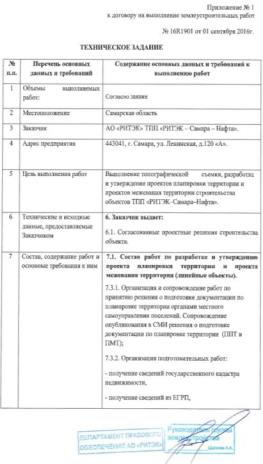 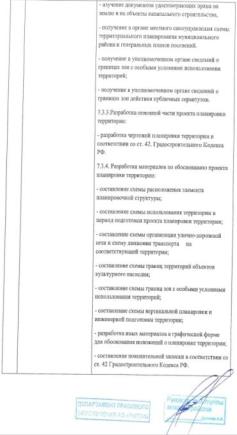 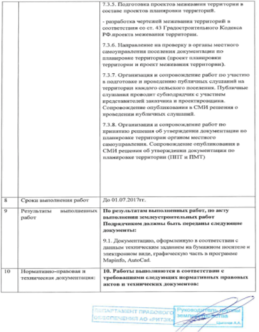 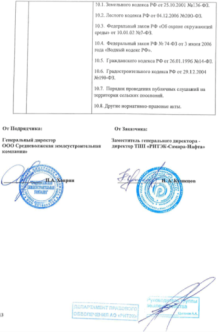 РАЗДЕЛ 1. Проект планировки территории. Графическая часть.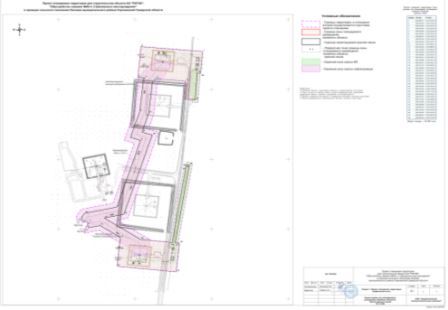 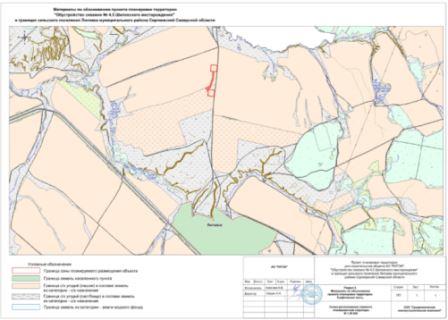 РАЗДЕЛ 2. Положения о размещении линейных объектов2. Наименование и основные характеристики объекта2.1. Наименование объекта«Обустройство скважин №4,5 Шиловского месторождения».2.2. Основные характеристики объекта:В соответствии с техническими требованиями настоящим проектом предусматривается сбор, учет и транспорт продукции скважин №4,5 Шиловского месторождения.Для сбора продукции с обустраиваемой скважины принята напорная однотрубная герметизированная система сбора нефти и газа.Добыча продукции проектируемой скважины предполагается насосом типа ЭЦН.Продукция скважин №4,5 под устьевым давлением, развиваемым погружным электронасосом, по проектируемому выкидному трубопроводу поступает на проектируемую АГЗУ Шиловского месторождения для замера и далее нефтесборным трубопроводом транспортируется на УПН «Аксеновская» для подготовки до товарной кондиции.Трубопроводы обвязки устья скважин прокладываются надземно на несгораемых опорах.Дренажный трубопровод от БДР-1 до дренажной емкости ЕП-1 прокладывается подземно.Реагентопровод от БДР-1 до устья скважины прокладывается подземно.На выкидной линии скважины предусмотрена установка датчика давления и электроконтактного манометра, который связан с двигателем, и, в случае превышения давления выше расчетного или понижения давления при порывах, отключает привод насоса.Выкидной трубопровод запроектирован из стальных бесшовных труб ГОСТ 8732-78 из стали 20 группы В.Для отсечения выкидного трубопровода от фонтанной арматуры в случае ремонта предусмотрена задвижка клиновая 30с15нж с ручным приводом класса герметичности А по ГОСТ Р 54808-2011.Для борьбы с парофиноотложениями в выкидном трубопроводе предусмотрена подача пара от подключаемой ППУ через патрубок Ду50, оборудованный задвижкой клиновой.Борьба с АСПО на приеме ГНО и выкидной линии скважины осуществляется путем подачи реагента СНПХ-4114 в затрубное пространство скважин.Подача реагента в затрубное пространство осуществляется по трубопроводу 25х4 мм от блока подачи реагента БДР-1.Блок дозирования реагентов БДР-1 предназначен для хранения и дозированной подачи деэмульгатора СНПХ-4114 на прием насоса ЭЦН.В проекте принят один блок дозирования реагентов БДР-1 тип УДПХ-ЛОЗНА модель «04» исполнение 1, в комплекте с блоком управления, с одной расходной емкостью и двумя дозировочными насосами.Установка выполнена в блочном исполнении, полной заводской готовности и обладает автономностью в работе. Оборудование установки смонтировано на сварной раме - санях и укрыто теплоизолированным блок-боксом. Блок-бокс разделен герметичной перегородкой на два отсека: отсек технологический и отсек приборный. Класс взрывоопасных зон технологического отсека В-1а по ПУЭ. Приборный отсек БДР выполнен в общепромышленном исполнении (категория помещения по взрывопожарной и пожарной опасности – Д по СП 12.13130.2009).Деэмульгатор СНПХ-4114 предназначен для подготовки (обезвоживание и обессоливание) высоковязких, смолистых нефтей. Обеспечивает глубокое обезвоживание в широком интервале температур. Деэмульгатор СНПХ-4114 представляет собой композицию из неионогенных ПАВ в смеси ароматических и спиртовых растворителей.Массовая доля активного вещества – 45-55%.Кинематическая вязкость при 20°С не более 50 мм2/с.Температура застывания не выше -50°С .Плотность при 20°С  900-970 кг/м3.По токсикологическим свойствам СНПХ-4114 относится к 3 классу опасности (умеренно опасные вещества). Не содержит хлорорганических соединений. Оптимальная дозировка реагента определится в процессе вывода установки на нормальный технологический режим.Для сбора дренажа БДР-1 предусмотрена дренажная емкость ЕП-1 объемом 5 м3.Дренажная емкость принята заводского изготовления.Откачка дренажной емкости предусматривается специализированной техникой по мере ее заполнения. Газ, выделившийся в дренажной емкости, отводится в атмосферу через вытяжную (дыхательную) трубу, снабженную огнепреградителем.Антикоррозионная защита наружных и внутренних поверхностей дренажной емкости выполняется в заводских условиях.Перед нанесением антикоррозионной защиты наружную поверхность емкости подвергается дробеструйной очистке до степени 2 по ГОСТ 9.402-2004 и обезжиривается до степени 1 по ГОСТ 9.402-2004.Покрытие наружной поверхности емкости:эмаль ХС-010 по ТУ 6-21-51-90 – 2 слоя.Внутреннее покрытие емкости:шпатлевка ЭП-0010 по ГОСТ 10277-90 – 1 слой; эмаль ЭП-773 по ГОСТ 23143-83*, толщина покрытия не менее 130 мкм – 3 слоя.Система электроснабжения.Прохождение трассы ВЛ предусматривает соблюдение нормативных расстояний согласно требованиям ПУЭ:- от стоек опор ВЛ до существующих подземных сооружений (нефтепроводы, водоводы, кабели связи);- от стоек опор до полотна автодорог;- габаритные расстояния: от проводов ВЛ до поверхности, земли полотна автодорог, между проводами пересекаемых ВЛ, между проводами ВЛ и лесными насаждениями.Протяженность проектируемого участка ВЛ-10 кВ к скважинам №4,5 составляет 11732м. Началом проектируемого участка ВЛ 10 кВ является отпаечная опора ВЛ-10 кВ, концом трассы – анкерная опора (А10-3), устанавливаемая перед КТП на скв. №4,5.При расчете переходов ВЛ-10 кВ через инженерные сооружения значение напряжения в проводе и приведенная нагрузка на провод принимается из расчета провода для режима, в котором стрела провеса провода получается наибольшей. Габариты на переходах рассчитываются для разных видов переходов при следующих режимах:• на пересечениях линий ВЛ между собой – при температуре +15 С;• на пересечениях с остальными инженерными сооружениями – при высшей температуре (без учета нагрева провода) или при гололеде без ветра.На переходах, ограниченных с обеих сторон анкерными опорами, расчет габарита производился только по нормальному режиму. В других случаях, расчет производился по аварийному режиму при обрыве провода в соседнем полете в режиме среднегодовой температуры при отсутствии гололеда и ветра.Проектируемая ВЛ выполнена по типовой серии 3.407.1-143.3. На отпайках, конструктивно выполненных, на стойках СНВ-7-13, проводом АС 70/11.Расчетные пролеты принимаются не более типовых расчетных значений в соответствии с документами:• Шифр 25.0038 «Расчетные пролеты для опор ВЛ-10 кВ с неизолированными проводами по ПУЭ 7 издания (дополнение к проектам опор ВЛ)» разработан ПАО «РОСЭП», 2005г.• Типовой проект серия 3.407.1-143 выпуск 3.Конструктивно проектируемые отпайки ВЛ-10 кВ на скважину №4,5 выполняются одноцепными по типовой серии 3.407.1-143 выпуск 2 «Опоры на базе железобетонных стоек длинной 13м» разработанной институтом «Сельэнергопроект».В качестве стоек опор массового применения приняты железобетонные стойки СНВ-7-13 рассчитанные в III районе по ветру и в IV районе по гололеду.На пересечениях, с подъездными автодорогами к скважинам, при необеспечении габарита на стандартных опорах, предусматриваются опоры по типовой серии 3.407.1-143.5 выпуск 5 «Железобетонные опоры для пересечений с инженерными сооружениями» разработанной институтом «Сельэнергопроект».Промежуточные опоры П10-5 выполнены в виде одностоечных свободностоящих конструкций с расположением проводов на опоре – треугольником.Угловые промежуточные опоры УП10-3 выполнены в виде двухстоечной конструкций – стойка с подкосом.  Угол поворота трассы ВЛ на опоре принимается до 30°.Угловые анкерные опоры УА10-3 выполнены в виде трехстоечной конструкции – стойка и два подкоса. Угол поворота трассы ВЛ на опоре до 90°.Анкерные (концевые) опоры А10-3 выполнены в виде двухстоечной конструкции – стойка и подкос.Металлические анкерные опоры У35-1 устанавливаются на грибовидные фундаменты Ф3-Ам по типовой серии 3.407-115 "Энергосетьпроект".Технические решения, принятые в проекте, соответствуют требованиям экологических, санитарно-гигиенических, противопожарных и других норм, действующих на территории Российской Федерации, и обеспечивают безопасную для жизни и здоровья людей эксплуатацию объекта при соблюдении предусмотренных проектом мероприятий.3. Местоположение проектируемого объектаВ административном отношении Шиловское месторождение расположено в пределах. Сергиевского района Самарской области, в 90-120 км к северу от областного центра г. Самара. Рассматриваемое месторождение находится в пределах сравнительно высокоосвоенной территории Самарской области.Территория района месторождения густо населена. Кроме районного центра Сергиевск наиболее крупными населенными пунктами в районе являются пгт. Суходол, п. Сургут, п. Серноводск, с. Старая Дмитриевка. Между собой, а также с районным и областным центрами населенные пункты связаны асфальтовыми и грунтовыми дорогами. Проходимость проселочных дорог в дождливую и снежную погоду заметно снижается. Асфальтированная дорога идет на г. Самару. Наряду с нефтегазодобычей, другой основной отраслью народного хозяйства является сельское хозяйство.Район относится к сейсмически спокойным.В геоморфологическом отношении территория Сергиевского района относится к провинции Высокого Заволжья с долинами второстепенных рек и делится рекой Сок на левобережье, или водораздел рек Сок-Большой Кинель и правобережье - водораздел рек Сок-Кондурча.Массив Сокские яры протянулся вдоль правого берега р. Сок от восточной границы Самарской области до нижнего течения р. Кондурча. На востоке смыкается с Бугульминско-Белебеевской возвышенностью, не образуя чёткой границы.Непосредственно территория скважины №4,5 и подходящие к ним трассы расположены на правом склоне реки Сок. Рельеф участка работ пересеченный, абсолютные отметки изменяются в пределах: на площадке скважины  №4,5 (абсолютные отметки 112,18 – 118,47 м.), направление проектируемой трассы ЛЭП с востока на запад с понижениями в местах пересечения с реками и оврагами.Речная сеть исследуемого района принадлежит бассейну реки Кондурча. По характеру водного режима реки территории относятся к типу рек с четко выраженным весенним половодьем, устойчивой летней меженью с эпизодическими паводками и устойчивой зимней меженью в редкие зимы прерываемой паводком оттепелей.Район работ имеет развитую дорожную сеть. Подъезд возможен в любое время года по автомобильным дорогам общегосударственного и местного значения.Обзорная схема участка работ приведена ниже на рис. 1.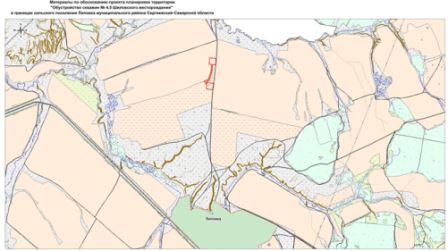 4. Перечень координат характерных точек зон планируемого размещения объекта.5. Мероприятия по охране окружающей среды, защите территорий от чрезвычайных ситуаций.5.1. Мероприятия по сохранению объектов культурного наследияРазработка мероприятий по сохранению объектов культурного наследия не требуется, так как проектируемый линейный объект не затрагивает такие объекты. Заключением отчета о результатах проведения охрано-разведочного археологического обследования земельного участка, отводимого под объект «Обустройство скважин №4,5 Шиловского месторождения», выполненным ООО «ГЕФЕСТ» на основании открытого листа №1835 от 23.09.2016 года, установлено, что на выбираемом земельном участке памятники археологии отсутствуют и земельный участок может быть использован для строительства объекта «Обустройство скважин №4,5 Шиловского месторождения» в муниципальном районе Сергиевский Самарской области.5.2. Мероприятия по охране окружающей средыПо санитарной классификации, в соответствии с СанПиН 2.2.1/2.1.1.1200-03, для промысловых трубопроводов углеводородного сырья санитарные разрывы (санитарные полосы отчуждения) не регламентируются.В соответствии с таблицей 13 СП 34-116-97 «Инструкции по проектированию, строительству и реконструкции промысловых нефтегазопроводов» минимальное допустимое расстояние от проектируемого напорного нефтепровода (диаметром до 300 мм) до городов и др. населённых пунктов составляет 75 м.Следовательно, размер санитарного разрыва для проектируемого напорного нефтепровода диаметром до 300 мм принят не менее 75 м.Ближайший населённый пункт с. Старая Дмитриевка находится в 2 км к южнее от скважины №4,5, что удовлетворяет принятым размерам санитарного разрыва.В соответствии с требованиями СанПиН 2.2.1/2.1.1.-1200-03 (новая редакция) «Санитарно-защитные зоны и санитарная классификация предприятий, сооружений и иных объектов» (с учетом СанПиН 2.2.1./2.1.1.-2361-08 «Изменения № 1 к СанПиН 2.2.1/2.1.1.-1200-03 (новая редакция)»; СанПиН 2.2.1./2.1.1.2555-09 «Изменения № 2 к СанПиН 2.2.1/2.1.1.-1200-03 (новая редакция)»; СанПиН 2.2.1/2.1.1.2739-10 «Изменения и дополнения № 3 к СанПиН 2.2.1/2.1.1.-1200-03 (новая редакция)» Постановление Главного государственного санитарного врача РФ от 25 апреля 2014 г. N 31 «О внесении изменений № 4 в СанПиН 2.2.1/2.1.1.-1200-03 (новая редакция)) устанавливается специальная территория с особым режимом использования – санитарно-защитная зона (СЗЗ) для различных производств. На строительных площадках проектируемого объекта предусматривается организация площадок для сбора и временного хранения отходов.Временное хранение и утилизация отходов должна проводиться в соответствии с требованиями Федерального Закона РФ от 24 июня 1998 года № 89-ФЗ «Об отходах производства и потребления», действующих экологических, санитарных правил и норм по обращению с отходами.На предприятии должны назначаться лица, ответственные за производственный контроль в области обращения с отходами, разрабатываться соответствующие должностные инструкции.Регулярно должен проводиться инструктаж с лицами, ответственными за производственный контроль в области обращения с отходами, по соблюдению требований законодательства Российской Федерации в области обращения с отходами производства и потребления, технике безопасности при обращении с опасными отходами.Должен осуществляться систематический контроль за сбором, сортировкой и своевременным удалением отходов с территории строительной площадки.Основные мероприятия:• все образующиеся отходы производства при выполнении строительно-монтажных работ должны собираться и размещаться в специальных контейнерах для временного хранения с последующим вывозом в установленные места;• приказом назначается ответственное лицо за соблюдение требований природоохранного законодательства;• места производства работ необходимо оборудовать табличкой с указанием ответственного лица за экологическую безопасность.Временное хранение тары из черных металлов, загрязненная лакокрасочными материалами (содержание менее 5%); тары из черных металлов, загрязненной нефтепродуктами (содержание нефтепродуктов менее 15%); обтирочного материала, загрязненного нефтью или нефтепродуктами (содержание нефти или нефтепродуктов 15 % и более) предполагается в закрытых металлических контейнерах, установленных на площадке с твердым покрытием в местах базирования бригад и участков. Удаление отходов планируется осуществлять на специализированный полигон, имеющий соответствующую лицензию. Вопросы организации мест сбора, создания условий для безопасного хранения, а также направление удаления - размещения для всех производственных (строительных) отходов и отходов потребления, кроме «отходов, содержащих незагрязненные черные металлы (в том числе чугунную и/или стальную пыль), несортированных» находятся в ведении строительной организации-подрядчика, выигравшей тендер. Указанные отходы планируется передавать в собственность организации-Подрядчика строительных работ.Места временного хранения отходов на территории предприятия (оборудованные контейнерные площадки, иные места (помещения) для временного хранения отходов) определяются руководством подрядной организации по согласованию с контролирующими организациями и должны быть отражены в «Проекте нормативов образования отходов и лимитов на их размещение».Вывоз отходов предусматривается осуществлять на полигоны, имеющие соответствующую лицензию (по заключенным договорам).  На период строительства объектов, для сбора жидких бытовых отходов на строительной площадке предусматривается установка биотуалета марки МТК «Саметко». Объем бака в биотуалете составляет 370 литров. Бытовые стоки на период строительства вывозятся автотранспортом на очистные сооружения МУП ВКХ г. Нефтегорск в соответствии с договорной документацией, заключенной подрядчиком по строительству. Вывоз бытовых стоков предусматривается осуществлять специально оборудованным автотранспортом (типа КО 503В-3) два раза в неделю. Для образованных в процессе строительства объекта лома и отходов черных металлов предусматривается хранение на территории бригад и участков на специально обозначенных площадках с твердым покрытием (твердое водонепроницаемое покрытие, край площадки должен быть не менее, чем на 1 метр по периметру свободен от складируемых отходов) до проведения тендера на определение подрядной организации для проведения работ по разделке и вывозу металлического лома.После окончания строительства объекта предусматривается вывоз автотранспортом неутилизируемых строительных отходов с целью их захоронения на специализированном полигоне.  На период строительства и эксплуатации производственные сточные воды предполагается передавать на КНС-2 НСП ЦПНГ-5 с последующей закачкой в глубокие поглащающие горизонты.Периодичность вывоза производственных отходов, остатков материалов и изделий, образующихся в процессе строительного производства, принимается один-два раза в месяц, бытовых отходов – в летний период ежедневоно, в зимний период - по мере накопления.После окончания строительства проводится планировка и работы по благоустройству территории.Загрязнение почвенно-растительного покрова строительными и другими видами отходов при соблюдении рекомендаций проектной документации полностью исключено, так как предусмотрены утилизация на производственной площадке, или передача отходов лицензированным организациям с целью их утилизации или захоронению на специализированных полигонах в соответствии с заключенными договорами.   Конструктивные решения и защитные устройства, предотвращающие попадание животных на территорию строительных площадок, а также птицезащитные устройства, предотвращающие массовую гибель птиц на линиях электропередачи ВЛ 6 (10) кВВоздушные линии могут приносить вред животным (в особенности птицам) и даже насекомым, чувствительным к электрическим полям. Поэтому при изысканиях трассы будущей линии элекотропередачи стараются обойти территории заповедников, пути миграции диких животных, гнездовья редких птиц и др.В соответствии со ст. 22 ФЗ «О животном мире» при сооружении линий электропередачи должны предусматриваться и проводиться мероприятия по: • сохранению среды обитания объектов животного мира и условий их размножения, нагула и отдыха; • обеспечению неприкосновенности защитных участков территорий с соблюдением требований, обеспечивающих охрану животного мира; • обеспечению сохранения путей миграции объектов животного мира и мест их постоянной концентрации, в том числе в период размножения и зимовки. При строительстве проектируемого объекта для защиты животных рекомендуется проведение мероприятий, ведущих к недопущению проникновения объектов животного мира в те места, где они могут погибнуть или будет причинен вред их здоровью. За уничтожение птиц на владельца ЛЭП могут наложить штраф, или возложить обязанность по возмещению ущерба, причиненного животному миру.На воздушных линиях электропередач такие мероприятия заключаются в выборе надлежащих конструкций опор, в которых предусматриваются детали, способствующие отдыху птиц при перелетах, возможному их гнездованию и предотвращению принесения вреда птицам. Особенно необходимы такие мероприятия на железобетонных опорах ВЛ 6 (10) кВ со штыревыми изоляторами, где больше всего гибнет птиц.Настоящим проектом при эксплуатации ВЛ 6 кВ для предотвращения риска гибели птиц, на все штырьевые изоляторы устанавливаются комплекты современных специальных ПЗУ изолирующего типа (так называемые птицезащитные кожухи) с целью решения проблемы массовой гибели птиц на линиях электропередачи. Решение проблемы достигается путем использования ПЗУ-кожухов, закрывающих опасные участки токоведущих проводов, приближенные к концам траверс.5.2.1. Мероприятия по охране атмосферного воздухаИсточниками воздействия на атмосферный воздух являются: • химическое воздействие – выделение загрязняющих веществ;• физическое воздействие – шум; вибрация.В настоящем разделе рассматривается химическое и физическое воздействие на атмосферный воздух проектируемого объекта.Анализ воздействия на атмосферный воздух всех составляющих проекта выполнен на основании расчетов выбросов загрязняющих веществ в атмосферу, приведенных в данной работе.В соответствии с заданием на проектирование объекта данной проектной документацией предусматривается строительство объекта «Обустройство скважин №4,5 Шиловского месторождения».Потенциал загрязнения атмосферы (ПЗА) в указанном районе нефтегазодобычи, характеризующий рассеивающую способность атмосферы с точки зрения самоочищения атмосферы от вредных выбросов относится к III зоне и характеризуется как повышенный континентальный. При проведении работ по обустройству проектируемых сооружений основное негативное воздействие на атмосферный воздух будут оказывать источники неорганизованных выбросов: строительные машины и механизмы, спецтехника, а также сварочные, покрасочные и земляные работы.Потребность в основных строительных машинах и механизмах и продолжительность работ определена на основании физических объемов работ, эксплуатационной производительности машин и механизмов и принятых темпов проведения работ.Нулевой вариант не предусматривает строительства объектов, вследствие чего, выбросы по нулевому варианту в период проведения строительных работ отсутствуют.Нормативы выбросов вредных веществ на период строительных работ (Таблица №1).Таблица №1Выбросы загрязняющих веществ в атмосферный воздух от стационарных и передвижных источников в период обустройства приведены в таблице №2:Таблица №2На основании уровней добычи пластовой жидкости определено общее количество загрязняющих веществ, выбрасываемых в атмосферный воздух.Общее количество загрязняющих веществ, выбрасываемых в атмосферный воздух от объектов, определено на год работы объектов в регламентированном режиме. В валовых выбросах учтены выбросы при регламентированном режиме работы оборудования.Прогнозная оценка влияния выбросов загрязняющих веществ при эксплуатации объектов нефтедобычи на атмосферный воздух выполнена на основании расчетов рассеивания загрязняющих веществ в атмосфере.Расчетом рассеивания определены концентрации загрязняющих веществ в атмосферном воздухе при регламентированном режиме работы проектируемого объекта в период строительства и эксплуатации объекта.Оценка существующего состояния атмосферного воздуха в районе проведения проектируемых работ произведена по результатам обследования воздушной среды в населенном пункте Липовка.Анализ результатов расчетов рассеивания при эксплуатации проектируемого объекта показал, что при регламентированном режиме работы проектируемых объектов на границе санитарных разрывов (санитарных полос отчуждения) и жилой застройки не наблюдаются превышения ПДК.Ориентировочный размер санитарно-защитной зоны для проектируемого объекта, согласно требованиям СанПиН 2.2.1/2.1.1.1200-03 (новая редакция), составляет 300 м.Так воздействие на атмосферный воздух носит кратковременный характер, ограниченный периодом строительных работ, мероприятия по охране атмосферного воздуха носят рекомендательный характер и относятся к организационным:• не допускать работы двигателей внутреннего сгорания в форсированном режиме.• не допускать работы автотехники без необходимости (на холостом ходу, без нагрузки).• соблюдать технологию проведения работ.• соблюдать границы землеотвода.• вести контроль за техническим состоянием транспорта.При длительном хранении грунта в случае его подсыхания, вести орошение поверхности отвала грунта.При выполнении указанных выше мероприятий химическое воздействие на атмосферный воздух в период строительства можно считать допустимым, и сооружение проектируемого объекта не приведет к ухудшению состояния атмосферного воздуха в районе проведения работ.Перечень мероприятий по защите от воздействия шума:• производство строительных работ с применением машин и механизмов с уровнем шума не выше 85 дБа. Работы вести только в дневное время  с 9:00 до 21:00;• не допускать работу авто- и спецтехники с отсутствием шумоглушителей;• не допускать работу двигателей автотранспорта без необходимости.5.2.2. Мероприятия по рациональному использованию и охране вод и водных биоресурсов на пересекаемой нефтепроводом реке в период строительства и эксплуатации нефтепроводаТрассы проектируемого выкидного трубопровода от скв. №4, проектируемого выкидного трубопровода от скв. №5, трасса ВЛ-10кВ к скважине №4 в параллельном следовании с выкидным трубопроводом от скв. №4, трасса ВЛ-10кВ к скважине №5 в параллельном следовании с выкидным трубопроводом от скв. №5, проектируемая АГЗУ не пересекает искусственные и естественные водные преграды, параллельное следование с инженерными сооружениями проектом не предусмотрено.5.2.3. Мероприятия по охране и рациональному использованию почвенного покрова и земельных ресурсов.В проекте предложен комплекс мероприятий способствующих восстановлению биологической продуктивности земель:• снятие плодородного слоя, хранение во временных отвалах и его применение при восстановлении плодородного слоя почвы;• плодородный слой почвы следует хранить при условии, исключающем ухудшение его качества: смешивание с подстилающими породами, загрязнение техническими жидкостями, твердыми предметами, щебнем;• в проекте предусмотрено минимальное использование земель, расчет произведен согласно действующим нормативным документам и разработанным рабочим чертежам;• места дислокации временных производственных баз, располагаемых в полосе нормативного отвода, после окончания их действия должны быть очищены от построек, мусора, отходов нечистот. Собранные отходы должны быть вывезены на разрешенную свалку бытового мусора, занимаемый участок рекультивирован;• в целях охраны окружающей среды от загрязнения горюче-смазочными материалами следует заправку машинно-тракторного парка осуществлять на специально оборудованных площадках.• после окончания строительства и передачи земли правообладателям через год проводится агрохимическое обследование.С целью предотвращения развития эрозионных процессов на улучшаемых землях необходимо соблюдать следующие требования:• обработка почвы проводится поперек склона;• выбор оптимальных сроков и способов внесения органических и минеральных удобрений;• отказ от использования удобрений по снегу и в весенний период до оттаивания почвы;• дробное внесение удобрений в гранулированном виде;• валкование зяби в сочетании с бороздованием;•  безотвальная система обработки почвы;•  почвозащитные севообороты;•  противоэрозионные способы посева и уборки;•  снегозадержание и регулирование снеготаяния.Строительство объекта приведет к формированию техногенного ландшафта. Его возникновение в значительной степени связано с требованиями безаварийной эксплуатации объекта. С целью гармоничного слияния техногенного ландшафта с существующими природно-территориальными комплексами и максимального снижения ущерба окружающей среде следует полностью выполнить рекомендуемые проектом мероприятия.Предприятия и организации, выполняющие строительные работы на предоставленных им землях, обязаны за свой счет приводить эти земельные участки в состояние, пригодное для дальнейшего использования их.5.3. Мероприятия по защите территории от чрезвычайных ситуаций.5.3.1. Решения по исключению разгерметизации оборудования и предупреждению аварийных выбросов опасных веществВ целях исключения разгерметизации оборудования и предупреждения аварийных выбросов опасных веществ в проектной документации предусмотрен комплекс технических мероприятий:• аварийная сигнализация об отклонениях технологических параметров от допустимых значений при возможных аварийных ситуациях;• отключение станции управления при повышении и понижении давления в выкидном трубопроводе от устья нефтяной скважины;• телесигнализация об аварии станции управления;• защита трубопроводов, арматуры и оборудования от почвенной и атмосферной коррозии;• покрытие подземно прокладываемых трубопроводов изоляцией усиленного типа;• герметизация фланцевых соединений с помощью паронитовых уплотнительных колец;• применение запорной арматуры с классом герметичности А согласно ГОСТ Р 54808-2011 «Арматура трубопроводная запорная. Классы и нормы герметичности затворов»;• испытание всех трубопроводов на прочность и плотность;• покрытие надземных участков трубопроводов и арматуры в целях антикоррозионной защиты системы эпоксидного и полиуретанового покрытий;• термообработка сварных стыков подземных трубопроводов.Строительство и монтаж выкидного трубопровода предусматривается в соответствии сВСН 51-2.38-85, ГОСТ Р 55990-2014, РД 39-132-94, СП 34-116-97.В соответствии с п.16 СП 34-116-97 контролю физическими методами подвергаются 100 % сварных стыков трубопровода, в т.ч. радиографическим методом 100 %.Выполнить контроль твердости 10 % сварных соединений нефтепровода методом «Польди» или аналогичным в соответствии с п. 16.27 СП 34-116-97.По окончании строительно-монтажных работ нефтепровод промывается водой, внутренняя полость трубопровода очищается путем прогонки очистного и калибровочного устройства согласно ВСН 011-88. Работы производятся по специальной рабочей инструкции на очистку полости и испытания трубопровода с учетом местных условий производства работ, составленной на основании РД 39-132-94 и ВСН 005-88 «Строительство промысловых стальных трубопроводов. Технология и организация».По окончании очистки трубопровод испытывается на прочность и герметичность гидравлическим способом в соответствии с ГОСТ Р 55990-2014 и РД 39-132-94 с последующим освобождением от воды.Величина давления испытания выкидного нефтепровода:• на прочность – Рисп. = 1,25Рраб. = 5,0 МПа в верхней точке, но не более заводского давления испытания в нижней точке;• на герметичность – Рисп. = Рраб. = 4,0 МПа.Испытание трубопровода на участках пересечения с подземными коммуникациями в пределах 20 м по обе стороны от пересекаемых коммуникаций выполнить в два этапа:• первый этап - после укладки и засыпки (или крепления на опорах), Рисп. = 1,25Рраб. = 5,0 МПа;• второй этап – одновременно с испытанием трубопровода, Рисп. = 1,25Рраб. = 5,0 МПа в верхней точке, но не более заводского испытания в нижней точке.Гидравлические испытания проводятся при температуре окружающего воздуха не ниже 5 ºС.Для защиты от почвенной коррозии предусматривается:• строительство трубопровода из труб, поверхность которых покрыта гидроизоляцией с наружным двухслойным защитным покрытием усиленного типа (2У) на основе экструдированного полиэтилена по ТУ 1390-004-32256008-03, выполненной в заводских условиях;• применение средств электрохимзащиты.;• покрытие гидроизоляцией сварных стыков выкидного трубопровода изолировать с помощью термоусаживающих манжет «ТЕРМА-СТМП» по ТУ 2245-026-82119587-2008;• детали (отводы крутоизогнутые штампованные) и сварные стыки деталей выкидного трубопровода изолировать по ГОСТ Р 51164-98 комплектом изоляционных материалов «ПИК» по ТУ 2293-006-94274904-2007.Перед нанесением гидроизоляции поверхность металла очищается от продуктов коррозии, обезжиривается, обеспыливается. Степень очистки поверхности металла по ГОСТ 9.402-2004:• под комплект «ПИК» – «четвертая»;• под комплект манжет «Терма-СТМП» – «вторая».Работы проводятся в соответствии с рекомендациями завода-изготовителя. Конструкция гидроизоляции на основе комплекта «ПИК»:• праймер «Приз»;• лента «Прима» летняя – 1 слой, толщиной 2,2 мм, шириной 90 мм для выкидного трубопровода диаметром 89 мм;• лента «ДРЛ-Л» – 1 слой, толщиной 1,2 мм, шириной 90 мм для выкидных трубопроводов диаметром 89 мм.Покрытия должны соответствовать ГОСТ Р 51164-98 «Трубопроводы стальные магистральные. Общие требования к защите от коррозии», СП 245.1325800.2015 «Защита от коррозии линейных объектов и сооружений в нефтегазовом комплексе. Правила производства и приемки работ».По показателям свойств и температурному диапазону применения изоляционные покрытия должны обеспечивать эффективную противокоррозионную защиту изолированных изделий на весь нормативный срок эксплуатации трубопроводов.Для защиты от атмосферной коррозии наружную поверхность надземных участков трубопровода очистить от продуктов коррозии, обезжирить, нанести следующую систему покрытий:• эпоксидное покрытие – один слой;• полиуретановое покрытие стойкое к ультрафиолетовому излучению – один слой.Степень очистки поверхности металла – «третья» по ГОСТ 9.402-2004.Для защиты выкидного трубопровода от внутренней коррозии настоящим проектом предусматривается применение труб стальных бесшовных или прямошовных повышенной коррозионной и эксплуатационной стойкости, стойкой к СКРН, диаметром и толщиной стенки 89х5 мм из стали 20А класса прочности не ниже К48 по ГОСТ 31443-2012.Для борьбы с асфальто-смоло-парафиновыми отложениями (АСПО) на выкидной линии предусматривается подача пара от передвижного агрегата ППУ через рукав, подключаемый к арматуре в обвязке устья скважины.5.3.2. Решения, направленные на предупреждение развития аварии и локализацию выбросов (сбросов) опасных веществДля обеспечения безаварийной эксплуатации сооружений системы сбора продукции скважин, сокращения выбросов вредных веществ в окружающую среду проектной документацией предусмотрено:• сбор продукции скважин осуществляется по напорной однотрубной герметизированной системе;• выбор оптимального диаметра трубопроводов для транспорта продукции скважин в пределах технологического режима;• выбор материального исполнения труб в соответствии с коррозионными свойствами перекачиваемой продукции;• установка электрооборудования во взрывозащищенном исполнении;• автоматический контроль параметров работы оборудования, средства сигнализации и автоматические блокировки;• автоматическое отключение электродвигателей погружных насосов скважин при отклонениях давления в выкидном трубопроводе - выше и ниже допустимого значения;• применение термообработанных труб, покрытых изоляцией усиленного типа, выполненной в заводских условиях;• покрытие гидроизоляцией усиленного типа сварных стыков выкидного трубопровода, деталей трубопроводов;• обвалование площадок скважин с целью предотвращения растекания нефтесодержащей жидкости по поверхности земли;• защита оборудования и трубопроводов от статического электричества путем заземления;• контроль сварных стыков трубопроводов неразрушающими методами;• проведение гидравлических и пневматических испытаний по окончании строительства.Для привлечения внимания к непосредственной опасности, предупреждения о возможной опасности, исключения возможности повреждения трубопроводов по трассе на углах поворота трассы, на пересечениях с подземными коммуникациями установлены опознавательные и запрещающие знаки.С целью уменьшения эффекта «домино» расстояния между сооружениями приняты в соответствии с требованиями противопожарных и санитарных норм:• ВНТП 3-85 «Нормы технологического проектирования объектов сбора, транспорта, подготовки нефти, газа и воды нефтяных месторождений»;• Федеральные нормы и правила в области промышленной безопасности «Правила безопасности в нефтяной и газовой промышленности»;• ППБО-85 «Правила пожарной безопасности в нефтяной промышленности»;• ПУЭ «Правила устройства электроустановок»;• СП 18.13330.2011 «Генеральные планы промышленных предприятий».Решения по размещению оборудования приведены на чертежах марки ИЛО2-01.Кроме того, на объекте при его эксплуатации в целях предупреждения развития аварии и локализации выбросов (сбросов) опасных веществ предусматриваются такие мероприятия, как разработка плана ликвидации аварийных разливов нефти, прохождение персоналом учебно-тренировочных занятий по освоению навыков и отработке действий и операций при различных аварийных ситуациях.Противопожарные расстояния между зданиями, сооружениями, а также требуемые минимальные противопожарные расстояния между зданиями, сооружениями приведены в таблице 3.Таблица 3 - Противопожарные расстояниямежду зданиями, сооружениями5.3.3. Решения по обеспечению взрывопожаробезопасностиВ целях обеспечения взрывопожарной безопасности, предусмотрен комплекс мероприятий, включающий в себя:• разработку планировочных решений генерального плана проектируемых площадок с учетом технологической схемы, подхода трасс инженерных коммуникаций, рельефа местности, а также санитарно-гигиенических и противопожарных норм;• герметизацию системы добычи и транспортировки нефти;• проектирование внутриплощадочных дорог с щебеночным покрытием;• наличие резервных источников питания у приборов приемно-контрольных и охранно-пожарных;• установку электрооборудования во взрывозащищенном исполнении;• автоматизацию технологических процессов, обеспечивающая дистанционное управление и контроль за процессами из операторной;• проверку на прочность и герметичность трубопроводов после монтажа;• молниезащиту;• защита от статического электричества;• электрохимзащита.Классификация проектируемых сооружений по взрывоопасности и пожароопасности приведена в таблице 4.Таблица 4 - Классификация проектируемых сооружений по взрывоопасности и пожароопасностиНа площадке нефтяных скважин №4,5 Шиловского месторождения - пожар относится к классу «В» (пожар горючих жидкостей).На площадке КТП пожар относится к классу «Е» (пожар электроустановок).Пожаротушение на площадке нефтяной скважины №4,5 Шиловского месторождения осуществляется первичными средствами.Необходимое количество первичных средств пожаротушения принято в соответствии с приложением 6 «Правил противопожарного режима в Российской Федерации» 2012 г.Для размещения первичных средств пожаротушения, немеханизированного инвентаря предусматриваются 2 (один класса «В» и один класса «Е») пожарных стенда типа «Комби» с предельной защищаемой площадью - 200 м2.Норма комплектации одного пожарного стенда немеханизированным инвентарем и инструментом приведена в таблице 5.Таблица 5 –Комплектация пожарного стендаБоевые действия по тушению возможных пожаров организуются в соответствии с разработанным «Планом тушения пожара», который согласовывается с руководством объекта и заинтересованными службами и утверждается начальником ПЧ МЧС РФ.Также тушение возможных загораний на проектируемых объектов в соответствии с требованиями ст. 22 ФЗ от 21.12.1994 № 69-ФЗ будет осуществляться подразделениями Федеральной противопожарной службы и подразделениями противопожарной службы Самарской области в соответствии с расписанием выездов.Пожаротушение до прибытия дежурного караула пожарной части осуществляется первичными средствами.5.3.4. Сведения о наличии и характеристики систем автоматического регулирования, блокировок, сигнализаций, а также безаварийной остановки технологического процессаОбъекты автоматизацииВ качестве объектов автоматизации и телемеханизации рассматриваются проектируемые сооружения:• приустьевая площадка скважины № 4;• приустьевая площадка скважины № 5;• шкаф КИПиА;• подстанция трансформаторная комплектная (КТП);• станция управления ЭЦН;• выкидной трубопровод от скважины № 4 к проектируемой АГЗУ;• выкидной трубопровод от скважины № 5 к проектируемой АГЗУ;Прикладное программное обеспечение на расширение АСДУ АО «РИТЭК» и сопутствующая ему документация (разделы «Техническое обеспечение», «Общесистемные решения», «Информационное обеспечение», «Программное обеспечение») разрабатываются согласно техническим требованиям на проектирование см. 4492П-П-013.000.000-ИЛО5-10.Объем автоматизацииОбъем автоматизации проектируемых сооружений принят в соответствии с требованиями нормативных документов и обеспечивает работу объектов без присутствия дежурного персонала у технологического оборудования.Технические средства автоматизации обеспечивают:• местное измерение температуры нефти в выкидном трубопроводе от устья нефтяной скважины;• телеизмерение давления нефти в выкидном трубопроводе от устья нефтяной скважины;• телесигнализацию повышения и понижения давления нефти в выкидном трубопроводе от устья нефтяной скважины;• отключение станции управления при повышении и понижении давления в выкидном трубопроводе от устья нефтяной скважины;• телесигнализацию об аварии станции управления;• передачу данных от станции управления по интерфейсу RS-485;• местное измерение и индикацию давления нефти на выкидном трубпороводе от проектируемой скважины № 4,5 к проектируемой АГЗУ;• телесигнализацию несанкционированного доступа в КТП;• телесигнализацию о возникновении пожара в КТП;• телесигнализацию о неисправности ОПС в КТП;• телесигнализацию понижения температуры в шкафу КИПиА;• телесигнализацию наличия напряжения питания в шкафу КИПиА;• телесигнализацию несанкционированного доступа в шкафу КИПиА;• местную световую сигнализацию наличия напряжения в шкафу КИПиА.Контроль радиационной и химической обстановки в районе проектируемых объектов и сооружений в мирное время осуществляется силами и средствами органов Санэпидемнадзора, в военное время аварийно-спасательные формирования выполняют задачи по радиационно-химической и биологической защите.Согласно статье 15 Федерального закона от 09.01.1996 № 3-ФЗ (ред. от 19.07.2011) «О радиационной безопасности» при строительстве должно быть обеспечено проведение производственного контроля строительных материалов на соответствие их требованиям радиационной безопасности.Для обеспечения безопасных условий работы обслуживающего персонала при проведении аварийных и ремонтных работ, связанных с риском выделения токсичных и взрывоопасных веществ, должен устанавливаться непрерывный контроль на протяжении всего времени производства этих работ с применением переносных газоанализаторов.Для предотвращения несанкционированного доступа посторонних лиц к проектируемому объекту и предупреждения террористических актов предусмотрены следующие инженерно-технические средства и мероприятия:• телесигнализация несанкционированного доступа в СУ УЭЦН;• телесигнализация несанкционированного доступа в КТП;• несанкционированный доступ в шкафах КИПиА;• опознавательные знаки закрепления трассы выкидного трубопровода на местности с указанием глубины заложения и расстояния охранной зоны от оси трубопровода;• периодический визуальный осмотр проектируемых сооружений обслуживающим персоналом, а также ведомственной службой безопасности;• наличие средств оперативной радиотелефонной связи у обслуживающего персонала и ведомственной охраны.Основными мероприятиями по предупреждению террористических акций на проектируемых объектах и сооружениях являются:• ежедневные обходы и осмотр территории на предмет выявления взрывных устройств или подозрительных предметов;• тщательный подбор и проверка кадров;• организация и проведение совместно с сотрудниками правоохранительных органов инструктажей и практических занятий по действиям в ЧС.5.3.5. Мероприятия по защите проектируемого объекта и персонала от ЧС техногенного характера, вызванных авариями на рядом расположенных объектах производственного назначения и линейных объектахОбслуживание проектируемой скважин Шиловского месторождения будет осуществляться существующим персоналом УПН «Аксеновская» АО «РИТЭК» без увеличения численности.Обслуживание выкидных трубопроводов будет осуществляться имеющимся персоналом УПН «Аксеновская» АО «РИТЭК» без увеличения численности.Место постоянного нахождения персонала – операторная на УПН «Аксеновская» АО «РИТЭК».При развитии аварий по различным сценариям развития число пострадавших из числа персонала опасного производственного объекта будет зависеть от места и характера аварии, возможности появления того или иного поражающего фактора, поведения людей в ходе аварии.Основным поражающим фактором, вызывающим летальный исход производственного персонала, является воздействие избыточного давления ударной волны взрыва. Учитывая характер работы проектируемых сооружений, а также тот факт, что присутствие персонала возможно лишь при проведении ремонтных и/или профилактических работ, в зоне действия поражающих факторов в случае наиболее опасной по своим последствиям аварии возможно нахождение 2 человек, смертельного поражения не прогнозируется.Прокладка трубопроводов подземная, что существенно снижает риск возникновения и последствия аварий.Проектом предусматривается поставка насосных агрегатов на скважинах в комплекте со станциями управления с передачей параметров работы объектов по каналам телемеханики на пульт диспетчера системы ТМ, что предусматривает возможность дистанционного запуска / останова скважины.Объем автоматизации проектируемых сооружений обеспечивает дистанционное управление насосами ЭЦН и изменение текущих значений давления в трубопроводах на выходе из скважин, дистанционное измерение давления на устье скважин; сигнализация аварийная аварийных значений давления в трубопроводе на выходе из скважин.Проектом предусматривается предупредительная сигнализация оператору об отклонении технологических параметров от нормы.Датчики, устанавливаемые во взрывоопасных зонах, выполнены во взрывозащищенном исполнении с уровнем взрывозащиты, отвечающим требованиям ПУЭ.Для местного измерения и индикации температуры применяются настраиваемые биметаллические термометры.Пуск в работу проектируемой скважины предусматривается после устранения последствий ЧС на рядом расположенном потенциально опасном объекте.Для защиты временного персонала (линейные обходчики), предусматривается в обязательном порядке, наличие индивидуальных средств защиты. В случае получения сигнала о возникновении ЧС, персонал эвакуируется перпендикулярно направлению движения облака.5.3.6. Мероприятия по инженерной защите территории объекта, зданий, сооружений и оборудования, в случае необходимости, от опасных геологических процессов, затоплений и подтоплений, экстремальных ветровых и снеговых нагрузок, наледей, природных пожаровМероприятия по инженерной защите территории объекта, зданий, сооружений и оборудования от опасных геологических процессов и природных явлений приведены в таблице 7.Таблица 7 - Мероприятия по инженернойзащите зданий и сооруженийВ данном разделе проектной документации предусматривается электрохимзащита внешней поверхности выкидного трубопровода Ø 89х5.Для электрохимзащиты проектируемых выкидных трубопроводов от скважин № 4,5 предусматривается станция катодной защиты СКЗ-1.Питание существующего СКЗ-1 осуществляется на напряжении 0,23 кВ.Режим работы устройств катодной защиты – круглосуточный, беспрерывный.Выбор мощности и элементов технологической системы электрохимзащиты произведен по технико-экономическому расчету на номинальный срок ее службы 20 лет из условия старения изоляционного покрытия трубопроводов и состояния их после 20 лет эксплуатации. При расчете защитная плотность тока для трубопроводов с усиленной изоляцией принята 1,0 мА/м2.Электрохимическая защита должна обеспечивать в течение всего срока эксплуатации непрерывную по времени катодную поляризацию трубопроводов на всем их протяжении (и на всех их поверхностях) таким образом, чтобы значения потенциалов на трубопроводах были (по абсолютной величине) не меньше минимального и не больше максимального значений.Минимальный защитный (поляризованный) потенциал относительно насыщенного медно-сульфатного электрода сравнения – минус 0,85 В. Максимальный защитный (поляризованный) потенциал относительно насыщенного медно-сульфатного электрода сравнения – минус 1,15 В.Мощность существующей СКЗ-1 составляет 3 кВт. Мощность, требуемая для ЭХЗ выкидного трубопровода составляет 23,267 Вт, что незначительно мало и позволяет потреблять мощность от существующей СКЗ-1.Для контроля качества работы средств электрохимзащиты на выкидном трубопроводе устанавливается контрольно-измерительный пункт типа СКИП-2Б-6-4-2,0 с блоком диодно-резисторным типа БДРМ-25-2-11-УХЛ1, с постоянно действующим медно-сульфатным электродом сравнения типа ЭНЕС-1. Подключение выводов от трубопроводов к клеммным панелям КИП выполняется кабелями ВБШвнг(A) 2х35 мм2 и ВБШвнг(A) 2х6 мм2, от ЭНЕС-1 – МКЭШ 2х0,75 мм2.5.3.7. Мероприятия по молниезащите.Для обеспечения безопасности работы во взрывоопасных установках предусматривается электрооборудование, соответствующее по исполнению классу зоны, группе и категории взрывоопасной смеси, согласно ПУЭ и ГОСТ 30852.5-2002, ГОСТ 30852.9-2002, ГОСТ 30852.11-2002.Автоматические выключатели выбираются таким образом, чтобы обеспечить согласованную выборочную защиту, как оборудования, так и обслуживающего персонала от поражения электрическим током.Также для защиты обслуживающего персонала от поражения электрическим током предусматривается комплексное защитное устройство, которое выполняется с целью защитного заземления, уравнивания потенциалов, а также защиты от вторичных проявлений молнии и защиты от статического электричества.В проекте принята система заземления TN-С-S. Комплексное защитное устройство состоит из:• объединенного заземляющего устройства электроустановок и молниезащиты, выполняемого электродами из круглой стали диаметром 16 мм, длиной 5 м, которые с помощью шнекового бурения закладываются в грунт на глубину 0,5 м от поверхности земли до верхнего конца электрода и соединяются между собой полосовой сталью 4х40 мм;• главных заземляющих шин (ГЗШ), которыми являются РЕ шины КТП, шкафа КИПиА;• комплексной магистрали (контура рабочего заземления), выполняемой из полосовой стали 4х40 сечением 160 мм2;• защитных проводников, в качестве которых используются нулевые рабочие и защитные проводники, защитные проводники (PE-проводники) основной и дополнительной системы уравнивания потенциалов.• РЕ-проводник и N проводник входят в состав силовых кабелей, питающих электроприемники.Комплексное защитное устройство выполняется путем присоединения всех открытых проводящих частей (металлические конструкции сооружений, стационарно проложенные трубопроводы, металлические корпуса технологического оборудования, корпуса электрооборудования, стальные трубы и бронированные оболочки электропроводок) к магистрали и к ГЗШ при помощи защитных проводников и образовывает непрерывную электрическую цепь.Фланцевые соединения и оборудование, расположенное во взрывоопасных зонах, должны быть зашунтированы перемычками, выполненными полосой 4х40 мм.Для защиты от заноса высоких потенциалов по подземным и внешним коммуникациям при вводе в здания или сооружения, последние присоединяются к заземляющему устройству.ГЗШ на обоих концах должны быть обозначены продольными или поперечными полосами желто-зеленого цвета одинаковой ширины.Изолированные проводники уравнивания потенциалов должны иметь изоляцию, обозначенную желто-зелеными полосами. Неизолированные проводники основной системы уравнивания потенциалов в местах их присоединения к сторонним проводящим частям должны быть обозначены желто-зелеными полосами.Наружные искусственные заземлители предусматриваются из оцинкованной стали (по ГОСТ 9.307-89).Сопротивление заземляющего устройства для электрооборудования не должно превышать 4 Ом (проверяется после монтажа).По устройству молниезащиты технологические сооружения с зоной по взрывоопасности В-1г (2) относятся ко II категории, допустимый уровень надежности защиты от прямых ударов молнии – 0,99.Расчет зоны защиты молниеотводов выполняется в соответствии с СО 153-34.21.122-2003 «Инструкция по устройству молниезащиты зданий, сооружений и промышленных коммуникаций».Заземлители для молниезащиты и защитного заземления – общие.Для молниезащиты площадки скважины №4,5 предусматривается установка трех отдельно стоящих молниеотводов высотой h=30,5 м.Для обеспечения пожаро-взрывобезопасности при сливе-наливе нефтепродуктов рядом с канализационной емкостью, проектом предусматривается устройство заземления и контроля серии УЗА-3В-С15, подключенное к общему контуру заземления.5.3.8. Описание и характеристика существующих и предлагаемых в проекте систем мониторинга опасных природных процессов и оповещения о ЧС природного характераМониторинг опасных природных процессов и оповещение о них осуществляется ведомственными системами Росгидромета и Российской Академии Наук.Мониторинг опасных гидрометеорологических процессов ведется Приволжским межрегиональным территориальным управлением по гидрометеорологии и мониторингу окружающей среды (Приволжский УГМС) г. Самара с использованием собственной сети гидро- и метеорологических постов.По данным инженерных изысканий непосредственно на участке проектирования опасные геологические процессы и явления не выявлены. Кроме того, проектной документацией предусматриваются конструктивные и технические решения проектируемых сооружений, обеспечивающие защиту оборудования от опасных внешних воздействий, в том числе от опасных природных гидрометеорологических явлений.Мониторинг состояния проектируемых сооружений осуществляет дежурный персонал объекта.При обнаружении нарушения конструкций зданий и сооружений привлекается подрядная организация на договорной основе для дальнейшего выявления разрушений сооружений и подготовки заключения о возможности дальнейшей эксплуатации.Оповещение персонала Воздвиженского месторождения о природных явлениях и получение информации о ЧС природного характера предполагается осуществлять от оперативного дежурного ГУ МЧС России по Самарской области через ведомственную систему оповещения с вовлечением соответствующих подразделений предприятия в порядке административной подчиненности.РИТЭК-Самара-Нафта» от 31.12.2013 г. № 269 «О порядке сбора и обмена информацией при угрозе возникновения и возникновении опасных происшествиях».Сбор и обмен информацией при угрозе возникновения и возникновении ЧС осуществляет дежурно-диспетчерская служба ТПП «РИТЭК-Самара-Нафта», а также отдел промышленной безопасности, охраны труда и окружающей среды, региональный отдел корпоративной безопасности.Передачу информации об угрозе возникновения и возникновении ЧС в Главное управление МЧС России по Самарской области осуществляет группа промышленной безопасности и охраны труда в соответствии с табелем донесений МЧС России.Диспетчер оповещает все должностные лица согласно списку оповещения об аварии, принимает меры к локализации и ликвидации аварии персоналом цеха, при необходимости привлекает персонал и спецтехнику специализированных и сервисных организаций, с которыми заключены договора.Для связи и оповещения используются существующие системы связи: громкоговорящая связь/электромегафон, телефонная связь общего пользования, внутренняя радиосвязь (портативные радиостанции).Персонал, обслуживающий проектируемые объекты Калашниковского месторождения, оповещается об угрозе или возникновении ЧС с помощью носимых радиостанций.Схема организации взаимодействия, связи и оповещения ТПП «РИТЭК-Самара-Нафта» в случае возникновения ЧС, представленная заказчиком, приведена на схеме 1.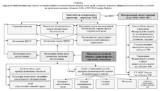 5.3.9. Предусмотренные проектной документацией технические решения по системам оповещения о ЧС (включая локальные системы оповещения в районах размещения потенциально опасных объектов)В связи с тем, что для обслуживания проектируемого объекта увеличения штатной численности не предусматривается, оповещение персонала будет осуществляться посредством существующих средств связи и оповещения.Система оповещения при ЧС решена теми же средствами связи, что и система оповещения ГО.Обслуживающий персонал проектируемых сооружений обеспечен портативной радиостанцией, c использованием которой обеспечивается связь для оповещения.5.3.10. Решения по обеспечению беспрепятственного ввода и передвижения на проектируемом объекте сил и средств ликвидации последствий аварийБеспрепятственный ввод и передвижение на проектируемом объекте сил и средств ликвидации последствий возможных аварий обеспечивается автодорогами, подъездными путями и проездами к проектируемым сооружениям.Дорожная сеть представлена автодорогой с асфальтовым покрытием сообщением «Кошки-Сергиевск», подъездными автодорогами к указанным выше населенным пунктам, а также сетью полевых дорог.На проектируемых площадках принята тупиковая схема проездов с разворотными площадками. Проезды запроектированы IV-в категории (согласно СП 37.13330.2012 «Промышленный транспорт») исходя из условия обеспечения возможности подъезда пожарных и аварийных автомобилей к объектам, обеспечения безопасности движения, удобства водоотвода. Проектом предусматривается устройство проездов шириной 6,5 м с разворотными площадками, размерами 15х15 м. На проектируемых проездах используется щебеночное покрытие толщиной 0,2 м. Продольные и поперечные уклоны увязаны с планировочными решениями прилегающей территории.ПРИЛОЖЕНИЯ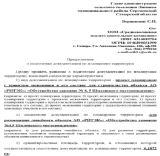 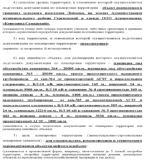 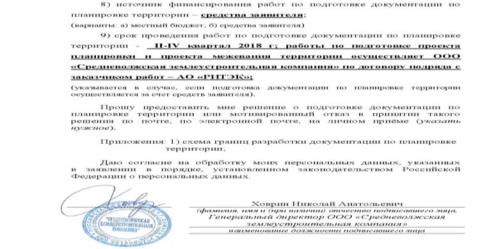 Общество с ограниченной ответственностью«СРЕДНЕВОЛЖСКАЯ ЗЕМЛЕУСТРОИТЕЛЬНАЯ КОМПАНИЯ»ДОКУМЕНТАЦИЯ ПО ПЛАНИРОВКЕ ТЕРРИТОРИИдля строительства объекта АО «РИТЭК»:«Обустройство скважин №4,5 Шиловского месторождения»в границах сельского поселения Липовка муниципального района Сергиевский Самарской области.ПРОЕКТ МЕЖЕВАНИЯ ТЕРРИТОРИИГенеральный директор ООО «Средневолжская землеустроительная компания»                                                                                                                            Н.А. ХовринНачальник отдела землеустройства                                                                                                                                                            И.В. КонищевЭкз. № ___Самара 2017 годСправка руководителя проектаДокументация по планировке территории разработана в составе, предусмотренном действующим Градостроительным кодексом Российской Федерации (Федеральный закон от 29.12.2004 № 190-ФЗ), Законом Самарской области от 12.07.2006 № 90-ГД «О градостроительной деятельности на территории Самарской области», Постановлением Правительства РФ № 564 от 12.05.2017 «Об утверждении положения о составе и содержании проектов планировки территории, предусматривающих размещение одного или нескольких линейных объектов» и техническим заданием на выполнение проекта планировки территории и проекта межевания территории объекта: «Обустройство скважин №4,5 Шиловского месторождения» на территории муниципального района Сергиевский Самарской области.Начальник отдела землеустройстваКонищев И.В.Книга 3. ПРОЕКТ ПЛАНИРОВКИ ТЕРРИТОРИИПроект межевания территорииПРОЕКТ ПЛАНИРОВКИ ТЕРРИТОРИИ(ПРОЕКТ МЕЖЕВАНИЯ ТЕРРИТОРИИ)Основание для выполнения проекта межеванияПроект межевания территории разрабатывается в соответствии с проектом планировки территории в целях установления границ земельных участков, предназначенных для строительства и размещения объекта АО «РИТЭК»:  «Обустройство скважин №4,5 Шиловского месторождения»  согласно:- Технического задания на выполнение проекта планировки территории и проекта межевания территории объекта:  «Обустройство скважин №4,5 Шиловского месторождения» на территории муниципального района Сергиевский Самарской области;- Сведений государственного кадастрового учетаЦели и задачи выполнения проекта межевания территорииПодготовка проекта межевания территории осуществляется в целях определения местоположения границ образуемых и изменяемых земельных участков.При подготовке проекта межевания территории определение местоположения границ образуемых и изменяемых земельных участков осуществляется в соответствии с градостроительными регламентами и нормами отвода земельных участков для конкретных видов деятельности, установленными в соответствии с федеральными законами, техническими регламентами.Сформированные земельные участки должны обеспечить:- возможность полноценной реализации прав на формируемые земельные участки, включая возможность полноценного использования в соответствии с назначением, и эксплуатационными качествами.- возможность долгосрочного использования земельного участка.Структура землепользования в пределах территории межевания, сформированная в результате межевания должна обеспечить условия для наиболее эффективного использования и развития этой территории.В процессе межевания решаются следующие задачи:- установление границ земельных участков необходимых для размещения объекта АО «РИТЭК».Проектом межевания границ отображены:- красные линии, утвержденные в составе проекта планировки территории;-границы образуемых и изменяемых земельных участков и их частей.ВЫВОДЫ ПО ПРОЕКТУНастоящим проектом выполнено:- Формирование границ образуемых и изменяемых земельных участков и их частей.Размеры образуемых земельных участков под строительство линейного объекта приняты в соответствии с проектом полосы отвода выполненным ООО ООО «ГеоКомплекс-М».Земельные участки под строительство объекта образованы с учетом ранее поставленных на государственный кадастровый учет земельных участков.Проект межевания выполняется с учетом сохранения ранее образованных земельных участков, зарегистрированных в ГКН.Проект межевания территории является неотъемлемой частью проекта планировки территории. Каталоги координат и дирекционных углов образуемых земельных участков являются приложением к  чертежу межевания, выполненном в М 1:2000.Проект межевания территории является основанием для установления границ земельных участков на местности, закрепления их межевыми знаками и регистрации в установленном порядке.Сведения о земельных участках поставленных на государственный кадастровый учетОбщая площадь участков, поставленных на кадастровый учет: 45049 м².Перечень образуемых земельных участков для строительства объектаОбщая площадь образуемых земельных участков: 509 м².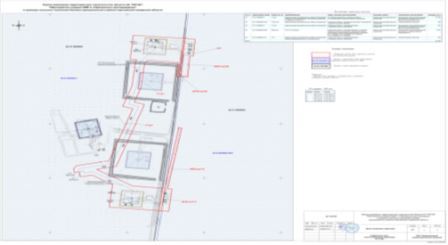 АДМИНИСТРАЦИЯСЕЛЬСКОГО ПОСЕЛЕНИЯ ЛИПОВКАМУНИЦИПАЛЬНОГО РАЙОНА СЕРГИЕВСКИЙСАМАРСКОЙ ОБЛАСТИПОСТАНОВЛЕНИЕ29 марта 2018г.                                                                                                                                                                                                                    №18Об утверждении проекта планировки территории и проекта межевания территории объекта «Обустройство скважин №52, 53 Воздвиженского месторождения» в границах  сельского поселения Липовка муниципального района Сергиевский Самарской областиВ соответствии со статьями 41 – 43, 46 Градостроительного кодекса Российской Федерации, учитывая протокол публичных слушаний по проекту планировки территории и проекту межевания территории, находящейся в границах сельского поселения Липовка муниципального района Сергиевский Самарской области, на землях Администрации муниципального района Сергиевский в аренде ООО Агрокомплекс «Конезавод Самарский»; заключение о результатах публичных слушаний по соответствующему проекту планировки территории и проекту межевания территории от 28.03.2018 г., руководствуясь Федеральным законом от 06.10.2003 г. №131-ФЗ «Об общих принципах организации местного самоуправлении в РФ», Администрация сельского поселения Липовка муниципального района Сергиевский Самарской областиПОСТАНОВЛЯЕТ:1. Утвердить проект планировки территории и проект межевания территории объекта «Обустройство скважин №52, 53 Воздвиженского месторождения» в отношении территории, находящейся в границах в границах  сельского поселения Липовка муниципального района Сергиевский Самарской области, на землях Администрации муниципального района Сергиевский в аренде ООО Агрокомплекс «Конезавод Самарский» (прилагается).2. Опубликовать настоящее постановление в газете «Сергиевский вестник» и разместить на сайте администрации муниципального района Сергиевский по адресу: http://sergievsk.ru/ в сети Интернет.3. Настоящее постановление вступает в силу со дня его официального опубликования.4. Контроль за выполнением настоящего постановления оставляю за собой.Глава сельского поселения Липовкамуниципального района СергиевскийС.И. ВершининПриложениек постановлению Администрациисельского поселения Липовкамуниципального района Сергиевский№18 от «29» марта 2018 г.Общество с ограниченной ответственностью«СРЕДНЕВОЛЖСКАЯ ЗЕМЛЕУСТРОИТЕЛЬНАЯ КОМПАНИЯ»ДОКУМЕНТАЦИЯ ПО ПЛАНИРОВКЕ ТЕРРИТОРИИдля строительства объекта АО «РИТЭК»:«Обустройство скважин №52,53 Воздвиженского месторождения»в границах сельского поселения Липовка муниципального района Сергиевский Самарской областиРаздел 1. ГРАФИЧЕСКИЕ МАТЕРИАЛЫ ПЛАНИРОВКИ ТЕРРИТОРИИРаздел 2. ПОЛОЖЕНИЕ О РАЗМЕЩЕНИИ ЛИНЕЙНЫХ ОБЪЕКТОВГенеральный директор ООО «Средневолжская землеустроительная компания»                                                                                                                            Н.А. ХовринНачальник отдела землеустройства                                                                                                                                                            И.В. КонищевЭкз. № ___Самара 2017 годСправка руководителя проектаДокументация по планировке территории разработана в составе, предусмотренном действующим Градостроительным кодексом Российской Федерации (Федеральный закон от 29.12.2004 № 190-ФЗ), Законом Самарской области от 12.07.2006 № 90-ГД «О градостроительной деятельности на территории Самарской области», Постановлением Правительства РФ № 564 от 12.05.2017 «Об утверждении положения о составе и содержании проектов планировки территории, предусматривающих размещение одного или нескольких линейных объектов» и техническим заданием на выполнение проекта планировки территории и проекта межевания территории объекта: "Обустройство скважин №52,53 Воздвиженского месторождения" на территории муниципального района Сергиевский Самарской области.Начальник отдела землеустройстваКонищев И.В.Книга 1. ПРОЕКТ ПЛАНИРОВКИ ТЕРРИТОРИИОсновная часть проекта планировки1. Исходно-разрешительная документацияДанный проект подготовлен в целях установления границ земельных участков, предназначенных для строительства и размещения объекта АО "РИТЭК": "Обустройство скважин №52,53 Воздвиженского месторождения" на территории муниципального района Сергиевский Самарской области.Проект планировки территории линейного объекта – документация по планировке территории, подготовленная в целях обеспечения устойчивого развития территории линейных объектов, образующих элементы планировочной структуры территории.Проект подготовлен в границах территории, определенной в соответствии с Постановлением №08 от «02» февраля 2018 г. «О подготовке проекта планировки территории и проекта межевания территории». для размещения линейного объекта "Обустройство скважин №52,53 Воздвиженского месторождения".Документация по планировке территории подготовлена на основании следующей документации:- Схема территориального планирования муниципального района Сергиевский Самарской области;- Генеральный план сельского поселения Липовка муниципального района Сергиевский Самарской области.- Градостроительный кодекс Российской Федерации (Федеральный закон от 29.12.2004 № 190-ФЗ)- Постановление Правительства РФ № 564 от 12.05.2017 «Об утверждении положения о составе и содержании проектов планировки территории, предусматривающих размещение одного или нескольких линейных объектов»- Техническое задание на выполнение документации по планировке территории.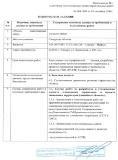 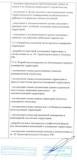 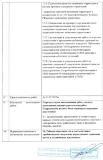 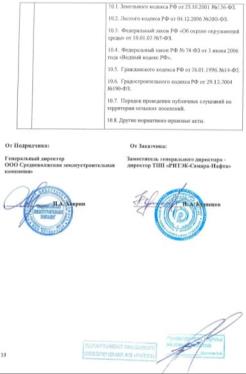 РАЗДЕЛ 1. Проект планировки территории. Графическая часть.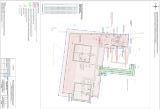 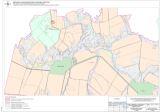 РАЗДЕЛ 2. Положения о размещении линейных объектов2. Наименование и основные характеристики объекта2.1. Наименование объекта"Обустройство скважин №52,53 Воздвиженского месторождения".2.2. Основные характеристики объекта:В соответствии с техническими требованиями настоящим проектом предусматривается сбор, учет и транспорт продукции скважин №52,53 Воздвиженского месторождения.Для сбора продукции с обустраиваемой скважины принята напорная однотрубная герметизированная система сбора нефти и газа.Добыча продукции проектируемой скважины предполагается насосом типа ЭЦН.Продукция скважин №52,53 под устьевым давлением, развиваемым погружными электронасосами, по проектируемому выкидному трубопроводу поступает на проектируемую АГЗУ для замера и далее транспортируется на УПН «Аксеновская» для подготовки до товарной кондиции.Строительство предусматривается в два этапа.В ходе первого этапа осуществляется обустройство эксплуатационной скважины № 52 Воздвиженского месторождения.На втором этапе осуществляется обустройство эксплуатационной скважины № 53 Воздвиженского месторождения.Также предусматривается демонтаж 2 участков трубопровода.В данном проекте предусматривается изменение существующей технологической схемы сбора и транспортировки нефтегазосодержащей жидкости Воздвиженского месторождения, включающее следующие пункты:1. Монтаж автоматизированной групповой замерной установки АГЗУ-1.2. Строительство трубопровода от проектируемой АГЗУ-1 до камеры пуска.3. Строительство трубопровода от скважины № 51 до проектируемой АГЗУ-1.4. Демонтаж участка трубопровода от скважины № 51 до камеры пуска.5.Обустройство эксплуатационных скважин № 52,53 Воздвиженского месторождения и монтаж блоков дозирования реагента.6. Строительство трубопровода от скважин № 52,53 до проектируемой АГЗУ-1.Способ эксплуатации скважин механизированный, с помощью УЭЦН.Режим работы трубопроводного транспорта непрерывный.К технологическим трубопроводам относятся все трубопроводы, находящиеся в пределах ограждения технологических площадок:- трубопроводы обвязки скважины;- дренажный трубопровод.Трубопроводы обвязки устья скважин прокладываются надземно на несгораемых опорах.Дренажный трубопровод от БДР-1 до дренажной емкости ЕП-1 прокладывается подземно.Реагентопровод от БДР-1 до устья скважины прокладывается подземно.На выкидной линии скважины предусмотрена установка датчика давления и электроконтактного манометра, который связан с двигателем, и, в случае превышения давления выше расчетного или понижения давления при порывах, отключает привод насоса.Выкидной трубопровод запроектирован из стальных бесшовных труб ГОСТ 8732-78 из стали 20 группы В.Для отсечения выкидного трубопровода от фонтанной арматуры в случае ремонта предусмотрена задвижка клиновая 30с15нж с ручным приводом класса герметичности А по ГОСТ Р 54808-2011.Для борьбы с парофиноотложениями в выкидном трубопроводе предусмотрена подача пара от подключаемой ППУ через патрубок Ду50, оборудованный задвижкой клиновой.Борьба с АСПО на приеме ГНО и выкидной линии скважины осуществляется путем подачи реагента СНПХ-4114 в затрубное пространство скважин.Подача реагента в затрубное пространство осуществляется по трубопроводу 25х4 мм от блока подачи реагента БДР-1.Блок дозирования реагентов БДР-1 предназначен для хранения и дозированной подачи деэмульгатора СНПХ-4114 на прием насоса ЭЦН.В проекте принят один блок дозирования реагентов БДР-1 тип УДПХ-ЛОЗНА модель «04» исполнение 1, в комплекте с блоком управления, с одной расходной емкостью и двумя дозировочными насосами.Установка выполнена в блочном исполнении, полной заводской готовности и обладает автономностью в работе. Оборудование установки смонтировано на сварной раме - санях и укрыто теплоизолированным блок-боксом. Блок-бокс разделен герметичной перегородкой на два отсека: отсек технологический и отсек приборный. Класс взрывоопасных зон технологического отсека В-1а по ПУЭ. Приборный отсек БДР выполнен в общепромышленном исполнении (категория помещения по взрывопожарной и пожарной опасности – Д по СП 12.13130.2009).Деэмульгатор СНПХ-4114 предназначен для подготовки (обезвоживание и обессоливание) высоковязких, смолистых нефтей. Обеспечивает глубокое обезвоживание в широком интервале температур. Деэмульгатор СНПХ-4114 представляет собой композицию из неионогенных ПАВ в смеси ароматических и спиртовых растворителей.Массовая доля активного вещества – 45-55%.Кинематическая вязкость при 20°С не более 50 мм2/с.Температура застывания не выше -50°С .Плотность при 20°С  900-970 кг/м3.По токсикологическим свойствам СНПХ-4114 относится к 3 классу опасности (умеренно опасные вещества). Не содержит хлорорганических соединений.Оптимальная дозировка реагента определится в процессе вывода установки на нормальный технологический режим.Для сбора дренажа БДР-1 предусмотрена дренажная емкость ЕП-1 объемом 5 м3.Дренажная емкость принята заводского изготовления.Откачка дренажной емкости предусматривается специализированной техникой по мере ее заполнения. Газ, выделившийся в дренажной емкости, отводится в атмосферу через вытяжную (дыхательную) трубу, снабженную огнепреградителем.Антикоррозионная защита наружных и внутренних поверхностей дренажной емкости выполняется в заводских условиях.Перед нанесением антикоррозионной защиты наружную поверхность емкости подвергается дробеструйной очистке до степени 2 по ГОСТ 9.402-2004 и обезжиривается до степени 1 по ГОСТ 9.402-2004.Покрытие наружной поверхности емкости:эмаль ХС-010 по ТУ 6-21-51-90 – 2 слоя.Внутреннее покрытие емкости:шпатлевка ЭП-0010 по ГОСТ 10277-90 – 1 слой;эмаль ЭП-773 по ГОСТ 23143-83*, толщина покрытия не менее 130 мкм – 3 слоя.Система электроснабжения.Прохождение трассы ВЛ предусматривает соблюдение нормативных расстояний согласно требованиям ПУЭ:- от стоек опор ВЛ до существующих подземных сооружений (нефтепроводы, водоводы, кабели связи);- от стоек опор до полотна автодорог;- габаритные расстояния: от проводов ВЛ до поверхности, земли полотна автодорог, между проводами пересекаемых ВЛ, между проводами ВЛ и лесными насаждениями.Протяженность проектируемого участка ВЛ-10 кВ к скважине №52,53, составляет 1171 м. Началом проектируемого участка ВЛ 10 кВ является отпаечная опора ВЛ-10 кВ, концом трассы – анкерная опора (А10-3), устанавливаемая перед КТП на скв. №52,53.При расчете переходов ВЛ-10 кВ через инженерные сооружения значение напряжения в проводе и приведенная нагрузка на провод принимается из расчета провода для режима, в котором стрела провеса провода получается наибольшей. Габариты на переходах рассчитываются для разных видов переходов при следующих режимах:• на пересечениях линий ВЛ между собой – при температуре +15 С;• на пересечениях с остальными инженерными сооружениями – при высшей температуре (без учета нагрева провода) или при гололеде без ветра.На переходах, ограниченных с обеих сторон анкерными опорами, расчет габарита производился только по нормальному режиму. В других случаях, расчет производился по аварийному режиму при обрыве провода в соседнем полете в режиме среднегодовой температуры при отсутствии гололеда и ветра.Проектируемая ВЛ выполнена по типовой серии 3.407.1-143.3. На отпайках, конструктивно выполненных, на стойках СНВ-7-13, проводом АС 70/11.Расчетные пролеты принимаются не более типовых расчетных значений в соответствии с документами:• Шифр 25.0038 «Расчетные пролеты для опор ВЛ-10 кВ с неизолированными проводами по ПУЭ 7 издания (дополнение к проектам опор ВЛ)» разработан ПАО «РОСЭП», 2005г.• Типовой проект серия 3.407.1-143 выпуск 3.Конструктивно проектируемые отпайки ВЛ-10 кВ на скважины №52,53 выполняются одноцепными по типовой серии 3.407.1-143 выпуск 2 «Опоры на базе железобетонных стоек длинной 13м» разработанной институтом «Сельэнергопроект».В качестве стоек опор массового применения приняты железобетонные стойки СНВ-7-13 рассчитанные в III районе по ветру и в IV районе по гололеду.На пересечениях, с подъездными автодорогами к скважинам, при необеспечении габарита на стандартных опорах, предусматриваются опоры по типовой серии 3.407.1-143.5 выпуск 5 «Железобетонные опоры для пересечений с инженерными сооружениями» разработанной институтом «Сельэнергопроект».Промежуточные опоры П10-5 выполнены в виде одностоечных свободностоящих конструкций с расположением проводов на опоре – треугольником.Угловые промежуточные опоры УП10-3 выполнены в виде двухстоечной конструкций – стойка с подкосом.  Угол поворота трассы ВЛ на опоре принимается до 30°.Угловые анкерные опоры УА10-3 выполнены в виде трехстоечной конструкции – стойка и два подкоса. Угол поворота трассы ВЛ на опоре до 90°.Анкерные (концевые) опоры А10-3 выполнены в виде двухстоечной конструкции – стойка и подкос.Металлические анкерные опоры У35-1 устанавливаются на грибовидные фундаменты Ф3-Ам по типовой серии 3.407-115 "Энергосетьпроект".Технические решения, принятые в проекте, соответствуют требованиям экологических, санитарно-гигиенических, противопожарных и других норм, действующих на территории Российской Федерации, и обеспечивают безопасную для жизни и здоровья людей эксплуатацию объекта при соблюдении предусмотренных проектом мероприятий.3. Местоположение проектируемого объектаВ административном отношении Воздвиженское месторождение расположено в пределах. Сергиевского района Самарской области, в 90-120 км к северу от областного центра г. Самара. Рассматриваемое месторождение находится в пределах сравнительно высокоосвоенной территории Самарской области.Территория района месторождения густо населена. Кроме районного центра Сергиевск наиболее крупными населенными пунктами в районе являются пгт. Суходол, п. Сургут, п. Серноводск, с. Старая Дмитриевка. Между собой, а также с районным и областным центрами населенные пункты связаны асфальтовыми и грунтовыми дорогами. Проходимость проселочных дорог в дождливую и снежную погоду заметно снижается. Асфальтированная дорога идет на г. Самару. Наряду с нефтегазодобычей, другой основной отраслью народного хозяйства является сельское хозяйство.Район относится к сейсмически спокойным.В геоморфологическом отношении территория Сергиевского района относится к провинции Высокого Заволжья с долинами второстепенных рек и делится рекой Сок на левобережье, или водораздел рек Сок-Большой Кинель и правобережье - водораздел рек Сок-Кондурча.Массив Сокские яры протянулся вдоль правого берега р. Сок от восточной границы Самарской области до нижнего течения р. Кондурча. На востоке смыкается с Бугульминско-Белебеевской возвышенностью, не образуя чёткой границы.Непосредственно территория скважины №650 и подходящие к ним трассы расположены на правом склоне реки Сок. Рельеф участка работ пересеченный, абсолютные отметки изменяются в пределах: на площадке скважины №52,53 (абсолютные отметки 112,18 – 118,47 м.), направление проектируемой трассы ЛЭП с востока на запад с понижениями в местах пересечения с реками и оврагами.Речная сеть исследуемого района принадлежит бассейну реки Кондурча. По характеру водного режима реки территории относятся к типу рек с четко выраженным весенним половодьем, устойчивой летней меженью с эпизодическими паводками и устойчивой зимней меженью в редкие зимы прерываемой паводком оттепелей.Район работ имеет развитую дорожную сеть. Подъезд возможен в любое время года по автомобильным дорогам общегосударственного и местного значения.Обзорная схема участка работ приведена ниже на рис. 1.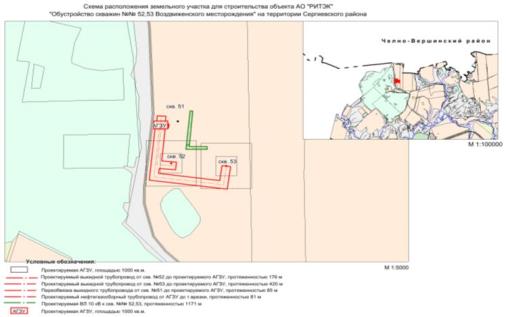 4. Перечень координат характерных точек зон планируемого размещения объекта.5. Мероприятия по охране окружающей среды, защите территорий от чрезвычайных ситуаций.5.1. Мероприятия по сохранению объектов культурного наследияРазработка мероприятий по сохранению объектов культурного наследия не требуется, так как проектируемый линейный объект не затрагивает такие объекты.Заключением отчета о результатах проведения охранно-разведочного археологического обследования земельного участка, отводимого под объект «Обустройство скважин №52,53 Воздвиженского месторождения», выполненным ООО «ГЕФЕСТ» на основании открытого листа №1835 от 23.09.2016 года, установлено, что на выбираемом земельном участке памятники археологии отсутствуют и земельный участок может быть использован для строительства объекта «Обустройство скважин №52,53 Воздвиженского месторождения» в муниципальном районе Сергиевский Самарской области.5.2. Мероприятия по охране окружающей средыПо санитарной классификации, в соответствии с СанПиН 2.2.1/2.1.1.1200-03, для промысловых трубопроводов углеводородного сырья санитарные разрывы (санитарные полосы отчуждения) не регламентируются.В соответствии с таблицей 13 СП 34-116-97 «Инструкции по проектированию, строительству и реконструкции промысловых нефтегазопроводов» минимальное допустимое расстояние от проектируемого напорного нефтепровода (диаметром до 300 мм) до городов и др. населённых пунктов составляет 75 м.Следовательно, размер санитарного разрыва для проектируемого напорного нефтепровода диаметром до 300 мм принят не менее 75 м.Ближайшие населенные пункты: д. Ермоловка (2,4 км на север), с. Старая Дмитриевка (3,4 км на юг) от скважины №52,53, что удовлетворяет принятым размерам санитарного разрыва.В соответствии с требованиями СанПиН 2.2.1/2.1.1.-1200-03 (новая редакция) «Санитарно-защитные зоны и санитарная классификация предприятий, сооружений и иных объектов» (с учетом СанПиН 2.2.1./2.1.1.-2361-08 «Изменения № 1 к СанПиН 2.2.1/2.1.1.-1200-03 (новая редакция)»; СанПиН 2.2.1./2.1.1.2555-09 «Изменения № 2 к СанПиН 2.2.1/2.1.1.-1200-03 (новая редакция)»; СанПиН 2.2.1/2.1.1.2739-10 «Изменения и дополнения № 3 к СанПиН 2.2.1/2.1.1.-1200-03 (новая редакция)» Постановление Главного государственного санитарного врача РФ от 25 апреля 2014 г. N 31 «О внесении изменений № 4 в СанПиН 2.2.1/2.1.1.-1200-03 (новая редакция)) устанавливается специальная территория с особым режимом использования – санитарно-защитная зона (СЗЗ) для различных производств.На строительных площадках проектируемого объекта предусматривается организация площадок для сбора и временного хранения отходов.Временное хранение и утилизация отходов должна проводиться в соответствии с требованиями Федерального Закона РФ от 24 июня 1998 года № 89-ФЗ «Об отходах производства и потребления», действующих экологических, санитарных правил и норм по обращению с отходами.На предприятии должны назначаться лица, ответственные за производственный контроль в области обращения с отходами, разрабатываться соответствующие должностные инструкции.Регулярно должен проводиться инструктаж с лицами, ответственными за производственный контроль в области обращения с отходами, по соблюдению требований законодательства Российской Федерации в области обращения с отходами производства и потребления, технике безопасности при обращении с опасными отходами.Должен осуществляться систематический контроль за сбором, сортировкой и своевременным удалением отходов с территории строительной площадки.Основные мероприятия:• все образующиеся отходы производства при выполнении строительно-монтажных работ должны собираться и размещаться в специальных контейнерах для временного хранения с последующим вывозом в установленные места;• приказом назначается ответственное лицо за соблюдение требований природоохранного законодательства;• места производства работ необходимо оборудовать табличкой с указанием ответственного лица за экологическую безопасность.Временное хранение тары из черных металлов, загрязненная лакокрасочными материалами (содержание менее 5%); тары из черных металлов, загрязненной нефтепродуктами (содержание нефтепродуктов менее 15%); обтирочного материала, загрязненного нефтью или нефтепродуктами (содержание нефти или нефтепродуктов 15 % и более) предполагается в закрытых металлических контейнерах, установленных на площадке с твердым покрытием в местах базирования бригад и участков. Удаление отходов планируется осуществлять на специализированный полигон, имеющий соответствующую лицензию.Вопросы организации мест сбора, создания условий для безопасного хранения, а также направление удаления - размещения для всех производственных (строительных) отходов и отходов потребления, кроме «отходов, содержащих незагрязненные черные металлы (в том числе чугунную и/или стальную пыль), несортированных» находятся в ведении строительной организации-подрядчика, выигравшей тендер. Указанные отходы планируется передавать в собственность организации-Подрядчика строительных работ.Места временного хранения отходов на территории предприятия (оборудованные контейнерные площадки, иные места (помещения) для временного хранения отходов) определяются руководством подрядной организации по согласованию с контролирующими организациями и должны быть отражены в «Проекте нормативов образования отходов и лимитов на их размещение».Вывоз отходов предусматривается осуществлять на полигоны, имеющие соответствующую лицензию (по заключенным договорам).На период строительства объектов, для сбора жидких бытовых отходов на строительной площадке предусматривается установка биотуалета марки МТК «Саметко». Объем бака в биотуалете составляет 370 литров.Бытовые стоки на период строительства вывозятся автотранспортом на очистные сооружения МУП ВКХ г. Нефтегорск в соответствии с договорной документацией, заключенной подрядчиком по строительству. Вывоз бытовых стоков предусматривается осуществлять специально оборудованным автотранспортом (типа КО 503В-3) два раза в неделю.Для образованных в процессе строительства объекта лома и отходов черных металлов предусматривается хранение на территории бригад и участков на специально обозначенных площадках с твердым покрытием (твердое водонепроницаемое покрытие, край площадки должен быть не менее, чем на 1 метр по периметру свободен от складируемых отходов) до проведения тендера на определение подрядной организации для проведения работ по разделке и вывозу металлического лома.После окончания строительства объекта предусматривается вывоз автотранспортом неутилизируемых строительных отходов с целью их захоронения на специализированном полигоне.На период строительства и эксплуатации производственные сточные воды предполагается передавать на КНС-2 НСП ЦПНГ-5 с последующей закачкой в глубокие поглащающие горизонты.Периодичность вывоза производственных отходов, остатков материалов и изделий, образующихся в процессе строительного производства, принимается один-два раза в месяц, бытовых отходов – в летний период ежедневоно, в зимний период - по мере накопления.После окончания строительства проводится планировка и работы по благоустройству территории.Загрязнение почвенно-растительного покрова строительными и другими видами отходов при соблюдении рекомендаций проектной документации полностью исключено, так как предусмотрены утилизация на производственной площадке, или передача отходов лицензированным организациям с целью их утилизации или захоронению на специализированных полигонах в соответствии с заключенными договорами.Конструктивные решения и защитные устройства, предотвращающие попадание животных на территорию строительных площадок, а также птицезащитные устройства, предотвращающие массовую гибель птиц на линиях электропередачи ВЛ 6 (10) кВВоздушные линии могут приносить вред животным (в особенности птицам) и даже насекомым, чувствительным к электрическим полям. Поэтому при изысканиях трассы будущей линии элекотропередачи стараются обойти территории заповедников, пути миграции диких животных, гнездовья редких птиц и др.В соответствии со ст. 22 ФЗ «О животном мире» при сооружении линий электропередачи должны предусматриваться и проводиться мероприятия по:• сохранению среды обитания объектов животного мира и условий их размножения, нагула и отдыха;• обеспечению неприкосновенности защитных участков территорий с соблюдением требований, обеспечивающих охрану животного мира;• обеспечению сохранения путей миграции объектов животного мира и мест их постоянной концентрации, в том числе в период размножения и зимовки.При строительстве проектируемого объекта для защиты животных рекомендуется проведение мероприятий, ведущих к недопущению проникновения объектов животного мира в те места, где они могут погибнуть или будет причинен вред их здоровью.За уничтожение птиц на владельца ЛЭП могут наложить штраф, или возложить обязанность по возмещению ущерба, причиненного животному миру.На воздушных линиях электропередач такие мероприятия заключаются в выборе надлежащих конструкций опор, в которых предусматриваются детали, способствующие отдыху птиц при перелетах, возможному их гнездованию и предотвращению принесения вреда птицам. Особенно необходимы такие мероприятия на железобетонных опорах ВЛ 6 (10) кВ со штыревыми изоляторами, где больше всего гибнет птиц.Настоящим проектом при эксплуатации ВЛ 6 кВ для предотвращения риска гибели птиц, на все штырьевые изоляторы устанавливаются комплекты современных специальных ПЗУ изолирующего типа (так называемые птицезащитные кожухи) с целью решения проблемы массовой гибели птиц на линиях электропередачи. Решение проблемы достигается путем использования ПЗУ-кожухов, закрывающих опасные участки токоведущих проводов, приближенные к концам траверс.5.2.1. Мероприятия по охране атмосферного воздухаИсточниками воздействия на атмосферный воздух являются:• химическое воздействие – выделение загрязняющих веществ;• физическое воздействие – шум; вибрация.В настоящем разделе рассматривается химическое и физическое воздействие на атмосферный воздух проектируемого объекта.Анализ воздействия на атмосферный воздух всех составляющих проекта выполнен на основании расчетов выбросов загрязняющих веществ в атмосферу, приведенных в данной работе.В соответствии с заданием на проектирование объекта данной проектной документацией предусматривается строительство объекта «Обустройство скважин №52,53 Воздвиженского месторождения».Потенциал загрязнения атмосферы (ПЗА) в указанном районе нефтегазодобычи, характеризующий рассеивающую способность атмосферы с точки зрения самоочищения атмосферы от вредных выбросов относится к III зоне и характеризуется как повышенный континентальный.При проведении работ по обустройству проектируемых сооружений основное негативное воздействие на атмосферный воздух будут оказывать источники неорганизованных выбросов: строительные машины и механизмы, спецтехника, а также сварочные, покрасочные и земляные работы.Потребность в основных строительных машинах и механизмах и продолжительность работ определена на основании физических объемов работ, эксплуатационной производительности машин и механизмов и принятых темпов проведения работ.Нулевой вариант не предусматривает строительства объектов, вследствие чего, выбросы по нулевому варианту в период проведения строительных работ отсутствуют.Нормативы выбросов вредных веществ на период строительных работ (Таблица №1).Таблица №1Выбросы загрязняющих веществ в атмосферный воздух от стационарных и передвижных источников в период обустройства приведены в таблице №2:Таблица №2На основании уровней добычи пластовой жидкости определено общее количество загрязняющих веществ, выбрасываемых в атмосферный воздух.Общее количество загрязняющих веществ, выбрасываемых в атмосферный воздух от объектов, определено на год работы объектов в регламентированном режиме. В валовых выбросах учтены выбросы при регламентированном режиме работы оборудования.Прогнозная оценка влияния выбросов загрязняющих веществ при эксплуатации объектов нефтедобычи на атмосферный воздух выполнена на основании расчетов рассеивания загрязняющих веществ в атмосфере.Расчетом рассеивания определены концентрации загрязняющих веществ в атмосферном воздухе при регламентированном режиме работы проектируемого объекта в период строительства и эксплуатации объекта.Оценка существующего состояния атмосферного воздуха в районе проведения проектируемых работ произведена по результатам обследования воздушной среды в населенном пункте Липовка.Анализ результатов расчетов рассеивания при эксплуатации проектируемого объекта показал, что при регламентированном режиме работы проектируемых объектов на границе санитарных разрывов (санитарных полос отчуждения) и жилой застройки не наблюдаются превышения ПДК.Ориентировочный размер санитарно-защитной зоны для проектируемого объекта, согласно требованиям СанПиН 2.2.1/2.1.1.1200-03 (новая редакция), составляет 300 м.Так воздействие на атмосферный воздух носит кратковременный характер, ограниченный периодом строительных работ, мероприятия по охране атмосферного воздуха носят рекомендательный характер и относятся к организационным:• не допускать работы двигателей внутреннего сгорания в форсированном режиме.• не допускать работы автотехники без необходимости (на холостом ходу, без нагрузки).• соблюдать технологию проведения работ.• соблюдать границы землеотвода.• вести контроль за техническим состоянием транспорта.При длительном хранении грунта в случае его подсыхания, вести орошение поверхности отвала грунта.При выполнении указанных выше мероприятий химическое воздействие на атмосферный воздух в период строительства можно считать допустимым, и сооружение проектируемого объекта не приведет к ухудшению состояния атмосферного воздуха в районе проведения работ.Перечень мероприятий по защите  от воздействия шума• производство строительных работ с применением машин и механизмов с уровнем шума не выше 85  дБа. Работы вести только в дневное время  с 9:00 до 21:00;• не допускать работу авто- и спецтехники с отсутствием шумоглушителей;• не допускать работу двигателей автотранспорта без необходимости.5.2.2. Мероприятия по рациональному использованию и охране вод и водных биоресурсов на пересекаемой нефтепроводом реке в период строительства и эксплуатации нефтепроводаТрасса проектируемого выкидного трубопровода от скв. № 650 не пересекает искусственные и естественные преграды, параллельное следование с инженерными сооружениями проектом не предусмотрено.5.2.3. Мероприятия по охране и рациональному использованию почвенного покрова и земельных ресурсов.В проекте предложен комплекс мероприятий способствующих восстановлению биологической продуктивности земель:• снятие плодородного слоя, хранение во временных отвалах и его применение при восстановлении плодородного слоя почвы;• плодородный слой почвы следует хранить при условии, исключающем ухудшение его качества: смешивание с подстилающими породами, загрязнение техническими жидкостями, твердыми предметами, щебнем;• в проекте предусмотрено минимальное использование земель, расчет произведен согласно действующим нормативным документам и разработанным рабочим чертежам;• места дислокации временных производственных баз, располагаемых в полосе нормативного отвода, после окончания их действия должны быть очищены от построек, мусора, отходов нечистот. Собранные отходы должны быть вывезены на разрешенную свалку бытового мусора, занимаемый участок рекультивирован;• в целях охраны окружающей среды от загрязнения горюче-смазочными материалами следует заправку машинно-тракторного парка осуществлять на специально оборудованных площадках.• после окончания строительства и передачи земли правообладателям через год проводится агрохимическое обследование.С целью предотвращения развития эрозионных процессов на улучшаемых землях необходимо соблюдать следующие требования:• обработка почвы проводится поперек склона;• выбор оптимальных сроков и способов внесения органических и минеральных удобрений;• отказ от использования удобрений по снегу и в весенний период до оттаивания почвы;• дробное внесение удобрений в гранулированном виде;• валкование зяби в сочетании с бороздованием;•  безотвальная система обработки почвы;•  почвозащитные севообороты;•  противоэрозионные способы посева и уборки;•  снегозадержание и регулирование снеготаяния.Строительство объекта приведет к формированию техногенного ландшафта. Его возникновение в значительной степени связано с требованиями безаварийной эксплуатации объекта. С целью гармоничного слияния техногенного ландшафта с существующими природно-территориальными комплексами и максимального снижения ущерба окружающей среде следует полностью выполнить рекомендуемые проектом мероприятия.Предприятия и организации, выполняющие строительные работы на предоставленных им землях, обязаны за свой счет приводить эти земельные участки в состояние, пригодное для дальнейшего использования их.5.3. Мероприятия по защите территории от чрезвычайных ситуаций.5.3.1. Решения по исключению разгерметизации оборудования и предупреждению аварийных выбросов опасных веществВ целях исключения разгерметизации оборудования и предупреждения аварийных выбросов опасных веществ в проектной документации предусмотрен комплекс технических мероприятий:• аварийная сигнализация об отклонениях технологических параметров от допустимых значений при возможных аварийных ситуациях;• отключение станции управления при повышении и понижении давления в выкидном трубопроводе от устья нефтяной скважины;• телесигнализация об аварии станции управления;• защита трубопроводов, арматуры и оборудования от почвенной и атмосферной коррозии;• покрытие подземно прокладываемых трубопроводов изоляцией усиленного типа;• герметизация фланцевых соединений с помощью паронитовых уплотнительных колец;• применение запорной арматуры с классом герметичности А согласно ГОСТ Р 54808-2011 «Арматура трубопроводная запорная. Классы и нормы герметичности затворов»;• испытание всех трубопроводов на прочность и плотность;• покрытие надземных участков трубопроводов и арматуры в целях антикоррозионной защиты системы эпоксидного и полиуретанового покрытий;• термообработка сварных стыков подземных трубопроводов.Строительство и монтаж выкидного трубопровода предусматривается в соответствии сВСН 51-2.38-85, ГОСТ Р 55990-2014, РД 39-132-94, СП 34-116-97.В соответствии с п.16 СП 34-116-97 контролю физическими методами подвергаются 100 % сварных стыков трубопровода, в т.ч. радиографическим методом 100 %.Выполнить контроль твердости 10 % сварных соединений нефтепровода методом «Польди» или аналогичным в соответствии с п. 16.27 СП 34-116-97.По окончании строительно-монтажных работ нефтепровод промывается водой, внутренняя полость трубопровода очищается путем прогонки очистного и калибровочного устройства согласно ВСН 011-88. Работы производятся по специальной рабочей инструкции на очистку полости и испытания трубопровода с учетом местных условий производства работ, составленной на основании РД 39-132-94 и ВСН 005-88 «Строительство промысловых стальных трубопроводов. Технология и организация».По окончании очистки трубопровод испытывается на прочность и герметичность гидравлическим способом в соответствии с ГОСТ Р 55990-2014 и РД 39-132-94 с последующим освобождением от воды.Величина давления испытания выкидного нефтепровода:• на прочность – Рисп. = 1,25Рраб. = 5,0 МПа в верхней точке, но не более заводского давления испытания в нижней точке;• на герметичность – Рисп. = Рраб. = 4,0 МПа.Испытание трубопровода на участках пересечения с подземными коммуникациями в пределах 20 м по обе стороны от пересекаемых коммуникаций выполнить в два этапа:• первый этап - после укладки и засыпки (или крепления на опорах), Рисп. = 1,25Рраб. = 5,0 МПа;• второй этап – одновременно с испытанием трубопровода, Рисп. = 1,25Рраб. = 5,0 МПа в верхней точке, но не более заводского испытания в нижней точке.Гидравлические испытания проводятся при температуре окружающего воздуха не ниже 5 ºС.Для защиты от почвенной коррозии предусматривается:• строительство трубопровода из труб, поверхность которых покрыта гидроизоляцией с наружным двухслойным защитным покрытием усиленного типа (2У) на основе экструдированного полиэтилена по ТУ 1390-004-32256008-03, выполненной в заводских условиях;• применение средств электрохимзащиты.;• покрытие гидроизоляцией сварных стыков выкидного трубопровода изолировать с помощью термоусаживающих манжет «ТЕРМА-СТМП» по ТУ 2245-026-82119587-2008;• детали (отводы крутоизогнутые штампованные) и сварные стыки деталей выкидного трубопровода изолировать по ГОСТ Р 51164-98 комплектом изоляционных материалов «ПИК» по ТУ 2293-006-94274904-2007.Перед нанесением гидроизоляции поверхность металла очищается от продуктов коррозии, обезжиривается, обеспыливается. Степень очистки поверхности металла по ГОСТ 9.402-2004:• под комплект «ПИК» – «четвертая»;• под комплект манжет «Терма-СТМП» – «вторая».Работы проводятся в соответствии с рекомендациями завода-изготовителя.Конструкция гидроизоляции на основе комплекта «ПИК»:• праймер «Приз»;• лента «Прима» летняя – 1 слой, толщиной 2,2 мм, шириной 90 мм для выкидного трубопровода диаметром 89 мм;• лента «ДРЛ-Л» – 1 слой, толщиной 1,2 мм, шириной 90 мм для выкидных трубопроводов диаметром 89 мм.Покрытия должны соответствовать ГОСТ Р 51164-98 «Трубопроводы стальные магистральные. Общие требования к защите от коррозии», СП 245.1325800.2015 «Защита от коррозии линейных объектов и сооружений в нефтегазовом комплексе. Правила производства и приемки работ».По показателям свойств и температурному диапазону применения изоляционные покрытия должны обеспечивать эффективную противокоррозионную защиту изолированных изделий на весь нормативный срок эксплуатации трубопроводов.Для защиты от атмосферной коррозии наружную поверхность надземных участков трубопровода очистить от продуктов коррозии, обезжирить, нанести следующую систему покрытий:• эпоксидное покрытие – один слой;• полиуретановое покрытие стойкое к ультрафиолетовому излучению – один слой.Степень очистки поверхности металла – «третья» по ГОСТ 9.402-2004.Для защиты выкидного трубопровода от внутренней коррозии настоящим проектом предусматривается применение труб стальных бесшовных или прямошовных повышенной коррозионной и эксплуатационной стойкости, стойкой к СКРН, диаметром и толщиной стенки 89х5 мм из стали 20А класса прочности не ниже К48 по ГОСТ 31443-2012.Для борьбы с асфальто-смоло-парафиновыми отложениями (АСПО) на выкидной линии предусматривается подача пара от передвижного агрегата ППУ через рукав, подключаемый к арматуре в обвязке устья скважины.5.3.2. Решения, направленные на предупреждение развития аварии и локализацию выбросов (сбросов) опасных веществДля обеспечения безаварийной эксплуатации сооружений системы сбора продукции скважин, сокращения выбросов вредных веществ в окружающую среду проектной документацией предусмотрено:• сбор продукции скважин осуществляется по напорной однотрубной герметизированной системе;• выбор оптимального диаметра трубопроводов для транспорта продукции скважин в пределах технологического режима;• выбор материального исполнения труб в соответствии с коррозионными свойствами перекачиваемой продукции;• установка электрооборудования во взрывозащищенном исполнении;• автоматический контроль параметров работы оборудования, средства сигнализации и автоматические блокировки;• автоматическое отключение электродвигателей погружных насосов скважин при отклонениях давления в выкидном трубопроводе - выше и ниже допустимого значения;• применение термообработанных труб, покрытых изоляцией усиленного типа, выполненной в заводских условиях;• покрытие гидроизоляцией усиленного типа сварных стыков выкидного трубопровода, деталей трубопроводов;• обвалование площадок скважин с целью предотвращения растекания нефтесодержащей жидкости по поверхности земли;• защита оборудования и трубопроводов от статического электричества путем заземления;• контроль сварных стыков трубопроводов неразрушающими методами;• проведение гидравлических и пневматических испытаний по окончании строительства.Для привлечения внимания к непосредственной опасности, предупреждения о возможной опасности, исключения возможности повреждения трубопроводов по трассе на углах поворота трассы, на пересечениях с подземными коммуникациями установлены опознавательные и запрещающие знаки.С целью уменьшения эффекта «домино» расстояния между сооружениями приняты в соответствии с требованиями противопожарных и санитарных норм:• ВНТП 3-85 «Нормы технологического проектирования объектов сбора, транспорта, подготовки нефти, газа и воды нефтяных месторождений»;• Федеральные нормы и правила в области промышленной безопасности «Правила безопасности в нефтяной и газовой промышленности»;• ППБО-85 «Правила пожарной безопасности в нефтяной промышленности»;• ПУЭ «Правила устройства электроустановок»;• СП 18.13330.2011 «Генеральные планы промышленных предприятий».Решения по размещению оборудования приведены на чертежах марки ИЛО2-01.Кроме того, на объекте при его эксплуатации в целях предупреждения развития аварии и локализации выбросов (сбросов) опасных веществ предусматриваются такие мероприятия, как разработка плана ликвидации аварийных разливов нефти, прохождение персоналом учебно-тренировочных занятий по освоению навыков и отработке действий и операций при различных аварийных ситуациях.Противопожарные расстояния между зданиями, сооружениями, а также требуемые минимальные противопожарные расстояния между зданиями, сооружениями приведены в таблице 3.Таблица 3 - Противопожарные расстояниямежду зданиями, сооружениями5.3.3. Решения по обеспечению взрывопожаробезопасностиВ целях обеспечения взрывопожарной безопасности, предусмотрен комплекс мероприятий, включающий в себя:• разработку планировочных решений генерального плана проектируемых площадок с учетом технологической схемы, подхода трасс инженерных коммуникаций, рельефа местности, а также санитарно-гигиенических и противопожарных норм;• герметизацию системы добычи и транспортировки нефти;• проектирование внутриплощадочных дорог с щебеночным покрытием;• наличие резервных источников питания у приборов приемно-контрольных и охранно-пожарных;• установку электрооборудования во взрывозащищенном исполнении;• автоматизацию технологических процессов, обеспечивающая дистанционное управление и контроль за процессами из операторной;• проверку на прочность и герметичность трубопроводов после монтажа;• молниезащиту;• защита от статического электричества;• электрохимзащита.Классификация проектируемых сооружений по взрывоопасности и пожароопасности приведена в таблице 4Таблица 4 - Классификация проектируемыхсооружений по взрывоопасности и пожароопасностиНа площадке нефтяных скважин № 52,53 Воздвиженского  месторождения - пожар относится к классу «В» (пожар горючих жидкостей).На площадке КТП пожар относится к классу «Е» (пожар электроустановок).Пожаротушение на площадке нефтяной скважины № 52,53 Воздвиженского  месторождения осуществляется первичными средствами.Необходимое количество первичных средств пожаротушения принято в соответствии с приложением 6 «Правил противопожарного режима в Российской Федерации» 2012 г.Для размещения первичных средств пожаротушения, немеханизированного инвентаря предусматриваются 2 (один класса «В» и один класса «Е») пожарных стенда типа «Комби» с предельной защищаемой площадью - 200 м2.Норма комплектации одного пожарного стенда немеханизированным инвентарем и инструментом приведена в таблице 5.Таблица 5 –Комплектация пожарного стендаБоевые действия по тушению возможных пожаров организуются в соответствии с разработанным «Планом тушения пожара», который согласовывается с руководством объекта и заинтересованными службами и утверждается начальником ПЧ МЧС РФ.Также тушение возможных загораний на проектируемых объектов в соответствии с требованиями ст. 22 ФЗ от 21.12.1994 № 69-ФЗ будет осуществляться подразделениями Федеральной противопожарной службы и подразделениями противопожарной службы Самарской области в соответствии с расписанием выездов.Пожаротушение до прибытия дежурного караула пожарной части осуществляется первичными средствами.5.3.4. Сведения о наличии и характеристики систем автоматического регулирования, блокировок, сигнализаций, а также безаварийной остановки технологического процессаОбъекты автоматизацииВ качестве объектов автоматизации и телемеханизации рассматриваются проектируемые сооружения:• приустьевая площадка скважин № 52,53;• шкаф КИПиА;• подстанция трансформаторная комплектная (КТП);• станция управления ЭЦН;• выкидные трубопроводы от скважины № 52,53 к существующей МБСНУ.Прикладное программное обеспечение на расширение АСДУ АО «РИТЭК» и сопутствующая ему документация (разделы «Техническое обеспечение», «Общесистемные решения», «Информационное обеспечение», «Программное обеспечение») разрабатываются согласно техническим требованиям на проектирование см. 4492П-П-013.000.000-ИЛО5-10.Объем автоматизацииОбъем автоматизации проектируемых сооружений принят в соответствии с требованиями нормативных документов и обеспечивает работу объектов без присутствия дежурного персонала у технологического оборудования.Технические средства автоматизации обеспечивают:• местное измерение температуры нефти в выкидном трубопроводе от устья нефтяной скважины;• телеизмерение давления нефти в выкидном трубопроводе от устья нефтяной скважины;• телесигнализацию повышения и понижения давления нефти в выкидном трубопроводе от устья нефтяной скважины;• отключение станции управления при повышении и понижении давления в выкидном трубопроводе от устья нефтяной скважины;• телесигнализацию об аварии станции управления;• передачу данных от станции управления по интерфейсу RS-485;• местное измерение и индикацию давления нефти на выкидных трубпороводах от проектируемых скважин № 52,53 к существующей АГЗУ;• телесигнализацию несанкционированного доступа в КТП;• телесигнализацию о возникновении пожара в КТП;• телесигнализацию о неисправности ОПС в КТП;• телесигнализацию понижения температуры в шкафу КИПиА;• телесигнализацию наличия напряжения питания в шкафу КИПиА;• телесигнализацию несанкционированного доступа в шкафу КИПиА;• местную световую сигнализацию наличия напряжения в шкафу КИПиА.Контроль радиационной и химической обстановки в районе проектируемых объектов и сооружений в мирное время осуществляется силами и средствами органов Санэпидемнадзора, в военное время аварийно-спасательные формирования выполняют задачи по радиационно-химической и биологической защите.Согласно статье 15 Федерального закона от 09.01.1996 № 3-ФЗ (ред. от 19.07.2011) «О радиационной безопасности» при строительстве должно быть обеспечено проведение производственного контроля строительных материалов на соответствие их требованиям радиационной безопасности.Для обеспечения безопасных условий работы обслуживающего персонала при проведении аварийных и ремонтных работ, связанных с риском выделения токсичных и взрывоопасных веществ, должен устанавливаться непрерывный контроль на протяжении всего времени производства этих работ с применением переносных газоанализаторов.Для предотвращения несанкционированного доступа посторонних лиц к проектируемому объекту и предупреждения террористических актов предусмотрены следующие инженерно-технические средства и мероприятия:• телесигнализация несанкционированного доступа в СУ УЭЦН;• телесигнализация несанкционированного доступа в КТП;• несанкционированный доступ в шкафах КИПиА;• опознавательные знаки закрепления трассы выкидного трубопровода на местности с указанием глубины заложения и расстояния охранной зоны от оси трубопровода;• периодический визуальный осмотр проектируемых сооружений обслуживающим персоналом, а также ведомственной службой безопасности;• наличие средств оперативной радиотелефонной связи у обслуживающего персонала и ведомственной охраны.Основными мероприятиями по предупреждению террористических акций на проектируемых объектах и сооружениях являются:• ежедневные обходы и осмотр территории на предмет выявления взрывных устройств или подозрительных предметов;• тщательный подбор и проверка кадров;• организация и проведение совместно с сотрудниками правоохранительных органов инструктажей и практических занятий по действиям в ЧС.5.3.5. Мероприятия по защите проектируемого объекта и персонала от ЧС техногенного характера, вызванных авариями на рядом расположенных объектах производственного назначения и линейных объектахОбслуживание проектируемых скважин Воздвиженского месторождения будет осуществляться существующим персоналом УПН «Аксеновская» АО «РИТЭК» без увеличения численности.Обслуживание выкидных трубопроводов будет осуществляться имеющимся персоналом УПН «Аксеновская» АО «РИТЭК» без увеличения численности.Место постоянного нахождения персонала – операторная на УПН «Аксеновская» АО «РИТЭК».При развитии аварий по различным сценариям развития число пострадавших из числа персонала опасного производственного объекта будет зависеть от места и характера аварии, возможности появления того или иного поражающего фактора, поведения людей в ходе аварии.Основным поражающим фактором, вызывающим летальный исход производственного персонала, является воздействие избыточного давления ударной волны взрыва. Учитывая характер работы проектируемых сооружений, а также тот факт, что присутствие персонала возможно лишь при проведении ремонтных и/или профилактических работ, в зоне действия поражающих факторов в случае наиболее опасной по своим последствиям аварии возможно нахождение 1 человека, смертельного поражения не прогнозируется.Прокладка трубопроводов подземная, что существенно снижает риск возникновения и последствия аварий.Проектом предусматривается поставка насосных агрегатов на скважинах в комплекте со станциями управления с передачей параметров работы объектов по каналам телемеханики на пульт диспетчера системы ТМ, что предусматривает возможность дистанционного запуска / останова скважины.Объем автоматизации проектируемых сооружений обеспечивает дистанционное управление насосами ЭЦН и изменение текущих значений давления в трубопроводах на выходе из скважин, дистанционное измерение давления на устье скважин; сигнализация аварийная аварийных значений давления в трубопроводе на выходе из скважин.Проектом предусматривается предупредительная сигнализация оператору об отклонении технологических параметров от нормы.Датчики, устанавливаемые во взрывоопасных зонах, выполнены во взрывозащищенном исполнении с уровнем взрывозащиты, отвечающим требованиям ПУЭ.Для местного измерения и индикации температуры применяются настраиваемые биметаллические термометры.Пуск в работу проектируемой скважины предусматривается после устранения последствий ЧС на рядом расположенном потенциально опасном объекте.Для защиты временного персонала (линейные обходчики), предусматривается в обязательном порядке, наличие индивидуальных средств защиты. В случае получения сигнала о возникновении ЧС, персонал эвакуируется перпендикулярно направлению движения облака.5.3.6. Мероприятия по инженерной защите территории объекта, зданий, сооружений и оборудования, в случае необходимости, от опасных геологических процессов, затоплений и подтоплений, экстремальных ветровых и снеговых нагрузок, наледей, природных пожаровМероприятия по инженерной защите территории объекта, зданий, сооружений и оборудования от опасных геологических процессов и природных явлений приведены в таблице 7.Таблица 7 - Мероприятия по инженерной защите зданий и сооруженийВ данном разделе проектной документации предусматривается электрохимзащита внешней поверхности выкидного трубопровода Ø 89х5.Для электрохимзащиты проектируемого выкидных трубопроводов от скважин № 52,53 предусматривается станция катодной защиты СКЗ-1.Питание существующего СКЗ-1 осуществляется на напряжении 0,23 кВ.Режим работы устройств катодной защиты – круглосуточный, беспрерывный.Выбор мощности и элементов технологической системы электрохимзащиты произведен по технико-экономическому расчету на номинальный срок ее службы 20 лет из условия старения изоляционного покрытия трубопроводов и состояния их после 20 лет эксплуатации. При расчете защитная плотность тока для трубопроводов с усиленной изоляцией принята 1,0 мА/м2.Электрохимическая защита должна обеспечивать в течение всего срока эксплуатации непрерывную по времени катодную поляризацию трубопроводов на всем их протяжении (и на всех их поверхностях) таким образом, чтобы значения потенциалов на трубопроводах были (по абсолютной величине) не меньше минимального и не больше максимального значений.Минимальный защитный (поляризованный) потенциал относительно насыщенного медно-сульфатного электрода сравнения – минус 0,85 В. Максимальный защитный (поляризованный) потенциал относительно насыщенного медно-сульфатного электрода сравнения – минус 1,15 В.Мощность существующей СКЗ-1 составляет 3 кВт. Мощность, требуемая для ЭХЗ выкидного трубопровода составляет 23,267 Вт, что незначительно мало и позволяет потреблять мощность от существующей СКЗ-1.Для контроля качества работы средств электрохимзащиты на выкидном трубопроводе устанавливается контрольно-измерительный пункт типа СКИП-2Б-6-4-2,0 с блоком диодно-резисторным типа БДРМ-25-2-11-УХЛ1, с постоянно действующим медно-сульфатным электродом сравнения типа ЭНЕС-1. Подключение выводов от трубопроводов к клеммным панелям КИП выполняется кабелями ВБШвнг(A) 2х35 мм2 и ВБШвнг(A) 2х6 мм2, от ЭНЕС-1 – МКЭШ 2х0,75 мм2.5.3.7. Мероприятия по молниезащите.Для обеспечения безопасности работы во взрывоопасных установках предусматривается электрооборудование, соответствующее по исполнению классу зоны, группе и категории взрывоопасной смеси, согласно ПУЭ и ГОСТ 30852.5-2002, ГОСТ 30852.9-2002, ГОСТ 30852.11-2002.Автоматические выключатели выбираются таким образом, чтобы обеспечить согласованную выборочную защиту, как оборудования, так и обслуживающего персонала от поражения электрическим током.Также для защиты обслуживающего персонала от поражения электрическим током предусматривается комплексное защитное устройство, которое выполняется с целью защитного заземления, уравнивания потенциалов, а также защиты от вторичных проявлений молнии и защиты от статического электричества.В проекте принята система заземления TN-С-S. Комплексное защитное устройство состоит из:• объединенного заземляющего устройства электроустановок и молниезащиты, выполняемого электродами из круглой стали диаметром 16 мм, длиной 5 м, которые с помощью шнекового бурения закладываются в грунт на глубину 0,5 м от поверхности земли до верхнего конца электрода и соединяются между собой полосовой сталью 4х40 мм;• главных заземляющих шин (ГЗШ), которыми являются РЕ шины КТП, шкафа КИПиА;• комплексной магистрали (контура рабочего заземления), выполняемой из полосовой стали 4х40 сечением 160 мм2;• защитных проводников, в качестве которых используются нулевые рабочие и защитные проводники, защитные проводники (PE-проводники) основной и дополнительной системы уравнивания потенциалов.• РЕ-проводник и N проводник входят в состав силовых кабелей, питающих электроприемники.Комплексное защитное устройство выполняется путем присоединения всех открытых проводящих частей (металлические конструкции сооружений, стационарно проложенные трубопроводы, металлические корпуса технологического оборудования, корпуса электрооборудования, стальные трубы и бронированные оболочки электропроводок) к магистрали и к ГЗШ при помощи защитных проводников и образовывает непрерывную электрическую цепь.Фланцевые соединения и оборудование, расположенное во взрывоопасных зонах, должны быть зашунтированы перемычками, выполненными полосой 4х40 мм.Для защиты от заноса высоких потенциалов по подземным и внешним коммуникациям при вводе в здания или сооружения, последние присоединяются к заземляющему устройству.ГЗШ на обоих концах должны быть обозначены продольными или поперечными полосами желто-зеленого цвета одинаковой ширины.Изолированные проводники уравнивания потенциалов должны иметь изоляцию, обозначенную желто-зелеными полосами. Неизолированные проводники основной системы уравнивания потенциалов в местах их присоединения к сторонним проводящим частям должны быть обозначены желто-зелеными полосами.Наружные искусственные заземлители предусматриваются из оцинкованной стали (по ГОСТ 9.307-89).Сопротивление заземляющего устройства для электрооборудования не должно превышать 4 Ом (проверяется после монтажа).По устройству молниезащиты технологические сооружения с зоной по взрывоопасности В-1г (2) относятся ко II категории, допустимый уровень надежности защиты от прямых ударов молнии – 0,99.Расчет зоны защиты молниеотводов выполняется в соответствии с СО 153-34.21.122-2003 «Инструкция по устройству молниезащиты зданий, сооружений и промышленных коммуникаций».Заземлители для молниезащиты и защитного заземления – общие.Для молниезащиты площадки скважин №52,53 предусматривается установка трех отдельно стоящих молниеотводов высотой h=30,5 м.Для обеспечения пожаро-взрывобезопасности при сливе-наливе нефтепродуктов рядом с канализационной емкостью, проектом предусматривается устройство заземления и контроля серии УЗА-3В-С15, подключенное к общему контуру заземления.5.3.8. Описание и характеристика существующих и предлагаемых в проекте систем мониторинга опасных природных процессов и оповещения о ЧС природного характераМониторинг опасных природных процессов и оповещение о них осуществляется ведомственными системами Росгидромета и Российской Академии Наук.Мониторинг опасных гидрометеорологических процессов ведется Приволжским межрегиональным территориальным управлением по гидрометеорологии и мониторингу окружающей среды (Приволжский УГМС) г. Самара с использованием собственной сети гидро- и метеорологических постов.По данным инженерных изысканий непосредственно на участке проектирования опасные геологические процессы и явления не выявлены. Кроме того, проектной документацией предусматриваются конструктивные и технические решения проектируемых сооружений, обеспечивающие защиту оборудования от опасных внешних воздействий, в том числе от опасных природных гидрометеорологических явлений.Мониторинг состояния проектируемых сооружений осуществляет дежурный персонал объекта.При обнаружении нарушения конструкций зданий и сооружений привлекается подрядная организация на договорной основе для дальнейшего выявления разрушений сооружений и подготовки заключения о возможности дальнейшей эксплуатации.Оповещение персонала Воздвиженского месторождения о природных явлениях и получение информации о ЧС природного характера предполагается осуществлять от оперативного дежурного ГУ МЧС России по Самарской области через ведомственную систему оповещения с вовлечением соответствующих подразделений предприятия в порядке административной подчиненности.РИТЭК-Самара-Нафта» от 31.12.2013 г. № 269 «О порядке сбора и обмена информацией при угрозе возникновения и возникновении опасных происшествиях».Сбор и обмен информацией при угрозе возникновения и возникновении ЧС осуществляет дежурно-диспетчерская служба ТПП «РИТЭК-Самара-Нафта», а также отдел промышленной безопасности, охраны труда и окружающей среды, региональный отдел корпоративной безопасности.Передачу информации об угрозе возникновения и возникновении ЧС в Главное управление МЧС России по Самарской области осуществляет группа промышленной безопасности и охраны труда в соответствии с табелем донесений МЧС России.Диспетчер оповещает все должностные лица согласно списку оповещения об аварии, принимает меры к локализации и ликвидации аварии персоналом цеха, при необходимости привлекает персонал и спецтехнику специализированных и сервисных организаций, с которыми заключены договора.Для связи и оповещения используются существующие системы связи: громкоговорящая связь/электромегафон, телефонная связь общего пользования, внутренняя радиосвязь (портативные радиостанции).Персонал, обслуживающий проектируемые объекты Северо-Денгизского месторождения, оповещается об угрозе или возникновении ЧС с помощью носимых радиостанций.Схема организации взаимодействия, связи и оповещения ТПП «РИТЭК-Самара-Нафта» в случае возникновения ЧС, представленная заказчиком, приведена на схеме 1.5.3.9. Предусмотренные проектной документацией технические решения по системам оповещения о ЧС (включая локальные системы оповещения в районах размещения потенциально опасных объектов)В связи с тем, что для обслуживания проектируемого объекта увеличения штатной численности не предусматривается, оповещение персонала будет осуществляться посредством существующих средств связи и оповещения.Система оповещения при ЧС решена теми же средствами связи, что и система оповещения ГО.Обслуживающий персонал проектируемых сооружений обеспечен портативной радиостанцией, c использованием которой обеспечивается связь для оповещения.5.3.10. Решения по обеспечению беспрепятственного ввода и передвижения на проектируемом объекте сил и средств ликвидации последствий аварийБеспрепятственный ввод и передвижение на проектируемом объекте сил и средств ликвидации последствий возможных аварий обеспечивается автодорогами, подъездными путями и проездами к проектируемым сооружениям.Дорожная сеть представлена автодорогой с асфальтовым покрытием сообщением «Кошки-Сергиевск», и подъездными автодорогами к указанным выше населенным пунктам, а также сетью полевых дорог.На проектируемых площадках принята тупиковая схема проездов с разворотными площадками. Проезды запроектированы IV-в категории (согласно СП 37.13330.2012 «Промышленный транспорт») исходя из условия обеспечения возможности подъезда пожарных и аварийных автомобилей к объектам, обеспечения безопасности движения, удобства водоотвода. Проектом предусматривается устройство проездов шириной 6,5 м с разворотными площадками, размерами 15х15 м. На проектируемых проездах используется щебеночное покрытие толщиной 0,2 м. Продольные и поперечные уклоны увязаны с планировочными решениями прилегающей территории.ПРИЛОЖЕНИЯ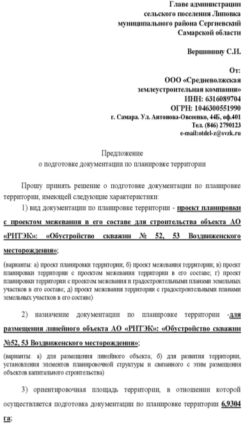 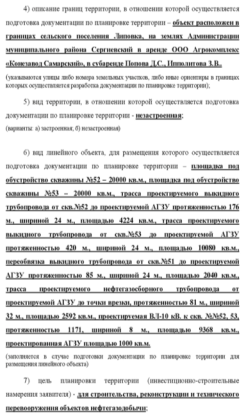 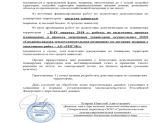 Общество с ограниченной ответственностью«СРЕДНЕВОЛЖСКАЯ ЗЕМЛЕУСТРОИТЕЛЬНАЯ КОМПАНИЯ»ДОКУМЕНТАЦИЯ ПО ПЛАНИРОВКЕ ТЕРРИТОРИИдля строительства объекта АО «РИТЭК»:«Обустройство скважин №52,53 Воздвиженского месторождения»в границах сельского поселения Липовка муниципального района Сергиевский Самарской областиКнига 3. ПРОЕКТ МЕЖЕВАНИЯ ТЕРРИТОРИИГенеральный директор ООО «Средневолжская землеустроительная компания»                                                                                                                            Н.А. ХовринНачальник отдела землеустройства                                                                                                                                                            И.В. КонищевЭкз. № ___Самара 2017 годСправка руководителя проектаДокументация по планировке территории разработана в составе, предусмотренном действующим Градостроительным кодексом Российской Федерации (Федеральный закон от 29.12.2004 № 190-ФЗ), Законом Самарской области от 12.07.2006 № 90-ГД «О градостроительной деятельности на территории Самарской области», Постановлением Правительства РФ № 564 от 12.05.2017 «Об утверждении положения о составе и содержании проектов планировки территории, предусматривающих размещение одного или нескольких линейных объектов» и техническим заданием на выполнение проекта планировки территории и проекта межевания территории объекта: "Обустройство скважин №52,53 Воздвиженского месторождения" на территории муниципального района Сергиевский Самарской области.Начальник отдела землеустройстваКонищев И.В.Книга 3. ПРОЕКТ ПЛАНИРОВКИ ТЕРРИТОРИИПроект межевания территорииПРОЕКТ ПЛАНИРОВКИ ТЕРРИТОРИИ(ПРОЕКТ МЕЖЕВАНИЯ ТЕРРИТОРИИ)Основание для выполнения проекта межеванияПроект межевания территории разрабатывается в соответствии с проектом планировки территории в целях установления границ земельных участков, предназначенных для строительства и размещения объекта АО «РИТЭК»: "Обустройство скважин №52,53 Воздвиженского месторождения"  согласно:- Технического задания на выполнение проекта планировки территории и проекта межевания территории объекта: "Обустройство скважин №52,53 Воздвиженского месторождения" на территории муниципального района Сергиевский Самарской области;- Сведений государственного кадастрового учета Цели и задачи выполнения проекта межевания территорииПодготовка проекта межевания территории осуществляется в целях определения местоположения границ образуемых и изменяемых земельных участков.При подготовке проекта межевания территории определение местоположения границ образуемых и изменяемых земельных участков осуществляется в соответствии с градостроительными регламентами и нормами отвода земельных участков для конкретных видов деятельности, установленными в соответствии с федеральными законами, техническими регламентами.Сформированные земельные участки должны обеспечить:- возможность полноценной реализации прав на формируемые земельные участки, включая возможность полноценного использования в соответствии с назначением, и эксплуатационными качествами.- возможность долгосрочного использования земельного участка.Структура землепользования в пределах территории межевания, сформированная в результате межевания должна обеспечить условия для наиболее эффективного использования и развития этой территории.В процессе межевания решаются следующие задачи:- установление границ земельных участков необходимых для размещения объекта АО «РИТЭК». Проектом межевания границ отображены:- красные линии, утвержденные в составе проекта планировки территории;-границы образуемых и изменяемых земельных участков и их частей.ВЫВОДЫ ПО ПРОЕКТУНастоящим проектом выполнено: - Формирование границ образуемых и изменяемых земельных участков и их частей.Размеры образуемых земельных участков под строительство линейного объекта приняты в соответствии с проектом полосы отвода выполненным ООО ООО «ГеоКомплекс-М». Земельные участки под строительство объекта образованы с учетом ранее поставленных на государственный кадастровый учет земельных участков.Проект межевания выполняется с учетом сохранения ранее образованных земельных участков, зарегистрированных в ГКН.Проект межевания территории является неотъемлемой частью проекта планировки территории. Каталоги координат и дирекционных углов образуемых земельных участков являются приложением к  чертежу межевания, выполненном в М 1:2000. Проект межевания территории является основанием для установления границ земельных участков на местности, закрепления их межевыми знаками и регистрации в установленном порядке.Сведения о земельных участках поставленных на государственный кадастровый учетОбщая площадь участков, поставленных на кадастровый учет:35887 м².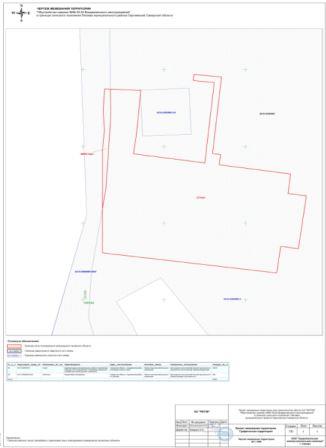 АДМИНИСТРАЦИЯСЕЛЬСКОГО ПОСЕЛЕНИЯ ЛИПОВКАМУНИЦИПАЛЬНОГО РАЙОНА СЕРГИЕВСКИЙСАМАРСКОЙ ОБЛАСТИПОСТАНОВЛЕНИЕ29 марта 2018г.                                                                                                                                                                                                                    №19Об утверждении проекта планировки территории и проекта межевания территории объекта «Обустройство скважин №650 Северо-Денгизского месторождения» в границах  сельского поселения Липовка муниципального района Сергиевский Самарской областиВ соответствии со статьями 41 – 43, 46 Градостроительного кодекса Российской Федерации, учитывая протокол публичных слушаний по проекту планировки территории и проекту межевания территории, находящейся в границах сельского поселения Липовка муниципального района Сергиевский Самарской области, на землях Администрации муниципального района Сергиевский ООО Компания «БИО-ТОН», Перова И.Л,, ОДС 63:31:0000000:578, ОДС 63:31:0000000:209, Юзина В.М., Юзина А.И., Юзина Е.А., Лаврентьева Г.А; заключение о результатах публичных слушаний по соответствующему проекту планировки территории и проекту межевания территории от 28.03.2018 г., руководствуясь Федеральным законом от 06.10.2003 г. №131-ФЗ «Об общих принципах организации местного самоуправлении в РФ», Администрация сельского поселения Липовка муниципального района Сергиевский Самарской областиПОСТАНОВЛЯЕТ:1. Утвердить проект планировки территории и проект межевания территории объекта «Обустройство скважин №650 Северо-Денгизского месторождения» в отношении территории, находящейся в границах в границах  сельского поселения Липовка муниципального района Сергиевский Самарской области, на землях Администрации муниципального района Сергиевский ООО Компания «БИО-ТОН», Перова И.Л,, ОДС 63:31:0000000:578, ОДС 63:31:0000000:209, Юзина В.М., Юзина А.И., Юзина Е.А., Лаврентьева Г.А (прилагается).2. Опубликовать настоящее постановление в газете «Сергиевский вестник» и разместить на сайте администрации муниципального района Сергиевский по адресу: http://sergievsk.ru/ в сети Интернет.3. Настоящее постановление вступает в силу со дня его официального опубликования.4. Контроль за выполнением настоящего постановления оставляю за собой.Глава сельского поселения Липовкамуниципального района СергиевскийС.И. ВершининПриложениек постановлению Администрациисельского поселения Липовкамуниципального района Сергиевский№19 от «29» марта 2018 г.Общество с ограниченной ответственностью«СРЕДНЕВОЛЖСКАЯ ЗЕМЛЕУСТРОИТЕЛЬНАЯ КОМПАНИЯ»ДОКУМЕНТАЦИЯ ПО ПЛАНИРОВКЕ ТЕРРИТОРИИдля строительства объекта АО «РИТЭК»:«Обустройство скважины №650 Северо-Денгизского месторождения»в границах сельского поселения Липовка муниципального района Сергиевский Самарской областиРаздел 1. ГРАФИЧЕСКИЕ МАТЕРИАЛЫ ПЛАНИРОВКИ ТЕРРИТОРИИРаздел 2. ПОЛОЖЕНИЕ О РАЗМЕЩЕНИИ ЛИНЕЙНЫХ ОБЪЕКТОВГенеральный директор ООО «Средневолжская землеустроительная компания»                                                                                                                            Н.А. ХовринНачальник отдела землеустройства                                                                                                                                                            И.В. КонищевЭкз. № ___Самара 2017 годСправка руководителя проектаДокументация по планировке территории разработана в составе, предусмотренном действующим Градостроительным кодексом Российской Федерации (Федеральный закон от 29.12.2004 № 190-ФЗ), Законом Самарской области от 12.07.2006 № 90-ГД «О градостроительной деятельности на территории Самарской области», Постановлением Правительства РФ № 564 от 12.05.2017 «Об утверждении положения о составе и содержании проектов планировки территории, предусматривающих размещение одного или нескольких линейных объектов» и техническим заданием на выполнение проекта планировки территории и проекта межевания территории объекта:  "Обустройство скважины №650 Северо-Денгизского месторождения" на территории муниципального района Сергиевский Самарской области.Начальник отдела землеустройстваКонищев И.В.Книга 1. ПРОЕКТ ПЛАНИРОВКИ ТЕРРИТОРИИОсновная часть проекта планировки1. Исходно-разрешительная документацияДанный проект подготовлен в целях установления границ земельных участков, предназначенных для строительства и размещения объекта АО "РИТЭК": "Обустройство скважины №650 Северо-Денгизского месторождения" на территории муниципального района Сергиевский Самарской области.Проект планировки территории линейного объекта – документация по планировке территории, подготовленная в целях обеспечения устойчивого развития территории линейных объектов, образующих элементы планировочной структуры территории.Проект подготовлен в границах территории, определенной в соответствии с Постановлением №     от          2018 г. «О подготовке проекта планировки территории и проекта межевания территории». для размещения линейного объекта "Обустройство скважины №650 Северо-Денгизского месторождения".Документация по планировке территории подготовлена на основании следующей документации:- Схема территориального планирования муниципального района Сергиевский Самарской области;- Генеральный план сельского поселения Липовка муниципального района Сергиевский Самарской области.- Градостроительный кодекс Российской Федерации (Федеральный закон от 29.12.2004 № 190-ФЗ)- Постановление Правительства РФ № 564 от 12.05.2017 «Об утверждении положения о составе и содержании проектов планировки территории, предусматривающих размещение одного или нескольких линейных объектов»- Техническое задание на выполнение документации по планировке территории.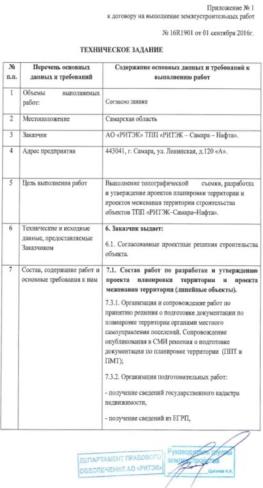 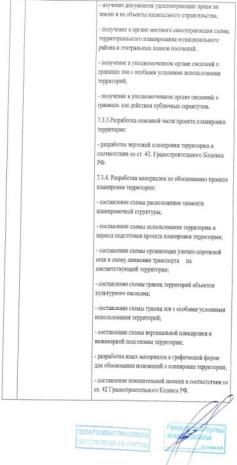 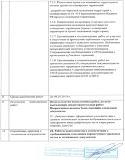 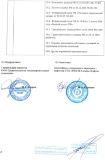 РАЗДЕЛ 1. Проект планировки территории. Графическая часть.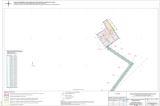 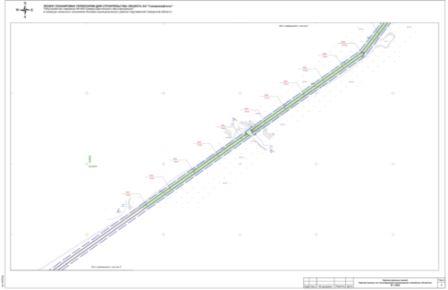 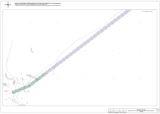 РАЗДЕЛ 2. Положения о размещении линейных объектов2. Наименование и основные характеристики объекта2.1. Наименование объекта"Обустройство скважины №650 Северо-Денгизского месторождения".2.2. Основные характеристики объекта:В соответствии с техническими требованиями настоящим проектом предусматривается сбор, учет и транспорт продукции скважины №650 Северо-Денгизского месторождения.Для сбора продукции с обустраиваемой скважины принята напорная однотрубная герметизированная система сбора нефти и газа.Добыча продукции проектируемой скважины предполагается насосом типа ЭЦН.Продукция скважины №650 под устьевым давлением, развиваемым погружным электронасосом, по проектируемому выкидному трубопроводу поступает на проектируемую МБСНУ Северо-Денгизского месторождения для замера и первичной подготовки и далее автомобильным транспортом транспортируется на УПН «Аксеновская» для подготовки до товарной кондиции.Выкидной трубопровод от скважины №650 предназначен для транспорта продукции скважины от устья скважины до МБСНУ.Мобильная блочно-сепарационная наливная установка.МБСНУ предназначена для сепарации, замера продукции по жидкости и газу, а также для налива нефти в автоцистерны, с последующей её транспортировкой и включает:• Сепаратор нефтегазовый на раме-основании на полозьях;• Емкость накопительную на раме-основании на полозьях;• Вагон-бытовка для операторов;• Факельную установку на раме-основании на полозьях с автоматической системой розжига и контроля пламени, предназначенную для сжигания горючих газов и паров в широком диапазоне расходов и давлений;• Установку налива нефти (стояк налива) в автоцистерны на раме-основании на полозьях;• Легкоразборные эстакады для прокладки кабелей и трубопроводов. Кабели прокладывать в лотках (лотки и кабели поставляются в комплекте).Техническая характеристика МБСНУУстановка МБСНУ должна обеспечивать выполнение следующих основных функций:-  отделение попутного газа от нефтегазовой смеси, поступающей из скважины;-  учет выделенного попутного газа;-  регулирование давления попутного газа регулятором на выходе из С-1;-  сжигание газа на факеле;-  визуальный контроль температуры, давления и уровня жидкости в аппаратах;-  автоматический сброс давления с помощью клапана СППК на факельную установку при превышении допустимого давления;-  учет нефти в накопительной емкости по градуировочным таблицам;-  откачку нефти из емкости через стояк налива, учет по массовому расходомеру.К технологическим трубопроводам относятся все трубопроводы, находящиеся в пределах ограждения технологических площадок:- трубопроводы обвязки скважины;- дренажный трубопровод.Трубопроводы обвязки устья скважин прокладываются надземно на несгораемых опорах.Дренажный трубопровод от БДР-1 до дренажной емкости ЕП-1 прокладывается подземно.Реагентопровод от БДР-1 до устья скважины прокладывается подземно.На выкидной линии скважины предусмотрена установка датчика давления и электроконтактного манометра, который связан с двигателем, и, в случае превышения давления выше расчетного или понижения давления при порывах, отключает привод насоса.Выкидной трубопровод запроектирован из стальных бесшовных труб ГОСТ 8732-78 из стали 20 группы В.Для отсечения выкидного трубопровода от фонтанной арматуры в случае ремонта предусмотрена задвижка клиновая 30с15нж с ручным приводом класса герметичности А по ГОСТ Р 54808-2011.Для борьбы с парофиноотложениями в выкидном трубопроводе предусмотрена подача пара от подключаемой ППУ через патрубок Ду50, оборудованный задвижкой клиновой.Борьба с АСПО на приеме ГНО и выкидной линии скважины осуществляется путем подачи реагента СНПХ-4114 в затрубное пространство скважин.Подача реагента в затрубное пространство осуществляется по трубопроводу 25х4 мм от блока подачи реагента БДР-1.Блок дозирования реагентов БДР-1 предназначен для хранения и дозированной подачи деэмульгатора СНПХ-4114 на прием насоса ЭЦН.В проекте принят один блок дозирования реагентов БДР-1 тип УДПХ-ЛОЗНА модель «04» исполнение 1, в комплекте с блоком управления, с одной расходной емкостью и двумя дозировочными насосами.Установка выполнена в блочном исполнении, полной заводской готовности и обладает автономностью в работе. Оборудование установки смонтировано на сварной раме - санях и укрыто теплоизолированным блок-боксом. Блок-бокс разделен герметичной перегородкой на два отсека: отсек технологический и отсек приборный. Класс взрывоопасных зон технологического отсека В-1а по ПУЭ. Приборный отсек БДР выполнен в общепромышленном исполнении (категория помещения по взрывопожарной и пожарной опасности – Д по СП 12.13130.2009).Деэмульгатор СНПХ-4114 предназначен для подготовки (обезвоживание и обессоливание) высоковязких, смолистых нефтей. Обеспечивает глубокое обезвоживание в широком интервале температур. Деэмульгатор СНПХ-4114 представляет собой композицию из неионогенных ПАВ в смеси ароматических и спиртовых растворителей.Массовая доля активного вещества – 45-55%.Кинематическая вязкость при 20°С не более 50 мм2/с.Температура застывания не выше -50°С .Плотность при 20°С  900-970 кг/м3.По токсикологическим свойствам СНПХ-4114 относится к 3 классу опасности (умеренно опасные вещества). Не содержит хлорорганических соединений.Оптимальная дозировка реагента определится в процессе вывода установки на нормальный технологический режим.Для сбора дренажа БДР-1 предусмотрена дренажная емкость ЕП-1 объемом 5 м3.Дренажная емкость принята заводского изготовления.Откачка дренажной емкости предусматривается специализированной техникой по мере ее заполнения. Газ, выделившийся в дренажной емкости, отводится в атмосферу через вытяжную (дыхательную) трубу, снабженную огнепреградителем.Антикоррозионная защита наружных и внутренних поверхностей дренажной емкости выполняется в заводских условиях.Перед нанесением антикоррозионной защиты наружную поверхность емкости подвергается дробеструйной очистке до степени 2 по ГОСТ 9.402-2004 и обезжиривается до степени 1 по ГОСТ 9.402-2004.Покрытие наружной поверхности емкости: эмаль ХС-010 по ТУ 6-21-51-90 – 2 слоя.Внутреннее покрытие емкости: шпатлевка ЭП-0010 по ГОСТ 10277-90 – 1 слой;эмаль ЭП-773 по ГОСТ 23143-83*, толщина покрытия не менее 130 мкм – 3 слоя.Система электроснабжения.Прохождение трассы ВЛ предусматривает соблюдение нормативных расстояний согласно требованиям ПУЭ:- от стоек опор ВЛ до существующих подземных сооружений (нефтепроводы, водоводы, кабели связи);- от стоек опор до полотна автодорог;- габаритные расстояния: от проводов ВЛ до поверхности, земли полотна автодорог, между проводами пересекаемых ВЛ, между проводами ВЛ и лесными насаждениями.Протяженность проектируемого участка ВЛ-10 кВ к скважине №650, составляет 4,0 км. Началом проектируемого участка ВЛ 10 кВ является отпаечная опора ВЛ-10 кВ, концом трассы – анкерная опора (А10-3), устанавливаемая перед КТП на скв. №650.При расчете переходов ВЛ-10 кВ через инженерные сооружения значение напряжения в проводе и приведенная нагрузка на провод принимается из расчета провода для режима, в котором стрела провеса провода получается наибольшей. Габариты на переходах рассчитываются для разных видов переходов при следующих режимах:• на пересечениях линий ВЛ между собой – при температуре +15 С;• на пересечениях с остальными инженерными сооружениями – при высшей температуре (без учета нагрева провода) или при гололеде без ветра.На переходах, ограниченных с обеих сторон анкерными опорами, расчет габарита производился только по нормальному режиму. В других случаях, расчет производился по аварийному режиму при обрыве провода в соседнем полете в режиме среднегодовой температуры при отсутствии гололеда и ветра.Проектируемая ВЛ выполнена по типовой серии 3.407.1-143.3. На отпайках, конструктивно выполненных, на стойках СНВ-7-13, проводом АС 70/11.Расчетные пролеты принимаются не более типовых расчетных значений в соответствии с документами:• Шифр 25.0038 «Расчетные пролеты для опор ВЛ-10 кВ с неизолированными проводами по ПУЭ 7 издания (дополнение к проектам опор ВЛ)» разработан ПАО «РОСЭП», 2005г.• Типовой проект серия 3.407.1-143 выпуск 3.Трасса проектируемой  отпайки ВЛ-10 кВ на скв. №650 пересекает водную преграду – р. ЛиповкаПереходы ВЛ-10 кВ, через р. Липовка, выполнен воздушным способом на анкерно-угловых стальных опорах ВЛ-35 кВ по типовой серии 7227тм-т2.Длина пролета на переходе через р. Липовка не превышает  L=200 м.Конструктивно проектируемые отпайки ВЛ-10 кВ на скважину №650 выполняются одноцепными по типовой серии 3.407.1-143 выпуск 2 «Опоры на базе железобетонных стоек длинной 13м» разработанной институтом «Сельэнергопроект».В качестве стоек опор массового применения приняты железобетонные стойки СНВ-7-13 рассчитанные в III районе по ветру и в IV районе по гололеду.На пересечениях, с подъездными автодорогами к скважинам, при необеспечении габарита на стандартных опорах, предусматриваются опоры по типовой серии 3.407.1-143.5 выпуск 5 «Железобетонные опоры для пересечений с инженерными сооружениями» разработанной институтом «Сельэнергопроект».Промежуточные опоры П10-5 выполнены в виде одностоечных свободностоящих конструкций с расположением проводов на опоре – треугольником.Угловые промежуточные опоры УП10-3 выполнены в виде двухстоечной конструкций – стойка с подкосом.  Угол поворота трассы ВЛ на опоре принимается до 30°.Угловые анкерные опоры УА10-3 выполнены в виде трехстоечной конструкции – стойка и два подкоса. Угол поворота трассы ВЛ на опоре до 90°.Анкерные (концевые) опоры А10-3 выполнены в виде двухстоечной конструкции – стойка и подкос.Металлические анкерные опоры У35-1 устанавливаются на грибовидные фундаменты Ф3-Ам по типовой серии 3.407-115 "Энергосетьпроект".Технические решения, принятые в проекте, соответствуют требованиям экологических, санитарно-гигиенических, противопожарных и других норм, действующих на территории Российской Федерации, и обеспечивают безопасную для жизни и здоровья людей эксплуатацию объекта при соблюдении предусмотренных проектом мероприятий.3. Местоположение проектируемого объектаВ административном отношении Северо-Денгизское месторождение расположено в пределах. Сергиевского района Самарской области, в 90-120 км к северу от областного центра г. Самара. Рассматриваемое месторождение находится в пределах сравнительно высокоосвоенной территории Самарской области.Территория района месторождения густо населена. Кроме районного центра Сергиевск наиболее крупными населенными пунктами в районе являются пгт. Суходол, п. Сургут, п. Серноводск, с. Старая Дмитриевка. Между собой, а также с районным и областным центрами населенные пункты связаны асфальтовыми и грунтовыми дорогами. Проходимость проселочных дорог в дождливую и снежную погоду заметно снижается. Асфальтированная дорога идет на г. Самару. Наряду с нефтегазодобычей, другой основной отраслью народного хозяйства является сельское хозяйство.Район относится к сейсмически спокойным.В геоморфологическом отношении территория Сергиевского района относится к провинции Высокого Заволжья с долинами второстепенных рек и делится рекой Сок на левобережье, или водораздел рек Сок-Большой Кинель и правобережье - водораздел рек Сок-Кондурча.Массив Сокские яры протянулся вдоль правого берега р. Сок от восточной границы Самарской области до нижнего течения р. Кондурча. На востоке смыкается с Бугульминско-Белебеевской возвышенностью, не образуя чёткой границы.Непосредственно территория скважины №650 и подходящие к ним трассы расположены на правом склоне реки Сок. Рельеф участка работ пересеченный, абсолютные отметки изменяются в пределах: на площадке скважины №650 (абсолютные отметки 112,18 – 118,47 м.), направление проектируемой трассы ЛЭП с востока на запад с понижениями в местах пересечения с реками и оврагами.Речная сеть исследуемого района принадлежит бассейну реки Кондурча. По характеру водного режима реки территории относятся к типу рек с четко выраженным весенним половодьем, устойчивой летней меженью с эпизодическими паводками и устойчивой зимней меженью в редкие зимы прерываемой паводком оттепелей.Район работ имеет развитую дорожную сеть. Подъезд возможен в любое время года по автомобильным дорогам общегосударственного и местного значения.Обзорная схема участка работ приведена ниже на рис. 1.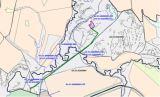 4. Перечень координат характерных точек зон планируемого размещения объекта.5. Мероприятия по охране окружающей среды, защите территорий от чрезвычайных ситуаций.5.1. Мероприятия по сохранению объектов культурного наследияРазработка мероприятий по сохранению объектов культурного наследия не требуется, так как проектируемый линейный объект не затрагивает такие объекты.Заключением отчета о результатах проведения охрано-разведочного археологического обследования земельного участка, отводимого под объект «Обустройство скважины №650 Северо-Денгизского месторождения», выполненным ООО «ГЕФЕСТ» на основании открытого листа №1835 от 23.09.2016 года, установлено, что на выбираемом земельном участке памятники археологии отсутствуют и земельный участок может быть использован для строительства объекта «Обустройство скважины №650 Северо-Денгизского месторождения» в муниципальном районе Сергиевский Самарской области.5.2. Мероприятия по охране окружающей средыПо санитарной классификации, в соответствии с СанПиН 2.2.1/2.1.1.1200-03, для промысловых трубопроводов углеводородного сырья санитарные разрывы (санитарные полосы отчуждения) не регламентируются.В соответствии с таблицей 13 СП 34-116-97 «Инструкции по проектированию, строительству и реконструкции промысловых нефтегазопроводов» минимальное допустимое расстояние от проектируемого напорного нефтепровода (диаметром до 300 мм) до городов и др. населённых пунктов составляет 75 м.Следовательно, размер санитарного разрыва для проектируемого напорного нефтепровода диаметром до 300 мм принят не менее 75 м.Ближайший населённый пункт с. Старая Дмитриевка находится в 2 км к южнее от скважины № 650, что удовлетворяет принятым размерам санитарного разрыва.В соответствии с требованиями СанПиН 2.2.1/2.1.1.-1200-03 (новая редакция) «Санитарно-защитные зоны и санитарная классификация предприятий, сооружений и иных объектов» (с учетом СанПиН 2.2.1./2.1.1.-2361-08 «Изменения № 1 к СанПиН 2.2.1/2.1.1.-1200-03 (новая редакция)»; СанПиН 2.2.1./2.1.1.2555-09 «Изменения № 2 к СанПиН 2.2.1/2.1.1.-1200-03 (новая редакция)»; СанПиН 2.2.1/2.1.1.2739-10 «Изменения и дополнения № 3 к СанПиН 2.2.1/2.1.1.-1200-03 (новая редакция)» Постановление Главного государственного санитарного врача РФ от 25 апреля 2014 г. N 31 «О внесении изменений № 4 в СанПиН 2.2.1/2.1.1.-1200-03 (новая редакция)) устанавливается специальная территория с особым режимом использования – санитарно-защитная зона (СЗЗ) для различных производств.На строительных площадках проектируемого объекта предусматривается организация площадок для сбора и временного хранения отходов.Временное хранение и утилизация отходов должна проводиться в соответствии с требованиями Федерального Закона РФ от 24 июня 1998 года № 89-ФЗ «Об отходах производства и потребления», действующих экологических, санитарных правил и норм по обращению с отходами.На предприятии должны назначаться лица, ответственные за производственный контроль в области обращения с отходами, разрабатываться соответствующие должностные инструкции.Регулярно должен проводиться инструктаж с лицами, ответственными за производственный контроль в области обращения с отходами, по соблюдению требований законодательства Российской Федерации в области обращения с отходами производства и потребления, технике безопасности при обращении с опасными отходами.Должен осуществляться систематический контроль за сбором, сортировкой и своевременным удалением отходов с территории строительной площадки.Основные мероприятия:• все образующиеся отходы производства при выполнении строительно-монтажных работ должны собираться и размещаться в специальных контейнерах для временного хранения с последующим вывозом в установленные места;• приказом назначается ответственное лицо за соблюдение требований природоохранного законодательства;• места производства работ необходимо оборудовать табличкой с указанием ответственного лица за экологическую безопасность.Временное хранение тары из черных металлов, загрязненная лакокрасочными материалами (содержание менее 5%); тары из черных металлов, загрязненной нефтепродуктами (содержание нефтепродуктов менее 15%); обтирочного материала, загрязненного нефтью или нефтепродуктами (содержание нефти или нефтепродуктов 15 % и более) предполагается в закрытых металлических контейнерах, установленных на площадке с твердым покрытием в местах базирования бригад и участков. Удаление отходов планируется осуществлять на специализированный полигон, имеющий соответствующую лицензию.Вопросы организации мест сбора, создания условий для безопасного хранения, а также направление удаления - размещения для всех производственных (строительных) отходов и отходов потребления, кроме «отходов, содержащих незагрязненные черные металлы (в том числе чугунную и/или стальную пыль), несортированных» находятся в ведении строительной организации-подрядчика, выигравшей тендер. Указанные отходы планируется передавать в собственность организации-Подрядчика строительных работ.Места временного хранения отходов на территории предприятия (оборудованные контейнерные площадки, иные места (помещения) для временного хранения отходов) определяются руководством подрядной организации по согласованию с контролирующими организациями и должны быть отражены в «Проекте нормативов образования отходов и лимитов на их размещение».Вывоз отходов предусматривается осуществлять на полигоны, имеющие соответствующую лицензию (по заключенным договорам).На период строительства объектов, для сбора жидких бытовых отходов на строительной площадке предусматривается установка биотуалета марки МТК «Саметко». Объем бака в биотуалете составляет 370 литров.Бытовые стоки на период строительства вывозятся автотранспортом на очистные сооружения МУП ВКХ г. Нефтегорск в соответствии с договорной документацией, заключенной подрядчиком по строительству. Вывоз бытовых стоков предусматривается осуществлять специально оборудованным автотранспортом (типа КО 503В-3) два раза в неделю.Для образованных в процессе строительства объекта лома и отходов черных металлов предусматривается хранение на территории бригад и участков на специально обозначенных площадках с твердым покрытием (твердое водонепроницаемое покрытие, край площадки должен быть не менее, чем на 1 метр по периметру свободен от складируемых отходов) до проведения тендера на определение подрядной организации для проведения работ по разделке и вывозу металлического лома.После окончания строительства объекта предусматривается вывоз автотранспортом неутилизируемых строительных отходов с целью их захоронения на специализированном полигоне.На период строительства и эксплуатации производственные сточные воды предполагается передавать на КНС-2 НСП ЦПНГ-5 с последующей закачкой в глубокие поглащающие горизонты.Периодичность вывоза производственных отходов, остатков материалов и изделий, образующихся в процессе строительного производства, принимается один-два раза в месяц, бытовых отходов – в летний период ежедневоно, в зимний период - по мере накопления.После окончания строительства проводится планировка и работы по благоустройству территории.Загрязнение почвенно-растительного покрова строительными и другими видами отходов при соблюдении рекомендаций проектной документации полностью исключено, так как предусмотрены утилизация на производственной площадке, или передача отходов лицензированным организациям с целью их утилизации или захоронению на специализированных полигонах в соответствии с заключенными договорами.Конструктивные решения и защитные устройства, предотвращающие попадание животных на территорию строительных площадок, а также птицезащитные устройства, предотвращающие массовую гибель птиц на линиях электропередачи ВЛ 6 (10) кВВоздушные линии могут приносить вред животным (в особенности птицам) и даже насекомым, чувствительным к электрическим полям. Поэтому при изысканиях трассы будущей линии элекотропередачи стараются обойти территории заповедников, пути миграции диких животных, гнездовья редких птиц и др.В соответствии со ст. 22 ФЗ «О животном мире» при сооружении линий электропередачи должны предусматриваться и проводиться мероприятия по:• сохранению среды обитания объектов животного мира и условий их размножения, нагула и отдыха;• обеспечению неприкосновенности защитных участков территорий с соблюдением требований, обеспечивающих охрану животного мира;• обеспечению сохранения путей миграции объектов животного мира и мест их постоянной концентрации, в том числе в период размножения и зимовки.При строительстве проектируемого объекта для защиты животных рекомендуется проведение мероприятий, ведущих к недопущению проникновения объектов животного мира в те места, где они могут погибнуть или будет причинен вред их здоровью.За уничтожение птиц на владельца ЛЭП могут наложить штраф, или возложить обязанность по возмещению ущерба, причиненного животному миру.На воздушных линиях электропередач такие мероприятия заключаются в выборе надлежащих конструкций опор, в которых предусматриваются детали, способствующие отдыху птиц при перелетах, возможному их гнездованию и предотвращению принесения вреда птицам. Особенно необходимы такие мероприятия на железобетонных опорах ВЛ 6 (10) кВ со штыревыми изоляторами, где больше всего гибнет птиц.Настоящим проектом при эксплуатации ВЛ 6 кВ для предотвращения риска гибели птиц, на все штырьевые изоляторы устанавливаются комплекты современных специальных ПЗУ изолирующего типа (так называемые птицезащитные кожухи) с целью решения проблемы массовой гибели птиц на линиях электропередачи. Решение проблемы достигается путем использования ПЗУ-кожухов, закрывающих опасные участки токоведущих проводов, приближенные к концам траверс.5.2.1. Мероприятия по охране атмосферного воздухаИсточниками воздействия на атмосферный воздух являются:• химическое воздействие – выделение загрязняющих веществ;• физическое воздействие – шум; вибрация.В настоящем разделе рассматривается химическое и физическое воздействие на атмосферный воздух проектируемого объекта.Анализ воздействия на атмосферный воздух всех составляющих проекта выполнен на основании расчетов выбросов загрязняющих веществ в атмосферу, приведенных в данной работе.В соответствии с заданием на проектирование объекта данной проектной документацией предусматривается строительство объекта «Обустройство скважины №650 Северо-Денгизского месторождения».Потенциал загрязнения атмосферы (ПЗА) в указанном районе нефтегазодобычи, характеризующий рассеивающую способность атмосферы с точки зрения самоочищения атмосферы от вредных выбросов относится к III зоне и характеризуется как повышенный континентальный.При проведении работ по обустройству проектируемых сооружений основное негативное воздействие на атмосферный воздух будут оказывать источники неорганизованных выбросов: строительные машины и механизмы, спецтехника, а также сварочные, покрасочные и земляные работы.Потребность в основных строительных машинах и механизмах и продолжительность работ определена на основании физических объемов работ, эксплуатационной производительности машин и механизмов и принятых темпов проведения работ.Нулевой вариант не предусматривает строительства объектов, вследствие чего, выбросы по нулевому варианту в период проведения строительных работ отсутствуют.Нормативы выбросов вредных веществ на период строительных работ (Таблица №1).Таблица №1Выбросы загрязняющих веществ в атмосферный воздух от стационарных и передвижных источников в период обустройства приведены в таблице №2:Таблица №2На основании уровней добычи пластовой жидкости определено общее количество загрязняющих веществ, выбрасываемых в атмосферный воздух.Общее количество загрязняющих веществ, выбрасываемых в атмосферный воздух от объектов, определено на год работы объектов в регламентированном режиме. В валовых выбросах учтены выбросы при регламентированном режиме работы оборудования.Прогнозная оценка влияния выбросов загрязняющих веществ при эксплуатации объектов нефтедобычи на атмосферный воздух выполнена на основании расчетов рассеивания загрязняющих веществ в атмосфере.Расчетом рассеивания определены концентрации загрязняющих веществ в атмосферном воздухе при регламентированном режиме работы проектируемого объекта в период строительства и эксплуатации объекта.Оценка существующего состояния атмосферного воздуха в районе проведения проектируемых работ произведена по результатам обследования воздушной среды в населенном пункте Липовка.Анализ результатов расчетов рассеивания при эксплуатации проектируемого объекта показал, что при регламентированном режиме работы проектируемых объектов на границе санитарных разрывов (санитарных полос отчуждения) и жилой застройки не наблюдаются превышения ПДК.Ориентировочный размер санитарно-защитной зоны для проектируемого объекта, согласно требованиям СанПиН 2.2.1/2.1.1.1200-03 (новая редакция), составляет 300 м.Так воздействие на атмосферный воздух носит кратковременный характер, ограниченный периодом строительных работ, мероприятия по охране атмосферного воздуха носят рекомендательный характер и относятся к организационным:• не допускать работы двигателей внутреннего сгорания в форсированном режиме.• не допускать работы автотехники без необходимости (на холостом ходу, без нагрузки).• соблюдать технологию проведения работ.• соблюдать границы землеотвода.• вести контроль за техническим состоянием транспорта.При длительном хранении грунта в случае его подсыхания, вести орошение поверхности отвала грунта.При выполнении указанных выше мероприятий химическое воздействие на атмосферный воздух в период строительства можно считать допустимым, и сооружение проектируемого объекта не приведет к ухудшению состояния атмосферного воздуха в районе проведения работ.Перечень мероприятий по защите  от воздействия шума• производство строительных работ с применением машин и механизмов с уровнем шума не выше 85  дБа. Работы вести только в дневное время  с 9:00 до 21:00;• не допускать работу авто- и спецтехники с отсутствием шумоглушителей;• не допускать работу двигателей автотранспорта без необходимости.5.2.2. Мероприятия по рациональному использованию и охране вод и водных биоресурсов на пересекаемой нефтепроводом реке в период строительства и эксплуатации нефтепроводаТрасса проектируемого выкидного трубопровода от скв. № 650 не пересекает искусственные и естественные преграды, параллельное следование с инженерными сооружениями проектом не предусмотрено.5.2.3. Мероприятия по охране и рациональному использованию почвенного покрова и земельных ресурсов.В проекте предложен комплекс мероприятий способствующих восстановлению биологической продуктивности земель:• снятие плодородного слоя, хранение во временных отвалах и его применение при восстановлении плодородного слоя почвы;• плодородный слой почвы следует хранить при условии, исключающем ухудшение его качества: смешивание с подстилающими породами, загрязнение техническими жидкостями, твердыми предметами, щебнем;• в проекте предусмотрено минимальное использование земель, расчет произведен согласно действующим нормативным документам и разработанным рабочим чертежам;• места дислокации временных производственных баз, располагаемых в полосе нормативного отвода, после окончания их действия должны быть очищены от построек, мусора, отходов нечистот. Собранные отходы должны быть вывезены на разрешенную свалку бытового мусора, занимаемый участок рекультивирован;• в целях охраны окружающей среды от загрязнения горюче-смазочными материалами следует заправку машинно-тракторного парка осуществлять на специально оборудованных площадках.• после окончания строительства и передачи земли правообладателям через год проводится агрохимическое обследование.С целью предотвращения развития эрозионных процессов на улучшаемых землях необходимо соблюдать следующие требования:• обработка почвы проводится поперек склона;• выбор оптимальных сроков и способов внесения органических и минеральных удобрений;• отказ от использования удобрений по снегу и в весенний период до оттаивания почвы;• дробное внесение удобрений в гранулированном виде;• валкование зяби в сочетании с бороздованием;•  безотвальная система обработки почвы;•  почвозащитные севообороты;•  противоэрозионные способы посева и уборки;•  снегозадержание и регулирование снеготаяния.Строительство объекта приведет к формированию техногенного ландшафта. Его возникновение в значительной степени связано с требованиями безаварийной эксплуатации объекта. С целью гармоничного слияния техногенного ландшафта с существующими природно-территориальными комплексами и максимального снижения ущерба окружающей среде следует полностью выполнить рекомендуемые проектом мероприятия.Предприятия и организации, выполняющие строительные работы на предоставленных им землях, обязаны за свой счет приводить эти земельные участки в состояние, пригодное для дальнейшего использования их.5.3. Мероприятия по защите территории от чрезвычайных ситуаций.5.3.1. Решения по исключению разгерметизации оборудования и предупреждению аварийных выбросов опасных веществВ целях исключения разгерметизации оборудования и предупреждения аварийных выбросов опасных веществ в проектной документации предусмотрен комплекс технических мероприятий:• аварийная сигнализация об отклонениях технологических параметров от допустимых значений при возможных аварийных ситуациях;• отключение станции управления при повышении и понижении давления в выкидном трубопроводе от устья нефтяной скважины;• телесигнализация об аварии станции управления;• защита трубопроводов, арматуры и оборудования от почвенной и атмосферной коррозии;• покрытие подземно прокладываемых трубопроводов изоляцией усиленного типа;• герметизация фланцевых соединений с помощью паронитовых уплотнительных колец;• применение запорной арматуры с классом герметичности А согласно ГОСТ Р 54808-2011 «Арматура трубопроводная запорная. Классы и нормы герметичности затворов»;• испытание всех трубопроводов на прочность и плотность;• покрытие надземных участков трубопроводов и арматуры в целях антикоррозионной защиты системы эпоксидного и полиуретанового покрытий;• термообработка сварных стыков подземных трубопроводов.Строительство и монтаж выкидного трубопровода предусматривается в соответствии сВСН 51-2.38-85, ГОСТ Р 55990-2014, РД 39-132-94, СП 34-116-97.В соответствии с п.16 СП 34-116-97 контролю физическими методами подвергаются 100 % сварных стыков трубопровода, в т.ч. радиографическим методом 100 %.Выполнить контроль твердости 10 % сварных соединений нефтепровода методом «Польди» или аналогичным в соответствии с п. 16.27 СП 34-116-97.По окончании строительно-монтажных работ нефтепровод промывается водой, внутренняя полость трубопровода очищается путем прогонки очистного и калибровочного устройства согласно ВСН 011-88. Работы производятся по специальной рабочей инструкции на очистку полости и испытания трубопровода с учетом местных условий производства работ, составленной на основании РД 39-132-94 и ВСН 005-88 «Строительство промысловых стальных трубопроводов. Технология и организация».По окончании очистки трубопровод испытывается на прочность и герметичность гидравлическим способом в соответствии с ГОСТ Р 55990-2014 и РД 39-132-94 с последующим освобождением от воды.Величина давления испытания выкидного нефтепровода:• на прочность – Рисп. = 1,25Рраб. = 5,0 МПа в верхней точке, но не более заводского давления испытания в нижней точке;• на герметичность – Рисп. = Рраб. = 4,0 МПа.Испытание трубопровода на участках пересечения с подземными коммуникациями в пределах 20 м по обе стороны от пересекаемых коммуникаций выполнить в два этапа:• первый этап - после укладки и засыпки (или крепления на опорах), Рисп. = 1,25Рраб. = 5,0 МПа;• второй этап – одновременно с испытанием трубопровода, Рисп. = 1,25Рраб. = 5,0 МПа в верхней точке, но не более заводского испытания в нижней точке.Гидравлические испытания проводятся при температуре окружающего воздуха не ниже 5 ºС.Для защиты от почвенной коррозии предусматривается:• строительство трубопровода из труб, поверхность которых покрыта гидроизоляцией с наружным двухслойным защитным покрытием усиленного типа (2У) на основе экструдированного полиэтилена по ТУ 1390-004-32256008-03, выполненной в заводских условиях;• применение средств электрохимзащиты.;• покрытие гидроизоляцией сварных стыков выкидного трубопровода изолировать с помощью термоусаживающих манжет «ТЕРМА-СТМП» по ТУ 2245-026-82119587-2008;• детали (отводы крутоизогнутые штампованные) и сварные стыки деталей выкидного трубопровода изолировать по ГОСТ Р 51164-98 комплектом изоляционных материалов «ПИК» по ТУ 2293-006-94274904-2007.Перед нанесением гидроизоляции поверхность металла очищается от продуктов коррозии, обезжиривается, обеспыливается. Степень очистки поверхности металла по ГОСТ 9.402-2004:• под комплект «ПИК» – «четвертая»;• под комплект манжет «Терма-СТМП» – «вторая».Работы проводятся в соответствии с рекомендациями завода-изготовителя.Конструкция гидроизоляции на основе комплекта «ПИК»:• праймер «Приз»;• лента «Прима» летняя – 1 слой, толщиной 2,2 мм, шириной 90 мм для выкидного трубопровода диаметром 89 мм;• лента «ДРЛ-Л» – 1 слой, толщиной 1,2 мм, шириной 90 мм для выкидных трубопроводов диаметром 89 мм.Покрытия должны соответствовать ГОСТ Р 51164-98 «Трубопроводы стальные магистральные. Общие требования к защите от коррозии», СП 245.1325800.2015 «Защита от коррозии линейных объектов и сооружений в нефтегазовом комплексе. Правила производства и приемки работ».По показателям свойств и температурному диапазону применения изоляционные покрытия должны обеспечивать эффективную противокоррозионную защиту изолированных изделий на весь нормативный срок эксплуатации трубопроводов.Для защиты от атмосферной коррозии наружную поверхность надземных участков трубопровода очистить от продуктов коррозии, обезжирить, нанести следующую систему покрытий:• эпоксидное покрытие – один слой;• полиуретановое покрытие стойкое к ультрафиолетовому излучению – один слой.Степень очистки поверхности металла – «третья» по ГОСТ 9.402-2004.Для защиты выкидного трубопровода от внутренней коррозии настоящим проектом предусматривается применение труб стальных бесшовных или прямошовных повышенной коррозионной и эксплуатационной стойкости, стойкой к СКРН, диаметром и толщиной стенки 89х5 мм из стали 20А класса прочности не ниже К48 по ГОСТ 31443-2012.Для борьбы с асфальто-смоло-парафиновыми отложениями (АСПО) на выкидной линии предусматривается подача пара от передвижного агрегата ППУ через рукав, подключаемый к арматуре в обвязке устья скважины.5.3.2. Решения, направленные на предупреждение развития аварии и локализацию выбросов (сбросов) опасных веществДля обеспечения безаварийной эксплуатации сооружений системы сбора продукции скважин, сокращения выбросов вредных веществ в окружающую среду проектной документацией предусмотрено:• сбор продукции скважин осуществляется по напорной однотрубной герметизированной системе;• выбор оптимального диаметра трубопроводов для транспорта продукции скважин в пределах технологического режима;• выбор материального исполнения труб в соответствии с коррозионными свойствами перекачиваемой продукции;• установка электрооборудования во взрывозащищенном исполнении;• автоматический контроль параметров работы оборудования, средства сигнализации и автоматические блокировки;• автоматическое отключение электродвигателей погружных насосов скважин при отклонениях давления в выкидном трубопроводе - выше и ниже допустимого значения;• применение термообработанных труб, покрытых изоляцией усиленного типа, выполненной в заводских условиях;• покрытие гидроизоляцией усиленного типа сварных стыков выкидного трубопровода, деталей трубопроводов;• обвалование площадок скважин с целью предотвращения растекания нефтесодержащей жидкости по поверхности земли;• защита оборудования и трубопроводов от статического электричества путем заземления;• контроль сварных стыков трубопроводов неразрушающими методами;• проведение гидравлических и пневматических испытаний по окончании строительства.Для привлечения внимания к непосредственной опасности, предупреждения о возможной опасности, исключения возможности повреждения трубопроводов по трассе на углах поворота трассы, на пересечениях с подземными коммуникациями установлены опознавательные и запрещающие знаки.С целью уменьшения эффекта «домино» расстояния между сооружениями приняты в соответствии с требованиями противопожарных и санитарных норм:• ВНТП 3-85 «Нормы технологического проектирования объектов сбора, транспорта, подготовки нефти, газа и воды нефтяных месторождений»;• Федеральные нормы и правила в области промышленной безопасности «Правила безопасности в нефтяной и газовой промышленности»;• ППБО-85 «Правила пожарной безопасности в нефтяной промышленности»;• ПУЭ «Правила устройства электроустановок»;• СП 18.13330.2011 «Генеральные планы промышленных предприятий».Решения по размещению оборудования приведены на чертежах марки ИЛО2-01.Кроме того, на объекте при его эксплуатации в целях предупреждения развития аварии и локализации выбросов (сбросов) опасных веществ предусматриваются такие мероприятия, как разработка плана ликвидации аварийных разливов нефти, прохождение персоналом учебно-тренировочных занятий по освоению навыков и отработке действий и операций при различных аварийных ситуациях.Противопожарные расстояния между зданиями, сооружениями, а также требуемые минимальные противопожарные расстояния между зданиями, сооружениями приведены в таблице 3.Таблица 3 - Противопожарные расстояниямежду зданиями, сооружениями5.3.3. Решения по обеспечению взрывопожаробезопасностиВ целях обеспечения взрывопожарной безопасности, предусмотрен комплекс мероприятий, включающий в себя:• разработку планировочных решений генерального плана проектируемых площадок с учетом технологической схемы, подхода трасс инженерных коммуникаций, рельефа местности, а также санитарно-гигиенических и противопожарных норм;• герметизацию системы добычи и транспортировки нефти;• проектирование внутриплощадочных дорог с щебеночным покрытием;• наличие резервных источников питания у приборов приемно-контрольных и охранно-пожарных;• установку электрооборудования во взрывозащищенном исполнении;• автоматизацию технологических процессов, обеспечивающая дистанционное управление и контроль за процессами из операторной;• проверку на прочность и герметичность трубопроводов после монтажа;• молниезащиту;• защита от статического электричества;• электрохимзащита.Классификация проектируемых сооружений по взрывоопасности и пожароопасности приведена в таблице 4Таблица 4 - Классификация проектируемых сооружений по взрывоопасности и пожароопасностиНа площадке нефтяной скважины № 650 Северо-Денгизского месторождения - пожар относится к классу «В» (пожар горючих жидкостей).На площадке КТП пожар относится к классу «Е» (пожар электроустановок).Пожаротушение на площадке нефтяной скважины № 650 Северо-Денгизского месторождения осуществляется первичными средствами.Необходимое количество первичных средств пожаротушения принято в соответствии с приложением 6 «Правил противопожарного режима в Российской Федерации» 2012 г.Для размещения первичных средств пожаротушения, немеханизированного инвентаря предусматриваются 2 (один класса «В» и один класса «Е») пожарных стенда типа «Комби» с предельной защищаемой площадью - 200 м2.Норма комплектации одного пожарного стенда немеханизированным инвентарем и инструментом приведена в таблице 5.Таблица 5 –Комплектация пожарного стендаБоевые действия по тушению возможных пожаров организуются в соответствии с разработанным «Планом тушения пожара», который согласовывается с руководством объекта и заинтересованными службами и утверждается начальником ПЧ МЧС РФ.Также тушение возможных загораний на проектируемых объектов в соответствии с требованиями ст. 22 ФЗ от 21.12.1994 № 69-ФЗ будет осуществляться подразделениями Федеральной противопожарной службы и подразделениями противопожарной службы Самарской области в соответствии с расписанием выездов.Пожаротушение до прибытия дежурного караула пожарной части осуществляется первичными средствами.5.3.4. Сведения о наличии и характеристики систем автоматического регулирования, блокировок, сигнализаций, а также безаварийной остановки технологического процессаОбъекты автоматизацииВ качестве объектов автоматизации и телемеханизации рассматриваются проектируемые сооружения:• приустьевая площадка скважины № 650;• шкаф КИПиА;• подстанция трансформаторная комплектная (КТП);• станция управления ЭЦН;• выкидной трубопровод от скважины № 650 к существующей МБСНУ.Прикладное программное обеспечение на расширение АСДУ АО «РИТЭК» и сопутствующая ему документация (разделы «Техническое обеспечение», «Общесистемные решения», «Информационное обеспечение», «Программное обеспечение») разрабатываются согласно техническим требованиям на проектирование см. 4492П-П-013.000.000-ИЛО5-10.Объем автоматизацииОбъем автоматизации проектируемых сооружений принят в соответствии с требованиями нормативных документов и обеспечивает работу объектов без присутствия дежурного персонала у технологического оборудования.Технические средства автоматизации обеспечивают:• местное измерение температуры нефти в выкидном трубопроводе от устья нефтяной скважины;• телеизмерение давления нефти в выкидном трубопроводе от устья нефтяной скважины;• телесигнализацию повышения и понижения давления нефти в выкидном трубопроводе от устья нефтяной скважины;• отключение станции управления при повышении и понижении давления в выкидном трубопроводе от устья нефтяной скважины;• телесигнализацию об аварии станции управления;• передачу данных от станции управления по интерфейсу RS-485;• местное измерение и индикацию давления нефти на выкидном трубпороводе от проектируемой скважины № 650 к существующей МБСНУ;• телесигнализацию несанкционированного доступа в КТП;• телесигнализацию о возникновении пожара в КТП;• телесигнализацию о неисправности ОПС в КТП;• телесигнализацию понижения температуры в шкафу КИПиА;• телесигнализацию наличия напряжения питания в шкафу КИПиА;• телесигнализацию несанкционированного доступа в шкафу КИПиА;• местную световую сигнализацию наличия напряжения в шкафу КИПиА.Контроль радиационной и химической обстановки в районе проектируемых объектов и сооружений в мирное время осуществляется силами и средствами органов Санэпидемнадзора, в военное время аварийно-спасательные формирования выполняют задачи по радиационно-химической и биологической защите.Согласно статье 15 Федерального закона от 09.01.1996 № 3-ФЗ (ред. от 19.07.2011) «О радиационной безопасности» при строительстве должно быть обеспечено проведение производственного контроля строительных материалов на соответствие их требованиям радиационной безопасности.Для обеспечения безопасных условий работы обслуживающего персонала при проведении аварийных и ремонтных работ, связанных с риском выделения токсичных и взрывоопасных веществ, должен устанавливаться непрерывный контроль на протяжении всего времени производства этих работ с применением переносных газоанализаторов.Для предотвращения несанкционированного доступа посторонних лиц к проектируемому объекту и предупреждения террористических актов предусмотрены следующие инженерно-технические средства и мероприятия:• телесигнализация несанкционированного доступа в СУ УЭЦН;• телесигнализация несанкционированного доступа в КТП;• несанкционированный доступ в шкафах КИПиА;• опознавательные знаки закрепления трассы выкидного трубопровода на местности с указанием глубины заложения и расстояния охранной зоны от оси трубопровода;• периодический визуальный осмотр проектируемых сооружений обслуживающим персоналом, а также ведомственной службой безопасности;• наличие средств оперативной радиотелефонной связи у обслуживающего персонала и ведомственной охраны.Основными мероприятиями по предупреждению террористических акций на проектируемых объектах и сооружениях являются:• ежедневные обходы и осмотр территории на предмет выявления взрывных устройств или подозрительных предметов;• тщательный подбор и проверка кадров;• организация и проведение совместно с сотрудниками правоохранительных органов инструктажей и практических занятий по действиям в ЧС.5.3.5. Мероприятия по защите проектируемого объекта и персонала от ЧС техногенного характера, вызванных авариями на рядом расположенных объектах производственного назначения и линейных объектахОбслуживание проектируемой скважины Калашниковского купола Воздвиженского месторождения будет осуществляться существующим персоналом УПН «Аксеновская» АО «РИТЭК» без увеличения численности.Обслуживание выкидных трубопроводов будет осуществляться имеющимся персоналом УПН «Аксеновская» АО «РИТЭК» без увеличения численности.Место постоянного нахождения персонала – операторная на УПН «Аксеновская» АО «РИТЭК».При развитии аварий по различным сценариям развития число пострадавших из числа персонала опасного производственного объекта будет зависеть от места и характера аварии, возможности появления того или иного поражающего фактора, поведения людей в ходе аварии.Основным поражающим фактором, вызывающим летальный исход производственного персонала, является воздействие избыточного давления ударной волны взрыва. Учитывая характер работы проектируемых сооружений, а также тот факт, что присутствие персонала возможно лишь при проведении ремонтных и/или профилактических работ, в зоне действия поражающих факторов в случае наиболее опасной по своим последствиям аварии возможно нахождение 1 человека, смертельного поражения не прогнозируется.Прокладка трубопроводов подземная, что существенно снижает риск возникновения и последствия аварий.Проектом предусматривается поставка насосных агрегатов на скважинах в комплекте со станциями управления с передачей параметров работы объектов по каналам телемеханики на пульт диспетчера системы ТМ, что предусматривает возможность дистанционного запуска / останова скважины.Объем автоматизации проектируемых сооружений обеспечивает дистанционное управление насосами ЭЦН и изменение текущих значений давления в трубопроводах на выходе из скважин, дистанционное измерение давления на устье скважин; сигнализация аварийная аварийных значений давления в трубопроводе на выходе из скважин.Проектом предусматривается предупредительная сигнализация оператору об отклонении технологических параметров от нормы.Датчики, устанавливаемые во взрывоопасных зонах, выполнены во взрывозащищенном исполнении с уровнем взрывозащиты, отвечающим требованиям ПУЭ.Для местного измерения и индикации температуры применяются настраиваемые биметаллические термометры.Пуск в работу проектируемой скважины предусматривается после устранения последствий ЧС на рядом расположенном потенциально опасном объекте.Для защиты временного персонала (линейные обходчики), предусматривается в обязательном порядке, наличие индивидуальных средств защиты. В случае получения сигнала о возникновении ЧС, персонал эвакуируется перпендикулярно направлению движения облака.5.3.6. Мероприятия по инженерной защите территории объекта, зданий, сооружений и оборудования, в случае необходимости, от опасных геологических процессов, затоплений и подтоплений, экстремальных ветровых и снеговых нагрузок, наледей, природных пожаровМероприятия по инженерной защите территории объекта, зданий, сооружений и оборудования от опасных геологических процессов и природных явлений приведены в таблице 7.Таблица 7 - Мероприятия по инженернойзащите зданий и сооруженийВ данном разделе проектной документации предусматривается электрохимзащита внешней поверхности выкидного трубопровода Ø 89х5.Для электрохимзащиты проектируемого выкидного трубопровода от скважины № 650 предусматривается станция катодной защиты СКЗ-1.Питание существующего СКЗ-1 осуществляется на напряжении 0,23 кВ.Режим работы устройств катодной защиты – круглосуточный, беспрерывный.Выбор мощности и элементов технологической системы электрохимзащиты произведен по технико-экономическому расчету на номинальный срок ее службы 20 лет из условия старения изоляционного покрытия трубопроводов и состояния их после 20 лет эксплуатации. При расчете защитная плотность тока для трубопроводов с усиленной изоляцией принята 1,0 мА/м2.Электрохимическая защита должна обеспечивать в течение всего срока эксплуатации непрерывную по времени катодную поляризацию трубопроводов на всем их протяжении (и на всех их поверхностях) таким образом, чтобы значения потенциалов на трубопроводах были (по абсолютной величине) не меньше минимального и не больше максимального значений.Минимальный защитный (поляризованный) потенциал относительно насыщенного медно-сульфатного электрода сравнения – минус 0,85 В. Максимальный защитный (поляризованный) потенциал относительно насыщенного медно-сульфатного электрода сравнения – минус 1,15 В.Мощность существующей СКЗ-1 составляет 3 кВт. Мощность, требуемая для ЭХЗ выкидного трубопровода составляет 23,267 Вт, что незначительно мало и позволяет потреблять мощность от существующей СКЗ-1.Для контроля качества работы средств электрохимзащиты на выкидном трубопроводе устанавливается контрольно-измерительный пункт типа СКИП-2Б-6-4-2,0 с блоком диодно-резисторным типа БДРМ-25-2-11-УХЛ1, с постоянно действующим медно-сульфатным электродом сравнения типа ЭНЕС-1. Подключение выводов от трубопроводов к клеммным панелям КИП выполняется кабелями ВБШвнг(A) 2х35 мм2 и ВБШвнг(A) 2х6 мм2, от ЭНЕС-1 – МКЭШ 2х0,75 мм2.5.3.7. Мероприятия по молниезащите.Для обеспечения безопасности работы во взрывоопасных установках предусматривается электрооборудование, соответствующее по исполнению классу зоны, группе и категории взрывоопасной смеси, согласно ПУЭ и ГОСТ 30852.5-2002, ГОСТ 30852.9-2002, ГОСТ 30852.11-2002.Автоматические выключатели выбираются таким образом, чтобы обеспечить согласованную выборочную защиту, как оборудования, так и обслуживающего персонала от поражения электрическим током.Также для защиты обслуживающего персонала от поражения электрическим током предусматривается комплексное защитное устройство, которое выполняется с целью защитного заземления, уравнивания потенциалов, а также защиты от вторичных проявлений молнии и защиты от статического электричества.В проекте принята система заземления TN-С-S. Комплексное защитное устройство состоит из:• объединенного заземляющего устройства электроустановок и молниезащиты, выполняемого электродами из круглой стали диаметром 16 мм, длиной 5 м, которые с помощью шнекового бурения закладываются в грунт на глубину 0,5 м от поверхности земли до верхнего конца электрода и соединяются между собой полосовой сталью 4х40 мм;• главных заземляющих шин (ГЗШ), которыми являются РЕ шины КТП, шкафа КИПиА;• комплексной магистрали (контура рабочего заземления), выполняемой из полосовой стали 4х40 сечением 160 мм2;• защитных проводников, в качестве которых используются нулевые рабочие и защитные проводники, защитные проводники (PE-проводники) основной и дополнительной системы уравнивания потенциалов.• РЕ-проводник и N проводник входят в состав силовых кабелей, питающих электроприемники.Комплексное защитное устройство выполняется путем присоединения всех открытых проводящих частей (металлические конструкции сооружений, стационарно проложенные трубопроводы, металлические корпуса технологического оборудования, корпуса электрооборудования, стальные трубы и бронированные оболочки электропроводок) к магистрали и к ГЗШ при помощи защитных проводников и образовывает непрерывную электрическую цепь.Фланцевые соединения и оборудование, расположенное во взрывоопасных зонах, должны быть зашунтированы перемычками, выполненными полосой 4х40 мм.Для защиты от заноса высоких потенциалов по подземным и внешним коммуникациям при вводе в здания или сооружения, последние присоединяются к заземляющему устройству.ГЗШ на обоих концах должны быть обозначены продольными или поперечными полосами желто-зеленого цвета одинаковой ширины.Изолированные проводники уравнивания потенциалов должны иметь изоляцию, обозначенную желто-зелеными полосами. Неизолированные проводники основной системы уравнивания потенциалов в местах их присоединения к сторонним проводящим частям должны быть обозначены желто-зелеными полосами.Наружные искусственные заземлители предусматриваются из оцинкованной стали (по ГОСТ 9.307-89).Сопротивление заземляющего устройства для электрооборудования не должно превышать 4 Ом (проверяется после монтажа).По устройству молниезащиты технологические сооружения с зоной по взрывоопасности В-1г (2) относятся ко II категории, допустимый уровень надежности защиты от прямых ударов молнии – 0,99.Расчет зоны защиты молниеотводов выполняется в соответствии с СО 153-34.21.122-2003 «Инструкция по устройству молниезащиты зданий, сооружений и промышленных коммуникаций».Заземлители для молниезащиты и защитного заземления – общие.Для молниезащиты площадки скважины №650 предусматривается установка трех отдельно стоящих молниеотводов высотой h=30,5 м.Для обеспечения пожаро-взрывобезопасности при сливе-наливе нефтепродуктов рядом с канализационной емкостью, проектом предусматривается устройство заземления и контроля серии УЗА-3В-С15, подключенное к общему контуру заземления.5.3.8. Описание и характеристика существующих и предлагаемых в проекте систем мониторинга опасных природных процессов и оповещения о ЧС природного характераМониторинг опасных природных процессов и оповещение о них осуществляется ведомственными системами Росгидромета и Российской Академии Наук.Мониторинг опасных гидрометеорологических процессов ведется Приволжским межрегиональным территориальным управлением по гидрометеорологии и мониторингу окружающей среды (Приволжский УГМС) г. Самара с использованием собственной сети гидро- и метеорологических постов.По данным инженерных изысканий непосредственно на участке проектирования опасные геологические процессы и явления не выявлены. Кроме того, проектной документацией предусматриваются конструктивные и технические решения проектируемых сооружений, обеспечивающие защиту оборудования от опасных внешних воздействий, в том числе от опасных природных гидрометеорологических явлений.Мониторинг состояния проектируемых сооружений осуществляет дежурный персонал объекта.При обнаружении нарушения конструкций зданий и сооружений привлекается подрядная организация на договорной основе для дальнейшего выявления разрушений сооружений и подготовки заключения о возможности дальнейшей эксплуатации.Оповещение персонала Воздвиженского месторождения о природных явлениях и получение информации о ЧС природного характера предполагается осуществлять от оперативного дежурного ГУ МЧС России по Самарской области через ведомственную систему оповещения с вовлечением соответствующих подразделений предприятия в порядке административной подчиненности.РИТЭК-Самара-Нафта» от 31.12.2013 г. № 269 «О порядке сбора и обмена информацией при угрозе возникновения и возникновении опасных происшествиях».Сбор и обмен информацией при угрозе возникновения и возникновении ЧС осуществляет дежурно-диспетчерская служба ТПП «РИТЭК-Самара-Нафта», а также отдел промышленной безопасности, охраны труда и окружающей среды, региональный отдел корпоративной безопасности.Передачу информации об угрозе возникновения и возникновении ЧС в Главное управление МЧС России по Самарской области осуществляет группа промышленной безопасности и охраны труда в соответствии с табелем донесений МЧС России.Диспетчер оповещает все должностные лица согласно списку оповещения об аварии, принимает меры к локализации и ликвидации аварии персоналом цеха, при необходимости привлекает персонал и спецтехнику специализированных и сервисных организаций, с которыми заключены договора.Для связи и оповещения используются существующие системы связи: громкоговорящая связь/электромегафон, телефонная связь общего пользования, внутренняя радиосвязь (портативные радиостанции).Персонал, обслуживающий проектируемые объекты Северо-Денгизского месторождения, оповещается об угрозе или возникновении ЧС с помощью носимых радиостанций.Схема организации взаимодействия, связи и оповещения ТПП «РИТЭК-Самара-Нафта» в случае возникновения ЧС, представленная заказчиком, приведена на схеме 1.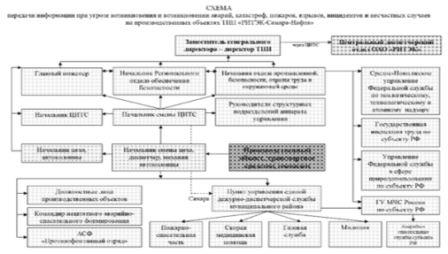 5.3.9. Предусмотренные проектной документацией технические решения по системам оповещения о ЧС (включая локальные системы оповещения в районах размещения потенциально опасных объектов)В связи с тем, что для обслуживания проектируемого объекта увеличения штатной численности не предусматривается, оповещение персонала будет осуществляться посредством существующих средств связи и оповещения.Система оповещения при ЧС решена теми же средствами связи, что и система оповещения ГО.Обслуживающий персонал проектируемых сооружений обеспечен портативной радиостанцией, c использованием которой обеспечивается связь для оповещения.5.3.10.	Решения по обеспечению беспрепятственного ввода и передвижения на проектируемом объекте сил и средств ликвидации последствий аварийБеспрепятственный ввод и передвижение на проектируемом объекте сил и средств ликвидации последствий возможных аварий обеспечивается автодорогами, подъездными путями и проездами к проектируемым сооружениям.Дорожная сеть представлена автодорогой с асфальтовым покрытием сообщением «Кошки-Сергиевск», и «Кошки-Сергиевск» - «Н.Быковка-Спаское» - IV категории, подъездными автодорогами к указанным выше населенным пунктам, а также сетью полевых дорог.На проектируемых площадках принята тупиковая схема проездов с разворотными площадками. Проезды запроектированы IV-в категории (согласно СП 37.13330.2012 «Промышленный транспорт») исходя из условия обеспечения возможности подъезда пожарных и аварийных автомобилей к объектам, обеспечения безопасности движения, удобства водоотвода. Проектом предусматривается устройство проездов шириной 6,5 м с разворотными площадками, размерами 15х15 м. На проектируемых проездах используется щебеночное покрытие толщиной 0,2 м. Продольные и поперечные уклоны увязаны с планировочными решениями прилегающей территории.ПРИЛОЖЕНИЯ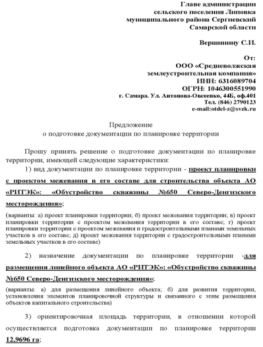 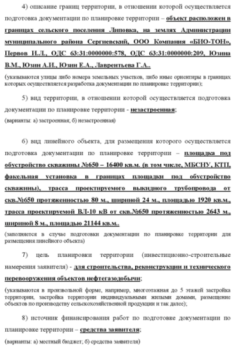 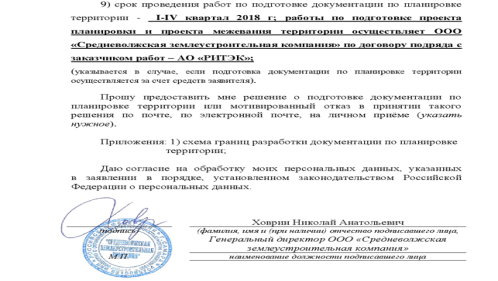 Общество с ограниченной ответственностью«СРЕДНЕВОЛЖСКАЯ ЗЕМЛЕУСТРОИТЕЛЬНАЯ КОМПАНИЯ»ДОКУМЕНТАЦИЯ ПО ПЛАНИРОВКЕ ТЕРРИТОРИИдля строительства объекта АО «РИТЭК»:«Обустройство скважины №650 Северо-Денгизского месторождения»в границах сельского поселения Липовка муниципального района Сергиевский Самарской областиПРОЕКТ МЕЖЕВАНИЯ ТЕРРИТОРИИГенеральный директор ООО «Средневолжская землеустроительная компания»                                                                                                                            Н.А. ХовринНачальник отдела землеустройства                                                                                                                                                            И.В. КонищевЭкз. № ___Самара 2017 годСправка руководителя проектаДокументация по планировке территории разработана в составе, предусмотренном действующим Градостроительным кодексом Российской Федерации (Федеральный закон от 29.12.2004 № 190-ФЗ), Законом Самарской области от 12.07.2006 № 90-ГД «О градостроительной деятельности на территории Самарской области», Постановлением Правительства РФ № 564 от 12.05.2017 «Об утверждении положения о составе и содержании проектов планировки территории, предусматривающих размещение одного или нескольких линейных объектов» и техническим заданием на выполнение проекта планировки территории и проекта межевания территории объекта:  "Обустройство скважины №650 Северо-Денгизского месторождения" на территории муниципального района Сергиевский Самарской области.Начальник отдела землеустройстваКонищев И.ВКнига 3. ПРОЕКТ ПЛАНИРОВКИ ТЕРРИТОРИИПроект межевания территорииПРОЕКТ ПЛАНИРОВКИ ТЕРРИТОРИИ(ПРОЕКТ МЕЖЕВАНИЯ ТЕРРИТОРИИ)Основание для выполнения проекта межеванияПроект межевания территории разрабатывается в соответствии с проектом планировки территории в целях установления границ земельных участков, предназначенных для строительства и размещения объекта АО «РИТЭК»:  "Обустройство скважины №650 Северо-Денгизского месторождения"  согласно:- Технического задания на выполнение проекта планировки территории и проекта межевания территории объекта:  "Обустройство скважины №650 Северо-Денгизского месторождения" на территории муниципального района Сергиевский Самарской области;- Сведений государственного кадастрового учетаЦели и задачи выполнения проекта межевания территорииПодготовка проекта межевания территории осуществляется в целях определения местоположения границ образуемых и изменяемых земельных участков.При подготовке проекта межевания территории определение местоположения границ образуемых и изменяемых земельных участков осуществляется в соответствии с градостроительными регламентами и нормами отвода земельных участков для конкретных видов деятельности, установленными в соответствии с федеральными законами, техническими регламентами.Сформированные земельные участки должны обеспечить:- возможность полноценной реализации прав на формируемые земельные участки, включая возможность полноценного использования в соответствии с назначением, и эксплуатационными качествами.- возможность долгосрочного использования земельного участка.Структура землепользования в пределах территории межевания, сформированная в результате межевания должна обеспечить условия для наиболее эффективного использования и развития этой территории.В процессе межевания решаются следующие задачи:- установление границ земельных участков необходимых для размещения объекта АО «РИТЭК».Проектом межевания границ отображены:- красные линии, утвержденные в составе проекта планировки территории;-границы образуемых и изменяемых земельных участков и их частей.ВЫВОДЫ ПО ПРОЕКТУНастоящим проектом выполнено:- Формирование границ образуемых и изменяемых земельных участков и их частей.Размеры образуемых земельных участков под строительство линейного объекта приняты в соответствии с проектом полосы отвода выполненным ООО ООО «ГеоКомплекс-М».Земельные участки под строительство объекта образованы с учетом ранее поставленных на государственный кадастровый учет земельных участков.Проект межевания выполняется с учетом сохранения ранее образованных земельных участков, зарегистрированных в ГКН.Проект межевания территории является неотъемлемой частью проекта планировки территории. Каталоги координат и дирекционных углов образуемых земельных участков являются приложением к  чертежу межевания, выполненном в М 1:2000.Проект межевания территории является основанием для установления границ земельных участков на местности, закрепления их межевыми знаками и регистрации в установленном порядке.Сведения о земельных участках поставленных на государственный кадастровый учетОбщая площадь участков, поставленных на кадастровый учет: 34219 м².Перечень образуемых земельных участков для строительства объектаОбщая площадь образуемых земельных участков: 3200 м²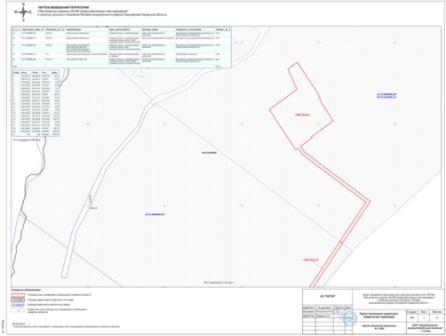 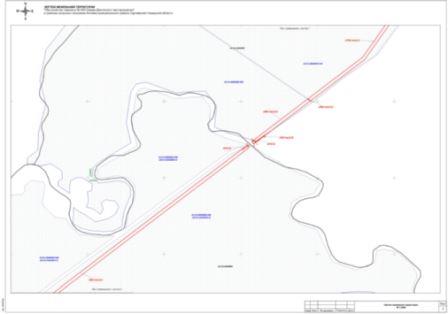 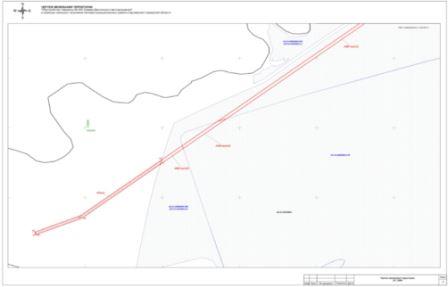 АДМИНИСТРАЦИЯМУНИЦИПАЛЬНОГО РАЙОНА СЕРГИЕВСКИЙСАМАРСКОЙ ОБЛАСТИПОСТАНОВЛЕНИЕ30 марта 2018г.                                                                                                                                                                                                                  №297Об утверждении проекта планировки территории с проектом межевания территории объекта АО «РИТЭК»: «Обустройство скважин №№ 603, 2, 3 Шиловского месторождения»  в границах  сельских поселений Красносельское и Липовка муниципального района Сергиевский Самарской областиВ соответствии со статьями 41 – 43, 46 Градостроительного кодекса Российской Федерации, руководствуясь Федеральным законом от 06.10.2003 г. №131-ФЗ «Об общих принципах организации местного самоуправлении в РФ», Администрация муниципального района Сергиевский Самарской областиПОСТАНОВЛЯЕТ:1. Утвердить проект планировки территории с проектом межевания в его составе для объекта АО «РИТЭК»: «Обустройство скважин №№603, 2, 3 Шиловского месторождения»  в отношении территории,  находящейся в границах сельских поселений Красносельское,  Липовка на землях Администрации муниципального района Сергиевский в аренде ООО Агрокомплекс «Конезавод Самарский», в субаренде Попова Д.С., АО «Самарская земля», ООО Компания «БИО_ТОН», Первов И.Л., ОДС 63:31:0000000:209, на землях Администрации муниципального района Сергиевский в аренде Попова Д.С., в субаренде ООО Агрокомплекс «Конезавод самарский», Савгильдина В.К., Винокуров В.Н.2. Опубликовать настоящее постановление в газете «Сергиевский вестник» и разместить на сайте администрации муниципального района Сергиевский по адресу: http://sergievsk.ru/ в сети Интернет.3. Настоящее постановление вступает в силу со дня его официального опубликования.4. Контроль за выполнением настоящего постановления возложить на заместителя Главы муниципального района Сергиевский         Чернова А.Е.Глава  муниципальногорайона СергиевскийА.А. ВеселовАДМИНИСТРАЦИЯМУНИЦИПАЛЬНОГО РАЙОНА СЕРГИЕВСКИЙСАМАРСКОЙ ОБЛАСТИПОСТАНОВЛЕНИЕ30 марта 2018г.                                                                                                                                                                                                                №297-аОб утверждении проекта планировки территории и проекта межевания территории объекта «Водоснабжение и водоотведение малоэтажной застройки в п. Суходол в границах улиц Георгиевская-Центральная, Северная-Степная»  в границах  городского поселения Суходол и сельского поселений Сургут муниципального района Сергиевский Самарской областиВ соответствии со статьями 41 – 43, 46 Градостроительного кодекса Российской Федерации, руководствуясь Федеральным законом от 06.10.2003 г. №131-ФЗ «Об общих принципах организации местного самоуправлении в РФ», Администрация муниципального района Сергиевский Самарской областиПОСТАНОВЛЯЕТ:1.  Утвердить проект планировки территории и проект межевания территории объекта «Водоснабжение и водоотведение малоэтажной застройки в п. Суходол в границах улиц Георгиевская-Центральная, Северная-Степная» в отношении территории, находящейся в границах городского поселения Суходол и сельского поселения Сургут муниципального района Сергиевский Самарской области.2. Опубликовать настоящее постановление в газете «Сергиевский вестник» и разместить на сайте администрации муниципального района Сергиевский по адресу: http://sergievsk.ru/ в сети Интернет.3. Настоящее постановление вступает в силу со дня его официального опубликования.4. Контроль за выполнением настоящего постановления возложить на заместителя Главы муниципального района Сергиевский          Чернова А.Е.Глава  муниципального   района СергиевскийА.А. ВеселовАДМИНИСТРАЦИЯСЕЛЬСКОГО ПОСЕЛЕНИЯ СЕРГИЕВСКМУНИЦИПАЛЬНОГО РАЙОНА СЕРГИЕВСКИЙСАМАРСКОЙ ОБЛАСТИПОСТАНОВЛЕНИЕ29 марта 2018г.                                                                                                                                                                                                                    №18Об утверждении проекта планировки территории и проекта межевания территории объекта «4901П «Электроснабжение скважины №587 Боровского месторождения»» в границах  сельского поселения Сергиевск муниципального района Сергиевский Самарской областиВ соответствии со статьями 41 – 43, 46 Градостроительного кодекса Российской Федерации, учитывая протокол публичных слушаний по проекту планировки территории и проекту межевания территории, находящейся в границах сельского поселения Сергиевск муниципального района Сергиевский Самарской области, кадастровый номер 63:31:0502002:3; заключение о результатах публичных слушаний по соответствующему проекту планировки территории и проекту межевания территории от 28.03.2018 г., руководствуясь Федеральным законом от 06.10.2003 г. №131-ФЗ «Об общих принципах организации местного самоуправлении в РФ», Администрация сельского поселения Сергиевск муниципального района Сергиевский Самарской областиПОСТАНОВЛЯЕТ:1. Утвердить проект планировки территории и проект межевания территории объекта «4901П «Электроснабжение скважины №587 Боровского месторождения»» в отношении территории, находящейся в границах в границах  сельского поселения Сергиевск муниципального района Сергиевский Самарской области, кадастровый номер 63:31:0502002:3 (прилагается).2. Опубликовать настоящее постановление в газете «Сергиевский вестник» и разместить на сайте администрации муниципального района Сергиевский по адресу: http://sergievsk.ru/ в сети Интернет.3. Настоящее постановление вступает в силу со дня его официального опубликования.4. Контроль за выполнением настоящего постановления оставляю за собой.Глава сельского поселения Сергиевскмуниципального района СергиевскийМ.М. АрчибасовПриложениек постановлению Администрациисельского поселения Сергиевскмуниципального района Сергиевский№18 от «29» марта 2018 г.ОБЩЕСТВО С ОГРАНИЧЕННОЙ ОТВЕТСТВЕННОСТЬЮФирма «АДЕПТ»ДОКУМЕНТАЦИЯ ПО ПЛАНИРОВКЕ ТЕРРИТОРИИ4901П «Электроснабжение скважины № 587 Боровского месторождения»в границах сельского поселения Сергиевск  муниципального района Сергиевский Самарской областиКнига 1. Проект планировки территории (Основная часть)Генеральный директор                                                                             В.Ю. КузьминЭкз. № ___г. СамараСодержаниеРаздел 1. Проект планировки территории Графическая часть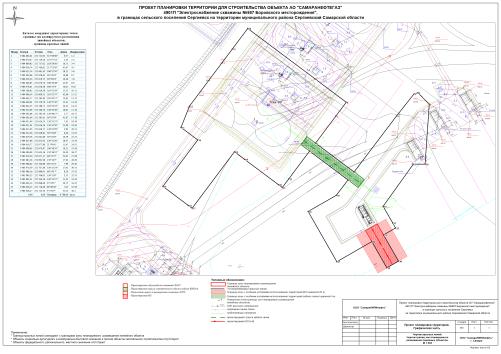 Раздел 2. Положение о размещении линейных объектов1. Основания для проектированияОснованием для разработки Проекта планировки и проекта межевания территории в границах сельского поселения Сергиевск муниципального района Сергиевский Самарской области является постановление главы с/п Сергиевск № 5 от 02.02.2018 г. и техническое задание на разработку проекта планировки и проекта межевания территории.Проект планировки и проект межевания разработан в соответствии нормативно-правовыми документами:- Градостроительный кодекс РФ, ФЗ № 191-ФЗ от 29.12.2004 (с изменениями);- Земельный кодекс РФ, ФЗ № 137-ФЗ от 25.10.2001 (с изменениями);- Лесной кодекс РФ от 4.12.2006 г. № 200-ФЗ;- Законом Самарской области от 12.07.2006 №90-ГД «О градостроительной деятельности на территории Самарской области»;-СНиП 11-04-2003 Инструкция «О порядке разработки, согласования, экспертизы и утверждения градостроительной документации», утвержденная постановлением Госстроя РФ от 29.10.2002 №150;-СП 42.13330.2011 «Градостроительство. Планировка и застройка городских и сельских поселений»;-СНиП 2.05.02-85* «Автомобильные дороги»;- СН 459-74 «Нормы отвода земель для нефтяных и газовых скважин».- ВСН-14278тм-т1 «Нормы отвода земель для электрических сетей напряжением 0,38 – 750 кВ».-ГОСТ 21.101-97 «СПДС. Основные требования к рабочей документации».- Постановление Правительства РФ от 24 февраля 2009 г. № 160 «О порядке установления охранных зон объектов электросетевого хозяйства и особых условий использования земельных участков, расположенных в границах таких зон».-Постановление Правительства РФ от 9 июня 1995 г. № 578 «Об утверждении Правил охраны линий и сооружений связи РФ»;-Постановление Правительства РФ от 20 ноября 2000 г. N 878 «Об утверждении Правил охраны газораспределительных сетей».-Постановление Правительства РФ от т 12 мая 2017 г. № 564 «Об утверждении Положения о составе и содержании проектов планировки территории, предусматривающих размещение одного или нескольких линейных объектов».- Федеральный закон от 25.06.2002 N 73-ФЗ «Об объектах культурного наследия (памятниках истории и культуры) народов Российской Федерации».- Закон Самарской области от 08.12.2008 года № 142-ГД «Об объектах культурного наследия (памятниках истории и культуры) народов Российской Федерации, расположенных на территории Самарской области».1.1 Цель и назначение работ по разработке проекта:-обеспечение территории документацией по планировке территории, позволяющей улучшить градостроительную и экологическую обстановку планируемого района;-обеспечение устойчивого развития территории, выделение элементов планировочной структуры, установления границ земельных участков, на которых расположены объекты капитального строительства, границ земельных участков, предназначенных для строительства и размещения линейных объектов.2. Исходные данные для проектированияДанный проект подготовлен в целях установления границ земельных участков, предназначенных для строительства и размещения объекта АО «Самаранефтегаз»: 4901П «Электроснабжение скважины № 587 Боровского месторождения».Проект планировки территории линейного объекта представляет собой документацию по планировке территории, подготовленную в целях обеспечения устойчивого развития территории линейных объектов, образующих элементы планировочной структуры территории.Документация по планировке территории подготовлена на основании следующей документации:- схемы территориального планирования муниципального района Сергиевский Самарской области;- генерального плана сельского поселения Сергиевск муниципального района Сергиевский Самарской области.2.1. Сведения о линейном объекте и его краткая характеристикаДля строительства объекта АО «Самаранефтегаз»: 4901П «Электроснабжение скважины № 587 Боровского месторождения» в границах сельского поселения Сергиевск муниципального района Сергиевский Самарской области планируется размещение следующих сооружений:• ВЛ 6-кВ к скважине № 587;• площадка скважины № 587;• подъездная дорога;• трасса электрического кабеля и кабеля КИПиА.ВЛ прокладывается на опорах. На ВЛ-6 кВ подвешивается сталеалюминиевый провод АС 70/11.Допустимые напряжения в проводе: G-= Gг= Gв= 90,0 МПа, Gэ = 45,0 МПа.Протяженность трассы ВЛ-6 кВ – 27,08 м.Подъезд к площадке предусматривается  с грунто-щебеночным покрытием, с общей шириной –  6,50 м, толщиной – 0,25 м.Подъезд к площадке предусматривается от существующей грунтовой полевой дороги, проходимой в период весенне-осенней распутицы. Длина подъезда – 78,85 м.3. Сведения о размещении линейного объекта на осваиваемой территории.3.1 Характеристика района работВ административном отношении проектируемый объект расположен в границах сельского поселения Сергиевск муниципального района Сергиевский Самарской области, в 112 км к северо-востоку от областного центра - г. Самара.Ближайшие к району работ населенные пункты:• с. Боровка муниципального района Сергиевский, расположенный в 5,3 км к югу;• с. Новая Чесноковка муниципального района Исаклинский, расположенное в 6,2 км к востоку;• с. Смольково муниципального района Исаклинский, расположенное в 5,7 км к северу.Дорожная сеть района работ представлена автодорогой Сергиевск-Челно-Вершины, автодорогами, соединяющими указанные выше населенные пункты, а также сетью проселочных и полевых дорог.Гидрография представлена рекой Боровка.Рельеф на площадке равнинный, с небольшим перепадом высот от 204,32 до 207,00 м.По результатам выполненных инженерно-геологических изысканий (январь 2018 г.) в геологическом строении участка в пределах изученной глубины (5,0-10,0 м) принимают участие пермские отложения казанского яруса (P2kz), литологически представленные доломитами.В соответствии с ГОСТ 25100-2011 и ГОСТ 20522-2012, на основании анализа пространственной изменчивости литологии и показателей физико-механических свойств грунтов на исследуемой территории выделено 2 инженерно-геологических элемента грунта. С поверхности участка повсеместно развит почвенно-растительный слой (eQIV), мощностью 0,3-0,5м.ИГЭ-1	P2kz2 Доломит серовато-белый, средней прочности, выветрелый, трещиноватый, с включением муки и дресвы. Мощность слоя составляет 2,6-4,3м.ИГЭ-2	P2kz2 Доломит серовато-белый, прочный, трещиноватый. Вскрытая мощность слоя составляет 1,9-7,0м.Почвенно-растительный слой основанием для фундамента являться не будет и подлежит полной прорезке или выемке из-под фундаментаГрунтовые воды до глубины 5-10 м на период изысканий (январь 2018 г) не вскрыты.Согласно И СП 11-105-97 часть II, территорию по подтопляемости можно отнести к неподтопляемой. Тип подтопления III-Б_1 Неподтопляемые в силу неосвоенности территории.Грунты ненабухающие, непросадочные, незасоленные.Основанием проектируемых сооружений будут служить грунты ИГЭ-1, ИГЭ-2.Нормативная глубина промерзания крупнообломочных грунтов (доломиты) - 2,25 м.Рекомендуется предусмотреть усиленный тип изоляции трубопроводов.По трудности разработки грунты соответствуют следующим пунктам классификации, согласно ГЭСН-2001-01, выпуск 4 (с изменениями 2014 года):Почвенно-растительный слой – 9а;Доломит средней прочности – 12а;Доломит прочный – 12б.На рассматриваемой участке изысканий геологические процессы и явления не выявлены.Проявлений опасных процессов и явлений на участке в ходе выполненных работ не отмечено.Согласно СП 131.13330.2012 территория изысканий относится к климатическому району - IВ.Зима холодная, продолжительная, малоснежная, с сильными ветрами и буранами. Лето жаркое, сухое, с большим количеством ясных, малооблачных дней. Осень продолжительная, весна короткая, бурная. Весь год наблюдается недостаточность и неустойчивость атмосферных осадков, сухость воздуха, интенсивность процессов испарения.Климатические условия района работ охарактеризованы в соответствии с основными требованиями СП 11-103-97 «Инженерно-гидрометеорологические изыскания для строительства» по материалам многолетних наблюдений на ближайшей метеостанции Приволжского УГМС – Серноводск.Температура воздухаСреднегодовая температура воздуха по территории составляет 4,1 ºС. Самым холодным месяцем года является январь при среднемесячной температуре минус 12,7 ºС. Самым теплым месяцем года является июль, среднемесячные температуры которого составляют 20,3 ºС. Абсолютный максимум температуры в году плюс 40 ºС, абсолютный минимум минус 48 С.ОсадкиСреднегодовая сумма всех атмосферных осадков составляет 462 мм. В теплое время года (с апреля по октябрь) выпадает до 66% от общегодовой суммы осадков, преимущественно в виде дождей. Наибольшее количество осадков выпадает в июне   июле (50-54 мм), наименьшее – в феврале-марте (24-28 мм).Снежный покровНаибольшей высоты снежный покров достигает в конце февраля – начале марта. Средняя высота снежного покрова составляет 28-29 см. Максимальная высота снежного покрова составляет 85-88 см. Сход снежного покрова по многолетним данным в среднем происходит 6 апреля. Зимой часто бывают оттепели.В целом участок работ благоприятен для строительства.3.2. Сведения о размещении линейного объекта на осваиваемой территорииДанным проектом предусмотрена общая площадь отвода в границах сельского поселения Сергиевск муниципального района Сергиевский Самарской области 8788 кв.м, из них (согласно чертежу):1. Площадка под обустройство скв. 587:Земли Администрации муниципального района Сергиевкий в границах колхоза «Красный Восток»  (63:31:0502002:3):• Площадь постоянного отвода — 1808 м2• Площадь временного отвода — 1350 м2• Общая площадь — 3158 м2Земли Администрации муниципального района Сергиевкий (земли, государственная собственность на которые не разграничена):• Площадь постоянного отвода — 621 м2• Площадь временного отвода — 301 м2• Общая площадь — 922 м2Земли лесного фонда Сергиевского лесничества (в пользовании Министерства лесного хозяйства, охраны окружающей среды и природопользования Самарской области):• Площадь постоянного отвода — 1171 м2• Площадь временного отвода — 294 м2• Общая площадь — 1465 м2ИТОГО:• Площадь постоянного отвода —3600 м2• Площадь временного отвода — 1946 м2• Общая площадь — 5546 м22.  Трасса электрического кабеля и кабеля КИПиАЗемли лесного фонда Сергиевского лесничества (в пользовании Министерства лесного хозяйства, охраны окружающей среды и природопользования Самарской области):• Площадь временного отвода — 243м2• Общая площадь — 243 м2ИТОГО:• Площадь временного отвода — 243 м2• Общая площадь — 243м23. Трасса ВЛ 6 кВЗемли лесного фонда Сергиевского лесничества (в пользовании Министерства лесного хозяйства, охраны окружающей среды и природопользования Самарской области):• Площадь постоянного отвода — 24 м2• Площадь временного отвода — 170 м2• Общая площадь —194 м2ИТОГО:• Площадь постоянного отвода — 24 м2• Площадь временного отвода — 170 м2• Общая площадь —194 м24. Подъездная дорога и разворотная площадка к КТПЗемли лесного фонда Сергиевского лесничества (в пользовании Министерства лесного хозяйства, охраны окружающей среды и природопользования Самарской области):• Площадь постоянного отвода — 1428 м2• Площадь временного отвода — 1378 м2• Общая площадь —2806 м2ИТОГО:• Площадь постоянного отвода — 1428 м2• Площадь временного отвода — 1378 м2• Общая площадь —2806 м2Общая площадь отводимых земель:• Общая площадь постоянных отводов — 5052 м2• Общая площадь временных отводов — 3736 м2• Всего — 8788 м2В состав линейных объектов входят площадные сооружения: опознавательные знаки, КИП, опоры ВЛ.Ширина полосы временного отвода определена в соответствии с требованиями нормативных документов, исходя из технологической последовательности производства работ, рельефа местности в целях нанесения минимального ущерба и снижения затрат, связанных с краткосрочной арендой земли.Организованные на период строительства площадки (краткосрочная аренда) имеют временный характер. После окончания работ земли, использованные под площадки, рекультивируются.Места проведения работ согласовываются с районными администрациями и землепользователями в соответствии с действующим законодательством. Землепользователям компенсируются убытки, связанные с отчуждением земель.Ширина полосы отвода земель для проектируемой ВЛ-6 кВ принята по ВСН-14278тм-т1 (табл.1) и составляет:• для воздушной линии электропередачи (при напряжении линии от 0,38 – 20 кВ) - 8 м.Протяженность ВЛ-6 кВ – 27,08 м.Для транспортной связи зданий и сооружений проектной документацией предусматривается устройство внутриплощадочных и подъездных автомобильных дорог IV-в категории шириной проезжей части 4,5м и обочиной шириной 1м на основании СНиП 2.05.07-91 п.5.17, табл.46 и СП 37.13330.2012 п.7.5.2, табл.7.9. Протяженность подъездной дороги составляет 78,85 м.Площадные характеристики сооружений, являющихся неотъемлемой частью линейных объектов:• железобетонные опоры ВЛ («Нормы отвода земель, для электрических сетей напряжением 0,38-750 кВ» №14278 тм-т1).Трассы проектируемых линейных сооружений проложены с учётом минимизации земельных работ, а также с максимально возможным использованием существующих дорог.Трассы были выбраны по критериям оптимальности, с учетом требований правил охраны и рационального использования земельных ресурсов, животного и растительного мира, металлоемкости, безопасности, технического обслуживания и ремонта.Использование земельных участков сельскохозяйственного назначения или земельных участков в составе таких земель, предоставляемых на период строительства линейных сооружений, осуществляется при наличии утвержденного проекта рекультивации земель для нужд сельского хозяйства без перевода земель сельскохозяйственного назначения в земли иных категорий (п. 2 введен Федеральным законом от 21.07.2005 г. № 111-ФЗ).Строительство проектируемых площадных сооружений потребует отвода земель из временного пользования в долгосрочное пользование (аренду) с переводом земельного участка из одной категории в другую в соответствии с Федеральным законом от 21.12.2004 г. № 172-ФЗ «О переводе земель или земельных участков из одной категории в другую».Формирование земельных участков сельскохозяйственного назначения для строительства осуществляется с предварительным согласованием мест размещения объектов.Согласно статье 30 Земельного кодекса РФ от 25.10.2001 г. № 136-ФЗ предоставление в аренду пользователю недр земельных участков, необходимых для ведения работ, связанных с пользованием недрами, из земель, находящихся в государственной или муниципальной собственности осуществляется без проведения аукционов.После завершения работ на всей площадке строительства производится техническая и биологическая рекультивация. Земли, отводимые во временное пользование (на период строительства), передаются Подрядчиком землепользователю с оформлением справки о сдаче рекультивированных земель и акта сдачи рекультивированных земель районной комиссии с участием Заказчика. По окончании строительно-монтажных работ все земли, отводимые в краткосрочное пользование на период строительства, в дальнейшем могут использоваться землепользователем по их прямому назначениюОБЩЕСТВО С ОГРАНИЧЕННОЙ ОТВЕТСТВЕННОСТЬЮФирма «АДЕПТ»ДОКУМЕНТАЦИЯ ПО ПЛАНИРОВКЕ ТЕРРИТОРИИ4901П «Электроснабжение скважины № 587 Боровского месторождения»в границах сельского поселения Сергиевск муниципального района Сергиевский Самарской областиКнига 3. Проект межевания территорииГенеральный директор                                                                             В.Ю. КузьминЭкз. № ___г. СамараСодержание1. Исходно-разрешительная документация.Основание для выполнения проекта межевания.Проект межевания территории разрабатывается в соответствии с проектом планировки территории в целях установления границ земельных участков, предназначенных для строительства и размещения объекта АО «Самаранефтегаз»: 4901П «Электроснабжение скважины № 587 Боровского месторождения»:1. Договор на выполнение работ с ООО «СамараНИПИнефть»;2. Техническое задание на выполнение проекта планировки и проекта межевания территории;3. Постановление Главы сельского поселения Новый Кутулук муниципального района Борский Самарской области № 22 от 10.10.2016 г.4. «Градостроительный кодекс Российской Федерации» от 29.12.2004 № 190-ФЗ;5. Постановление Правительства РФ от 15 февраля 2011 г. № 77 «О порядке подготовки документации по планировке территории, осуществляемой по решению уполномоченного федерального органа исполнительной власти»;6. Приказ Министерства строительства Самарской области от 10.03.2016 г. № 22-п «Об утверждении Стандарта осуществления органами местного самоуправления процедур, связанных с подготовкой и утверждением проектов планировки и межевания территории, в том числе на основании предложений физических или юридических лиц о подготовке проектов планировки и межевания территории»;7. «Земельный кодекс Российской Федерации» от 25.10.2001 № 136-ФЗ;8. «Лесной кодекс Российской Федерации» от 4.12.2006 г. № 200-ФЗ;9. Федеральный закон от 24.07.2007 № 221-ФЗ «О государственном кадастре недвижимости»;10. Сведения из ГКН;11. Топографическая съемка территории, выполненная отделом инженерных изыскании ООО «СамараНИПИнефть» в 2017 г.;12. Правила землепользования и застройки сельского поселения Сергиевск муниципального района Сергиевский Самарской области;13. Федеральный закон от 25.06.2002 N 73-ФЗ «Об объектах культурного наследия (памятниках истории и культуры) народов Российской Федерации».14. Закон Самарской области от 08.12.2008 года № 142-ГД «Об объектах культурного наследия (памятниках истории и культуры) народов Российской Федерации, расположенных на территории Самарской области» (с изменениями на 8 июня 2015 года).1.1.Цели и задачи выполнения проекта межевания территорииПодготовка проекта межевания территории осуществляется в целях определения местоположения границ образуемых и изменяемых земельных участков.При подготовке проекта межевания территории определение местоположения границ образуемых и изменяемых земельных участков осуществляется в соответствии с градостроительными регламентами и нормами отвода земельных участков для конкретных видов деятельности, установленными в соответствии с федеральными законами, техническими регламентами.Сформированные земельные участки должны обеспечить:- возможность полноценной реализации прав на формируемые земельные участки, включая возможность полноценного использования в соответствии с их назначением и эксплуатационными качествами;- возможность долгосрочного использования земельных участков.Структура землепользования в пределах территории межевания, сформированная в результате межевания, должна обеспечить условия для наиболее эффективного использования и развития этой территории.В процессе межевания решаются следующие задачи:• анализ существующих площадей для установления границ проектируемых земельных участков как основных объектов правовых отношений;• определение границ объектов землеустройства на местности, определение координат поворотных точек границ земельных участков и их площадей, изготовление графического материала.2. Характер и содержание работ.Проект межевания территории разработан в виде отдельного документа.Подготовка проекта межевания территории осуществляется применительно к застроенным и подлежащим застройке территориям с целью определения местоположения границ образуемых земельных участков предназначенных для размещения объектов капитального строительства федерального, регионального и местного значения.Проект межевания территории разработан на основании инженерно-технических, социально-экономических, экологических и историко-культурных условий, с учетом земельных участков, прошедших государственный кадастровый учет (в соответствии с системой координат МСК-субъект 63, используемой для ведения государственного кадастра недвижимости).Установление границ образуемых земельных участков проведено в соответствии с действующими нормами отвода земель для строительства линейных сооружений и охранных зон инженерных коммуникаций.3. Краткие сведения об объекте межевания.Земельный участок для строительства объекта АО «Самаранефтегаз»: 4901П «Электроснабжение скважины № 587 Боровского месторождения».Место размещения – Самарская область, муниципальный район Сергиевский, в границах сельского поселения Сергиевск.Общая площадь строительства – 0,8788 гаКадастровые номера кварталов: 63:31:0502002; 63:31:0502003.Категория земель: земли сельскохозяйственного назначения; земли лесного фонда.Проектируемый объект АО «Самаранефтегаз»: 4901П «Электроснабжение скважины № 587 Боровского месторождения» располагается в границах сельского поселения Сергиевск  муниципального района Сергиевский Самарской области.Подъезды к проектируемым сооружениям производятся по существующим грунтовым дорогам.Местоположение объекта определено в соответствии со схемами, прилагаемыми к техническому заданию.Объекты культурного наследия в границах испрашиваемого земельного участка отсутствуют.Красные линии в границах испрашиваемой территории отсутствуют. Проектируемые красные линии в границах проектируемого объекта совпадают с границами отводов земельных участков под строительство объекта. Линии отступа от красных линий до проектируемых сооружений отсутствуют.Прохождение трассы проектируемого объекта согласовано с землепользователями и заинтересованными организациями.Таблица 1. Сведения о земельных участках, поставленных на государственный кадастровый учетРаботы по межеванию земельных участков проводятся в соответствии с Земельным кодексом РФ, ФЗ «О государственном кадастре недвижимости», Градостроительным Кодексом РФ, Лесным Кодексом РФ.Размеры образуемых земельных участков под строительство линейного объекта приняты в соответствии с проектом полосы отвода, выполненным и предоставленным ООО «СамараНИПИнефть».Земельные участки под строительство объекта образованы с учетом ранее поставленных на государственный кадастровый учет земельных участков.Проект межевания выполняется с учетом сохранения ранее образованных земельных участков, зарегистрированных в ГКН.Проектом межевания  территории предполагается образовать следующие земельные участки:Таблица 2. Перечень образуемых земельных участков для строительства объектаВ соответствии со ст.21 Лесного Кодекса РФ, на основании ответа Министерства лесного хозяйства, охраны окружающей среды и природопользования Самарской области № 27-05-02/79880тот 19.02.2018 г., лесохозяйственным регламентом Сергиевского лесничества предусмотрено размещение объектов ,связанных с выполнением работ по строительству, реконструкции и эксплуатации линейных объектов, прежде всего, на нелесных землях, а при отсутствии на лесном участке таких земель – участке не возобновившихся вырубок, гарей, пустырей ,прогалин, а также площади, на которых произрастают низкорослые и наименее ценные насаждения.Проект межевания территории является неотъемлемой частью проекта планировки территории. Каталоги координат образуемых земельных участков являются приложением к  чертежу межевания, выполненном в  М 1:500.Проект межевания территории является основанием для установления границ земельных участков на местности, закрепления их межевыми знаками и регистрации в установленном порядке в органах кадастрового учета.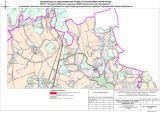 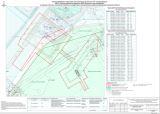 АДМИНИСТРАЦИЯМУНИЦИПАЛЬНОГО РАЙОНА СЕРГИЕВСКИЙСАМАРСКОЙ ОБЛАСТИПОСТАНОВЛЕНИЕ30 марта 2018г.                                                                                                                                                                                                                  №298О внесении изменений в Постановление администрации муниципального района Сергиевский №1553 от 27.12.2017 года «Об утверждении муниципальной программы  «Формирование комфортной городской   среды на 2018-2022 годы»В   соответствии с Бюджетным кодексом Российской, Федеральным законом   Российской Федерации от 6 октября 2003 года №131-ФЗ «Об общих принципах организации местного самоуправления в Российской Федерации»,  в соответствии  со  статьей  179  Бюджетного  кодекса  Российской  Федерации,  в целях совершенствования системы комплексного благоустройства населенных пунктов поселения и качества жизни населения, в целях уточнения объемов финансирования муниципальной программы «Формирование комфортной городской среды на 2018-2022 годы», администрация  муниципального района СергиевскийПОСТАНОВЛЯЕТ:1. Внести изменения в Приложение №1 к постановлению администрации муниципального района Сергиевский №1553 от 27.12.2017 года «Об утверждении муниципальной программы «Формирование комфортной городской   среды  на 2018-2022 годы» (далее Программа) следующего содержания:1.1. В паспорте Программы раздел «Объемы и источники финансирования муниципальной программы» изложить в следующей редакции:«Планируемый общий объем финансирования Программы составит: 339 092 841,75* рублей, в т.ч.:- средства местного бюджета – 70 507 575,21 рублей;- средства областного бюджета – 197 195 532,05 рублей;- средства федерального бюджета – 71 389 734,49 рублей.В том числе по годам:2018 год – 54 218 179,79 рублей*:- средства местного бюджета – 15 014 498,02 рублей;- средства областного бюджета – 32 988 411,77 рублей;- средства федерального бюджета – 6 215 270,00 рублей.2019 год – 79 738 970,90 рублей*:- средства местного бюджета – 16 644 027,69 рублей;- средства областного бюджета – 46 456 552,40 рублей;- средства федерального бюджета – 16 638 390,81 рублей.2020 год – 74 769 158,10 рублей*:- средства местного бюджета – 15 236 996,21 рублей;- средства областного бюджета – 43 653 676,46 рублей;- средства федерального бюджета – 15 878 485,43 рублей.2021 год – 65 024 046,97 рублей*:- средства местного бюджета – 11 822 304,69 рублей;- средства областного бюджета – 36 988 746,10 рублей;- средства федерального бюджета – 16 212 996,18 рублей.2022 год – 65 342 485,99 рублей*:- средства местного бюджета – 11 789 748,60 рублей;- средства областного бюджета – 37 108 145,32 рублей;- средства федерального бюджета – 16 444 592,07 рублей.* прогноз финансирования».1.2. В тексте программы в разделе «Объемы и источники финансирования Программы слова «Планируемый общий объем финансирования Программы составит: 339 092 837,13* рублей, в т.ч.:- средства местного бюджета – 80 069 530,59 рублей;- средства областного бюджета – 193 848 842,05 рублей;- средства федерального бюджета – 65 174 464,49 рублей.В том числе по годам:2018 год – 54 218 175,17 рублей*:- средства местного бюджета – 24 576 453,40 рублей;- средства областного бюджета – 29 641 721,77 рублей;- средства федерального бюджета – 0,00 рублей.2019 год – 79 738 970,90 рублей*:- средства местного бюджета – 16 644 027,69 рублей;- средства областного бюджета – 46 456 552,40 рублей;- средства федерального бюджета – 16 638 390,81 рублей.2020 год – 74 769 158,10 рублей*:- средства местного бюджета – 15 236 996,21 рублей;- средства областного бюджета – 43 653 676,46 рублей;- средства федерального бюджета – 15 878 485,43 рублей.2021 год – 65 024 046,97 рублей*:- средства местного бюджета – 11 822 304,69 рублей;- средства областного бюджета – 36 988 746,10 рублей;- средства федерального бюджета – 16 212 996,18 рублей.2022 год – 65 342 485,99 рублей*:- средства местного бюджета – 11 789 748,60 рублей;- средства областного бюджета – 37 108 145,32 рублей;- средства федерального бюджета – 16 444 592,07 рублей.* прогноз финансирования».заменить словами«Планируемый общий объем финансирования Программы составит: 339 092 841,75* рублей, в т.ч.:- средства местного бюджета – 70 507 575,21 рублей;- средства областного бюджета – 197 195 532,05 рублей;- средства федерального бюджета – 71 389 734,49 рублей.В том числе по годам:2018 год – 54 218 179,79 рублей*:- средства местного бюджета – 15 014 498,02 рублей;- средства областного бюджета – 32 988 411,77 рублей;- средства федерального бюджета – 6 215 270,00 рублей.2019 год – 79 738 970,90 рублей*:- средства местного бюджета – 16 644 027,69 рублей;- средства областного бюджета – 46 456 552,40 рублей;- средства федерального бюджета – 16 638 390,81 рублей.2020 год – 74 769 158,10 рублей*:- средства местного бюджета – 15 236 996,21 рублей;- средства областного бюджета – 43 653 676,46 рублей;- средства федерального бюджета – 15 878 485,43 рублей.2021 год – 65 024 046,97 рублей*:- средства местного бюджета – 11 822 304,69 рублей;- средства областного бюджета – 36 988 746,10 рублей;- средства федерального бюджета – 16 212 996,18 рублей.2022 год – 65 342 485,99 рублей*:- средства местного бюджета – 11 789 748,60 рублей;- средства областного бюджета – 37 108 145,32 рублей;- средства федерального бюджета – 16 444 592,07 рублей.* прогноз финансирования».1.3. Приложение №2 к Программе изложить в редакции согласно приложению №1 к настоящему Постановлению.1.4. Приложение №4 к Программе изложить в редакции согласно приложению №2 к настоящему Постановлению.1.5. приложение №5 к Программе изложить в редакции согласно приложению №3 к настоящему Постановлению.2. Опубликовать настоящее Постановление в газете «Сергиевский вестник».3. Настоящее постановление вступает в силу со дня его официального опубликования.4. Контроль за выполнением настоящего постановления возложить на первого заместителя Главы муниципального района Сергиевский Самарской области Екамасова А.И.Главамуниципального  района  СергиевскийА.А. ВеселовПриложение №1к постановлению администрациимуниципального района Сергиевский№298 от «30» марта 2018г.Объемы и источники финансирования программных мероприятийДанные в руб.Приложение №2к постановлению администрациимуниципального района Сергиевский№298 от «30» марта 2018г.Адресный перечень дворовых территориймногоквартирных домов муниципального района Сергиевский, нуждающихся в благоустройствеПриложение №3к постановлению администрациимуниципального района Сергиевский№298 от «30» марта 2018г.Перечень общественных территорий муниципального района Сергиевский, нуждающихся в благоустройствеАДМИНИСТРАЦИЯСЕЛЬСКОГО ПОСЕЛЕНИЯ СЕРГИЕВСКМУНИЦИПАЛЬНОГО РАЙОНА СЕРГИЕВСКИЙСАМАРСКОЙ ОБЛАСТИПОСТАНОВЛЕНИЕ29 марта 2018г.                                                                                                                                                                                                                    №19Об утверждении проекта планировки территории и проекта межевания территории объекта «Обустройство Северо-Успенского нефтяного месторождения. ВЛ-10кВ» в границах  сельского поселения Сергиевск муниципального района Сергиевский Самарской областиВ соответствии со статьями 41 – 43, 46 Градостроительного кодекса Российской Федерации, учитывая протокол публичных слушаний по проекту планировки территории и проекту межевания территории, находящейся в границах сельского поселения Сергиевск муниципального района Сергиевский Самарской области; заключение о результатах публичных слушаний по соответствующему проекту планировки территории и проекту межевания территории от 28.03.2018 г., руководствуясь Федеральным законом от 06.10.2003 г. №131-ФЗ «Об общих принципах организации местного самоуправлении в РФ», Администрация сельского поселения Сергиевск муниципального района Сергиевский Самарской областиПОСТАНОВЛЯЕТ:1. Утвердить проект планировки территории и проект межевания территории объекта «Обустройство Северо-Успенского нефтяного месторождения. ВЛ-10кВ» в отношении территории, находящейся в границах в границах  сельского поселения Сергиевск муниципального района Сергиевский Самарской области (прилагается).2. Опубликовать настоящее постановление в газете «Сергиевский вестник» и разместить на сайте администрации муниципального района Сергиевский по адресу: http://sergievsk.ru/ в сети Интернет.3. Настоящее постановление вступает в силу со дня его официального опубликования.4. Контроль за выполнением настоящего постановления оставляю за собой.Глава сельского поселения Сергиевскмуниципального района СергиевскийМ.М. АрчибасовПриложениек постановлению Администрациисельского поселения Сергиевскмуниципального района Сергиевский№19 от «29» марта 2018 г.Российская ФедерацияОбщество с ограниченной ответственностью«Терра»Заказчик: АО «Самараинвестнефть»ПРОЕКТ ПЛАНИРОВКИ ТЕРРИТОРИИ«Обустройство Северо-Успенского нефтяного месторождения. ВЛ-10 кВ»на территории сельского поселения Сергиевск муниципального района Сергиевский Самарской областиРаздел 1. «Проект планировки территории. Графическая часть»Раздел 2. «Положение о размещении линейных объектов»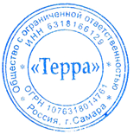 Директор                                                                                                                        А.С. Доронин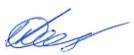 Начальник землеустроительного отдела                                                                      Н.А. Баринова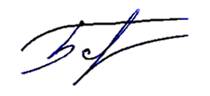 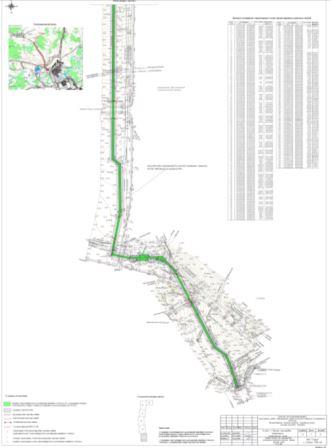 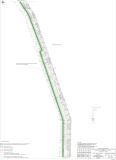 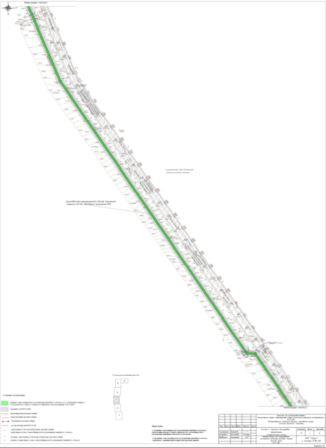 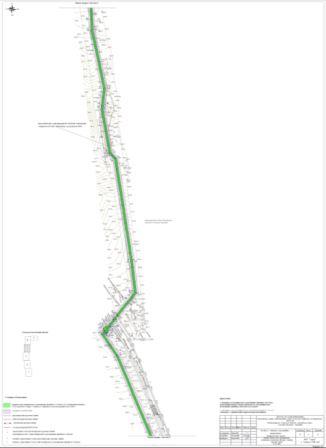 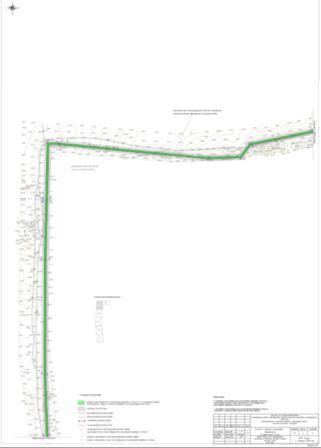 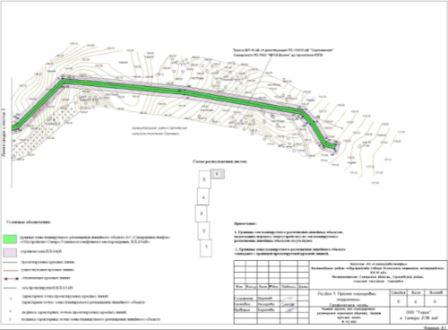 II. Раздел 2. Положения о размещении линейных объектов1. Наименование, основные характеристики (категория, протяженность, проектная мощность, пропускная способность, грузонапряженность, интенсивность движения) и назначение планируемых для размещения линейных объектовДанный проект подготовлен в целях строительства объекта АО «Самаринвестнефть»: «Обустройство Северо-Успенского нефтяного месторождения. ВЛ-10 кВ»  на территории сельского поселения Сергиевск, муниципального района Сергиевский, Самарской области.Проект планировки территории линейного объекта – документация по планировке территории, подготовленная в целях обеспечения устойчивого развития территории линейных объектов, образующих элементы планировочной структуры территории.Проект подготовлен в соответствии с Постановлением администрации  сельского поселения Сергиевск муниципального района Сергиевский Самарской области от 26.01.2018 г. №3  «О подготовки проекта планировки территории и проекта межевания территории объекта «Обустройство Северо-Успенского нефтяного месторождения. ВЛ-10 кВ» в границах сельского поселения Сергиевск муниципального района Сергиевский Самарской области.Проект планировки территории подготовлен на основании:1. Градостроительного Кодекса РФ;2. Постановления Правительства РФ от 12.05.2017 № 564 «Об утверждении положения о составе и содержании проектов планировки территории, предусматривающих размещение одного или нескольких линейных объектов»;3. Документов территориального планирования муниципального образования – Генеральный план сельского поселения Сергиевск муниципального района Сергиевский Самарской области, утвержденный Решением Собрания Представителей сельского поселения Сергиевск муниципального района Сергиевский Самарской области №9 от 03.06.2013;4. Решения застройщика и в соответствии с документами землеустройства районов, государственного кадастра недвижимости, с учетом экологических и иных условий использования территории сельского поселения Сергиевск муниципального района Сергиевский Самарской области.5. Задания на проектирование объекта: «Обустройство Северо-Успенского нефтяного месторождения. ВЛ-10 кВ».Для строительства объекта АО «Самаринвестнефть»: «Обустройство Северо-Успенского нефтяного месторождения. ВЛ-10 кВ» на территории сельского поселения Сергиевск муниципального района Сергиевский Самарской области планируется размещение следующего линейного сооружения:ВЛ-10кВ от действующей ПС-110/10 кВ «Сергиевская» Самарского ПО ПАО «МРСК-Волги» до проектной КТПК.Данная территория занята землями сельскохозяйственного назначения – пашни и пастбища.В состав данного линейного объекта входит площадное сооружение:Опоры ВЛ;КТПК – 10/0,4 (мощность  63кВТ).Проектируемые красные линии  в границах проектируемого объекта совпадают с границей отвода земельного участка под строительство объекта. Линии отступа от красных линий до проектируемых сооружений отсутствуют. Чертеж красных линий представлен в разделе I Графическая часть.2. Перечень субъектов Российской Федерации, перечень муниципальных районов, городских округов в составе субъектов Российской Федерации, перечень поселений, населенных пунктов, внутригородских территории городов федерального значения, на территориях которых устанавливаются зоны планируемого размещения линейных объектовВ административном отношении изысканный объект расположен в муниципальном районе Сергиевский Самарской области.Ближайшие населенные пункты находятся:- с. Сергиевск (ПС-110/10 кВ расположено на юго-западной окраине села);- с. Успенка (2,2 – 8,2 км к западу и северо-западу от проектируемой ВЛ);- пос. Сургут (3,5 – 9,7 км к юго-востоку от объекта изысканий).По природным условиям район изыскания расположен в пределах Восточно-европейской равнины, в части Высокого Заволжья.Преобладающий тип рельефа в данной местности – расчлененный долинами рек.В гидрологическом отношении территория изыскания расположена на междуречье рек Сок - Кондурча и Сок - Большой Кинель, в северо-восточной части области. Гидрографическая сеть в районе изыскания представлена рекой Сок, протекающей в 1 км к югу от ПС-110/10 кВ «Сергиевская» (сущ).Все населенные пункты района соединены между собой автодорогами, которые присоединяются к автодороге федерального значения М-5 «Урал». Ближайшие автодороги к объекту изысканий: «Сергиевск-Чекалино-Бол.Чесноковка-Русская Селитьба» и «Сергиевск-Успенка».3.  Перечень координат характерных точек границ зон планируемого размещения линейного объектаКоординаты зоны планируемого размещения линейного объекта муниципальном районе Сергиевский Самарской области.4. Перечень координат характерных точек границ зон планируемого размещения линейных объектов, подлежащих переносу (переустройству) из зон планируемого размещения линейных объектовДанным проектом планировки не предусмотрен перенос (переустройство) зон размещения линейных объектов из зон планируемого размещения линейных объектов.5. Предельные параметры разрешенного строительства, реконструкции объектов капитального строительства, входящих в состав линейных объектов в границах зон их планируемого размещенияСтроительство объекта АО «Самаринвестнефть»: «Обустройство Северо-Успенского нефтяного месторождения. ВЛ-10 кВ»  на территории сельского поселения Сергиевск, муниципального района Сергиевский, Самарской области. предусматривает размещение следующих объектов капитального строительства – опоры ВЛ 10 кВ, КТПК – 10/0,4 (мощность  63кВТ).Предельные параметры земельного участка для строительства проектируемого объекта рассчитаны на основании:- Норм отвода земель для электрических сетей напряжением 0,38-750 кВ, 14278тм-т1;-  Земельного кодекса;- Генплана;- Проектных решений объекта.Исходя из вышеперечисленных факторов, расчетов площадей для размещения планируемых объектов, категории земель, произведен предварительный расчет площадей земельных участков, представленный в таблице 1:Таблица 16. Информация о необходимости осуществления мероприятий по защите сохраняемых объектов капитального строительства (здание, строение, сооружение, объекты, строительство которых не завершено), существующих и строящихся на момент подготовки проекта планировки территории, а также объектов капитального строительства, планируемых к строительству в соответствии с ранее утвержденной документацией по планировке территории, от возможного негативного воздействия в связи с размещением линейных объектовНеобходимость осуществления мероприятий по защите сохраняемых объектов капитального строительства (здание, строение, сооружение, объекты, строительство которых не завершено), существующих и строящихся на момент подготовки проекта планировки территории, а также объектов капитального строительства, планируемых к строительству в соответствии с ранее утвержденной документацией по планировке территории, от возможного негативного воздействия в связи с размещением линейных объектов отсутствует ввиду того, что в рамках данного проекта планировки территории отсутствуют сохраняемые объекты капитального строительства (здание, строение, сооружение, объекты, строительство которых не завершено), существующие и строящиеся на момент подготовки проекта планировки территории, а также отсутствуют объектов капитального строительства, планируемые к строительству в соответствии с ранее утвержденной документацией по планировке территории.7. Информация о необходимости осуществления мероприятий по сохранению объектов культурного наследия от возможности негативного воздействия в связи с размещением линейных объектовВ соответствии с частью 1 ст. 36 Федерального закона от 25.06.2002 №73-ФЗ «Об объектах культурного наследия (памятниках истории и культуры) народов Российской Федерации», проектирование и проведение землеустроительных, земельных, строительных, мелиоративных, хозяйственных и иных работ осуществляется при отсутствии на данной территории объектов культурного наследия (далее - ОКН), включенных в реестр, выявленных ОКН, либо при обеспечении заказчиком работ требований к сохранности, расположенных на данной территории ОКН. В случае расположения на территории, подлежащей хозяйственному освоению, ОКН, включенных в реестр, выявленных ОКН, землеустроительные, земельные и строительные работы на территориях, непосредственно связанных с земельными участками в границах территории указанных объектов, проводятся при наличии в проектах проведения таких работ разделов об обеспечении сохранности данных ОКН, получивших положительные заключения государственной экспертизы проектной документации.В соответствии со ст. 30 Федерального Закона от 25.06.2002 №73-ФЗ «Об объектах культурного наследия (памятниках истории и культуры) народов Российской Федерации» объектами историко-культурной экспертизы являются земельные участки, подлежащие хозяйственному освоению. Данная экспертиза проводится до начала землеустроительных, земляных, строительных, хозяйственных и иных работ.Согласно письму Управления Государственной охраны объектов культурного наследия Самарской области от 4.11.2017 №43/6796 в районе работ объекты культурного наследия, включенные в единый государственный реестр объектов культурного наследия народов Российской Федерации, и выявленные объекты культурного наследия (памятники архитектуры, истории и культуры) отсутствуют.8. Информация о необходимости осуществления мероприятий по охране окружающей средыВыбранное место размещение линейных объектов в наибольшей степени соответствуют всем требованиям норм и правил, обеспечивающих благоприятное воздействие объекта на окружающую природную среду и население района, а также предупреждение возможных экологических и иных последствий.Мероприятия по охране окружающей среды сводятся к рациональному использованию земель и запасов полезных ископаемых и недопущению загрязнения водоемов, почв и атмосферного воздуха.Рациональное использование и охрана земель обеспечиваются следующими мероприятиями:• размещение площадок и коммуникаций, по возможности, на малоценных и непригодных для сельского хозяйства землях;• прокладкой коммуникаций в существующих коридорах с минимально допустимыми расстояниями между ними;• рекультивацией нарушенных при строительстве земель;• возмещение землепользователям убытков, связанных с изъятием земель.В проекте приняты решения, обеспечивающие повышение пожарной безопасности проектируемого объекта. Предусмотренные проектом решения представлены комплексом организационных, технологических и технических мероприятий, конструкционных решении, принятых в соответствии с требованиями государственных стандартов, норм и правил. Принятые проектные решения направлены, в первую очередь, на повышение эксплуатационной надежности, противопожарной и экологической безопасности проектируемых линейных объектов и площадочных сооружений.В целях обеспечения технической и пожарной безопасности проектируемой  ВЛ-10 кВ устанавливается охранная зона, которая составляет 10 м от оси.Расположение всех сооружений на территории обеспечивает свободный подъезд и подход к ним, расстояния, принятые между зданиями, соответствуют допустимым противопожарным разрывам.9. Информация о необходимости осуществления мероприятий по защите территории от чрезвычайных ситуаций природного и техногенного характера, в том числе по обеспечению пожарной безопасности и гражданской оборонеНеобходимость осуществления мероприятий по защите территории от чрезвычайных ситуаций природного и техногенного характера, в том числе по обеспечению пожарной безопасности и гражданской обороне не проводится, так как проектируемый объект не относится к опасным производственным объектам.Российская ФедерацияОбщество с ограниченной ответственностью«Терра»Заказчик: АО «Самараинвестнефть»ПРОЕКТ ПЛАНИРОВКИ ТЕРРИТОРИИ«Обустройство Северо-Успенского нефтяного месторождения. ВЛ-10 кВ»на территории сельского поселения Сергиевск муниципального района Сергиевский Самарской областиРаздел 5. «Проект межевания территории. Графическая часть»Раздел 6. «Проект межевания территории. Пояснительная записка»Директор                                                                                                                         А.С. ДоронинНачальник землеустроительного отдела                                                                      Н.А. БариноваСамара 2018 г.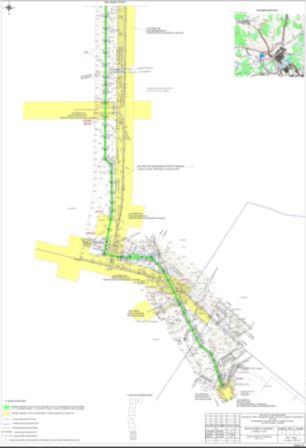 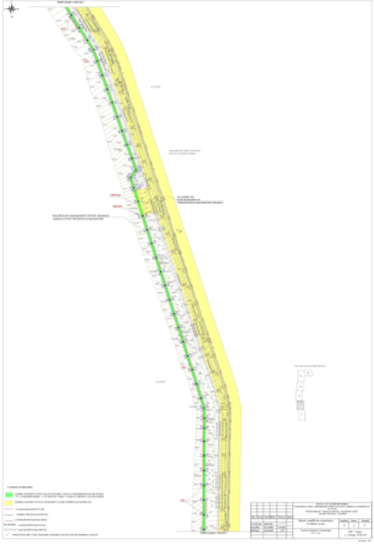 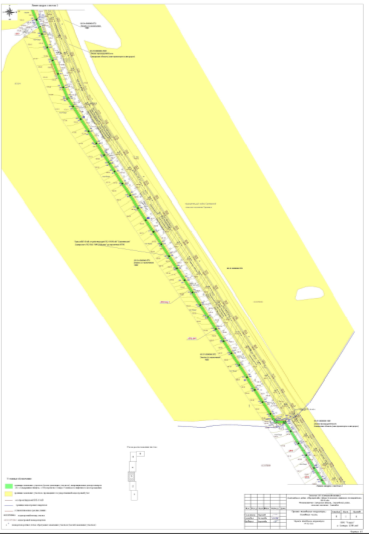 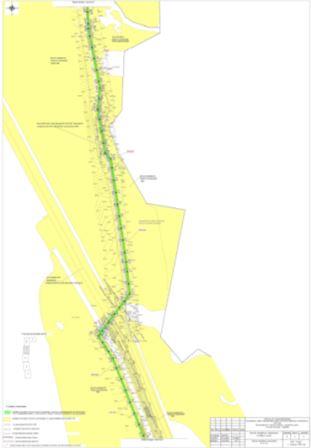 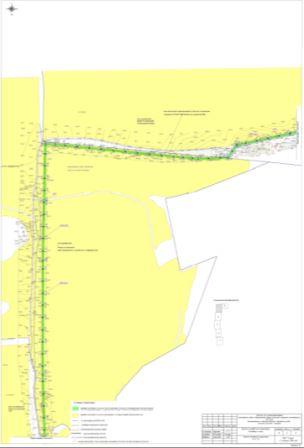 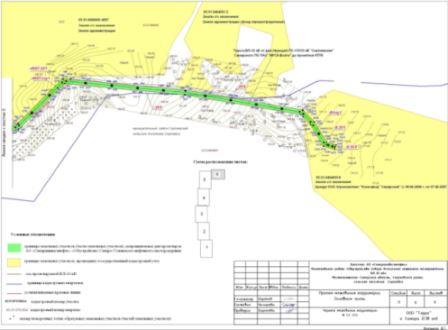 Раздел 6. « Проект межевания территории. Пояснительная записка »1. Исходные данныеОснованием для разработки проекта межевания территории служит:– Задание на проектирование по объекту АО «Самаринвестнефть»: «Обустройство Северо-Успенского нефтяного месторождения. ВЛ-10 кВ»;– Градостроительный кодекс РФ от 29.12.2004 №190–ФЗ (с изменениями и дополнениями от 01.07.2017);– Водный кодекс РФ от 03.06.2006 №74–ФЗ (с изменениями и дополнениями от 31.10.2016);– Земельный кодек РФ (с изменениями и дополнениями от 01.07.2017);– «Генеральный план сельского поселения Сергиевск муниципального района Сергиевский Самарской области, утвержденный Решением Собрания Представителей сельского поселения Сергиевск муниципального района Сергиевский Самарской области №9 от 03.06.2013;– Сведения из ЕГРН.2. Сведения о земельных участках, предоставленных для размещения линейного и площадного объектаПроект межевания территории выполнен в виде отдельного документа. Подготовка проекта межевания территории осуществляется применительно к застроенным и подлежащим застройке территориям с целью установления границ формируемых земельных участков предназначенных для размещения объектов капитального строительства федерального, регионального и местного значения.Испрашиваемый земельный участок располагается на незастроенной территории, на землях сельскохозяйственного назначения свободной от застройки, в кадастровых кварталах 63:31:0404003, 63:31:0404001, 63:31:0402003, 63:31:0701003,63:31:0701004, 63:31:0701005, 63:31:0704003, 63:31:0702035.Проект межевания территории разработан на основании инженерно-технических, социально-экономических, экологических и историко-культурных условий, с учетом земельных участков, прошедших государственный кадастровый учет, в соответствии с системой координат МСК-63.Действующих красных линий в границах проектируемого объекта нет.  Отступы от красных линий отсутствуют. Проектируемые красные линии совпадают с границами проектируемого объекта.Проектируемый объект АО «Самараинвестнефть»: «Обустройство Северо-Успенского нефтяного месторождения. ВЛ-10 кВ» находится на территории сельского поселения Сергиевск в муниципальном районе Сергиевский Самарской области.Объекты культурного наследия в границах испрашиваемого земельного участка отсутствуют.Работы по межеванию земельных участков проводятся в соответствии с Земельным кодексом РФ, Градостроительным кодексом РФ, Федеральным законом «О государственной регистрации недвижимости».Размеры образуемых земельных участков под строительство объекта рассчитаны на основании:– ВЛ-10 кВ, Нормы отвода земель, для электрических сетей напряжением 0,38-750 кВ № 14278 тм-т1, ширина полосы отвода составляет 8 м;– с генпланом;– с проектными решениями объекта.Площадные характеристики сооружений, являющихся неотъемлемой частью линейных объектов.Отводимые земельные участки для строительства объекта, относятся к землям сельскохозяйственного назначения.Исходя из вышеперечисленных факторов, расчетов площадей для размещения планируемых объектов, категории земель, произведен предварительный расчет площадей земельных участков, представленный в таблице 1:Таблица 13. Перечень координат характерных точек границ зон планируемого размещения линейных объектовЗемельный участок под ВЛ-10 кВ (краткосрочная аренда):ЗУ1=1551кв.мЗемельный участок под опоры ВЛ-10 кВ (долгосрочная аренда)     :ЗУ2=65 кв.мЗемельный участок под ВЛ-10 кВ (краткосрочная аренда)     :234/чзу1=37 кв.мЗемельный участок под ВЛ-10 кВ (краткосрочная аренда)     :ЗУ3=29962 кв.мЗемельный участок под опоры ВЛ-10 кВ (долгосрочная аренда)     :ЗУ4=879 кв.мЗемельный участок под ВЛ-10 кВ (краткосрочная аренда)     :6/чзу1=38 кв.мЗемельный участок под ВЛ-10 кВ (краткосрочная аренда)     :1147/чзу1=823 кв.мЗемельный участок под опоры ВЛ-10 кВ (долгосрочная аренда)     :1147/ЗУ1=10 кв.мЗемельный участок под ВЛ-10 кВ (вырубка)(краткосрочная аренда)     : ЗУ5=1188 кв.мЗемельный участок под опоры ВЛ-10 кВ (долгосрочная аренда)     : ЗУ6=10 кв.мЗемельный участок под ВЛ-10 кВ  (краткосрочная аренда)     : 1081/чзу1=2115 кв.мЗемельный участок под опоры ВЛ-10 кВ (долгосрочная аренда)     : 1081:ЗУ1=70 кв.мЗемельный участок под ВЛ-10 кВ  (краткосрочная аренда)     : 1097/чзу1=494 кв.мЗемельный участок под опоры ВЛ-10 кВ (долгосрочная аренда)     : 1097:ЗУ1=10 кв.мЗемельный участок под ВЛ-10 кВ  (краткосрочная аренда)     : 572/чзу1=20722 кв.мЗемельный участок под опоры ВЛ-10 кВ (долгосрочная аренда)   : 572:ЗУ1=430 кв.мЗемельный участок под ВЛ-10 кВ  (вырубка)(краткосрочная аренда)     : 572/чзу2=40 кв.мЗемельный участок под ВЛ-10 кВ  (краткосрочная аренда)     : 3/чзу1= 2562 кв.мЗемельный участок под опоры ВЛ-10 кВ  (долгосрочная аренда)     : 3:ЗУ1= 74 кв.мЗемельный участок под ВЛ-10 кВ  (краткосрочная аренда)     : 4701/чзу1= 13633 кв.мЗемельный участок под опоры ВЛ-10 кВ  (долгосрочная аренда)     : 4701:ЗУ1= 281 кв.мЗемельный участок под ВЛ-10 кВ  (краткосрочная аренда)     : 4557/чзу1= 965 кв.мЗемельный участок под опоры ВЛ-10 кВ  (долгосрочная аренда)     : 4557:ЗУ1= 37 кв.мЗемельный участок под ВЛ-10 кВ  (краткосрочная аренда)     : 8/чзу1= 597 кв.мЗемельный участок под опоры ВЛ-10 кВ  (долгосрочная аренда)     : 8:ЗУ1= 80 кв.мЗемельный участок под площадку КТПК  (долгосрочная аренда)     :8:ЗУ2= 7 кв.мСвязьРазмещение объектов связи, радиовещания, телевидения, включая воздушные радиорелейные, надземные и подземные кабельные линии связи, линии радиофикации, антенные поля, усилительные пункты на кабельных линиях связи, инфраструктуру спутниковой связи и телерадиовещания, за исключением объектов связи, размещение которых предусмотрено содержанием вида разрешенного использования с кодом 3.16.8СвязьРазмещение объектов связи, радиовещания, телевидения, включая воздушные радиорелейные, надземные и подземные кабельные линии связи, линии радиофикации, антенные поля, усилительные пункты на кабельных линиях связи, инфраструктуру спутниковой связи и телерадиовещания, за исключением объектов связи, размещение которых предусмотрено содержанием вида разрешенного использования с кодом 3.16.8№ п/пНаименованиеЛист1.1.Исходно-разрешительная документация 51.2.Техническое задание6РАЗДЕЛ 1. Графические материалыЧертеж границ зон планируемого размещения линейных объектов, совмещенный с чертежом красных линий. 8РАЗДЕЛ 2. Положение о размещении линейных объектов2Наименование и основные характеристики объекта2.1.Наименование линейного объекта2.2.Основные характеристики линейного объекта3.Местоположение объекта4.Перечень координат характерных точек зон размещения объекта5.Мероприятия по охране окружающей среды, защите территорий от чрезвычайных ситуаций5.1.Мероприятия по сохранению объектов культурного наследия5.2.Мероприятия по охране окружающей среды5.3.Мероприятия по защите территории от чрезвычайных ситуацийПриложенияПисьмо «Касательно разработки ППТ/ПМТ»Постановление Администрации сельского поселения Липовка Сергиевского района Самарской области «О подготовке документации по планировке территории»Публикация в СМИПисьмо «Касательно назначения публичных слушаний по ППТ/ПМТ»Постановление Администрации сельского поселения Липовка Сергиевского района Самарской области «О назначении публичных слушаний»Публикация в СМИМатериалы публичных слушанийПубликация Заключения по итогам публичных слушанийПостановление сельского поселения Липовка «Об утверждении материалов публичных слушаний»Публикация в СМИОтвет на запрос о наличии/отсутствии на участке предстоящей застройки ООПТ местного значенияОтвет на запрос о наличии/отсутствии на участке предстоящей застройки ООПТ регионального значенияОтвет на запрос о наличии/отсутствии на участке предстоящей застройки ООПТ федерального значенияОтвет на запрос о наличии/отсутствии на участке предстоящей застройки объектов водного фондаОтвет на запрос о наличии/отсутствии на участке предстоящей застройки объектов лесного фондаЗаключение о наличии полезных ископаемых в недрах под участком предстоящей застройки Заключение Департамента ветеринарии Самарской области об отсутствии скотомогильников (биотермических ям).Заключение Министерства культуры Самарской области об отсутствии объектов историко-культурного(археологического) наследияСергиевский районСергиевский районСергиевский районNХУ1493908.712235376.732493922.842235215.483493834.592235207.754493833.052235225.355493828.562235222.096493736.542235212.437493662.072235188.238493653.542235214.489493463.452235152.7110493445.432235067.9111493433.452235060.1412493419.862235063.0213493422.282235074.4414493404.062235078.3115493410.512235108.7116493376.062235161.7817493293.712235153.1318493277.472235307.6119493359.832235316.2720493361.012235305.0121493583.852235342.0822493585.412235332.7123493580.112235332.2624493580.032235333.3325493361.842235297.0426493370.532235214.3727493431.922235119.8028493442.862235171.2629493668.952235244.7230493677.472235218.4731493731.522235236.0332493819.652235245.2933493830.602235253.2534493823.722235331.8235493772.322235327.6436493769.702235357.5837493846.912235362.7638493846.192235371.65ВеществоВеществоВыброс веществаВыброс веществаПДВ/коднаименованиег/ст/год(ВСВ)123450123Железа оксид0,00002710,0024580ПДВ0143Марганец и его соединения0,00000480,0004350ПДВ0301Азота диоксид0,16253270,0215160ПДВ123450304Азота оксид0,02641150,0034960ПДВ0328Сажа0,01787640,0023910ПДВ0330Сера диоксид0,02368030,0028670ПДВ0337Углерод оксид0,44041720,0693020ПДВ0342Фториды газообразные0,00000280,0002520ПДВ0616Ксилол0,07188600,1035155ПДВ0621Толуол0,02677270,0169928ПДВ0703Бенз/а/пирен0,00000030,0000000ПДВ1061Этанол0,00135730,0019545ПДВ1119Этилцеллозольв0,01425000,0205200ПДВ1210Бутилацетат0,00196200,0028253ПДВ1325Формальдегид0,00333330,0002870ПДВ1401Ацетон0,01850100,0266414ПДВ2704Бензин (нефтяной, малосернистый)0,03636110,0045930ПДВ2732Керосин0,08457250,0102840ПДВ2752Уайт-спирит0,03055850,0440035ПДВ2908Пыль неорганическая: 70-20% SiO20,05794520,0572636ПДВ2909Пыль неорганическая: до 20% SiO20,20906671,6765056ПДВИтого:1,22751942,06810321,22751942,0681032ПДВ0,00000000,0000000ВСВВеществоВеществоВыброс веществаВыброс веществаПДВ/коднаименованиег/ст/год(ВСВ)0337Углерод оксид0,00013716500,004325625ПДВ0410Метан0,00022414700,007068705ПДВ0415Углеводороды предельные C1-C50,00525240400,165639800ПДВ0416Углеводороды предельные C6-C100,02854033600,900048042ПДВ0614Бензол0,00120007810,037845663ПДВ0616Ксилол0,00020598660,006495978ПДВ0627Этилбензол0,00202167000,063755385ПДВ2750Сольвент нафта0,00061923170,019528078ПДВИтогоИтого0,03820101841,204707276ИтогоИтого0,03820101841,204707276ПДВИтогоИтого0,0000000000,000000000ВСВЗдания и сооруженияПриустьевая площадка скважиныЕмкость сбора дождевых стоковКТППлощадка станции управления ЭЦНАГЗУ (существующая)Приустьевая площадка скважины-9/15++++9/203Емкость сбора дождевых стоков9/15-9/1089/1049/216КТПК++9/108-+++Площадка станции управления ЭЦН++9/104+-9/185АГЗУ (существующая)9/203,29/216++9/185-Примечания1. Символ «+» означает, что расстояние между объектами не нормируется- (приложение № 6 к Федеральным нормам и правилам в области промышленной безопасности «Правила безопасности в нефтяной и газовой промышленности»);2. Символ «++» означает, что расстояние между объектами принято более 60 метров.Примечания1. Символ «+» означает, что расстояние между объектами не нормируется- (приложение № 6 к Федеральным нормам и правилам в области промышленной безопасности «Правила безопасности в нефтяной и газовой промышленности»);2. Символ «++» означает, что расстояние между объектами принято более 60 метров.Примечания1. Символ «+» означает, что расстояние между объектами не нормируется- (приложение № 6 к Федеральным нормам и правилам в области промышленной безопасности «Правила безопасности в нефтяной и газовой промышленности»);2. Символ «++» означает, что расстояние между объектами принято более 60 метров.Примечания1. Символ «+» означает, что расстояние между объектами не нормируется- (приложение № 6 к Федеральным нормам и правилам в области промышленной безопасности «Правила безопасности в нефтяной и газовой промышленности»);2. Символ «++» означает, что расстояние между объектами принято более 60 метров.Примечания1. Символ «+» означает, что расстояние между объектами не нормируется- (приложение № 6 к Федеральным нормам и правилам в области промышленной безопасности «Правила безопасности в нефтяной и газовой промышленности»);2. Символ «++» означает, что расстояние между объектами принято более 60 метров.Примечания1. Символ «+» означает, что расстояние между объектами не нормируется- (приложение № 6 к Федеральным нормам и правилам в области промышленной безопасности «Правила безопасности в нефтяной и газовой промышленности»);2. Символ «++» означает, что расстояние между объектами принято более 60 метров.Наименование зданий и сооруженийКатегории наружных установок, помещений по взрывопожарной и пожарной опасностиКласс взрывоопас-ной и пожароопас-ной зоны по ПУЭ (123-ФЗ)Степень огнестой-костиКласс конструктив-ной пожарной опасностиКласс функциональ-ной пожарной опасностиПриустьевая площадка нефтяных скважин АНВ-1г (2)---Подстанция трансформаторная комплектная  В3П-IIаIVС0Ф5.1Наименование первичных средств пожаротушенияНормы комплектации для стенда «Комби»Нормы комплектации для стенда «Комби»Наименование первичных средств пожаротушениякласс В, шт.класс Е, шт.Огнетушитель порошковый вместимостью 10 л *11Лом1-Ведро1-Асбестовое полотно, грубошерстная ткань или войлок (кошма, покрывало из негорючего материала)11Лопата штыковая1-Лопата совковая11Ящик с песком, V=0,5 м311При отсутствии рекомендуемого огнетушителя допускается применение одного из типов:При отсутствии рекомендуемого огнетушителя допускается применение одного из типов:При отсутствии рекомендуемого огнетушителя допускается применение одного из типов:*огнетушитель воздушно-пенный вместимостью 10 л – 2 шт.*огнетушитель воздушно-пенный вместимостью 10 л – 2 шт.*огнетушитель воздушно-пенный вместимостью 10 л – 2 шт.*огнетушитель порошковый вместимостью 5 л – 2 шт.*огнетушитель порошковый вместимостью 5 л – 2 шт.*огнетушитель порошковый вместимостью 5 л – 2 шт.№ п/пНаименование природного процесса, опасного природного явленияНаименованиепоражающего фактораприродной ЧС согласно ГОСТ Р 22.0.06-95 [16]Характер действия, проявления поражающегофактора источника природной ЧС согласно ГОСТ Р 22.0.06-95 [16]Мероприятия по инженерной защите123451. Опасные геологические процессы1. Опасные геологические процессы1. Опасные геологические процессы1. Опасные геологические процессы1. Опасные геологические процессы1.1Морозное пучениеГравитационныйДеформация земной поверхности.Деформация грунтов.По степени морозного пучения, с учетом залегания грунтов в зоне сезонного промерзания, согласно СП 22.13330.2011, грунты площадки и трассы характеризуются следующим образом: глины твердые (ИГЭ-1) и суглинки твердые (ИГЭ-2) - слабопучинистые.При проектировании необходимо предусмотреть мероприятия, исключающие замачивание грунтов основания, ухудшение физико-механических свойств и повышение степени пучинистости грунтов.При возведении и эксплуатации проектируемых сооружений следует не допускать нарушения естественного стока поверхностных вод, для чего необходимо выполнять все решения, разработанные маркой ГП. Следует строго следить за качественным и своевременным уплотнением всех подсыпок и засыпок пазух выемок с оформлением необходимой исполнительной документации. Для обратной засыпки, подсыпок применять суглинистый непучинистый грунт, уплотнение производить отдельными слоями, толщиной не более 200 мм с достижением плотности сухого грунта не менее 1,65 т/м3.Высверленные котлованы выполнять только в грунте ненарушенной структуры или предварительно уплотненном при вертикальной планировке площадок и обратной засыпке ближайших фундаментов, коммуникаций, оборудования.2. Опасные метеорологические явления и процессы2. Опасные метеорологические явления и процессы2. Опасные метеорологические явления и процессы2. Опасные метеорологические явления и процессы2. Опасные метеорологические явления и процессы2.1Продолжительныйдождь (ливень)ГидродинамическийПоток (течение) воды.Затопление территории.Для защиты проектируемых площадок устьев нефтяных скважин от сильных ливней предусматривается отвод производственно-дождевых сточных вод по самотечным сетям в подземные железобетонные емкости производственно-дождевых стоков объемом 5 м3. По мере наполнения емкости стоки будут вывозиться на полигон ТБО и малотоксичных промышленных отходов в Сергиевском районе.2.2Сильный снегопадГидродинамическийСнеговая нагрузка.Снежные заносыСтроительство проектируемого объекта ведется с учетом IV района по снеговым нагрузкам.Защита объекта от снеговых нагрузок, а также наледей обеспечивается расчетом конструкций объекта на восприятие снеговых нагрузок, установленных 
СП 20.13330.2011 [29] для данного района строительства.2.3Ураганный ветерСильная метельГидродинамическийСнеговая нагрузка.Ветровая нагрузка.Снежные заносыЗащита объекта от ветровых и снеговых нагрузок, а также наледей обеспечивается расчетом конструкций объекта на восприятие ветровых и снеговых нагрузок, установленных СП 20.13330.2011 [29] для данного района строительства (II район по ветровым нагрузкам, IV район по снеговым нагрузкам).2.4ГололедГравитационныйДинамическийГололедная нагрузка.ВибрацияСооружения  изготовлены с учетом возможного воздействия данных природных явлений. В соответствии с СП 20.13330.2011 [29] по толщине стенки гололеда территория относится к III району.2.5ГрадДинамическийУдарСооружения  изготовлены с учетом возможного воздействия данных природных явлений.3. Природные пожары3. Природные пожары3. Природные пожары3. Природные пожары3. Природные пожары3.1Пожарландшафтный, степной,леснойТеплофизическийХимическийПламя.Нагрев тепловым потоком.Тепловой удар.Помутнение воздуха.Опасные дымы.Загрязнение атмосферы, почвы, грунтов, гидросферыПроектируемые объекты расположены на достаточном удалении от лесных массивов, чем обеспечивается исключение возможности перекидывания возможных природных пожаров на технологические площадки.Для предотвращения распространения степных пожаров предусматривается пропахивание территории по периметру вокруг объекта в виде полосы шириной, обеспечивающей недопущение перекидывания пламени на защищаемые объекты.№ п/пНаименованиеЛистТекстовые материалы1Выводы по проекту52Перечень образуемых и изменяемых земельных участков и их частей. 6Графические материалы1Чертеж межевания территории М 1:2000-№п/пУсловный номер земельного участкаОбозначение ЗУ (ЧЗУ)КатегорияРазрешенное использованиеАдрес, описание, местоположениеСведения о правах и землепользователяхПлощадь, м²163:31:0206002:1:1/чзу1Земли с/х назначенияДля ведения сельскохозяйственной деятельности (земельные участки фонда перераспределения)РФ, Самарская область, р-н Сергиевский, в границах колхоза «Липовский»Администрация муниципального района Сергиевский в аренде ООО Агрокомплекс «Конезавод «Самарский» в субаренде Попова Д.С.37540263:31:0000000:4918:4918/чзу1Земли с/х назначенияТрубопроводный транспортСамарская область, р-н Сергиевский, в сельское поселение ЛиповкаАдминистрация муниципального района Сергиевский509363:31:0206002:7:7/чзу1Земли с/х назначенияДля ведения сельскохозяйственной деятельности (земельные участки фонда перераспределения)Самарская область, Сергиевский район, в границах колхоза «Липовский»Администрация муниципального района Сергиевский435463:31:0000000:4692:4692/чзу1Земли с/х назначенияДля ведения сельскохозяйственной деятельности (общая долевая собственность)Самарская область, Сергиевский район, в границах колхоза «Липовский», земельный участок расположен в кадастровых кварталах 63:31:0205001, 63:31:0205002, 63:31:0205003, 63:31:0206001, 63:31:0206002, 63:31:0206003ООО «К.Х.Волгарь»6565№п/пУсловный номер земельного участкаКатегория земельСведения о правах и землепользователяхРазрешенное использованиеПлощадь, м²163:31:0206003:ЗУ1Земли с/х назначенияАдминистрация муниципального района Сергиевский (земли неразграниченной государственной собственности)Трубопроводный транспорт509№ п/пНаименованиеЛист1.1.Исходно-разрешительная документация 51.2.Техническое задание6РАЗДЕЛ 1. Графические материалыЧертеж границ зон планируемого размещения линейных объектов, совмещенный с чертежом красных линий. 8РАЗДЕЛ 2. Положение о размещении линейных объектов2Наименование и основные характеристики объекта2.1.Наименование линейного объекта2.2.Основные характеристики линейного объекта3.Местоположение объекта4.Перечень координат характерных точек зон размещения объекта5.Мероприятия по охране окружающей среды, защите территорий от чрезвычайных ситуаций5.1.Мероприятия по сохранению объектов культурного наследия5.2.Мероприятия по охране окружающей среды5.3.Мероприятия по защите территории от чрезвычайных ситуацийПриложенияПисьмо «Касательно разработки ППТ/ПМТ»Постановление сельского поселения Липовка «О подготовке документации по планировке территории»Публикация в СМИПисьмо «Касательно назначения публичных слушаний по ППТ/ПМТ»Постановление сельского поселения Липовка «О назначении публичных слушаний»Публикация в СМИМатериалы публичных слушанийПубликация Заключения по итогам публичных слушанийПостановление сельского поселения Липовка «Об утверждении материалов публичных слушаний»Публикация в СМИОтвет на запрос о наличии/отсутствии на участке предстоящей застройки ООПТ местного значенияОтвет на запрос о наличии/отсутствии на участке предстоящей застройки ООПТ регионального значенияОтвет на запрос о наличии/отсутствии на участке предстоящей застройки ООПТ федерального значенияОтвет на запрос о наличии/отсутствии на участке предстоящей застройки объектов водного фондаОтвет на запрос о наличии/отсутствии на участке предстоящей застройки объектов лесного фондаЗаключение о наличии полезных ископаемых в недрах под участком предстоящей застройки Заключение Департамента ветеринарии Самарской области об отсутствии скотомогильников (биотермических ям).Заключение Министерства культуры Самарской области об отсутствии объектов историко-культурного(археологического) наследияСергиевский районСергиевский районСергиевский районNХУ123456789101112131415161718192021222324252627282930313233343536373839404142434445464748495051525354555657585960616263ВеществоВеществоВыброс веществаВыброс веществаПДВ/коднаименованиег/ст/год(ВСВ)123450123Железа оксид0,00002710,0024580ПДВ0143Марганец и его соединения0,00000480,0004350ПДВ0301Азота диоксид0,16253270,0215160ПДВ123450304Азота оксид0,02641150,0034960ПДВ0328Сажа0,01787640,0023910ПДВ0330Сера диоксид0,02368030,0028670ПДВ0337Углерод оксид0,44041720,0693020ПДВ0342Фториды газообразные0,00000280,0002520ПДВ0616Ксилол0,07188600,1035155ПДВ0621Толуол0,02677270,0169928ПДВ0703Бенз/а/пирен0,00000030,0000000ПДВ1061Этанол0,00135730,0019545ПДВ1119Этилцеллозольв0,01425000,0205200ПДВ1210Бутилацетат0,00196200,0028253ПДВ1325Формальдегид0,00333330,0002870ПДВ1401Ацетон0,01850100,0266414ПДВ2704Бензин (нефтяной, малосернистый)0,03636110,0045930ПДВ2732Керосин0,08457250,0102840ПДВ2752Уайт-спирит0,03055850,0440035ПДВ2908Пыль неорганическая: 70-20% SiO20,05794520,0572636ПДВ2909Пыль неорганическая: до 20% SiO20,20906671,6765056ПДВИтого:1,22751942,06810321,22751942,0681032ПДВ0,00000000,0000000ВСВВеществоВеществоВыброс веществаВыброс веществаПДВ/коднаименованиег/ст/год(ВСВ)0337Углерод оксид0,00013716500,004325625ПДВ0410Метан0,00022414700,007068705ПДВ0415Углеводороды предельные C1-C50,00525240400,165639800ПДВ0416Углеводороды предельные C6-C100,02854033600,900048042ПДВ0614Бензол0,00120007810,037845663ПДВ0616Ксилол0,00020598660,006495978ПДВ0627Этилбензол0,00202167000,063755385ПДВ2750Сольвент нафта0,00061923170,019528078ПДВИтогоИтого0,03820101841,204707276ИтогоИтого0,03820101841,204707276ПДВИтогоИтого0,0000000000,000000000ВСВЗдания и сооруженияПриустьевая площадка скважиныЕмкость сбора дождевых стоковКТППлощадка станции управления ЭЦНАГЗУ (существующая)Приустьевая площадка скважины-9/15++++9/203Емкость сбора дождевых стоков9/15-9/1089/1049/216КТПК++9/108-+++Площадка станции управления ЭЦН++9/104+-9/185АГЗУ (существующая)9/203,29/216++9/185-Примечания1. Символ «+» означает, что расстояние между объектами не нормируется- (приложение № 6 к Федеральным нормам и правилам в области промышленной безопасности «Правила безопасности в нефтяной и газовой промышленности»);2. Символ «++» означает, что расстояние между объектами принято более 60 метров.Примечания1. Символ «+» означает, что расстояние между объектами не нормируется- (приложение № 6 к Федеральным нормам и правилам в области промышленной безопасности «Правила безопасности в нефтяной и газовой промышленности»);2. Символ «++» означает, что расстояние между объектами принято более 60 метров.Примечания1. Символ «+» означает, что расстояние между объектами не нормируется- (приложение № 6 к Федеральным нормам и правилам в области промышленной безопасности «Правила безопасности в нефтяной и газовой промышленности»);2. Символ «++» означает, что расстояние между объектами принято более 60 метров.Примечания1. Символ «+» означает, что расстояние между объектами не нормируется- (приложение № 6 к Федеральным нормам и правилам в области промышленной безопасности «Правила безопасности в нефтяной и газовой промышленности»);2. Символ «++» означает, что расстояние между объектами принято более 60 метров.Примечания1. Символ «+» означает, что расстояние между объектами не нормируется- (приложение № 6 к Федеральным нормам и правилам в области промышленной безопасности «Правила безопасности в нефтяной и газовой промышленности»);2. Символ «++» означает, что расстояние между объектами принято более 60 метров.Примечания1. Символ «+» означает, что расстояние между объектами не нормируется- (приложение № 6 к Федеральным нормам и правилам в области промышленной безопасности «Правила безопасности в нефтяной и газовой промышленности»);2. Символ «++» означает, что расстояние между объектами принято более 60 метров.Наименование зданий и сооруженийКатегории наружных установок, помещений по взрывопожар-ной и пожарной опасностиКласс взрывоопас-ной и пожароопас-ной зоны по ПУЭ (123-ФЗ)Степень огнестой-костиКласс конструктив-ной пожарной опасностиКласс функциональ-ной пожарной опасностиПриустьевая площадка нефтяных скважин АНВ-1г (2)---Подстанция трансформаторная комплектная  В3П-IIаIVС0Ф5.1Наименование первичных средств пожаротушенияНормы комплектации для стенда «Комби»Нормы комплектации для стенда «Комби»Наименование первичных средств пожаротушениякласс В, шт.класс Е, шт.Огнетушитель порошковый вместимостью 10 л *11Лом1-Ведро1-Асбестовое полотно, грубошерстная ткань или войлок (кошма, покрывало из негорючего материала)11Лопата штыковая1-Лопата совковая11Ящик с песком, V=0,5 м311При отсутствии рекомендуемого огнетушителя допускается применение одного из типов:При отсутствии рекомендуемого огнетушителя допускается применение одного из типов:При отсутствии рекомендуемого огнетушителя допускается применение одного из типов:*огнетушитель воздушно-пенный вместимостью 10 л – 2 шт.*огнетушитель воздушно-пенный вместимостью 10 л – 2 шт.*огнетушитель воздушно-пенный вместимостью 10 л – 2 шт.*огнетушитель порошковый вместимостью 5 л – 2 шт.*огнетушитель порошковый вместимостью 5 л – 2 шт.*огнетушитель порошковый вместимостью 5 л – 2 шт.№ п/пНаименование природного процесса, опасного природного явленияНаименованиепоражающего фактораприродной ЧС согласно ГОСТ Р 22.0.06-95 [16]Характер действия, проявления поражающегофактора источника природной ЧС согласно ГОСТ Р 22.0.06-95 [16]Мероприятия по инженерной защите123451. Опасные геологические процессы1. Опасные геологические процессы1. Опасные геологические процессы1. Опасные геологические процессы1. Опасные геологические процессы1.1Морозное пучениеГравитационныйДеформация земной поверхности.Деформация грунтов.По степени морозного пучения, с учетом залегания грунтов в зоне сезонного промерзания, согласно СП 22.13330.2011, грунты площадки и трассы характеризуются следующим образом: глины твердые (ИГЭ-1) и суглинки твердые (ИГЭ-2) - слабопучинистые.При проектировании необходимо предусмотреть мероприятия, исключающие замачивание грунтов основания, ухудшение физико-механических свойств и повышение степени пучинистости грунтов.При возведении и эксплуатации проектируемых сооружений следует не допускать нарушения естественного стока поверхностных вод, для чего необходимо выполнять все решения, разработанные маркой ГП. Следует строго следить за качественным и своевременным уплотнением всех подсыпок и засыпок пазух выемок с оформлением необходимой исполнительной документации. Для обратной засыпки, подсыпок применять суглинистый непучинистый грунт, уплотнение производить отдельными слоями, толщиной не более 200 мм с достижением плотности сухого грунта не менее 1,65 т/м3.Высверленные котлованы выполнять только в грунте ненарушенной структуры или предварительно уплотненном при вертикальной планировке площадок и обратной засыпке ближайших фундаментов, коммуникаций, оборудования.2. Опасные метеорологические явления и процессы2. Опасные метеорологические явления и процессы2. Опасные метеорологические явления и процессы2. Опасные метеорологические явления и процессы2. Опасные метеорологические явления и процессы2.1Продолжительныйдождь (ливень)ГидродинамическийПоток (течение) воды.Затопление территории.Для защиты проектируемых площадок устьев нефтяных скважин от сильных ливней предусматривается отвод производственно-дождевых сточных вод по самотечным сетям в подземные железобетонные емкости производственно-дождевых стоков объемом 5 м3. По мере наполнения емкости стоки будут вывозиться на полигон ТБО и малотоксичных промышленных отходов в Сергиевском районе.2.2Сильный снегопадГидродинамическийСнеговая нагрузка.Снежные заносыСтроительство проектируемого объекта ведется с учетом IV района по снеговым нагрузкам.Защита объекта от снеговых нагрузок, а также наледей обеспечивается расчетом конструкций объекта на восприятие снеговых нагрузок, установленных СП 20.13330.2011 [29] для данного района строительства.2.3Ураганный ветерСильная метельГидродинамическийСнеговая нагрузка.Ветровая нагрузка.Снежные заносыЗащита объекта от ветровых и снеговых нагрузок, а также наледей обеспечивается расчетом конструкций объекта на восприятие ветровых и снеговых нагрузок, установленных СП 20.13330.2011 [29] для данного района строительства (II район по ветровым нагрузкам, IV район по снеговым нагрузкам).2.4ГололедГравитационныйДинамическийГололедная нагрузка.ВибрацияСооружения  изготовлены с учетом возможного воздействия данных природных явлений. В соответствии с СП 20.13330.2011 [29] по толщине стенки гололеда территория относится к III району.2.5ГрадДинамическийУдарСооружения  изготовлены с учетом возможного воздействия данных природных явлений.3. Природные пожары3. Природные пожары3. Природные пожары3. Природные пожары3. Природные пожары3.1Пожарландшафтный, степной,леснойТеплофизическийХимическийПламя.Нагрев тепловым потоком.Тепловой удар.Помутнение воздуха.Опасные дымы.Загрязнение атмосферы, почвы, грунтов, гидросферыПроектируемые объекты расположены на достаточном удалении от лесных массивов, чем обеспечивается исключение возможности перекидывания возможных природных пожаров на технологические площадки.Для предотвращения распространения степных пожаров предусматривается пропахивание территории по периметру вокруг объекта в виде полосы шириной, обеспечивающей недопущение перекидывания пламени на защищаемые объекты.№ п/пНаименованиеЛистТекстовые материалы1Выводы по проекту52Перечень образуемых и изменяемых земельных участков и их частей. 6Графические материалы1Чертеж межевания территории М 1:2000-№п/пУсловный номер земельного участкаОбозначе-ние ЗУ (ЧЗУ)КатегорияРазрешенное использованиеСведения о правах и землепользователяхПлощадь, м²163:31:0203001:2:2/чзу1Земли сельскохозяйственного назначенияДля ведения  сельскохозяйственной деятельности (земельные участки фонда перераспределения)Администрация муниципального района Сергиевский в аренде ООО Агрокомплекс «Конезавод «Самарский» в субаренде Попова Д.С.34918263:31:0000000:4843:4843/чзу1Земли сельскохозяйственного назначенияДля ведения  сельскохозяйственной деятельности (общая долевая собственность)Первов Иван Леонидович969№ п/пНаименованиеЛист1.1.Исходно-разрешительная документация 51.2.Техническое задание6РАЗДЕЛ 1. Графические материалыЧертеж границ зон планируемого размещения линейных объектов, совмещенный с чертежом красных линий. 8РАЗДЕЛ 2. Положение о размещении линейных объектов2Наименование и основные характеристики объекта2.1.Наименование линейного объекта2.2.Основные характеристики линейного объекта3.Местоположение объекта4.Перечень координат характерных точек зон размещения объекта5.Мероприятия по охране окружающей среды, защите территорий от чрезвычайных ситуаций5.1.Мероприятия по сохранению объектов культурного наследия5.2.Мероприятия по охране окружающей среды5.3.Мероприятия по защите территории от чрезвычайных ситуацийПриложенияПисьмо «Касательно разработки ППТ/ПМТ»Постановление сельского поселения Липовка «О подготовке документации по планировке территории»Публикация в СМИПисьмо «Касательно назначения публичных слушаний по ППТ/ПМТ»Постановление сельского поселения Липовка «О назначении публичных слушаний»Публикация в СМИМатериалы публичных слушанийПубликация Заключения по итогам публичных слушанийПостановление сельского поселения Липовка «Об утверждении материалов публичных слушаний»Публикация в СМИОтвет на запрос о наличии/отсутствии на участке предстоящей застройки ООПТ местного значенияОтвет на запрос о наличии/отсутствии на участке предстоящей застройки ООПТ регионального значенияОтвет на запрос о наличии/отсутствии на участке предстоящей застройки ООПТ федерального значенияОтвет на запрос о наличии/отсутствии на участке предстоящей застройки объектов водного фондаОтвет на запрос о наличии/отсутствии на участке предстоящей застройки объектов лесного фондаЗаключение о наличии полезных ископаемых в недрах под участком предстоящей застройки Заключение Департамента ветеринарии Самарской области об отсутствии скотомогильников (биотермических ям).Заключение Министерства культуры Самарской области об отсутствии объектов историко-культурного(археологического) наследияНаименование параметраХарактеристикаПроизводительность по жидкости м3/сут.10 – 40 м3/сут.Давление сепарации, МПа0,05…1,15Рабочая среданефть, газ, пластовая водаТемпература рабочей среды5-40Газовый фактор м3/т9 м3/тДавление на входе, МПа не более0,8Сергиевский районСергиевский районСергиевский районNХУ15997213.05227029.4325997212.50227032.0935997210.84227040.3245997206.95227059.6155997166.08227080.7465997161.55227178.3275997051.55227173.2285996720.87227192.5295996430.82227240.24105996214.44227252.87115996204.61227345.19125996178.00227342.57135996176.08227345.92145996175.59227350.90155996170.62227350.40165996170.67227349.91175996103.50227343.26185996103.28227345.15195996093.35227344.01205996093.51227342.27215996088.54227341.70225996088.32227343.67235996078.38227342.53245996079.52227332.60255996089.44227333.72265996089.26227335.82275996094.21227336.39285996094.48227334.08295996104.42227335.22305996104.21227337.30315996169.77227343.79325996170.50227336.40335996109.40227329.94345996110.83227314.61355996080.96227311.80365996085.58227262.03375996115.45227264.84385996139.94227267.15395996142.33227262.10405996145.93227256.62415996149.30227253.20425996169.13227236.96435996171.84227234.88445996175.23227233.02455996178.88227231.76465996182.31227230.99475996185.89227230.50485996199.43227229.71495996199.01227228.41505996198.45227227.27515996197.53227225.96525996196.40227224.84535996196.41227223.84545996205.61227223.32555996215.29227222.68565996214.87227224.39575996213.67227224.65585996212.71227225.10595996211.51227226.11605996210.75227227.29615996210.33227228.62625996210.29227229.07635996428.17227216.35ВеществоВеществоВыброс веществаВыброс веществаПДВ/коднаименованиег/ст/год(ВСВ)123450123Железа оксид0,00002710,0024580ПДВ0143Марганец и его соединения0,00000480,0004350ПДВ0301Азота диоксид0,16253270,0215160ПДВ123450304Азота оксид0,02641150,0034960ПДВ0328Сажа0,01787640,0023910ПДВ0330Сера диоксид0,02368030,0028670ПДВ0337Углерод оксид0,44041720,0693020ПДВ0342Фториды газообразные0,00000280,0002520ПДВ0616Ксилол0,07188600,1035155ПДВ0621Толуол0,02677270,0169928ПДВ0703Бенз/а/пирен0,00000030,0000000ПДВ1061Этанол0,00135730,0019545ПДВ1119Этилцеллозольв0,01425000,0205200ПДВ1210Бутилацетат0,00196200,0028253ПДВ1325Формальдегид0,00333330,0002870ПДВ1401Ацетон0,01850100,0266414ПДВ2704Бензин (нефтяной, малосернистый)0,03636110,0045930ПДВ2732Керосин0,08457250,0102840ПДВ2752Уайт-спирит0,03055850,0440035ПДВ2908Пыль неорганическая: 70-20% SiO20,05794520,0572636ПДВ2909Пыль неорганическая: до 20% SiO20,20906671,6765056ПДВИтого:1,22751942,06810321,22751942,0681032ПДВ0,00000000,0000000ВСВВеществоВеществоВыброс веществаВыброс веществаПДВ/коднаименованиег/ст/год(ВСВ)0337Углерод оксид0,00013716500,004325625ПДВ0410Метан0,00022414700,007068705ПДВ0415Углеводороды предельные C1-C50,00525240400,165639800ПДВ0416Углеводороды предельные C6-C100,02854033600,900048042ПДВ0614Бензол0,00120007810,037845663ПДВ0616Ксилол0,00020598660,006495978ПДВ0627Этилбензол0,00202167000,063755385ПДВ2750Сольвент нафта0,00061923170,019528078ПДВИтогоИтого0,03820101841,204707276ИтогоИтого0,03820101841,204707276ПДВИтогоИтого0,0000000000,000000000ВСВЗдания и сооруженияПриустьевая площадка скважиныЕмкость сбора дождевых стоковКТППлощадка станции управления ЭЦНАГЗУ (существующая)Приустьевая площадка скважины-9/15++++9/203Емкость сбора дождевых стоков9/15-9/1089/1049/216КТПК++9/108-+++Площадка станции управления ЭЦН++9/104+-9/185АГЗУ (существующая)9/203,29/216++9/185-Примечания1. Символ «+» означает, что расстояние между объектами не нормируется- (приложение № 6 к Федеральным нормам и правилам в области промышленной безопасности «Правила безопасности в нефтяной и газовой промышленности»);2. Символ «++» означает, что расстояние между объектами принято более 60 метров.Примечания1. Символ «+» означает, что расстояние между объектами не нормируется- (приложение № 6 к Федеральным нормам и правилам в области промышленной безопасности «Правила безопасности в нефтяной и газовой промышленности»);2. Символ «++» означает, что расстояние между объектами принято более 60 метров.Примечания1. Символ «+» означает, что расстояние между объектами не нормируется- (приложение № 6 к Федеральным нормам и правилам в области промышленной безопасности «Правила безопасности в нефтяной и газовой промышленности»);2. Символ «++» означает, что расстояние между объектами принято более 60 метров.Примечания1. Символ «+» означает, что расстояние между объектами не нормируется- (приложение № 6 к Федеральным нормам и правилам в области промышленной безопасности «Правила безопасности в нефтяной и газовой промышленности»);2. Символ «++» означает, что расстояние между объектами принято более 60 метров.Примечания1. Символ «+» означает, что расстояние между объектами не нормируется- (приложение № 6 к Федеральным нормам и правилам в области промышленной безопасности «Правила безопасности в нефтяной и газовой промышленности»);2. Символ «++» означает, что расстояние между объектами принято более 60 метров.Примечания1. Символ «+» означает, что расстояние между объектами не нормируется- (приложение № 6 к Федеральным нормам и правилам в области промышленной безопасности «Правила безопасности в нефтяной и газовой промышленности»);2. Символ «++» означает, что расстояние между объектами принято более 60 метров.Наименование зданий и сооруженийКатегории наружных установок, помещений по взрывопожарной и пожарной опасностиКласс взрывоопас-ной и пожароопас-ной зоны по ПУЭ (123-ФЗ)Степень огнестой-костиКласс конструктив-ной пожарной опасностиКласс функциональ-ной пожарной опасностиПриустьевая площадка нефтяных скважин АНВ-1г (2)---Подстанция трансформаторная комплектная  В3П-IIаIVС0Ф5.1Наименование первичных средств пожаротушенияНормы комплектации для стенда «Комби»Нормы комплектации для стенда «Комби»Наименование первичных средств пожаротушениякласс В, шт.класс Е, шт.Огнетушитель порошковый вместимостью 10 л *11Лом1-Ведро1-Асбестовое полотно, грубошерстная ткань или войлок (кошма, покрывало из негорючего материала)11Лопата штыковая1-Лопата совковая11Ящик с песком, V=0,5 м311При отсутствии рекомендуемого огнетушителя допускается применение одного из типов:При отсутствии рекомендуемого огнетушителя допускается применение одного из типов:При отсутствии рекомендуемого огнетушителя допускается применение одного из типов:*огнетушитель воздушно-пенный вместимостью 10 л – 2 шт.*огнетушитель воздушно-пенный вместимостью 10 л – 2 шт.*огнетушитель воздушно-пенный вместимостью 10 л – 2 шт.*огнетушитель порошковый вместимостью 5 л – 2 шт.*огнетушитель порошковый вместимостью 5 л – 2 шт.*огнетушитель порошковый вместимостью 5 л – 2 шт.№ п/пНаименование природного процесса, опасного природного явленияНаименованиепоражающего фактораприродной ЧС согласно ГОСТ Р 22.0.06-95 [16]Характер действия, проявления поражающегофактора источника природной ЧС согласно ГОСТ Р 22.0.06-95 [16]Мероприятия по инженерной защите123451. Опасные геологические процессы1. Опасные геологические процессы1. Опасные геологические процессы1. Опасные геологические процессы1. Опасные геологические процессы1.1Морозное пучениеГравитационныйДеформация земной поверхности.Деформация грунтов.По степени морозного пучения, с учетом залегания грунтов в зоне сезонного промерзания, согласно СП 22.13330.2011, грунты площадки и трассы характеризуются следующим образом: глины твердые (ИГЭ-1) и суглинки твердые (ИГЭ-2) - слабопучинистые.При проектировании необходимо предусмотреть мероприятия, исключающие замачивание грунтов основания, ухудшение физико-механических свойств и повышение степени пучинистости грунтов.При возведении и эксплуатации проектируемых сооружений следует не допускать нарушения естественного стока поверхностных вод, для чего необходимо выполнять все решения, разработанные маркой ГП. Следует строго следить за качественным и своевременным уплотнением всех подсыпок и засыпок пазух выемок с оформлением необходимой исполнительной документации. Для обратной засыпки, подсыпок применять суглинистый непучинистый грунт, уплотнение производить отдельными слоями, толщиной не более 200 мм с достижением плотности сухого грунта не менее 1,65 т/м3.Высверленные котлованы выполнять только в грунте ненарушенной структуры или предварительно уплотненном при вертикальной планировке площадок и обратной засыпке ближайших фундаментов, коммуникаций, оборудования.2. Опасные метеорологические явления и процессы2. Опасные метеорологические явления и процессы2. Опасные метеорологические явления и процессы2. Опасные метеорологические явления и процессы2. Опасные метеорологические явления и процессы2.1Продолжительныйдождь (ливень)ГидродинамическийПоток (течение) воды.Затопление территории.Для защиты проектируемых площадок устьев нефтяных скважин от сильных ливней предусматривается отвод производственно-дождевых сточных вод по самотечным сетям в подземные железобетонные емкости производственно-дождевых стоков объемом 5 м3. По мере наполнения емкости стоки будут вывозиться на полигон ТБО и малотоксичных промышленных отходов в Сергиевском районе.2.2Сильный снегопадГидродинамическийСнеговая нагрузка.Снежные заносыСтроительство проектируемого объекта ведется с учетом IV района по снеговым нагрузкам.Защита объекта от снеговых нагрузок, а также наледей обеспечивается расчетом конструкций объекта на восприятие снеговых нагрузок, установленных СП 20.13330.2011 [29] для данного района строительства.2.3Ураганный ветерСильная метельГидродинамическийСнеговая нагрузка.Ветровая нагрузка.Снежные заносыЗащита объекта от ветровых и снеговых нагрузок, а также наледей обеспечивается расчетом конструкций объекта на восприятие ветровых и снеговых нагрузок, установленных СП 20.13330.2011 [29] для данного района строительства (II район по ветровым нагрузкам, IV район по снеговым нагрузкам).2.4ГололедГравитационныйДинамическийГололедная нагрузка.ВибрацияСооружения  изготовлены с учетом возможного воздействия данных природных явлений. В соответствии с СП 20.13330.2011 [29] по толщине стенки гололеда территория относится к III району.2.5ГрадДинамическийУдарСооружения  изготовлены с учетом возможного воздействия данных природных явлений.3. Природные пожары3. Природные пожары3. Природные пожары3. Природные пожары3. Природные пожары3.1Пожарландшафтный, степной,леснойТеплофизическийХимическийПламя.Нагрев тепловым потоком.Тепловой удар.Помутнение воздуха.Опасные дымы.Загрязнение атмосферы, почвы, грунтов, гидросферыПроектируемые объекты расположены на достаточном удалении от лесных массивов, чем обеспечивается исключение возможности перекидывания возможных природных пожаров на технологические площадки.Для предотвращения распространения степных пожаров предусматривается пропахивание территории по периметру вокруг объекта в виде полосы шириной, обеспечивающей недопущение перекидывания пламени на защищаемые объекты.№ п/пНаименованиеЛистТекстовые материалы1Выводы по проекту52Перечень образуемых и изменяемых земельных участков и их частей. 6Графические материалы1Чертеж межевания территории М 1:2000-№п/пУсловный номер земельного участкаОбозначение ЗУ (ЧЗУ)КатегорияРазрешенное использованиеСведения о правах и землепользователяхПлощадь, м²163:31:0000000:209:209/чзу1Земли сельскохозяйственного назначенияДля ведения сельскохозяйственной деятельности (общая долевая собственность)Общая долевая собственность19241263:31:0000000:578:578/чзу1Земли сельскохозяйственного назначенияДля ведения сельскохозяйственной деятельности Общая долевая собственность4381363:31:0000000:580:580/чзу1Земли сельскохозяйственного назначенияДля ведения сельскохозяйственной деятельности (общая долевая собственность)Юзина В.М.,Юзина А.И.,Юзин Е.А.,Лаврентьева Г.А.1370463:31:0000000:208:208/чзу1Земли сельскохозяйственного назначенияДля ведения сельскохозяйственной деятельности (общая долевая собственность)ООО Компания «БИО-ТОН»9227№п/пУсловный номер земельного участкаКатегория земельСведения о правах и землепользователяхАдрес, местоположениеРазрешенное использованиеПлощадь, м²163:31:0000000:ЗУ1Трубопроводный транспортАдминистрация муниципального района СергиевскийСамарская область, Сергиевский район, с.п. ЛиповкаЗемли сельскохозяйственного назначения3200Раздел 1. Проект планировки территории. Графическая часть3Чертеж планировки территории М1:500Раздел 2. Положение о размещении линейных объектов1.Основания для проектирования41.1.Цель и назначение работ по разработке проекта52.Исходные данные для проектирования52.1.Сведения о линейном объекте и его краткая характеристика53.Сведения о размещении линейного объекта на осваиваемой территории63.1.Характеристика района работ63.2.Сведения о размещении линейного объекта на осваиваемой территории94.ПриложенияПриложение 1. Техническое задание;Приложение 2. Письмо «Касательно разработки ППТ И ПМТ»Приложение 3. Постановление о разработке ППТ/ПМТПриложение 4. Публикация в СМИ.Приложение 5. Письмо о назначении публичных слушанийПриложение 6. Постановление о назначении публичных слушанийПриложение 7. Материалы публичных слушаний по ППТ и ПМТПриложение 8. Публикация в СМИПриложение 9. Постановление «Об утверждении ППТ/ПМТ»Приложение 10. Публикация в СМИПриложение 11. Схема согласования размещения объекта с собственниками земельных участков1.Исходно-разрешительная документация.31.1.Цели и задачи выполнения проекта межевания территории42.Характер и содержание работ53.Краткие сведения об объекте межевания5Таблица 1. Сведения о земельных участках, поставленных на государственный кадастровый учет6Таблица 2.  Перечень образуемых земельных участков для строительства объекта74.Приложения8Приложение 1. Техническое заданиеПриложение 2. Чертеж проекта межевания территории М1:500Приложение 3. Выписки из ГКН и ЕГРП№ п/пКадастровый номер земельного участкаНаименование правообладателя земельного участкаКатегория земельПлощадь, м²163:31:0502002:3Земли Администрации муниципального района Сергиевкий в границах колхоза «Красный Восток» (земельные участки фондаперераспределения)Земли с/х назначения900 628№п/пУсловный номер земельного участкаКатегория земельСведения о правах и землепользователяхПлощадь, м²163:31:0502002:3/чзу1Земли с/х назначенияЗемли Администрации муниципального района Сергиевкий в границах колхоза «Красный Восток» (земельные участки фондаперераспределения)3 1912:ЗУ1Земли с/х назначенияЗемли Администрации муниципального района Сергиевкий (земли неразграниченной гос.собственности)8553:ЗУ2Земли лесного фондаМинистерство лесного хозяйства, охраны окружающей среды и природопользования1 217Наименование мероприятийВсего2018 год2018 год2018 год2018 год2019 год2019 год2019 год2019 год2020 год2020 год2020 год2020 год2021 год2021 год2021 год2021 год2022 год2022 год2022 год2022 годНаименование мероприятийВсегоИтогоместный бюджет*областной бюджет*федеральный бюджет*Итогоместный бюджет*областной бюджет*федеральный бюджет*Итогоместный бюджет*областной бюджет*федеральный бюджет*Итогоместный бюджет*областной бюджет*федеральный бюджет*Итогоместный бюджет*областной бюджет*федеральный бюджет*Благоустройство дворовых территории179 033 868,9610 624 400,001 062 440,003 346 690,006 215 270,0042 993 257,904 299 325,7922 055 541,3016 638 390,8141 029 678,104 102 967,8121 048 224,8615 878 485,4341 894 046,974 189 404,6921 491 646,1016 212 996,1842 492 485,994 249 248,6021 798 645,3216 444 592,07Благоустройство общественных территорий160 058 972,7943 593 779,7913 952 058,0229 641 721,770,0036 745 713,0012 344 701,9024 401 011,100,0033 739 480,0011 134 028,4022 605 451,600,0023 130 000,007 632 900,0015 497 100,000,0022 850 000,007 540 500,0015 309 500,000,00ИТОГО339 092 841,7554 218 179,7915 014 498,0232 988 411,776 215 270,0079 738 970,9016 644 027,6946 456 552,4016 638 390,8174 769 158,1015 236 996,2143 653 676,4615 878 485,4365 024 046,9711 822 304,6936 988 746,1016 212 996,1865 342 485,9911 789 748,6037 108 145,3216 444 592,07* прогноз финансирования* прогноз финансированияНаименование населенного пункта, адрес МКДВсегоВсегоВсегоВсего2018 год2018 год2018 год2018 год2019 год2019 год2019 год2019 год2020 год2020 год2020 год2020 год2021 год2021 год2021 год2021 год2022 год2022 год2022 год2022 годНаименование населенного пункта, адрес МКДИтогоместный бюджет*областной бюджет*федеральный бюджет*Итогоместный бюджет*областной бюджет*федеральный бюджет*Итогоместный бюджет*областной бюджет*федеральный бюджет*Итогоместный бюджет*областной бюджет*федеральный бюджет*Итогоместный бюджет*областной бюджет*федеральный бюджет*Итогоместный бюджет*областной бюджет*федеральный бюджет*ВСЕГО, в т.ч:179 033 868,9617 903 386,8989 793 865,5871 336 616,4910 624 400,001 062 440,003 399 808,006 162 152,0042 993 257,904 299 325,7922 055 541,3016 638 390,8141 029 678,104 102 967,8121 048 224,8615 878 485,4341 894 046,974 189 404,6921 491 646,1016 212 996,1842 492 485,994 249 248,6021 798 645,3216 444 592,07СП СЕРГИЕВСК40 226 698,784 022 669,8820 162 853,7716 041 175,142 453 071,05245 307,11784 982,741 422 781,2130 238 211,193 023 821,1215 512 202,3411 702 187,730,000,000,000,004 465 961,45446 596,142 291 038,231 728 327,083 069 455,09306 945,511 574 630,461 187 879,12с. Сергиевск, ул. Г. Михайловского, д. 24 А920 000,0092 000,00471 960,00356 040,000,000,000,000,00920 000,0092 000,00471 960,00356 040,000,000,000,000,000,000,000,000,000,000,000,000,00с. Сергиевск, ул. Г. Михайловского, д. 30299 718,7029 971,87153 755,69115 991,140,000,000,000,000,000,000,000,000,000,000,000,00299 718,7029 971,87153 755,69115 991,140,000,000,000,00с. Сергиевск, ул. Заводская, д. 1174 578,0517 457,8089 558,5567 561,700,000,000,000,000,000,000,000,000,000,000,000,00174 578,0517 457,8089 558,5567 561,700,000,000,000,00с. Сергиевск, ул. Заводская, д. 21 030 000,00103 000,00528 390,00398 610,000,000,000,000,001 030 000,00103 000,00528 390,00398 610,000,000,000,000,000,000,000,000,000,000,000,000,00с. Сергиевск, ул. Заводская, д. 3470 000,0047 000,00241 110,00181 890,000,000,000,000,00470 000,0047 000,00241 110,00181 890,000,000,000,000,000,000,000,000,000,000,000,000,00с. Сергиевск, ул. Заводская, д. 4174 578,0517 457,8189 558,5467 561,700,000,000,000,000,000,000,000,000,000,000,000,00174 578,0517 457,8189 558,5467 561,700,000,000,000,00с. Сергиевск, ул. Заводская, д. 5174 578,0517 457,8189 558,5467 561,700,000,000,000,000,000,000,000,000,000,000,000,00174 578,0517 457,8189 558,5467 561,700,000,000,000,00с. Сергиевск, ул. Заводская, д. 6174 578,0517 457,8089 558,5467 561,710,000,000,000,000,000,000,000,000,000,000,000,00174 578,0517 457,8089 558,5467 561,710,000,000,000,00с. Сергиевск, ул. Заводская, д. 81 270 000,00127 000,00651 510,00491 490,000,000,000,000,001 270 000,00127 000,00651 510,00491 490,000,000,000,000,000,000,000,000,000,000,000,000,00с. Сергиевск, ул. К. Маркса, д. 551 700 000,00170 000,00872 100,00657 900,000,000,000,000,001 700 000,00170 000,00872 100,00657 900,000,000,000,000,000,000,000,000,000,000,000,000,00с. Сергиевск, ул. Ленина, д. 100747 671,7074 767,17383 555,58289 348,950,000,000,000,000,000,000,000,000,000,000,000,00747 671,7074 767,17383 555,58289 348,950,000,000,000,00с. Сергиевск, ул. Ленина, д. 102747 671,7074 767,17383 555,58289 348,950,000,000,000,000,000,000,000,000,000,000,000,00747 671,7074 767,17383 555,58289 348,950,000,000,000,00с. Сергиевск, ул. Ленина, д. 106747 671,7074 767,17383 555,58289 348,950,000,000,000,000,000,000,000,000,000,000,000,00747 671,7074 767,17383 555,58289 348,950,000,000,000,00с. Сергиевск, ул. Ленина, д. 108820 000,0082 000,00420 660,00317 340,000,000,000,000,00820 000,0082 000,00420 660,00317 340,000,000,000,000,000,000,000,000,000,000,000,000,00с. Сергиевск, ул. Ленина, д. 112900 000,0090 000,00461 700,00348 300,000,000,000,000,00900 000,0090 000,00461 700,00348 300,000,000,000,000,000,000,000,000,000,000,000,000,00с. Сергиевск, ул. Ленина, д. 114620 000,0062 000,00318 060,00239 940,000,000,000,000,00620 000,0062 000,00318 060,00239 940,000,000,000,000,000,000,000,000,000,000,000,000,00с. Сергиевск, ул. Ленина, д. 116449 718,7044 971,87230 705,69174 041,140,000,000,000,000,000,000,000,000,000,000,000,00449 718,7044 971,87230 705,69174 041,140,000,000,000,00с. Сергиевск, ул. Ленина, д. 118449 718,7044 971,87230 705,69174 041,140,000,000,000,000,000,000,000,000,000,000,000,00449 718,7044 971,87230 705,69174 041,140,000,000,000,00с. Сергиевск, ул. Ленина, д. 121 050 000,00105 000,00538 650,00406 350,000,000,000,000,001 050 000,00105 000,00538 650,00406 350,000,000,000,000,000,000,000,000,000,000,000,000,00с. Сергиевск, ул. Ленина, д. 120299 718,7029 971,87153 755,69115 991,140,000,000,000,000,000,000,000,000,000,000,000,000,000,000,000,00299 718,7029 971,87153 755,69115 991,14с. Сергиевск, ул. Ленина, д. 122347 671,7034 767,17178 355,58134 548,950,000,000,000,000,000,000,000,000,000,000,000,000,000,000,000,00347 671,7034 767,17178 355,58134 548,95с. Сергиевск, ул. Ленина, д. 124299 718,7029 971,87153 755,70115 991,130,000,000,000,000,000,000,000,000,000,000,000,000,000,000,000,00299 718,7029 971,87153 755,70115 991,13с. Сергиевск, ул. Ленина, д. 126 1 300 000,00130 000,00666 900,00503 100,000,000,000,000,001 300 000,00130 000,00666 900,00503 100,000,000,000,000,000,000,000,000,000,000,000,000,00с. Сергиевск, ул. Ленина, д. 128450 000,0045 000,00230 850,00174 150,000,000,000,000,00450 000,0045 000,00230 850,00174 150,000,000,000,000,000,000,000,000,000,000,000,000,00с. Сергиевск, ул. Ленина, д. 130920 000,0092 000,00471 960,00356 040,000,000,000,000,00920 000,0092 000,00471 960,00356 040,000,000,000,000,000,000,000,000,000,000,000,000,00с. Сергиевск, ул. Ленина, д. 79 А27 824,792 782,488 903,9316 138,3827 824,792 782,488 903,9316 138,380,000,000,000,000,000,000,000,000,000,000,000,000,000,000,000,00с. Сергиевск, ул. Ленина, д. 79 Б71 822,127 182,2122 983,0841 656,8371 822,127 182,2122 983,0841 656,830,000,000,000,000,000,000,000,000,000,000,000,000,000,000,000,00с. Сергиевск, ул. Ленина, д. 81134 358,3413 435,8468 925,8351 996,670,000,000,000,00134 358,3413 435,8468 925,8351 996,670,000,000,000,000,000,000,000,000,000,000,000,00с. Сергиевск, ул. Ленина, д. 81 А2 273 833,89227 383,39727 626,841 318 823,662 273 833,89227 383,39727 626,841 318 823,660,000,000,000,000,000,000,000,000,000,000,000,000,000,000,000,00с. Сергиевск, ул. Ленина, д. 83 А31 708,863 170,8910 146,8418 391,1431 708,863 170,8910 146,8418 391,140,000,000,000,000,000,000,000,000,000,000,000,000,000,000,000,00с. Сергиевск, ул. Ленина, д. 83 Б47 881,394 788,1415 322,0427 771,2147 881,394 788,1415 322,0427 771,210,000,000,000,000,000,000,000,000,000,000,000,000,000,000,000,00с. Сергиевск, ул. Ленина, д. 96299 718,7029 971,87153 755,69115 991,140,000,000,000,00299 718,7029 971,87153 755,69115 991,140,000,000,000,000,000,000,000,000,000,000,000,00с. Сергиевск, ул. Ленина, д. 98299 718,7029 971,87153 755,69115 991,140,000,000,000,00299 718,7029 971,87153 755,69115 991,140,000,000,000,000,000,000,000,000,000,000,000,00с. Сергиевск, ул. Лермонтова, д. 1А400 000,0040 000,00205 200,00154 800,000,000,000,000,000,000,000,000,000,000,000,000,000,000,000,000,00400 000,0040 000,00205 200,00154 800,00с. Сергиевск, ул. Лермонтова, д. 2 А1 300 000,00130 000,00666 900,00503 100,000,000,000,000,001 300 000,00130 000,00666 900,00503 100,000,000,000,000,000,000,000,000,000,000,000,000,00с. Сергиевск, ул. Лесная, д. 11 000 000,00100 000,00513 000,00387 000,000,000,000,000,001 000 000,00100 000,00513 000,00387 000,000,000,000,000,000,000,000,000,000,000,000,000,00с. Сергиевск, ул. Лесная, д. 1 А970 000,0097 000,00497 610,00375 390,000,000,000,000,00970 000,0097 000,00497 610,00375 390,000,000,000,000,000,000,000,000,000,000,000,000,00с. Сергиевск, ул. М. Горького, д. 3316 218,7031 621,87162 220,19122 376,640,000,000,000,00316 218,7031 621,87162 220,19122 376,640,000,000,000,000,000,000,000,000,000,000,000,00с. Сергиевск, ул. М. Горького, д. 51 020 000,00102 000,00523 260,00394 740,000,000,000,000,001 020 000,00102 000,00523 260,00394 740,000,000,000,000,000,000,000,000,000,000,000,000,00с. Сергиевск, ул. М. Горького, д. 8468 478,0546 847,80240 329,25181 301,000,000,000,000,00468 478,0546 847,80240 329,25181 301,000,000,000,000,000,000,000,000,000,000,000,000,00с. Сергиевск, ул. Н. Краснова, д. 401 450 000,00145 000,00743 850,00561 150,000,000,000,000,001 450 000,00145 000,00743 850,00561 150,000,000,000,000,000,000,000,000,000,000,000,000,00с. Сергиевск, ул. Н. Краснова, д. 921 920 000,00192 000,00984 960,00743 040,000,000,000,000,001 920 000,00192 000,00984 960,00743 040,000,000,000,000,000,000,000,000,000,000,000,000,00с. Сергиевск, ул. Н. Краснова, д. 92 А299 718,7029 971,87153 755,69115 991,140,000,000,000,00299 718,7029 971,87153 755,69115 991,140,000,000,000,000,000,000,000,000,000,000,000,00с. Сергиевск, ул. Н. Краснова, д. 94970 000,0097 000,00497 610,00375 390,000,000,000,000,00970 000,0097 000,00497 610,00375 390,000,000,000,000,000,000,000,000,000,000,000,000,00с. Сергиевск, ул. Советская, д. 391 050 000,00105 000,00538 650,00406 350,000,000,000,000,001 050 000,00105 000,00538 650,00406 350,000,000,000,000,000,000,000,000,000,000,000,000,00с. Сергиевск, ул. Советская, д. 59150 000,0015 000,0076 950,0058 050,000,000,000,000,00150 000,0015 000,0076 950,0058 050,000,000,000,000,000,000,000,000,000,000,000,000,00с. Сергиевск, ул. Советская, д. 631 000 000,00100 000,00513 000,00387 000,000,000,000,000,001 000 000,00100 000,00513 000,00387 000,000,000,000,000,000,000,000,000,000,000,000,000,00с. Сергиевск, ул. Советская, д. 67850 000,0085 000,00436 050,00328 950,000,000,000,000,00850 000,0085 000,00436 050,00328 950,000,000,000,000,000,000,000,000,000,000,000,000,00с. Сергиевск, ул. Советская, д. 68325 478,0532 547,80166 970,25125 960,000,000,000,000,000,000,000,000,000,000,000,000,00325 478,0532 547,80166 970,25125 960,000,000,000,000,00с. Сергиевск, ул. Советская, д. 70300 000,0030 000,00153 900,00116 100,000,000,000,000,000,000,000,000,000,000,000,000,000,000,000,000,00300 000,0030 000,00153 900,00116 100,00с. Сергиевск, ул. Советская, д. 721 570 000,00157 000,00805 410,00607 590,000,000,000,000,001 570 000,00157 000,00805 410,00607 590,000,000,000,000,000,000,000,000,000,000,000,000,00с. Сергиевск, ул. Строителей, д. 11 422 345,99142 234,60729 663,49550 447,900,000,000,000,000,000,000,000,000,000,000,000,000,000,000,000,001 422 345,99142 234,60729 663,49550 447,90с. Сергиевск, ул. Строителей, д. 31 400 000,00140 000,00718 200,00541 800,000,000,000,000,001 400 000,00140 000,00718 200,00541 800,000,000,000,000,000,000,000,000,000,000,000,000,00с. Сергиевск, ул. Строителей, д. 51 670 000,00167 000,00856 710,00646 290,000,000,000,000,001 670 000,00167 000,00856 710,00646 290,000,000,000,000,000,000,000,000,000,000,000,000,00с. Сергиевск, ул. Строителей, д. 9650 000,0065 000,00333 450,00251 550,000,000,000,000,00650 000,0065 000,00333 450,00251 550,000,000,000,000,000,000,000,000,000,000,000,000,00СП СУРГУТ28 554 524,492 855 452,4514 426 872,0511 272 199,991 148 181,39114 818,14367 418,04665 945,210,000,000,000,0019 280 000,001 928 000,009 890 640,007 461 360,004 627 749,60462 774,962 374 035,541 790 939,103 498 593,50349 859,351 794 778,471 353 955,68п. Сургут, ул. Кооперативная, д. 71 460 000,00146 000,00748 980,00565 020,000,000,000,000,000,000,000,000,001 460 000,00146 000,00748 980,00565 020,000,000,000,000,000,000,000,000,00п. Сургут, ул. Кооперативная, д. 9569 718,7056 971,87292 265,70220 481,130,000,000,000,000,000,000,000,000,000,000,000,00569 718,7056 971,87292 265,70220 481,130,000,000,000,00п. Сургут, ул. Молодежная, д. 21 610 000,00161 000,00825 930,00623 070,000,000,000,000,000,000,000,000,001 610 000,00161 000,00825 930,00623 070,000,000,000,000,000,000,000,000,00п. Сургут, ул. Молодежная, д. 41 148 181,39114 818,14367 418,04665 945,211 148 181,39114 818,14367 418,04665 945,210,000,000,000,000,000,000,000,000,000,000,000,000,000,000,000,00п. Сургут, ул. Молодежная, д. 6460 000,0046 000,00235 980,00178 020,000,000,000,000,000,000,000,000,00460 000,0046 000,00235 980,00178 020,000,000,000,000,000,000,000,000,00п. Сургут, ул. Молодежная, д. 8819 718,7081 971,87420 515,69317 231,140,000,000,000,000,000,000,000,000,000,000,000,00819 718,7081 971,87420 515,69317 231,140,000,000,000,00п. Сургут, ул. Первомайская, д. 1350 000,0035 000,00179 550,00135 450,000,000,000,000,000,000,000,000,00350 000,0035 000,00179 550,00135 450,000,000,000,000,000,000,000,000,00п. Сургут, ул. Первомайская, д. 10559 718,7055 971,87287 135,69216 611,140,000,000,000,000,000,000,000,000,000,000,000,00559 718,7055 971,87287 135,69216 611,140,000,000,000,00п. Сургут, ул. Первомайская, д. 11559 718,7055 971,87287 135,69216 611,140,000,000,000,000,000,000,000,000,000,000,000,00559 718,7055 971,87287 135,69216 611,140,000,000,000,00п. Сургут, ул. Первомайская, д. 12559 718,7055 971,87287 135,69216 611,140,000,000,000,000,000,000,000,000,000,000,000,00559 718,7055 971,87287 135,69216 611,140,000,000,000,00п. Сургут, ул. Первомайская, д. 13559 718,7055 971,87287 135,69216 611,140,000,000,000,000,000,000,000,000,000,000,000,00559 718,7055 971,87287 135,69216 611,140,000,000,000,00п. Сургут, ул. Первомайская, д. 14950 000,0095 000,00487 350,00367 650,000,000,000,000,000,000,000,000,00950 000,0095 000,00487 350,00367 650,000,000,000,000,000,000,000,000,00п. Сургут, ул. Первомайская, д. 15650 000,0065 000,00333 450,00251 550,000,000,000,000,000,000,000,000,00650 000,0065 000,00333 450,00251 550,000,000,000,000,000,000,000,000,00п. Сургут, ул. Первомайская, д. 16930 000,0093 000,00477 090,00359 910,000,000,000,000,000,000,000,000,00930 000,0093 000,00477 090,00359 910,000,000,000,000,000,000,000,000,00п. Сургут, ул. Первомайская, д. 17750 000,0075 000,00384 750,00290 250,000,000,000,000,000,000,000,000,00750 000,0075 000,00384 750,00290 250,000,000,000,000,000,000,000,000,00п. Сургут, ул. Первомайская, д. 18559 718,7055 971,87287 135,69216 611,140,000,000,000,000,000,000,000,000,000,000,000,00559 718,7055 971,87287 135,69216 611,140,000,000,000,00п. Сургут, ул. Первомайская, д. 19900 000,0090 000,00461 700,00348 300,000,000,000,000,000,000,000,000,00900 000,0090 000,00461 700,00348 300,000,000,000,000,000,000,000,000,00п. Сургут, ул. Первомайская, д. 2439 718,7043 971,87225 575,70170 171,130,000,000,000,000,000,000,000,000,000,000,000,00439 718,7043 971,87225 575,70170 171,130,000,000,000,00п. Сургут, ул. Первомайская, д. 20900 000,0090 000,00461 700,00348 300,000,000,000,000,000,000,000,000,00900 000,0090 000,00461 700,00348 300,000,000,000,000,000,000,000,000,00п. Сургут, ул. Первомайская, д. 21900 000,0090 000,00461 700,00348 300,000,000,000,000,000,000,000,000,00900 000,0090 000,00461 700,00348 300,000,000,000,000,000,000,000,000,00п. Сургут, ул. Первомайская, д. 3860 000,0086 000,00441 180,00332 820,000,000,000,000,000,000,000,000,00860 000,0086 000,00441 180,00332 820,000,000,000,000,000,000,000,000,00п. Сургут, ул. Первомайская, д. 4450 000,0045 000,00230 850,00174 150,000,000,000,000,000,000,000,000,00450 000,0045 000,00230 850,00174 150,000,000,000,000,000,000,000,000,00п. Сургут, ул. Первомайская, д. 6900 000,0090 000,00461 700,00348 300,000,000,000,000,000,000,000,000,00900 000,0090 000,00461 700,00348 300,000,000,000,000,000,000,000,000,00п. Сургут, ул. Первомайская, д. 7569 718,7056 971,87292 265,69220 481,140,000,000,000,000,000,000,000,000,000,000,000,000,000,000,000,00569 718,7056 971,87292 265,69220 481,14п. Сургут, ул. Первомайская, д. 8750 000,0075 000,00384 750,00290 250,000,000,000,000,000,000,000,000,00750 000,0075 000,00384 750,00290 250,000,000,000,000,000,000,000,000,00п. Сургут, ул. Первомайская, д. 91 540 000,00154 000,00790 020,00595 980,000,000,000,000,000,000,000,000,001 540 000,00154 000,00790 020,00595 980,000,000,000,000,000,000,000,000,00п. Сургут, ул. Победы, д. 12910 000,0091 000,00466 830,00352 170,000,000,000,000,000,000,000,000,000,000,000,000,000,000,000,000,00910 000,0091 000,00466 830,00352 170,00п. Сургут, ул. Победы, д. 15900 000,0090 000,00461 700,00348 300,000,000,000,000,000,000,000,000,00900 000,0090 000,00461 700,00348 300,000,000,000,000,000,000,000,000,00п. Сургут, ул. Победы, д. 17800 000,0080 000,00410 400,00309 600,000,000,000,000,000,000,000,000,00800 000,0080 000,00410 400,00309 600,000,000,000,000,000,000,000,000,00п. Сургут, ул. Победы, д. 18699 718,7069 971,87358 955,69270 791,140,000,000,000,000,000,000,000,000,000,000,000,000,000,000,000,00699 718,7069 971,87358 955,69270 791,14п. Сургут, ул. Победы, д. 19699 718,7069 971,87358 955,70270 791,140,000,000,000,000,000,000,000,000,000,000,000,000,000,000,000,00699 718,7069 971,87358 955,70270 791,14п. Сургут, ул. Победы, д. 2540 000,0054 000,00277 020,00208 980,000,000,000,000,000,000,000,000,00540 000,0054 000,00277 020,00208 980,000,000,000,000,000,000,000,000,00п. Сургут, ул. Победы, д. 201 620 000,00162 000,00831 060,00626 940,000,000,000,000,000,000,000,000,001 620 000,00162 000,00831 060,00626 940,000,000,000,000,000,000,000,000,00п. Сургут, ул. Победы, д. 211 060 000,00106 000,00543 780,00410 220,000,000,000,000,000,000,000,000,001 060 000,00106 000,00543 780,00410 220,000,000,000,000,000,000,000,000,00п. Сургут, ул. Победа, д. 24309 718,7030 971,87158 885,70119 861,130,000,000,000,000,000,000,000,000,000,000,000,000,000,000,000,00309 718,7030 971,87158 885,70119 861,13п. Сургут, ул. Победы, д. 25309 718,7030 971,87158 885,69119 861,130,000,000,000,000,000,000,000,000,000,000,000,000,000,000,000,00309 718,7030 971,87158 885,69119 861,13СП СЕРНОВОДСК7 745 000,00774 500,003 973 185,002 997 315,000,000,000,000,000,000,000,000,000,000,000,000,000,000,000,000,007 745 000,00774 500,003 973 185,002 997 315,00п. Серноводск, ул. Калинина, д. 22650 000,0065 000,00333 450,00251 550,000,000,000,000,000,000,000,000,000,000,000,000,000,000,000,000,00650 000,0065 000,00333 450,00251 550,00п. Серноводск, ул. Калинина, д. 241 300 000,00130 000,00666 900,00503 100,000,000,000,000,000,000,000,000,000,000,000,000,000,000,000,000,001 300 000,00130 000,00666 900,00503 100,00п. Серноводск, ул. Калинина, д. 261 150 000,00115 000,00589 950,00445 050,000,000,000,000,000,000,000,000,000,000,000,000,000,000,000,000,001 150 000,00115 000,00589 950,00445 050,00п. Серноводск, ул. Калинина, д. 281 230 000,00123 000,00630 990,00476 010,000,000,000,000,000,000,000,000,000,000,000,000,000,000,000,000,001 230 000,00123 000,00630 990,00476 010,00п. Серноводск, ул. Ленина, д. 1200 000,0020 000,00102 600,0077 400,000,000,000,000,000,000,000,000,000,000,000,000,000,000,000,000,00200 000,0020 000,00102 600,0077 400,00п. Серноводск, ул. Ленина, д. 3570 000,0057 000,00292 410,00220 590,000,000,000,000,000,000,000,000,000,000,000,000,000,000,000,000,00570 000,0057 000,00292 410,00220 590,00п. Серноводск, ул. Революции, д. 53800 000,0080 000,00410 400,00309 600,000,000,000,000,000,000,000,000,000,000,000,000,000,000,000,000,00800 000,0080 000,00410 400,00309 600,00п. Серноводск, ул. Советская, д. 481 000 000,00100 000,00513 000,00387 000,000,000,000,000,000,000,000,000,000,000,000,000,000,000,000,000,001 000 000,00100 000,00513 000,00387 000,00п. Серноводск, ул. Советская, д. 59845 000,0084 500,00433 485,00327 015,000,000,000,000,000,000,000,000,000,000,000,000,000,000,000,000,00845 000,0084 500,00433 485,00327 015,00СП ЧЕРНОВКА11 600 000,001 160 000,005 950 800,004 489 200,000,000,000,000,000,000,000,000,000,000,000,000,009 200 000,00920 000,004 719 600,003 560 400,002 400 000,00240 000,001 231 200,00928 800,00с. Черновка, ул. Новостроевская, д. 12 000 000,00200 000,001 026 000,00774 000,000,000,000,000,000,000,000,000,000,000,000,000,002 000 000,00200 000,001 026 000,00774 000,000,000,000,000,00с. Черновка, ул. Новостроевская, д. 2 800 000,0080 000,00410 400,00309 600,000,000,000,000,000,000,000,000,000,000,000,000,000,000,000,000,00800 000,0080 000,00410 400,00309 600,00с. Черновка, ул. Новостроевская, д. 32 000 000,00200 000,001 026 000,00774 000,000,000,000,000,000,000,000,000,000,000,000,000,002 000 000,00200 000,001 026 000,00774 000,000,000,000,000,00с. Черновка, ул. Новостроевская, д. 4800 000,0080 000,00410 400,00309 600,000,000,000,000,000,000,000,000,000,000,000,000,000,000,000,000,00800 000,0080 000,00410 400,00309 600,00с. Черновка, ул. Новостроевская, д. 6800 000,0080 000,00410 400,00309 600,000,000,000,000,000,000,000,000,000,000,000,000,000,000,000,000,00800 000,0080 000,00410 400,00309 600,00с. Черновка, ул. Новостроевская, д. 71 200 000,00120 000,00615 600,00464 400,000,000,000,000,000,000,000,000,000,000,000,000,001 200 000,00120 000,00615 600,00464 400,000,000,000,000,00с. Черновка, ул. Новостроевская, д. 82 000 000,00200 000,001 026 000,00774 000,000,000,000,000,000,000,000,000,000,000,000,000,002 000 000,00200 000,001 026 000,00774 000,000,000,000,000,00с. Черновка, ул. Новостроевская, д. 92 000 000,00200 000,001 026 000,00774 000,000,000,000,000,000,000,000,000,000,000,000,000,002 000 000,00200 000,001 026 000,00774 000,000,000,000,000,00СП СВЕТЛОДОЛЬСК2 100 000,00210 000,001 077 300,00812 700,000,000,000,000,000,000,000,000,000,000,000,000,000,000,000,000,002 100 000,00210 000,001 077 300,00812 700,00п. Светлодольск, ул. Гагарина, д. 2550 000,0055 000,00282 150,00212 850,000,000,000,000,000,000,000,000,000,000,000,000,000,000,000,000,00550 000,0055 000,00282 150,00212 850,00п. Светлодольск, ул. Гагарина, д. 4550 000,0055 000,00282 150,00212 850,000,000,000,000,000,000,000,000,000,000,000,000,000,000,000,000,00550 000,0055 000,00282 150,00212 850,00п. Светлодольск, ул. Полевая, д. 6200 000,0020 000,00102 600,0077 400,000,000,000,000,000,000,000,000,000,000,000,000,000,000,000,000,00200 000,0020 000,00102 600,0077 400,00п. Светлодольск, ул. Рабочая, д. 2800 000,0080 000,00410 400,00309 600,000,000,000,000,000,000,000,000,000,000,000,000,000,000,000,000,00800 000,0080 000,00410 400,00309 600,00п. Участок Сок, ул. Специалистов, д.2270 000,0027 000,00138 510,00104 490,000,000,000,000,000,000,000,000,000,000,000,000,000,000,000,000,00270 000,0027 000,00138 510,00104 490,00с. Новая Елховка, ул. Центральная, д.2270 000,0027 000,00138 510,00104 490,000,000,000,000,000,000,000,000,000,000,000,000,000,000,000,000,00270 000,0027 000,00138 510,00104 490,00с. Новая Елховка, ул. Центральная, д.3270 000,0027 000,00138 510,00104 490,000,000,000,000,000,000,000,000,000,000,000,000,000,000,000,000,00270 000,0027 000,00138 510,00104 490,00СП КУТУЗОВСКИЙ4 800 000,00480 000,002 462 400,001 857 600,000,000,000,000,000,000,000,000,000,000,000,000,000,000,000,000,004 800 000,00480 000,002 462 400,001 857 600,00п. Кутузовский, ул. Полевая, д.61 200 000,00120 000,00615 600,00464 400,000,000,000,000,000,000,000,000,000,000,000,000,000,000,000,000,001 200 000,00120 000,00615 600,00464 400,00п. Кутузовский, ул. Полевая, д.8 1 200 000,00120 000,00615 600,00464 400,000,000,000,000,000,000,000,000,000,000,000,000,000,000,000,000,001 200 000,00120 000,00615 600,00464 400,00п. Кутузовский, ул. Полевая, д.101 200 000,00120 000,00615 600,00464 400,000,000,000,000,000,000,000,000,000,000,000,000,000,000,000,000,001 200 000,00120 000,00615 600,00464 400,00п. Кутузовский, ул. Школьная, д.91 200 000,00120 000,00615 600,00464 400,000,000,000,000,000,000,000,000,000,000,000,000,000,000,000,000,001 200 000,00120 000,00615 600,00464 400,00п. Кутузовский, ул. Центральная, д.1а800 000,0080 000,00410 400,00309 600,000,000,000,000,000,000,000,000,000,000,000,000,000,000,000,000,00800 000,0080 000,00410 400,00309 600,00СП ВЕРХНЯЯ ОРЛЯНКА840 000,0084 000,00430 920,00325 080,000,000,000,000,000,000,000,000,000,000,000,000,000,000,000,000,00840 000,0084 000,00430 920,00325 080,00п. Калиновый Ключ, ул. Нефтяников, д.1420 000,0042 000,00215 460,00162 540,000,000,000,000,000,000,000,000,000,000,000,000,000,000,000,000,00420 000,0042 000,00215 460,00162 540,00п. Калиновый Ключ, ул. Нефтяников, д.2420 000,0042 000,00215 460,00162 540,000,000,000,000,000,000,000,000,000,000,000,000,000,000,000,000,00420 000,0042 000,00215 460,00162 540,00СП АНТОНОВКА1 200 000,00120 000,00615 600,00464 400,000,000,000,000,000,000,000,000,000,000,000,000,001 200 000,00120 000,00615 600,00464 400,000,000,000,000,00п. Антоновка, ул. Мичурина, д.39600 000,0060 000,00307 800,00232 200,000,000,000,000,000,000,000,000,000,000,000,000,00600 000,0060 000,00307 800,00232 200,000,000,000,000,00п. Антоновка, ул. Мичурина, д.21600 000,0060 000,00307 800,00232 200,000,000,000,000,000,000,000,000,000,000,000,000,00600 000,0060 000,00307 800,00232 200,000,000,000,000,00СП КРАСНОСЕЛЬСКОЕ3 200 000,00320 000,001 641 600,001 238 400,000,000,000,000,000,000,000,000,000,000,000,000,003 200 000,00320 000,001 641 600,001 238 400,000,000,000,000,00с. Красносельское, ул. Советская, д.1800 000,0080 000,00410 400,00309 600,000,000,000,000,000,000,000,000,000,000,000,000,00800 000,0080 000,00410 400,00309 600,000,000,000,000,00с. Красносельское, ул. Советская, д.3800 000,0080 000,00410 400,00309 600,000,000,000,000,000,000,000,000,000,000,000,000,00800 000,0080 000,00410 400,00309 600,000,000,000,000,00с. Красносельское, ул. Советская, д.5800 000,0080 000,00410 400,00309 600,000,000,000,000,000,000,000,000,000,000,000,000,00800 000,0080 000,00410 400,00309 600,000,000,000,000,00с. Красносельское, ул. Школьная, д.6800 000,0080 000,00410 400,00309 600,000,000,000,000,000,000,000,000,000,000,000,000,00800 000,0080 000,00410 400,00309 600,000,000,000,000,00с. Красносельское, ул. Школьная, д.8800 000,0080 000,00410 400,00309 600,000,000,000,000,000,000,000,000,000,000,000,000,00800 000,0080 000,00410 400,00309 600,000,000,000,000,00с. Красносельское, ул. Школьная, д.9800 000,0080 000,00410 400,00309 600,000,000,000,000,000,000,000,000,000,000,000,000,00800 000,0080 000,00410 400,00309 600,000,000,000,000,00ГП СУХОДОЛ78 767 645,697 876 764,5739 052 334,7631 838 546,367 023 147,56702 314,762 247 407,224 073 425,5812 755 046,711 275 504,676 543 338,964 936 203,0821 749 678,102 174 967,8111 157 584,868 417 125,4319 200 335,921 920 033,599 849 772,337 430 530,0018 039 437,401 803 943,749 254 231,396 981 262,27п. Суходол, ул. Георгиевская, д.2249 718,7024 971,87128 105,7096 641,130,000,000,000,000,000,000,000,000,000,000,000,000,000,000,000,00249 718,7024 971,87128 105,7096 641,13п. Суходол, ул. Георгиевская, д.4249 718,7024 971,87128 105,6996 641,140,000,000,000,000,000,000,000,000,000,000,000,000,000,000,000,00249 718,7024 971,87128 105,6996 641,14п. Суходол, ул. Куйбышева, д.101 400 000,00140 000,00718 200,00541 800,000,000,000,000,000,000,000,000,000,000,000,000,001 400 000,00140 000,00718 200,00541 800,000,000,000,000,00п. Суходол, ул. Куйбышева, д. 111 400 000,00140 000,00718 200,00541 800,000,000,000,000,000,000,000,000,000,000,000,000,001 400 000,00140 000,00718 200,00541 800,000,000,000,000,00п. Суходол, ул. Куйбышева, д. 12350 000,0035 000,00179 550,00135 450,000,000,000,000,000,000,000,000,000,000,000,000,00350 000,0035 000,00179 550,00135 450,000,000,000,000,00п. Суходол, ул. Куйбышева, д. 3349 718,7034 971,87179 405,68135 341,150,000,000,000,000,000,000,000,000,000,000,000,00349 718,7034 971,87179 405,68135 341,150,000,000,000,00п. Суходол, ул. Куйбышева, д. 474 578,057 457,8038 258,5428 861,710,000,000,000,000,000,000,000,0074 578,057 457,8038 258,5428 861,710,000,000,000,000,000,000,000,00п. Суходол, ул. Куйбышева, д. 4а74 578,057 457,8138 258,5428 861,700,000,000,000,000,000,000,000,000,000,000,000,0074 578,057 457,8138 258,5428 861,700,000,000,000,00п. Суходол, ул. Куйбышева, д. 5349 718,7034 971,87179 405,69135 341,140,000,000,000,000,000,000,000,000,000,000,000,00349 718,7034 971,87179 405,69135 341,140,000,000,000,00п. Суходол, ул. Куйбышева, д. 8274 578,0527 457,81140 858,54106 261,700,000,000,000,000,000,000,000,000,000,000,000,00274 578,0527 457,81140 858,54106 261,700,000,000,000,00п. Суходол, ул. Мира, д. 11199 718,7019 971,87102 455,6977 291,140,000,000,000,000,000,000,000,00199 718,7019 971,87102 455,6977 291,140,000,000,000,000,000,000,000,00п. Суходол, ул. Мира, д. 2549 437,4054 943,74281 861,39212 632,270,000,000,000,000,000,000,000,00549 437,4054 943,74281 861,39212 632,270,000,000,000,000,000,000,000,00п. Суходол, ул. Мира, д. 2а549 437,4054 943,74281 861,39212 632,270,000,000,000,000,000,000,000,00549 437,4054 943,74281 861,39212 632,270,000,000,000,000,000,000,000,00п. Суходол, ул. Мира, д. 3549 437,4054 943,74281 861,39212 632,270,000,000,000,000,000,000,000,00549 437,4054 943,74281 861,39212 632,270,000,000,000,000,000,000,000,00п. Суходол, ул. Мира, д. 5299 718,7029 971,87153 755,69115 991,140,000,000,000,000,000,000,000,00299 718,7029 971,87153 755,69115 991,140,000,000,000,000,000,000,000,00п. Суходол, ул. Мира, д. 8299 718,7029 971,87153 755,69115 991,140,000,000,000,000,000,000,000,00299 718,7029 971,87153 755,69115 991,140,000,000,000,000,000,000,000,00п. Суходол, ул. Молодогвардейская, д. 30599 718,7059 971,87307 655,70232 091,130,000,000,000,00599 718,7059 971,87307 655,70232 091,130,000,000,000,000,000,000,000,000,000,000,000,00п. Суходол, ул. Молодогвардейская, д. 361 000 000,00100 000,00513 000,00387 000,000,000,000,000,000,000,000,000,001 000 000,00100 000,00513 000,00387 000,000,000,000,000,000,000,000,000,00п. Суходол, ул. Молодогвардейская, д. 38250 000,0025 000,00128 250,0096 750,000,000,000,000,000,000,000,000,000,000,000,000,000,000,000,000,00250 000,0025 000,00128 250,0096 750,00п. Суходол, ул. Парковая, д. 17399 718,4639 971,85205 055,57154 691,040,000,000,000,000,000,000,000,00399 718,4639 971,85205 055,57154 691,040,000,000,000,000,000,000,000,00п. Суходол, ул. Парковая, д. 19399 718,4639 971,85205 055,57154 691,040,000,000,000,000,000,000,000,00399 718,4639 971,85205 055,57154 691,040,000,000,000,000,000,000,000,00п. Суходол, ул. Парковая, д. 2299 718,7029 971,87153 755,69115 991,140,000,000,000,000,000,000,000,00299 718,7029 971,87153 755,69115 991,140,000,000,000,000,000,000,000,00п. Суходол, ул. Парковая, д.41 300 000,00130 000,00666 900,00503 100,000,000,000,000,000,000,000,000,001 300 000,00130 000,00666 900,00503 100,000,000,000,000,000,000,000,000,00п. Суходол, ул. Парковая, д. 6299 718,7029 971,87153 755,69115 991,140,000,000,000,000,000,000,000,00299 718,7029 971,87153 755,69115 991,140,000,000,000,000,000,000,000,00п. Суходол, ул. Пионерская, д. 950 000,005 000,0025 650,0019 350,000,000,000,000,000,000,000,000,000,000,000,000,000,000,000,000,0050 000,005 000,0025 650,0019 350,00п. Суходол, ул. Пионерская, д. 11500 000,0050 000,00256 500,00193 500,000,000,000,000,000,000,000,000,00500 000,0050 000,00256 500,00193 500,000,000,000,000,000,000,000,000,00п. Суходол, ул. Пионерская, д. 1249 718,704 971,8725 505,7019 241,130,000,000,000,000,000,000,000,0049 718,704 971,8725 505,7019 241,130,000,000,000,000,000,000,000,00п. Суходол, ул. Пионерская, д. 171 219 718,70121 971,87625 715,69472 031,140,000,000,000,000,000,000,000,001 219 718,70121 971,87625 715,69472 031,140,000,000,000,000,000,000,000,00п. Суходол, ул. Пионерская, д. 181 219 718,70121 971,87625 715,69472 031,140,000,000,000,000,000,000,000,001 219 718,70121 971,87625 715,69472 031,140,000,000,000,000,000,000,000,00п. Суходол, ул. Пионерская, д. 20870 000,0087 000,00446 310,00336 690,000,000,000,000,000,000,000,000,000,000,000,000,000,000,000,000,00870 000,0087 000,00446 310,00336 690,00п. Суходол, ул. Пионерская, д. 231 219 718,70121 971,87625 715,69472 031,140,000,000,000,000,000,000,000,001 219 718,70121 971,87625 715,69472 031,140,000,000,000,000,000,000,000,00п. Суходол, ул. Пионерская, д. 25850 000,0085 000,00436 050,00328 950,000,000,000,000,000,000,000,000,000,000,000,000,00850 000,0085 000,00436 050,00328 950,000,000,000,000,00п. Суходол, ул. Победы, д. 10170 000,0017 000,0087 210,0065 790,000,000,000,000,000,000,000,000,000,000,000,000,00170 000,0017 000,0087 210,0065 790,000,000,000,000,00п. Суходол, ул. Победы, д. 1250 000,005 000,0025 650,0019 350,000,000,000,000,000,000,000,000,000,000,000,000,000,000,000,000,0050 000,005 000,0025 650,0019 350,00п. Суходол, ул. Победы, д. 14349 718,7034 971,87179 405,70135 341,130,000,000,000,00349 718,7034 971,87179 405,70135 341,130,000,000,000,000,000,000,000,000,000,000,000,00п. Суходол, ул. Победы, д. 161 300 000,00130 000,00666 900,00503 100,000,000,000,000,000,000,000,000,000,000,000,000,001 300 000,00130 000,00666 900,00503 100,000,000,000,000,00п. Суходол, ул. Победы, д. 18349 718,7034 971,87179 405,70135 341,130,000,000,000,00349 718,7034 971,87179 405,70135 341,130,000,000,000,000,000,000,000,000,000,000,000,00п. Суходол, ул. Победы, д. 20950 000,0095 000,00487 350,00367 650,000,000,000,000,000,000,000,000,000,000,000,000,00950 000,0095 000,00487 350,00367 650,000,000,000,000,00п. Суходол, ул. Победы, д. 221 250 000,00125 000,00641 250,00483 750,000,000,000,000,000,000,000,000,000,000,000,000,001 200 000,00120 000,00615 600,00464 400,0050 000,005 000,0025 650,0019 350,00п. Суходол, ул. Победы, д. 24445 016,4344 501,64228 293,44172 221,350,000,000,000,00445 016,4344 501,64228 293,44172 221,350,000,000,000,000,000,000,000,000,000,000,000,00п. Суходол, ул. Победы, д. 28445 016,4344 501,64228 293,44172 221,350,000,000,000,00445 016,4344 501,64228 293,44172 221,350,000,000,000,000,000,000,000,000,000,000,000,00п. Суходол, ул. Полевая, д. 241 737,164 173,7213 355,8924 207,5541 737,164 173,7213 355,8924 207,550,000,000,000,000,000,000,000,000,000,000,000,000,000,000,000,00п. Суходол, ул. Полевая, д. 4350 000,0035 000,00179 550,00135 450,000,000,000,000,000,000,000,000,000,000,000,000,000,000,000,000,00350 000,0035 000,00179 550,00135 450,00п. Суходол, ул. Полевая, д. 651 765,465 176,5516 564,9530 023,9751 765,465 176,5516 564,9530 023,970,000,000,000,000,000,000,000,000,000,000,000,000,000,000,000,00п. Суходол, ул. Полевая, д. 841 737,164 173,7213 355,8924 207,5541 737,164 173,7213 355,8924 207,550,000,000,000,000,000,000,000,000,000,000,000,000,000,000,000,00п. Суходол, ул. Пушкина, д. 1524 578,0552 457,81269 108,54203 011,700,000,000,000,00524 578,0552 457,81269 108,54203 011,700,000,000,000,000,000,000,000,000,000,000,000,00п. Суходол, ул. Пушкина, д. 10249 718,7024 971,87128 105,6996 641,140,000,000,000,00249 718,7024 971,87128 105,6996 641,140,000,000,000,000,000,000,000,000,000,000,000,00п. Суходол, ул. Пушкина, д. 11524 578,0552 457,81269 108,54203 011,700,000,000,000,00524 578,0552 457,81269 108,54203 011,700,000,000,000,000,000,000,000,000,000,000,000,00п. Суходол, ул. Пушкина, д. 12249 718,7024 971,87128 105,6996 641,140,000,000,000,00249 718,7024 971,87128 105,6996 641,140,000,000,000,000,000,000,000,000,000,000,000,00п. Суходол, ул. Пушкина, д. 14100 000,0010 000,0051 300,0038 700,000,000,000,000,0050 000,005 000,0025 650,0019 350,000,000,000,000,000,000,000,000,0050 000,005 000,0025 650,0019 350,00п. Суходол, ул. Пушкина, д. 16249 718,7024 971,87128 105,6996 641,140,000,000,000,00249 718,7024 971,87128 105,6996 641,140,000,000,000,000,000,000,000,000,000,000,000,00п. Суходол, ул. Пушкина, д. 20249 718,7024 971,87128 105,6996 641,140,000,000,000,00249 718,7024 971,87128 105,6996 641,140,000,000,000,000,000,000,000,000,000,000,000,00п. Суходол, ул. Пушкина, д. 22249 718,7024 971,87128 105,6996 641,140,000,000,000,00249 718,7024 971,87128 105,6996 641,140,000,000,000,000,000,000,000,000,000,000,000,00п. Суходол, ул. Пушкина, д. 24249 718,7024 971,87128 105,6996 641,140,000,000,000,00249 718,7024 971,87128 105,6996 641,140,000,000,000,000,000,000,000,000,000,000,000,00п. Суходол, ул. Пушкина, д. 26249 718,7024 971,87128 105,6996 641,140,000,000,000,00249 718,7024 971,87128 105,6996 641,140,000,000,000,000,000,000,000,000,000,000,000,00п. Суходол, ул. Пушкина, д. 28249 718,7024 971,87128 105,6996 641,140,000,000,000,00249 718,7024 971,87128 105,6996 641,140,000,000,000,000,000,000,000,000,000,000,000,00п. Суходол, ул. Пушкина, д. 3524 578,0552 457,81269 108,54203 011,700,000,000,000,00524 578,0552 457,81269 108,54203 011,700,000,000,000,000,000,000,000,000,000,000,000,00п. Суходол, ул. Пушкина, д. 30299 718,7029 971,87153 755,69115 991,140,000,000,000,00299 718,7029 971,87153 755,69115 991,140,000,000,000,000,000,000,000,000,000,000,000,00п. Суходол, ул. Пушкина, д. 30а299 718,7029 971,87153 755,69115 991,140,000,000,000,00299 718,7029 971,87153 755,69115 991,140,000,000,000,000,000,000,000,000,000,000,000,00п. Суходол, ул. Пушкина, д. 32299 718,7029 971,87153 755,69115 991,140,000,000,000,00299 718,7029 971,87153 755,69115 991,140,000,000,000,000,000,000,000,000,000,000,000,00п. Суходол, ул. Пушкина, д. 33499 718,7049 971,87256 355,69193 391,140,000,000,000,00499 718,7049 971,87256 355,69193 391,140,000,000,000,000,000,000,000,000,000,000,000,00п. Суходол, ул. Пушкина, д. 34299 718,7029 971,87153 755,69115 991,140,000,000,000,00299 718,7029 971,87153 755,69115 991,140,000,000,000,000,000,000,000,000,000,000,000,00п. Суходол, ул. Пушкина, д. 3650 000,005 000,0025 650,0019 350,000,000,000,000,000,000,000,000,000,000,000,000,000,000,000,000,0050 000,005 000,0025 650,0019 350,00п. Суходол, ул. Пушкина, д. 8299 718,7029 971,87153 755,69115 991,140,000,000,000,00299 718,7029 971,87153 755,69115 991,140,000,000,000,000,000,000,000,000,000,000,000,00п. Суходол, ул. Советская, д. 150 000,005 000,0025 650,0019 350,000,000,000,000,000,000,000,000,000,000,000,000,000,000,000,000,0050 000,005 000,0025 650,0019 350,00п. Суходол, ул. Советская, д. 10100 000,0010 000,0051 300,0038 700,000,000,000,000,000,000,000,000,000,000,000,000,000,000,000,000,00100 000,0010 000,0051 300,0038 700,00п. Суходол, ул. Советская, д. 1а2 249 893,16224 989,32719 965,811 304 938,032 249 893,16224 989,32719 965,811 304 938,030,000,000,000,000,000,000,000,000,000,000,000,000,000,000,000,00п. Суходол, ул. Советская, д. 275 000,007 500,0038 475,0029 025,000,000,000,000,000,000,000,000,000,000,000,000,000,000,000,000,0075 000,007 500,0038 475,0029 025,00п. Суходол, ул. Советская, д. 3700 000,0070 000,00359 100,00270 900,000,000,000,000,000,000,000,000,000,000,000,000,000,000,000,000,00700 000,0070 000,00359 100,00270 900,00п. Суходол, ул. Советская, д. 4470 000,0047 000,00241 110,00181 890,000,000,000,000,000,000,000,000,000,000,000,000,000,000,000,000,00470 000,0047 000,00241 110,00181 890,00п. Суходол, ул. Советская, д. 5470 000,0047 000,00241 110,00181 890,000,000,000,000,000,000,000,000,000,000,000,000,000,000,000,000,00470 000,0047 000,00241 110,00181 890,00п. Суходол, ул. Советская, д. 61 000 000,00100 000,00513 000,00387 000,000,000,000,000,000,000,000,000,000,000,000,000,000,000,000,000,001 000 000,00100 000,00513 000,00387 000,00п. Суходол, ул. Советская, д. 71 300 000,00130 000,00666 900,00503 100,000,000,000,000,000,000,000,000,000,000,000,000,000,000,000,000,001 300 000,00130 000,00666 900,00503 100,00п. Суходол, ул. Советская, д. 8299 718,7029 971,87153 755,69115 991,140,000,000,000,00299 718,7029 971,87153 755,69115 991,140,000,000,000,000,000,000,000,000,000,000,000,00п. Суходол, ул. Солнечная, д. 11324 577,9332 457,79166 508,48125 611,660,000,000,000,000,000,000,000,000,000,000,000,00324 577,9332 457,79166 508,48125 611,660,000,000,000,00п. Суходол, ул. Солнечная, д. 11а324 577,9332 457,79166 508,48125 611,660,000,000,000,000,000,000,000,000,000,000,000,00324 577,9332 457,79166 508,48125 611,660,000,000,000,00п. Суходол, ул. Солнечная, д. 11б324 577,9332 457,79166 508,48125 611,660,000,000,000,000,000,000,000,000,000,000,000,00324 577,9332 457,79166 508,48125 611,660,000,000,000,00 п. Суходол, ул. Солнечная, д. 212 243 748,93224 374,89717 999,661 301 374,382 243 748,93224 374,89717 999,661 301 374,380,000,000,000,000,000,000,000,000,000,000,000,000,000,000,000,00 п. Суходол, ул. Солнечная, д. 9200 000,0020 000,00102 600,0077 400,000,000,000,000,000,000,000,000,000,000,000,000,000,000,000,000,00200 000,0020 000,00102 600,0077 400,00 п. Суходол, ул. Солнечная, д. 350 000,005 000,0025 650,0019 350,000,000,000,000,000,000,000,000,000,000,000,000,000,000,000,000,0050 000,005 000,0025 650,0019 350,00 п. Суходол, ул. Суворова, д. 1199 718,7019 971,87102 455,6977 291,140,000,000,000,00199 718,7019 971,87102 455,6977 291,140,000,000,000,000,000,000,000,000,000,000,000,00 п. Суходол, ул. Суворова, д. 1047 881,394 788,1415 322,0427 771,2147 881,394 788,1415 322,0427 771,210,000,000,000,000,000,000,000,000,000,000,000,000,000,000,000,00 п. Суходол, ул. Суворова, д. 11199 718,7019 971,87102 455,6977 291,140,000,000,000,00199 718,7019 971,87102 455,6977 291,140,000,000,000,000,000,000,000,000,000,000,000,00 п. Суходол, ул. Суворова, д. 12524 578,0552 457,81269 108,54203 011,700,000,000,000,00524 578,0552 457,81269 108,54203 011,700,000,000,000,000,000,000,000,000,000,000,000,00 п. Суходол, ул. Суворова, д. 14680 000,0068 000,00348 840,00263 160,000,000,000,000,000,000,000,000,000,000,000,000,000,000,000,000,00680 000,0068 000,00348 840,00263 160,00 п. Суходол, ул. Суворова, д. 162 274 562,18227 456,22727 859,901 319 246,062 274 562,18227 456,22727 859,901 319 246,060,000,000,000,000,000,000,000,000,000,000,000,000,000,000,000,00 п. Суходол, ул. Суворова, д. 17524 578,0552 457,80269 108,55203 011,700,000,000,000,00524 578,0552 457,80269 108,55203 011,700,000,000,000,000,000,000,000,000,000,000,000,00 п. Суходол, ул. Суворова, д. 19524 578,0552 457,80269 108,55203 011,700,000,000,000,00524 578,0552 457,80269 108,55203 011,700,000,000,000,000,000,000,000,000,000,000,000,00 п. Суходол, ул. Суворова, д. 21 300 000,00130 000,00666 900,00503 100,000,000,000,000,000,000,000,000,000,000,000,000,000,000,000,000,001 300 000,00130 000,00666 900,00503 100,00 п. Суходол, ул. Суворова, д. 21303 589,9330 358,99155 741,65117 489,290,000,000,000,000,000,000,000,000,000,000,000,00303 589,9330 358,99155 741,65117 489,290,000,000,000,00 п. Суходол, ул. Суворова, д. 23470 000,0047 000,00241 110,00181 890,000,000,000,000,000,000,000,000,000,000,000,000,00470 000,0047 000,00241 110,00181 890,000,000,000,000,00 п. Суходол, ул. Суворова, д. 25499 718,7049 971,87256 355,69193 391,140,000,000,000,00499 718,7049 971,87256 355,69193 391,140,000,000,000,000,000,000,000,000,000,000,000,00 п. Суходол, ул. Суворова, д. 3700 000,0070 000,00359 100,00270 900,000,000,000,000,000,000,000,000,000,000,000,000,00700 000,0070 000,00359 100,00270 900,000,000,000,000,00 п. Суходол, ул. Суворова, д. 4324 578,0532 457,80166 508,54125 611,710,000,000,000,00324 578,0532 457,80166 508,54125 611,710,000,000,000,000,000,000,000,000,000,000,000,00 п. Суходол, ул. Суворова, д. 5499 718,7049 971,87256 355,69193 391,140,000,000,000,00499 718,7049 971,87256 355,69193 391,140,000,000,000,000,000,000,000,000,000,000,000,00 п. Суходол, ул. Суворова, д. 6499 718,7049 971,87256 355,69193 391,140,000,000,000,00499 718,7049 971,87256 355,69193 391,140,000,000,000,000,000,000,000,000,000,000,000,00 п. Суходол, ул. Суворова, д. 7499 718,7049 971,87256 355,69193 391,140,000,000,000,00499 718,7049 971,87256 355,69193 391,140,000,000,000,000,000,000,000,000,000,000,000,00 п. Суходол, ул. Суворова, д. 81 200 000,00120 000,00615 600,00464 400,000,000,000,000,000,000,000,000,000,000,000,000,001 200 000,00120 000,00615 600,00464 400,000,000,000,000,00 п. Суходол, ул. Суворова, д. 9349 718,7034 971,87179 405,69135 341,140,000,000,000,00349 718,7034 971,87179 405,69135 341,140,000,000,000,000,000,000,000,000,000,000,000,00 п. Суходол, ул. Суслова, д. 11 000 000,00100 000,00513 000,00387 000,000,000,000,000,000,000,000,000,000,000,000,000,001 000 000,00100 000,00513 000,00387 000,000,000,000,000,00 п. Суходол, ул. Суслова, д. 11900 000,0090 000,00461 700,00348 300,000,000,000,000,000,000,000,000,000,000,000,000,00900 000,0090 000,00461 700,00348 300,000,000,000,000,00 п. Суходол, ул. Суслова, д. 13349 718,7034 971,87179 405,69135 341,140,000,000,000,000,000,000,000,00349 718,7034 971,87179 405,69135 341,140,000,000,000,000,000,000,000,00 п. Суходол, ул. Суслова, д. 21 000 000,00100 000,00513 000,00387 000,000,000,000,000,000,000,000,000,000,000,000,000,001 000 000,00100 000,00513 000,00387 000,000,000,000,000,00 п. Суходол, ул. Суслова, д. 201 400 000,00140 000,00718 200,00541 800,000,000,000,000,000,000,000,000,000,000,000,000,001 400 000,00140 000,00718 200,00541 800,000,000,000,000,00 п. Суходол, ул. Суслова, д. 21453 589,9345 358,99232 691,64175 539,300,000,000,000,000,000,000,000,00453 589,9345 358,99232 691,64175 539,300,000,000,000,000,000,000,000,00 п. Суходол, ул. Суслова, д. 221 170 000,00117 000,00600 210,00452 790,000,000,000,000,000,000,000,000,000,000,000,000,000,000,000,000,001 170 000,00117 000,00600 210,00452 790,00 п. Суходол, ул. Суслова, д. 2а1 000 000,00100 000,00513 000,00387 000,000,000,000,000,000,000,000,000,000,000,000,000,000,000,000,000,001 000 000,00100 000,00513 000,00387 000,00 п. Суходол, ул. Суслова, д. 4349 718,7034 971,87179 405,69135 341,140,000,000,000,000,000,000,000,00349 718,7034 971,87179 405,69135 341,140,000,000,000,000,000,000,000,00 п. Суходол, ул. Суслова, д. 7500 000,0050 000,00256 500,00193 500,000,000,000,000,000,000,000,000,000,000,000,000,000,000,000,000,00500 000,0050 000,00256 500,00193 500,00 п. Суходол, ул. Суслова, д. 91 300 000,00130 000,00666 900,00503 100,000,000,000,000,000,000,000,000,000,000,000,000,000,000,000,000,001 300 000,00130 000,00666 900,00503 100,00 п. Суходол, ул. Школьная, д. 171 822,127 182,2122 983,0841 656,8371 822,127 182,2122 983,0841 656,830,000,000,000,000,000,000,000,000,000,000,000,000,000,000,000,00 п. Суходол, ул. Школьная, д. 101 200 000,00120 000,00615 600,00464 400,000,000,000,000,000,000,000,000,001 200 000,00120 000,00615 600,00464 400,000,000,000,000,000,000,000,000,00 п. Суходол, ул. Школьная, д. 11299 718,7029 971,87153 755,70115 991,130,000,000,000,000,000,000,000,00299 718,7029 971,87153 755,70115 991,130,000,000,000,000,000,000,000,00 п. Суходол, ул. Школьная, д. 12850 000,0085 000,00436 050,00328 950,000,000,000,000,000,000,000,000,00850 000,0085 000,00436 050,00328 950,000,000,000,000,000,000,000,000,00 п. Суходол, ул. Школьная, д. 1775 000,007 500,0038 475,0029 025,000,000,000,000,000,000,000,000,000,000,000,000,000,000,000,000,0075 000,007 500,0038 475,0029 025,00 п. Суходол, ул. Школьная, д. 18635 818,7063 581,87326 174,99246 061,840,000,000,000,000,000,000,000,00635 818,7063 581,87326 174,99246 061,840,000,000,000,000,000,000,000,00 п. Суходол, ул. Школьная, д. 19299 718,7029 971,87153 755,69115 991,140,000,000,000,000,000,000,000,00299 718,7029 971,87153 755,69115 991,140,000,000,000,000,000,000,000,00 п. Суходол, ул. Школьная, д. 2299 718,7029 971,87153 755,69115 991,140,000,000,000,000,000,000,000,00299 718,7029 971,87153 755,69115 991,140,000,000,000,000,000,000,000,00 п. Суходол, ул. Школьная, д. 20600 000,0060 000,00307 800,00232 200,000,000,000,000,000,000,000,000,000,000,000,000,00600 000,0060 000,00307 800,00232 200,000,000,000,000,00 п. Суходол, ул. Школьная, д. 21634 418,7063 441,87325 456,79245 520,040,000,000,000,000,000,000,000,000,000,000,000,00634 418,7063 441,87325 456,79245 520,040,000,000,000,00 п. Суходол, ул. Школьная, д. 22430 000,0043 000,00220 590,00166 410,000,000,000,000,000,000,000,000,000,000,000,000,000,000,000,000,00430 000,0043 000,00220 590,00166 410,00 п. Суходол, ул. Школьная, д. 23635 818,7063 581,87326 175,01246 061,820,000,000,000,000,000,000,000,00635 818,7063 581,87326 175,01246 061,820,000,000,000,000,000,000,000,00 п. Суходол, ул. Школьная, д. 241 800 000,00180 000,00923 400,00696 600,000,000,000,000,000,000,000,000,000,000,000,000,000,000,000,000,001 800 000,00180 000,00923 400,00696 600,00 п. Суходол, ул. Школьная, д. 25649 718,7064 971,87333 305,69251 441,140,000,000,000,000,000,000,000,00649 718,7064 971,87333 305,69251 441,140,000,000,000,000,000,000,000,00 п. Суходол, ул. Школьная, д. 26649 718,7064 971,87333 305,69251 441,140,000,000,000,000,000,000,000,00649 718,7064 971,87333 305,69251 441,140,000,000,000,000,000,000,000,00 п. Суходол, ул. Школьная, д. 27649 718,7064 971,87333 305,69251 441,140,000,000,000,000,000,000,000,00649 718,7064 971,87333 305,69251 441,140,000,000,000,000,000,000,000,00 п. Суходол, ул. Школьная, д. 29649 718,7064 971,87333 305,69251 441,140,000,000,000,000,000,000,000,00649 718,7064 971,87333 305,69251 441,140,000,000,000,000,000,000,000,00 п. Суходол, ул. Школьная, д. 31649 718,7064 971,87333 305,69251 441,140,000,000,000,000,000,000,000,00649 718,7064 971,87333 305,69251 441,140,000,000,000,000,000,000,000,00 п. Суходол, ул. Школьная, д. 33299 718,7029 971,87153 755,70115 991,130,000,000,000,000,000,000,000,00299 718,7029 971,87153 755,70115 991,130,000,000,000,000,000,000,000,00 п. Суходол, ул. Школьная, д. 35299 718,7029 971,87153 755,70115 991,130,000,000,000,000,000,000,000,00299 718,7029 971,87153 755,70115 991,130,000,000,000,000,000,000,000,00 п. Суходол, ул. Школьная, д. 37650 000,0065 000,00333 450,00251 550,000,000,000,000,000,000,000,000,000,000,000,000,000,000,000,000,00650 000,0065 000,00333 450,00251 550,00 п. Суходол, ул. Школьная, д. 39299 718,7029 971,87153 755,70115 991,130,000,000,000,000,000,000,000,00299 718,7029 971,87153 755,70115 991,130,000,000,000,000,000,000,000,00 п. Суходол, ул. Школьная, д. 4450 000,0045 000,00230 850,00174 150,000,000,000,000,000,000,000,000,000,000,000,000,000,000,000,000,00450 000,0045 000,00230 850,00174 150,00 п. Суходол, ул. Школьная, д. 41299 718,7029 971,87153 755,69115 991,140,000,000,000,000,000,000,000,00299 718,7029 971,87153 755,69115 991,140,000,000,000,000,000,000,000,00 п. Суходол, ул. Школьная, д. 45299 718,7029 971,87153 755,69115 991,140,000,000,000,000,000,000,000,00299 718,7029 971,87153 755,69115 991,140,000,000,000,000,000,000,000,00 п. Суходол, ул. Школьная, д. 47299 718,7029 971,87153 755,69115 991,140,000,000,000,000,000,000,000,00299 718,7029 971,87153 755,69115 991,140,000,000,000,000,000,000,000,00 п. Суходол, ул. Школьная, д. 49350 000,0035 000,00179 550,00135 450,000,000,000,000,000,000,000,000,000,000,000,000,00350 000,0035 000,00179 550,00135 450,000,000,000,000,00 п. Суходол, ул. Школьная, д. 4а1 000 000,00100 000,00513 000,00387 000,000,000,000,000,000,000,000,000,000,000,000,000,001 000 000,00100 000,00513 000,00387 000,000,000,000,000,00 п. Суходол, ул. Школьная, д. 51299 718,7029 971,87153 755,69115 991,140,000,000,000,000,000,000,000,00299 718,7029 971,87153 755,69115 991,140,000,000,000,000,000,000,000,00 п. Суходол, ул. Школьная, д. 6299 718,7029 971,87153 755,69115 991,140,000,000,000,000,000,000,000,00299 718,7029 971,87153 755,69115 991,140,000,000,000,000,000,000,000,00 п. Суходол, ул. Школьная, д. 66650 000,0065 000,00333 450,00251 550,000,000,000,000,000,000,000,000,000,000,000,000,000,000,000,000,00650 000,0065 000,00333 450,00251 550,00 п. Суходол, ул. Школьная, д. 81 400 000,00140 000,00718 200,00541 800,000,000,000,000,000,000,000,000,000,000,000,000,000,000,000,000,001 400 000,00140 000,00718 200,00541 800,00 п. Суходол, ул. Школьная, д. 9299 718,7029 971,87153 755,69115 991,140,000,000,000,000,000,000,000,00299 718,7029 971,87153 755,69115 991,140,000,000,000,000,000,000,000,00Перечень общественных территорийВсегоВсегоВсего2018 год2018 год2018 год2019 год2019 год2019 год2020 год2020 год2020 год2021 год2021 год2021 год2022 год2022 год2022 годПеречень общественных территорийИтогоместный бюджет*областной бюджет*Итогоместный бюджет*областной бюджет*Итогоместный бюджет*областной бюджет*Итогоместный бюджет*областной бюджет*Итогоместный бюджет*областной бюджет*Итогоместный бюджет*областной бюджет*ВСЕГО, в т.ч:160 058 972,7952 604 188,32107 454 784,4743 593 779,7913 952 058,0229 641 721,7736 745 713,0012 344 701,9024 401 011,1033 739 480,0011 134 028,4022 605 451,6023 130 000,007 632 900,0015 497 100,0022 850 000,007 540 500,0015 309 500,00СП СЕРГИЕВСК27 367 236,268 815 912,1718 551 324,096 861 523,261 830 410,275 031 112,9913 505 713,004 675 501,908 830 211,107 000 000,002 310 000,004 690 000,000,000,000,000,000,000,00Благоустройство пляжной зоны оз. Банное7 331 330,002 419 338,904 911 991,101 150 617,00161 087,00989 530,006 180 713,002 258 251,903 922 461,100,000,000,000,000,000,000,000,000,00Создание конноспортивного комплекса1 055 260,00132 960,00922 300,001 055 260,00132 960,00922 300,00Благоустройство часовни в с. Боровка650 000,00214 500,00435 500,000,000,000,00650 000,00214 500,00435 500,000,000,000,000,000,000,000,000,000,00Перенос обелиска и создание сквера в с. Боровка380 000,00125 400,00254 600,000,000,000,00380 000,00125 400,00254 600,000,000,000,000,000,000,000,000,000,00Благоустройство кладбища с. Сергиевск2 500 000,00825 000,001 675 000,000,000,000,002 500 000,00825 000,001 675 000,000,000,000,000,000,000,000,000,000,00Строительство тротуара от ул. Строителей, ул. Н.Краснова до центральной больницы с. Сергиевск1 500 000,00495 000,001 005 000,000,000,000,001 500 000,00495 000,001 005 000,000,000,000,000,000,000,000,000,000,00Благоустройство парка по ул. Парковая с. Сергиевск с установкой спортивного оборудования3 500 000,001 155 000,002 345 000,000,000,000,000,000,000,003 500 000,001 155 000,002 345 000,000,000,000,000,000,000,00Установка детской площадки по ул. Полевая с. Успенка600 000,00198 000,00402 000,000,000,000,00600 000,00198 000,00402 000,000,000,000,000,000,000,000,000,000,00Создание зоны отдыха в районе микрорайона Северный-Аэродром3 500 000,001 155 000,002 345 000,000,000,000,000,000,000,003 500 000,001 155 000,002 345 000,000,000,000,000,000,000,00Установка урн по тротуарам ул. Ленина, ул. П.Ганюшина, ул. Н.Краснова80 000,0026 400,0053 600,000,000,000,0080 000,0026 400,0053 600,000,000,000,000,000,000,000,000,000,00Благоустройство ул. Советской (территория от РДК до Сбербанка)4 655 646,261 536 363,273 119 282,994 655 646,261 536 363,273 119 282,990,000,000,000,000,000,000,000,000,000,000,000,00Установка контейнерных площадок ул. Ленина д.87а, ул. Ленина д.108, ул.65 лет Победы д.1, ул.65 лет Победы д.2, ул.65 лет Победы д.3, ул. Н.Краснова д.92а, переулок Моссковский, ул. Строителей д.1, ул. Заводская д.2, ул. Самарская д.44, ул. Ленина д.79б910 000,00300 300,00609 700,000,000,000,00910 000,00300 300,00609 700,000,000,000,000,000,000,000,000,000,00Установка контейнерных площадок ул. Комарова д.18, ул. Советская д.65, ул. Г.Михайловского д.24а, ул. М.Горького д.3, кладбище с. Сергиевск405 000,00133 650,00271 350,000,000,000,00405 000,00133 650,00271 350,000,000,000,000,000,000,000,000,000,00Установка контейнерных площадок ул. Советская д.7, ул. Советская д.66, ул. Ленина д.12, ул. Н.Краснова д.86а300 000,0099 000,00201 000,000,000,000,00300 000,0099 000,00201 000,000,000,000,000,000,000,000,000,000,00СП СУРГУТ23 020 232,487 596 676,7215 423 555,7610 850 232,483 580 576,727 269 655,762 600 000,00858 000,001 742 000,009 570 000,003 158 100,006 411 900,000,000,000,000,000,000,00Благоустройство территории кладбища в п.Сок4 000 000,001 320 000,002 680 000,000,000,000,000,000,000,004 000 000,001 320 000,002 680 000,000,000,000,000,000,000,00Благоустройство ул. Кооперативная4 500 000,001 485 000,003 015 000,000,000,000,000,000,000,004 500 000,001 485 000,003 015 000,000,000,000,000,000,000,00Тротуар от улицы Первомайская к улице Молодежная150 000,0049 500,00100 500,000,000,000,000,000,000,00150 000,0049 500,00100 500,000,000,000,000,000,000,00Строительство сквера по ул. Первомайской п. Сургут10 850 232,483 580 576,727 269 655,7610 850 232,483 580 576,727 269 655,760,000,000,000,000,000,000,000,000,000,000,000,00Ремонт асфальтового покрытия дороги на общественной территории расположенной вдоль домов № 21, 20, 19, 15, 17, 18 ул. Победы2 600 000,00858 000,001 742 000,000,000,000,002 600 000,00858 000,001 742 000,000,000,000,000,000,000,000,000,000,00Установка контейнерных площадок ул. Победы д.2, ул.  Победы д.12, ул. Победы д.21350 000,00115 500,00234 500,000,000,000,000,000,000,00350 000,00115 500,00234 500,000,000,000,000,000,000,00Установка контейнерных площадок ул. Невская д.1а, ул. Молодежная д.8, ул. Кооперативная д.6, ул. Первомайская д.2, ул. Ново-Садовая д.34, ул. Первомайская  д.22, ул. Первомайская д.19, ул. Первомайская д.12а 570 000,00188 100,00381 900,000,000,000,000,000,000,00570 000,00188 100,00381 900,000,000,000,000,000,000,00СП СЕРНОВОДСК12 313 596,784 063 486,948 250 109,842 444 116,78806 558,541 637 558,243 600 000,001 188 000,002 412 000,006 269 480,002 068 928,404 200 551,600,000,000,000,000,000,00Благоустройство территории массового посещения в п. Серноводск4 899 480,001 616 828,403 282 651,600,000,000,000,000,000,004 899 480,001 616 828,403 282 651,600,000,000,000,000,000,00Благоустройство кладбища3 600 000,001 188 000,002 412 000,000,000,000,003 600 000,001 188 000,002 412 000,000,000,000,000,000,000,000,000,000,00Установка игровой площадки на улице Лесная, п. Серноводск600 000,00198 000,00402 000,000,000,000,000,000,000,00600 000,00198 000,00402 000,000,000,000,000,000,000,00Благоустройство родника п. Серноводск, ул. Рабочая300 000,0099 000,00201 000,000,000,000,000,000,000,00300 000,0099 000,00201 000,000,000,000,000,000,000,00Благоустройство сквера п. Серноводск "Семейный абажур"2 444 116,78806 558,541 637 558,242 444 116,78806 558,541 637 558,240,000,000,000,000,000,000,000,000,000,000,000,00Установка контейнерных площадок ул. Калинина д.28, ул. К-Маркса д.22, ул. К-Маркса д.26, кладбище240 000,0079 200,00160 800,000,000,000,000,000,000,00240 000,0079 200,00160 800,000,000,000,000,000,000,00Установка контейнерных площадок ул. Советская д.50, ул. Ленина д.3, ул. Революции д.59230 000,0075 900,00154 100,000,000,000,000,000,000,00230 000,0075 900,00154 100,000,000,000,000,000,000,00СП ЧЕРНОВКА12 571 721,104 148 667,968 423 053,143 571 721,101 178 667,962 393 053,140,000,000,000,000,000,000,000,000,009 000 000,002 970 000,006 030 000,00Спил аварийных деревьев в районе школы и 2хэтажных домов 1 200 000,00396 000,00804 000,000,000,000,000,000,000,000,000,000,000,000,000,001 200 000,00396 000,00804 000,00Ремонт родника в п. Нива300 000,0099 000,00201 000,000,000,000,000,000,000,000,000,000,000,000,000,00300 000,0099 000,00201 000,00Установка контейнерных площадок1 200 000,00396 000,00804 000,000,000,000,000,000,000,000,000,000,000,000,000,001 200 000,00396 000,00804 000,00Устройство зоны отдыха для взрослых и детей в районе ул. Тракторная, ул. Совхозная села Черновка1 800 000,00594 000,001 206 000,000,000,000,000,000,000,000,000,000,000,000,000,001 800 000,00594 000,001 206 000,00Обустройство парковой зоны около СДК ул. Новостроевская с. Черновка3 571 721,101 178 667,962 393 053,143 571 721,101 178 667,962 393 053,140,000,000,000,000,000,000,000,000,000,000,000,00Асфальтирование общественной территории по ул. Новостроевская4 500 000,001 485 000,003 015 000,000,000,000,000,000,000,000,000,000,000,000,000,004 500 000,001 485 000,003 015 000,00СП СВЕТЛОДОЛЬСК9 392 303,423 099 460,136 292 843,295 352 303,421 766 260,133 586 043,294 040 000,001 333 200,002 706 800,000,000,000,000,000,000,000,000,000,00Благоустройство общественной территории на ул. Ленина п. Светлодольск5 352 303,421 766 260,133 586 043,295 352 303,421 766 260,133 586 043,290,000,000,000,000,000,000,000,000,000,000,000,00Установка контейнерных площадок ул. Джамбульская, ул. Новая, ул. Ленина, ул. Зеленая, кладбище240 000,0079 200,00160 800,000,000,000,00240 000,0079 200,00160 800,000,000,000,000,000,000,000,000,000,00Благоустройство территории возле памятника погибшим воинам в годы ВОВ в с. Нероновка800 000,00264 000,00536 000,000,000,000,00800 000,00264 000,00536 000,000,000,000,000,000,000,000,000,000,00Благоустройство территории возле храма Михаила Архангела с. Павловка1 600 000,00528 000,001 072 000,000,000,000,001 600 000,00528 000,001 072 000,000,000,000,000,000,000,000,000,000,00Благоустройство территории парка в границах ул. Набережная пос. Участок Сок1 000 000,00330 000,00670 000,000,000,000,001 000 000,00330 000,00670 000,000,000,000,000,000,000,000,000,000,00Благоустройство ул. Школьная пос. Участок Сок400 000,00132 000,00268 000,000,000,000,00400 000,00132 000,00268 000,000,000,000,000,000,000,000,000,000,00СП ВОРОТНЕЕ8 250 000,002 722 500,005 527 500,000,000,000,000,000,000,000,000,000,008 250 000,002 722 500,005 527 500,000,000,000,00Благоустройство парковой зоны в границах улиц Садовая и Парковая с. Воротнее4 500 000,001 485 000,003 015 000,000,000,000,000,000,000,000,000,000,004 500 000,001 485 000,003 015 000,000,000,000,00Благоустройство территории возле детской и спортивной площадки800 000,00264 000,00536 000,000,000,000,000,000,000,000,000,000,00800 000,00264 000,00536 000,000,000,000,00Благоустройство кладбища1 700 000,00561 000,001 139 000,000,000,000,000,000,000,000,000,000,001 700 000,00561 000,001 139 000,000,000,000,00Благоустройство территории памятника Ленина (возле здания СДК)1 250 000,00412 500,00837 500,000,000,000,000,000,000,000,000,000,001 250 000,00412 500,00837 500,000,000,000,00СП ЗАХАРКИНО2 500 000,00825 000,001 675 000,000,000,000,000,000,000,000,000,000,000,000,000,002 500 000,00825 000,001 675 000,00Благоустройство кладбища1 400 000,00462 000,00938 000,000,000,000,000,000,000,000,000,000,000,000,000,001 400 000,00462 000,00938 000,00Благоустройство родника с. Захаркино300 000,0099 000,00201 000,000,000,000,000,000,000,000,000,000,000,000,000,00300 000,0099 000,00201 000,00Благоустройство территории для отдыха детей и взрослых с. Сидоровка (возле здания СДК)800 000,00264 000,00536 000,000,000,000,000,000,000,000,000,000,000,000,000,00800 000,00264 000,00536 000,00СП КАРМАЛО-АДЕЛЯКОВО1 880 000,00620 400,001 259 600,000,000,000,000,000,000,000,000,000,000,000,000,001 880 000,00620 400,001 259 600,00Строительство моста через реку Шунгут с. Ст.Якушкино1 200 000,00396 000,00804 000,000,000,000,000,000,000,000,000,000,000,000,000,001 200 000,00396 000,00804 000,00Благоустройство родника с. К-Аделяково300 000,0099 000,00201 000,000,000,000,000,000,000,000,000,000,000,000,000,00300 000,0099 000,00201 000,00Строительство контейнерной площадки с.К-Аделяково80 000,0026 400,0053 600,000,000,000,000,000,000,000,000,000,000,000,000,0080 000,0026 400,0053 600,00Ремонт колодца с.Ст.Якушкино, ул.Набережная300 000,0099 000,00201 000,000,000,000,000,000,000,000,000,000,000,000,000,00300 000,0099 000,00201 000,00СП КАЛИНОВКА3 079 992,911 016 397,662 063 595,251 579 992,91521 397,661 058 595,251 500 000,00495 000,001 005 000,000,000,000,000,000,000,000,000,000,00Установка детской площадки в с.Калиновка по улице Каськова К.А. рядом с домами 87-108700 000,00231 000,00469 000,000,000,000,00700 000,00231 000,00469 000,000,000,000,000,000,000,000,000,000,00Благоустройство сквера возле школы по ул.Каськова1 579 992,91521 397,661 058 595,251 579 992,91521 397,661 058 595,25Установка дополнительного оборудования на детскую  площадку -  уличные спортивные тренажеры и игровой комплекс  по улице Каськова К.А., д.18 рядом с СДК «Юность»400 000,00132 000,00268 000,000,000,000,00400 000,00132 000,00268 000,000,000,000,000,000,000,000,000,000,00Установка детской площадки в селе Ендурайкино (территория возле памятника).400 000,00132 000,00268 000,000,000,000,00400 000,00132 000,00268 000,000,000,000,000,000,000,000,000,000,00СП ЕЛШАНКА4 870 000,001 607 100,003 262 900,000,000,000,000,000,000,000,000,000,000,000,000,004 870 000,001 607 100,003 262 900,00Благоустройство территории обелиска в с.Чекалино240 000,0079 200,00160 800,000,000,000,000,000,000,000,000,000,000,000,000,00240 000,0079 200,00160 800,00Благоустройство  парка  и реставрация памятника воинам, погибшим в годы ВОВ 1941-1945гг. в с. Елшанка по ул. Победы1 200 000,00396 000,00804 000,000,000,000,000,000,000,000,000,000,000,000,000,001 200 000,00396 000,00804 000,00Обелиск в с.Мордовская Селитьба600 000,00198 000,00402 000,000,000,000,000,000,000,000,000,000,000,000,000,00600 000,00198 000,00402 000,00Благоустройство родника,  расположенного в 
 с. М. Селитьба ул. Крестьянская300 000,0099 000,00201 000,000,000,000,000,000,000,000,000,000,000,000,000,00300 000,0099 000,00201 000,00Отсыпка дороги грунтощебнем в.д.Б.Пичерки по улицам Дачная, Речная500 000,00165 000,00335 000,000,000,000,000,000,000,000,000,000,000,000,000,00500 000,00165 000,00335 000,00Отсыпка дороги грунтощебнем в п.Черемичный по ул.Зеленая300 000,0099 000,00201 000,000,000,000,000,000,000,000,000,000,000,000,000,00300 000,0099 000,00201 000,00Отсыпка дороги грунтощебнем в с.Б.Чесноковка, ул.Садовая400 000,00132 000,00268 000,000,000,000,000,000,000,000,000,000,000,000,000,00400 000,00132 000,00268 000,00Установка контейнерной площадки в с.Б.Чесноковка65 000,0021 450,0043 550,000,000,000,000,000,000,000,000,000,000,000,000,0065 000,0021 450,0043 550,00Установка контейнерной площадки в с.Елшанка (территория кладбища)65 000,0021 450,0043 550,000,000,000,000,000,000,000,000,000,000,000,000,0065 000,0021 450,0043 550,00Ремонт моста через реку Сок в с. Чекалино600 000,00198 000,00402 000,000,000,000,000,000,000,000,000,000,000,000,000,00600 000,00198 000,00402 000,00Ремонт моста через реку Сок в с. Елшанка600 000,00198 000,00402 000,000,000,000,000,000,000,000,000,000,000,000,000,00600 000,00198 000,00402 000,00СП КАНДАБУЛАК1 980 000,00653 400,001 326 600,000,000,000,000,000,000,000,000,000,001 980 000,00653 400,001 326 600,000,000,000,00Благоустройство территории СДК с. Спасское400 000,00132 000,00268 000,000,000,000,000,000,000,000,000,000,00400 000,00132 000,00268 000,000,000,000,00Установка контейнерных площадок в с. Кандабулак и с. Спасское480 000,00158 400,00321 600,000,000,000,000,000,000,000,000,000,00480 000,00158 400,00321 600,000,000,000,00Ремонт колодца ул. Набережная в с. Кандабулак300 000,0099 000,00201 000,000,000,000,000,000,000,000,000,000,00300 000,0099 000,00201 000,000,000,000,00Отсыпка землей территории ФАП с. Кандабулак200 000,0066 000,00134 000,000,000,000,000,000,000,000,000,000,00200 000,0066 000,00134 000,000,000,000,00Благоустройство детской площадки в с. Кандабулак600 000,00198 000,00402 000,000,000,000,000,000,000,000,000,000,00600 000,00198 000,00402 000,000,000,000,00СП КУТУЗОВСКИЙ12 900 000,004 257 000,008 643 000,000,000,000,000,000,000,000,000,000,0012 900 000,004 257 000,008 643 000,000,000,000,00Благоустройство сквера вокруг памятника В.И. Ленина в п. Кутузовский2 500 000,00825 000,001 675 000,000,000,000,000,000,000,000,000,000,002 500 000,00825 000,001 675 000,000,000,000,00Асфальтирование автомобильной дороги, проезд к территории МКД ул. Полевая, 6, 8, 104 500 000,001 485 000,003 015 000,000,000,000,000,000,000,000,000,000,004 500 000,001 485 000,003 015 000,000,000,000,00Асфальтирование автомобильной дороги, проезд к территории МКД ул. Школьная, 93 800 000,001 254 000,002 546 000,000,000,000,000,000,000,000,000,000,003 800 000,001 254 000,002 546 000,000,000,000,00Обустройство уличных спортивных тренажеров800 000,00264 000,00536 000,000,000,000,000,000,000,000,000,000,00800 000,00264 000,00536 000,000,000,000,00Обустройство детской площадки в с. Красный Городок (в районе церкви)600 000,00198 000,00402 000,000,000,000,000,000,000,000,000,000,00600 000,00198 000,00402 000,000,000,000,00Обустройство ограждения вокруг часовни в с. Славкино300 000,0099 000,00201 000,000,000,000,000,000,000,000,000,000,00300 000,0099 000,00201 000,000,000,000,00Установка детской игровой площадки в с. Славкино400 000,00132 000,00268 000,000,000,000,000,000,000,000,000,000,00400 000,00132 000,00268 000,000,000,000,00СП ЛИПОВКА1 850 000,00610 500,001 239 500,000,000,000,000,000,000,000,000,000,000,000,000,001 850 000,00610 500,001 239 500,00Обелиска погибшим в ВОВ в с. Старая Дмитриевка650 000,00214 500,00435 500,000,000,000,000,000,000,000,000,000,000,000,000,00650 000,00214 500,00435 500,00Установка детской универсальной спортивной площадки в с. Старая Дмитриевка600 000,00198 000,00402 000,000,000,000,000,000,000,000,000,000,000,000,000,00600 000,00198 000,00402 000,00Установка детской универсальной спортивной площадки в с. Липовка600 000,00198 000,00402 000,000,000,000,000,000,000,000,000,000,000,000,000,00600 000,00198 000,00402 000,00СП АНТОНОВКА300 000,0099 000,00201 000,000,000,000,000,000,000,000,000,000,000,000,000,00300 000,0099 000,00201 000,00Благоустройство территории вокруг родника п. Антоновка300 000,0099 000,00201 000,000,000,000,000,000,000,000,000,000,000,000,000,00300 000,0099 000,00201 000,00СП КРАСНОСЕЛЬСКОЕ1 850 000,00610 500,001 239 500,000,000,000,000,000,000,000,000,000,000,000,000,001 850 000,00610 500,001 239 500,00Устройство тротуара по пер. Зеленый от СДК до дома № 13850 000,00280 500,00569 500,000,000,000,000,000,000,000,000,000,000,000,000,00850 000,00280 500,00569 500,00Устройство тротуара и дороги по ул. Школьной1 000 000,00330 000,00670 000,000,000,000,000,000,000,000,000,000,000,000,000,001 000 000,00330 000,00670 000,00СП ВЕРХНЯЯ ОРЛЯНКА600 000,00198 000,00402 000,000,000,000,000,000,000,000,000,000,000,000,000,00600 000,00198 000,00402 000,00Благоустройство общественного колодца п. Алимовка, ул. Школьная, 12а300 000,0099 000,00201 000,000,000,000,000,000,000,000,000,000,000,000,000,00300 000,0099 000,00201 000,00Благоустройство общественного родника с. Верхняя Орлянка, ул. Почтовая300 000,0099 000,00201 000,000,000,000,000,000,000,000,000,000,000,000,000,00300 000,0099 000,00201 000,00ГП СУХОДОЛ35 333 889,8411 660 186,7423 673 703,1012 933 889,844 268 186,748 665 703,1011 500 000,003 795 000,007 705 000,0010 900 000,003 597 000,007 303 000,000,000,000,000,000,000,00Благоустройство пешеходной зоны в п. Суходол м.р. Сергиевский12 933 885,224 268 182,128 665 703,1012 933 885,224 268 182,128 665 703,100,000,000,000,000,000,000,000,000,000,000,000,00Благоустройство ул. Суворова п. Суходол2 000 000,00660 000,001 340 000,000,000,000,002 000 000,00660 000,001 340 000,00Устройство тротуара по ул. Георгиевская5 000 000,001 650 000,003 350 000,000,000,000,005 000 000,001 650 000,003 350 000,00Благоустройство площадки для игр детей и отдыха взрослых по ул. Симиренко п. Суходол700 000,00231 000,00469 000,000,000,000,000,000,000,00700 000,00231 000,00469 000,000,000,000,000,000,000,00Благоустройство территории скважины в кв.36 (в районе ж/д ул. Школьная, 20)300 000,0099 000,00201 000,000,000,000,000,000,000,00300 000,0099 000,00201 000,000,000,000,000,000,000,00Благоустройство территории скважины по ул. Садовая-ул. Чуваскина300 000,0099 000,00201 000,000,000,000,000,000,000,00300 000,0099 000,00201 000,000,000,000,000,000,000,00Благоустройство территории скважины в квартале № 8 (в районе ж/д ул. Спортивная 25 - 27)300 000,0099 000,00201 000,000,000,000,000,000,000,00300 000,0099 000,00201 000,000,000,000,000,000,000,00Благоустройство территории скважины в кв. ПМК (в районе ж/д ул. Школьная, 37)300 000,0099 000,00201 000,000,000,000,000,000,000,00300 000,0099 000,00201 000,000,000,000,000,000,000,00Благоустройство территории скважины в кв.22 (в районе ж/д Пионерская, 20; Пушкина, 3)300 000,0099 000,00201 000,000,000,000,000,000,000,00300 000,0099 000,00201 000,000,000,000,000,000,000,00Благоустройство территории скважины по ул. Пушкина ( в районе детского сада "Теремок" и ж/д ул. Пушкина, 8)300 000,0099 000,00201 000,000,000,000,000,000,000,00300 000,0099 000,00201 000,000,000,000,000,000,000,00Благоустройство территории скважины по ул. Победа д.28300 000,0099 000,00201 000,000,000,000,000,000,000,00300 000,0099 000,00201 000,000,000,000,000,000,000,00Благоустройство территории скважины по ул. Куйбышева д.8300 000,0099 000,00201 000,000,000,000,000,000,000,00300 000,0099 000,00201 000,000,000,000,000,000,000,00Благоустройство скважины по ул. Школьная (в районе ж/д ул. Школьная 9, 10, 11 ,12)300 000,0099 000,00201 000,000,000,000,000,000,000,00300 000,0099 000,00201 000,000,000,000,000,000,000,00Благоустройство территории СК Олимпиец2 000 000,00660 000,001 340 000,000,000,000,002 000 000,00660 000,001 340 000,000,000,000,000,000,000,000,000,000,00Благоустройство детской игровой площадки ул. Куйбышева, 81 500 000,00495 000,001 005 000,000,000,000,000,000,000,001 500 000,00495 000,001 005 000,000,000,000,000,000,000,00Благоустройство Храма 2 500 000,00825 000,001 675 000,000,000,000,002 500 000,00825 000,001 675 000,000,000,000,000,000,000,000,000,000,00Благоустройство ул. Суслова1 000 000,00330 000,00670 000,000,000,000,000,000,000,001 000 000,00330 000,00670 000,000,000,000,000,000,000,00Благоустройство кладбища1 000 000,00330 000,00670 000,000,000,000,000,000,000,001 000 000,00330 000,00670 000,000,000,000,000,000,000,00Установка контейнерных площадок ул. Мира д.5, ул. Нефтяников д.1, ул. Мира д.20, ул. Парковая д.6, ул. Пионерская  д.6, ул. Пионерская д.11, ул. Спортивная д.1550 000,00181 500,00368 500,000,000,000,000,000,000,00550 000,00181 500,00368 500,000,000,000,000,000,000,00Карточный ремонт п. Суходол ул. Мира,  СК "Олимп" 13 м20,000,000,004,624,620,000,000,000,000,000,000,000,000,000,000,000,000,00Установка контейнерных площадок ул. Суслова д.22, ул. Куйбышева д.12, ул. Куйбышева д.8, ул. Куйбышева д.3, ул. Школьная д.9, ул. Школьная д.19, ул. Парковая д.9, ул. Пушкина д.5, ул. Пушкина д.11, ул. Пионерская д.17, ул. Спортивная д.12900 000,00297 000,00603 000,000,000,000,000,000,000,00900 000,00297 000,00603 000,000,000,000,000,000,000,00Установка контейнерных площадок ул. Суслова д.2, ул. Суворова д.14, ул. Суслова д.11, ул. Специалистов д.30, ул. Специалистов д.11, ул. Победы д.22, ул. Школьная д.8600 000,00198 000,00402 000,000,000,000,000,000,000,00600 000,00198 000,00402 000,000,000,000,000,000,000,00Установка контейнерных площадок ул. Суворова д.2, ул. Солнечная д.21, ул. Магистральная д.38, ул. Полевая д.2, ул. Суворова д.16, ул. Суворова д.28, ул. Школьная д.22, ул. Молодогвардейская д.38, ул. Солнечная д.11720 000,00237 600,00482 400,000,000,000,000,000,000,00720 000,00237 600,00482 400,000,000,000,000,000,000,00Установка контейнерных площадок ул. Суворова д.32, ул. Школьная д.31, ул. Пушкина д.32, ул. Школьная д.39, ул. Георгиевская д.2, ул. Пушкина д.13а, ул. Пушкина д.21, ул. Гагарина д.2, ул. Гагарина д.22, ул. Гагарина д.30, ул. Гагарина д.51, ул. Спортивная д.29, ул. Спортивная д.47, ул. Школьная д.49, ул. Школьная д.351 230 000,00405 900,00824 100,000,000,000,000,000,000,001 230 000,00405 900,00824 100,000,000,000,000,000,000,00№НаименованиеСтр.123Раздел 1. «Проект планировки территории. Графическая часть»Раздел 1. «Проект планировки территории. Графическая часть»Раздел 1. «Проект планировки территории. Графическая часть»Чертеж красных линий;Чертеж границ зон планируемого размещения линейных объектовМ 1:2000Раздел 2. «Положение о размещении линейных объектов»Раздел 2. «Положение о размещении линейных объектов»Раздел 2. «Положение о размещении линейных объектов»Наименование, основные характеристики (категория, протяженность, проектная мощность, пропускная способность, грузонапряженность, интенсивность движения) и назначение планируемых для размещения линейных объектов3Перечень субъектов Российской Федерации, перечень муниципальных районов, городских округов в составе субъектов Российской Федерации, перечень поселений, населенных пунктов, внутригородских территории городов федерального значения, на территориях которых устанавливаются зоны планируемого размещения линейных объектов4Перечень координат характерных точек границ зон планируемого размещения линейных объектов5Перечень координат характерных точек границ зон планируемого размещения линейных объектов, подлежащих переносу (переустройству) из зон планируемого размещения линейных объектов9Предельные параметры разрешенного строительства, реконструкции объектов капитального строительства, входящих в состав линейных объектов в границах зон их планируемого размещения10Информация о необходимости осуществления мероприятий по защите сохраняемых объектов капитального строительства (здание, строение, сооружение, объекты, строительство которых не завершено), существующих и строящихся на момент подготовки проекта планировки территории, а также объектов капитального строительства, планируемых к строительству в соответствии с ранее утвержденной документацией по планировке территории, от возможного негативного воздействия в связи с размещением линейных объектов 14Информация о необходимости осуществления мероприятий по сохранению объектов культурного наследия от возможности негативного воздействия в связи с размещением линейных объектов14Информация о необходимости осуществления мероприятий по охране окружающей среды15Информация о необходимости осуществления мероприятий по защите территории от чрезвычайных ситуаций природного и техногенного характера, в том числе по обеспечению пожарной безопасности и гражданской обороне16Назв. точкиКоординатыКоординатыРасстояниеДирекционный уголНазв. точкиXYРасстояниеДирекционный угол15978046239554,6325978045,29239594,6640,0491°0'58"  35977991,17240126,79534,8895°48'26" 45977993,88240190,2863,5587°33'12" 55977995,77240234,4544,2187°33'12" 65978040,44240266,3554,8935°31'51" 75978042,64240267,922,7135°31'51" 85978090,6240488,88226,177°45'13" 95978092,78240498,9210,2777°45'13" 105978095,16240501,323,3845°14'45" 115978172,83240579,66110,3145°14'45" 125978171,54240593,3813,7895°23'14" 135978152,83240791,74199,2495°23'14" 145978118,5240995,78206,9199°33'2"  155978098,17241015,4928,32135°53'14"165978062,75241036,7141,29149°4'28" 175978057,94241053,4617,43106°1'20" 185978050,26241051,247,99196°7'21" 195978055,94241031,4620,58286°1'19" 205978093,27241009,1143,51329°5'26" 215978106,85240995,9418,92315°53'0" 225978111,05240991,875,85315°53'0" 235978144,9240790,7204279°33'5" 245978164,52240582,64208,98275°23'13"255978085,45240502,9112,3225°14'30"265978035,47240272,64235,62257°45'12"275977989,28240239,6656,76215°31'47"285977987,94240238,71,65215°31'47"295977983,15240126,56112,24267°33'15"305978037,29239594,18535,13275°48'24"315978037,85239562,4531,73271°0'40" 325977837,45239558,03200,44181°15'47"335977831,4239557,96,06181°15'47"345977611,53239553,05219,92181°15'47"355977187,81239552,14423,72180°7'23" 365976962,55239559,89225,4178°1'46" 375976877,4239562,8285,2178°1'46" 385976654,82239607,04226,93168°45'48"395976590,13239599,4965,13186°39'35"405976579,28239598,2210,93186°39'35"415976449,81239620,51131,38170°14'1" 425976417,48239626,0732,8170°14'1" 435976396,67239646,3429,05135°45'11"445976014,97239703,2385,91171°31'38"455975893,11239717,22122,66173°26'13"465975874,45239703,0723,42217°10'14"475975866,53239697,079,93217°10'14"485975852,47239686,417,65217°10'14"495975806,37239651,4557,85217°10'14"505975789,34239638,5421,38217°10'14"515975770,44239624,2123,72217°10'14"525975769,47239622,61,87238°56'16"535975768,83239622,990,75148°56'16"545975767,43239621,921,76217°10'14"555975758,56239615,211,13217°10'14"565975752,48239618,126,74154°20'49"575975742,77239610,7612,18217°9'42" 585975741,53239609,821,56217°9'42" 595975746,97239606,426,41327°59'20"605975740,25239601,338,43217°8'30" 615975657,96239653,7797,58147°29'32"625975332,24239783,45350,59158°17'30"635975308,17239793,0325,9158°17'30"645975085,64239881,62239,52158°17'30"655974081,24240524,981192,78147°21'32"665974076,49240528,025,64147°21'32"675974076,49240557,022990°0'0"   685974074,98240557,981,79147°29'28"695973751,27240764,28383,86147°29'28"705973380,52240896,7393,69160°20'42"715973358,63240879,128,09218°48'60"725973318,07240892,0842,58162°15'25"735973241,88240916,4680162°15'25"745972655,28241104,15615,9162°15'25"755971923,23241101,09732,06180°14'22"765971860,21241100,8363,01180°14'22"775971709,93241100,2150,29180°14'22"785971692,28241123,1428,94127°34'29"795971516,9241125,84175,4179°7'5"  805971495,02241122,0122,21189°56'24"815971375,63241101,08121,21189°56'24"825971375,63241099,781,3270°0'0"  835971373,83241099,781,8180°0'0"  845971373,83241100,770,9990°0'0"   855971360,89241098,513,14189°56'24"865971349,55241153,0255,69101°44'59"875971349,6241156,073,0589°5'30"  885971350,09241187,0731,0189°5'30"  895971352,86241188,162,9821°29'34" 905971356,11241187,363,35346°10'17"915971357241220,332,9389°5'43"  925971351241218,95,44194°42'2" 935971351241218,90,76182°21'41"945971351241269,250,3189°5'20"  955971296241316,773,34139°36'44"965971282241323,415,26153°48'45"975971184241371,4108,61153°48'45"985971180241373,54,78153°48'45"995971046241439,4149,42153°48'45"100597101824145330,74153°48'45"1015970989241493,450,21126°21'56"1025970941241511,651,31159°11'16"103597088324152959,99163°9'21" 1045970879241530,34,54163°9'21" 105597086724153412,45163°9'21" 1065970864241526,58,04248°10'5" 1075970873241523,99,03343°9'28" 1085970877241522,54,72343°9'28" 1095970938241504,163,65343°9'28" 1105970984241486,848,68339°11'51"1115971013241446,749,8306°22'6" 1125971038241434,328,06333°48'41"1135971176241366,5153,62333°48'41"1145971180241364,44,77333°48'41"1155971195241357,316,11333°48'41"1165971286241312,5101,52333°48'41"11759712912413105,68333°48'41"1185971337241271,359,65319°36'37"1195971334241271,42,51178°52'16"1205971331241271,12,65185°24'35"1215971329,02241269,842,71207°59'7" 1225971337,3241262,810,87319°37'39"1235971337,01241244,6318,17269°5'8"  1245971338,66241245,551,8929°8'35"  1255971341,38241247,593,436°52'12" 1265971343,11241251,214,0164°28'21" 1275971342,59241218,5532,67269°5'18" 1285971340,7241218,471,89182°21'41"1295971336,55241219,224,22169°45'21"1305971335,91241175,6843,54269°9'28" 1315971339,4241177,293,8424°45'53" 1325971341,98241179,743,5643°31'36" 1335971341,58241154,625,15269°4'27" 1345971341,54241152,262,34269°4'58" 1355971354,04241092,1561,4281°45'0" 1365971354,64241089,282,93281°45'0" 1375971417,92241100,3764,259°56'27"  1385971496,81241114,280,099°56'27"  1395971517,54241117,8321,059°56'27"  1405971688,29241115,19170,77359°6'51" 1415971706,01241092,1829,04307°36'60"1425971860,17241092,82154,160°14'22"  1435971923,18241093,0963,010°14'22"  1445972654,05241096,14730,870°14'22"  1455973239,36240908,85614,54342°15'24"1465973315,55240884,4780342°15'24"1475973360,29240870,1646,97342°15'24"1485973382,04240887,6627,9238°49'12" 1495973747,73240757,05388,31340°20'43"1505974068,49240552,63380,36327°29'26"1515974068,49240523,6428,99270°0'0"  1525974079,82240516,3813,46327°21'32"1535975081,97239874,471190,1327°21'32"1545975303,86239786,13238,83338°17'26"1555975330,32239775,5928,48338°17'26"1565975654,28239646,61348,69338°17'26"1575975740,65239591,58102,41327°29'49"1585975754,23239601,8817,0437°10'45" 1595975759,67239598,486,42327°59'41"1605975761,6239599,952,4337°10'13" 1615975772,74239608,3913,9837°10'13" 1625975766,66239611,316,74154°20'48"1635975774,79239617,4710,237°10'7"  1645975796,6239634,0127,3737°10'7"  1655975813,64239646,9321,3737°10'7"  1665975862,67239684,161,5337°10'7"  1675975879,77239697,0721,4637°10'7"  1685975887,69239703,079,9337°10'7"  1695975895,39239708,919,6737°10'7"  1705976013,93239695,26119,32353°25'53"1715976392,93239638,81383,18351°31'42"1725976404,76239627,316,51315°47'1" 1735976411,96239620,2910,05315°47'1" 1745976413,68239618,622,39315°47'1" 1755976579,06239590,14167,81350°13'44"1765976593,64239591,8414,686°39'36"  1775976621,42239595,0927,976°39'41"  1785976654,5239598,9533,316°39'39"  1795976815,02239567,05163,66348°45'40"1805976876,48239554,8462,66348°45'40"1815976911,17239553,6534,71358°1'51" 1825976957,13239552,0745,99358°1'51" 1835977187,68239544,14230,69358°1'51" 1845977611,63239545,05423,950°7'23"   1855977830,42239549,88218,851°15'48"  1865977836,48239550,016,061°15'48"  1875978046239554,63209,571°15'48"  №Номер кадастрового кварталаНомер земельного участкаНаименование объектаНаименование правообладателей земельных участковКатегория земельКадастровый номер земельного участкаОбщая площадь (кв.м)в том числев том числев том числе№Номер кадастрового кварталаНомер земельного участкаНаименование объектаНаименование правообладателей земельных участковКатегория земельКадастровый номер земельного участкаОбщая площадь (кв.м)пашня (кв.м)пастбище (кв.м)прочие (кв.м)Самарская область Сергиевский муниципальный район сельское поселение СергиевскСамарская область Сергиевский муниципальный район сельское поселение СергиевскСамарская область Сергиевский муниципальный район сельское поселение СергиевскСамарская область Сергиевский муниципальный район сельское поселение СергиевскСамарская область Сергиевский муниципальный район сельское поселение СергиевскСамарская область Сергиевский муниципальный район сельское поселение СергиевскСамарская область Сергиевский муниципальный район сельское поселение СергиевскСамарская область Сергиевский муниципальный район сельское поселение СергиевскСамарская область Сергиевский муниципальный район сельское поселение СергиевскСамарская область Сергиевский муниципальный район сельское поселение СергиевскСамарская область Сергиевский муниципальный район сельское поселение Сергиевск1 этап строительства1 этап строительства1 этап строительства1 этап строительства1 этап строительства1 этап строительства1 этап строительства1 этап строительства1 этап строительства1 этап строительства1 этап строительства163:31:0702035:ЗУ1Земельный участок под трассу проектируемой ВЛ-10 кВ (краткосрочная аренда)Земли администрации муниципального района Сергиевский Самарской области (сельское поселение Сергиевск)Земли нас.пунктов63:31:07020351 551,00_1 551,00_263:31:0702035:ЗУ2Земельный участок под опоры проектируемой трассы ВЛ-10 кВ (долгосрочная аренда)Земли администрации муниципального района Сергиевский Самарской области (сельское поселение Сергиевск)Земли нас.пунктов63:31:070203565,00_65,00_363:31:0702035:234/чзу1Земельный участок под трассу проектируемой ВЛ-10 кВ (краткосрочная аренда)Земли администрации муниципального района Сергиевский Самарской области (сельское поселение Сергиевск)Земли нас.пунктов63:31:0702035:23437,00__37,00463:31:0000000 63:31:0704003 63:31:0701005 63:31:0701004 63:31:0701003 63:31:0402003 63:31:0404001 63:31:0404003:ЗУ3Земельный участок под трассу проектируемой ВЛ-10 кВ (краткосрочная аренда)Земли администрации муниципального района Сергиевский Самарской области (сельское поселение Сергиевск)Земли с.-х. назначения63:31:000000029 962,001 896,0028 066,00_563:31:0000000 63:31:0704003 63:31:0701005 63:31:0701004 63:31:0701003 63:31:0404001 63:31:0404003:ЗУ4Земельный участок под опоры проектируемой трассы ВЛ-10 кВ (долгосрочная аренда)Земли администрации муниципального района Сергиевский Самарской области (сельское поселение Сергиевск)Земли с.-х. назначения63:31:0000000879,0081,00798,00_663:31:0704003:6/чзу1Земельный участок под трассу проектируемой ВЛ-10 кВ (краткосрочная аренда)Комаров Анатолий АлександровичЗемли с.-х. назначения63:31:0704003:638,00_38,00_763:31:0000000 63:31:0704003 63:31:0701005:1147/чзу1Земельный участок под трассу проектируемой ВЛ-10 кВ (краткосрочная аренда)Самарская область (министерство транспорта и автомобильных дорог Самарской области)Земли промышленности, энергетики, транспорта, связи, радиовещания, телевидения, информатики, земли для обеспечения космической деятельности, земли обороны, безопасности и земли иного специального назначения 63:31:0000000:1147823,00__823,00863:31:0000000 63:31:0704003 63:31:0701005:1147:ЗУ1Земельный участок под опоры проектируемой трассы ВЛ-10 кВ (долгосрочная арендаСамарская область (министерство транспорта и автомобильных дорог Самарской области)Земли промышленности, энергетики, транспорта, связи, радиовещания, телевидения, информатики, земли для обеспечения космической деятельности, земли обороны, безопасности и земли иного специального назначения 63:31:0000000:114710,00__10,00963:31:0000000 63:31:0701005 63:31:0701003:ЗУ5Земельный участок под трассу проектируемой ВЛ-10 кВ (вырубка) (краткосрочная аренда)Земли администрации муниципального района Сергиевский Самарской области (сельское поселение Сергиевск)Земли с.-х. назначения63:31:00000001 188,00__1 188,001063:31:0000000 63:31:0701005 63:31:0701003:ЗУ6Земельный участок под опоры проектируемой трассы ВЛ-10 кВ (вырубка) (долгосрочная аренда)Земли администрации муниципального района Сергиевский Самарской области (сельское поселение Сергиевск)Земли с.-х. назначения63:31:000000010,00__10,001163:31:0000000 63:31:0701003 63:31:0701004 63:31:0701005:1081/чзу1Земельный участок под трассу проектируемой ВЛ-10 кВ (краткосрочная аренда)Самарская область (министерство транспорта и автомобильных дорог Самарской области)Земли промышленности, энергетики, транспорта, связи, радиовещания, телевидения, информатики, земли для обеспечения космической деятельности, земли обороны, безопасности и земли иного специального назначения 63:31:0000000:10812 115,00__2 115,001263:31:0000000 63:31:0701005 63:31:0701004:1081:ЗУ1Земельный участок под опоры проектируемой трассы ВЛ-10 кВ (долгосрочная арендаСамарская область (министерство транспорта и автомобильных дорог Самарской области)Земли промышленности, энергетики, транспорта, связи, радиовещания, телевидения, информатики, земли для обеспечения космической деятельности, земли обороны, безопасности и земли иного специального назначения 63:31:0000000:108170,00__70,001363:31:0701004 63:31:0000000:1097/чзу1Земельный участок под трассу проектируемой ВЛ-10 кВ (краткосрочная аренда)Самарская область (министерство транспорта и автомобильных дорог Самарской области)Земли промышленности, энергетики, транспорта, связи, радиовещания, телевидения, информатики, земли для обеспечения космической деятельности, земли обороны, безопасности и земли иного специального назначения 63:31:0000000:1097494,00__494,001463:31:0701004 63:31:0000000:1097:ЗУ1Земельный участок под опоры проектируемой трассы ВЛ-10 кВ (долгосрочная арендаСамарская область (министерство транспорта и автомобильных дорог Самарской области)Земли промышленности, энергетики, транспорта, связи, радиовещания, телевидения, информатики, земли для обеспечения космической деятельности, земли обороны, безопасности и земли иного специального назначения 63:31:0000000:109710,00__10,001563:31:0701003 63:31:0000000:572/чзу1Земельный участок под трассу проектируемой ВЛ-10 кВ (краткосрочная аренда)Земли ОДС Земли с.-х. назначения63:31:0000000:57220 722,003 531,0017 191,00_1663:31:0701003 63:31:0000000:572/ЗУ1Земельный участок под опоры проектируемой трассы ВЛ-10 кВ (долгосрочная аренда)Земли ОДС Земли с.-х. назначения63:31:0000000:572430,0086,00344,00_1763:31:0701003 63:31:0000000:572/чзу2Земельный участок под трассу проектируемой ВЛ-10 кВ (вырубка) (краткосрочная аренда)Земли ОДС Земли с.-х. назначения63:31:0000000:57240,00__40,001863:31:0701003:3/чзу1Земельный участок под трассу проектируемой ВЛ-10 кВ (краткосрочная аренда)Земли администрации муниципального района Сергиевский Самарской области (сельское поселение Сергиевск)Земли с.-х. назначения63:31:0701003:32 562,00_2 562,00_1963:31:0701003:3:ЗУ1Земельный участок под опоры проектируемой трассы ВЛ-10 кВ (долгосрочная аренда)Земли администрации муниципального района Сергиевский Самарской области (сельское поселение Сергиевск)Земли с.-х. назначения63:31:0701003:374,00_74,00_2063:31:0402003 63:31:0000000:4701/чзу1Земельный участок под трассу проектируемой ВЛ-10 кВ (краткосрочная аренда)Земли ОДС Земли с.-х. назначения63:31:0000000:470113 633,00_13 633,00_2163:31:0402003:4701:ЗУ1Земельный участок под опоры проектируемой трассы ВЛ-10 кВ (долгосрочная аренда)Земли ОДС Земли с.-х. назначения63:31:0000000:4701281,00_281,00_2263:31:0404001:4557/чзу1Земельный участок под трассу проектируемой ВЛ-10 кВ (краткосрочная аренда)Земли администрации муниципального района Сергиевский Самарской области (сельское поселение Сергиевск)Земли с.-х. назначения63:31:0000000:4557965,00965,00__2363:31:0404001:4557:ЗУ1Земельный участок под опоры проектируемой трассы ВЛ-10 кВ (долгосрочная аренда)Земли администрации муниципального района Сергиевский Самарской области (сельское поселение Сергиевск)Земли с.-х. назначения63:31:0000000:455737,0037,00__2463:31:0404003:8/чзу1Земельный участок под трассу проектируемой ВЛ-10 кВ (краткосрочная аренда)Аренда ООО Агрокомплекс «Конезавод «Самарский»Земли с.-х. назначения63:31:0404003:8597,00597,00__2563:31:0404003:8:ЗУ1Земельный участок под опоры проектируемой трассы ВЛ-10 кВ (долгосрочная аренда)Аренда ООО Агрокомплекс «Конезавод «Самарский»Земли с.-х. назначения63:31:0404003:880,0080,00__2663:31:0404003:8:ЗУ2Земельный участок под проектируемую площадку КТПК (долгосрочная аренда)Аренда ООО Агрокомплекс «Конезавод «Самарский»Земли с.-х. назначения63:31:0404003:87,007,00__Итого по объекту строительства:Итого по объекту строительства:Итого по объекту строительства:Итого по объекту строительства:Итого по объекту строительства:Итого по объекту строительства:Итого по объекту строительства:76 6807 28064 6034 797№НаименованиеСтр.123Раздел 5. « Проект межевания территории. Графическая часть»Раздел 5. « Проект межевания территории. Графическая часть»Раздел 5. « Проект межевания территории. Графическая часть»Чертеж межевания территорииРаздел 6. « Проект межевания территории. Пояснительная записка»Раздел 6. « Проект межевания территории. Пояснительная записка»Раздел 6. « Проект межевания территории. Пояснительная записка»Исходные данные 3Сведения о земельных участках, предоставленных для размещения линейного и площадного объекта3Перечень координат характерных точек образуемых земельных участков и частей земельных участков8№Номер кадастрового кварталаНомер земельного участкаНаименование объектаНаименование правообладателей земельных участковКатегория земельКадастровый номер земельного участкаОбщая площадь (кв.м)в том числев том числев том числе№Номер кадастрового кварталаНомер земельного участкаНаименование объектаНаименование правообладателей земельных участковКатегория земельКадастровый номер земельного участкаОбщая площадь (кв.м)пашня (кв.м)пастбище (кв.м)прочие (кв.м)Самарская область Сергиевский муниципальный район сельское поселение СергиевскСамарская область Сергиевский муниципальный район сельское поселение СергиевскСамарская область Сергиевский муниципальный район сельское поселение СергиевскСамарская область Сергиевский муниципальный район сельское поселение СергиевскСамарская область Сергиевский муниципальный район сельское поселение СергиевскСамарская область Сергиевский муниципальный район сельское поселение СергиевскСамарская область Сергиевский муниципальный район сельское поселение СергиевскСамарская область Сергиевский муниципальный район сельское поселение СергиевскСамарская область Сергиевский муниципальный район сельское поселение СергиевскСамарская область Сергиевский муниципальный район сельское поселение СергиевскСамарская область Сергиевский муниципальный район сельское поселение Сергиевск1 этап строительства1 этап строительства1 этап строительства1 этап строительства1 этап строительства1 этап строительства1 этап строительства1 этап строительства1 этап строительства1 этап строительства1 этап строительства163:31:0702035:ЗУ1Земельный участок под трассу проектируемой ВЛ-10 кВ (краткосрочная аренда)Земли администрации муниципального района Сергиевский Самарской области (сельское поселение Сергиевск)Земли нас.пунктов63:31:07020351 551,00_1 551,00_263:31:0702035:ЗУ2Земельный участок под опоры проектируемой трассы ВЛ-10 кВ (долгосрочная аренда)Земли администрации муниципального района Сергиевский Самарской области (сельское поселение Сергиевск)Земли нас.пунктов63:31:070203565,00_65,00_363:31:0702035:234/чзу1Земельный участок под трассу проектируемой ВЛ-10 кВ (краткосрочная аренда)Земли администрации муниципального района Сергиевский Самарской области (сельское поселение Сергиевск)Земли нас.пунктов63:31:0702035:23437,00__37,00463:31:0000000 63:31:0704003 63:31:0701005 63:31:0701004 63:31:0701003 63:31:0402003 63:31:0404001 63:31:0404003:ЗУ3Земельный участок под трассу проектируемой ВЛ-10 кВ (краткосрочная аренда)Земли администрации муниципального района Сергиевский Самарской области (сельское поселение Сергиевск)Земли с.-х. назначения63:31:000000029 962,001 896,0028 066,00_563:31:0000000 63:31:0704003 63:31:0701005 63:31:0701004 63:31:0701003 63:31:0404001 63:31:0404003:ЗУ4Земельный участок под опоры проектируемой трассы ВЛ-10 кВ (долгосрочная аренда)Земли администрации муниципального района Сергиевский Самарской области (сельское поселение Сергиевск)Земли с.-х. назначения63:31:0000000879,0081,00798,00_663:31:0704003:6/чзу1Земельный участок под трассу проектируемой ВЛ-10 кВ (краткосрочная аренда)Комаров Анатолий АлександровичЗемли с.-х. назначения63:31:0704003:638,00_38,00_763:31:0000000 63:31:0704003 63:31:0701005:1147/чзу1Земельный участок под трассу проектируемой ВЛ-10 кВ (краткосрочная аренда)Самарская область (министерство транспорта и автомобильных дорог Самарской области)Земли промышленности, энергетики, транспорта, связи, радиовещания, телевидения, информатики, земли для обеспечения космической деятельности, земли обороны, безопасности и земли иного специального назначения 63:31:0000000:1147823,00__823,00863:31:0000000 63:31:0704003 63:31:0701005:1147:ЗУ1Земельный участок под опоры проектируемой трассы ВЛ-10 кВ (долгосрочная арендаСамарская область (министерство транспорта и автомобильных дорог Самарской области)Земли промышленности, энергетики, транспорта, связи, радиовещания, телевидения, информатики, земли для обеспечения космической деятельности, земли обороны, безопасности и земли иного специального назначения 63:31:0000000:114710,00__10,00963:31:0000000 63:31:0701005 63:31:0701003:ЗУ5Земельный участок под трассу проектируемой ВЛ-10 кВ (вырубка) (краткосрочная аренда)Земли администрации муниципального района Сергиевский Самарской области (сельское поселение Сергиевск)Земли с.-х. назначения63:31:00000001 188,00__1 188,001063:31:0000000 63:31:0701005 63:31:0701003:ЗУ6Земельный участок под опоры проектируемой трассы ВЛ-10 кВ (вырубка) (долгосрочная аренда)Земли администрации муниципального района Сергиевский Самарской области (сельское поселение Сергиевск)Земли с.-х. назначения63:31:000000010,00__10,001163:31:0000000 63:31:0701003 63:31:0701004 63:31:0701005:1081/чзу1Земельный участок под трассу проектируемой ВЛ-10 кВ (краткосрочная аренда)Самарская область (министерство транспорта и автомобильных дорог Самарской области)Земли промышленности, энергетики, транспорта, связи, радиовещания, телевидения, информатики, земли для обеспечения космической деятельности, земли обороны, безопасности и земли иного специального назначения 63:31:0000000:10812 115,00__2 115,001263:31:0000000 63:31:0701005 63:31:0701004:1081:ЗУ1Земельный участок под опоры проектируемой трассы ВЛ-10 кВ (долгосрочная арендаСамарская область (министерство транспорта и автомобильных дорог Самарской области)Земли промышленности, энергетики, транспорта, связи, радиовещания, телевидения, информатики, земли для обеспечения космической деятельности, земли обороны, безопасности и земли иного специального назначения 63:31:0000000:108170,00__70,001363:31:0701004 63:31:0000000:1097/чзу1Земельный участок под трассу проектируемой ВЛ-10 кВ (краткосрочная аренда)Самарская область (министерство транспорта и автомобильных дорог Самарской области)Земли промышленности, энергетики, транспорта, связи, радиовещания, телевидения, информатики, земли для обеспечения космической деятельности, земли обороны, безопасности и земли иного специального назначения 63:31:0000000:1097494,00__494,001463:31:0701004 63:31:0000000:1097:ЗУ1Земельный участок под опоры проектируемой трассы ВЛ-10 кВ (долгосрочная арендаСамарская область (министерство транспорта и автомобильных дорог Самарской области)Земли промышленности, энергетики, транспорта, связи, радиовещания, телевидения, информатики, земли для обеспечения космической деятельности, земли обороны, безопасности и земли иного специального назначения 63:31:0000000:109710,00__10,001563:31:0701003 63:31:0000000:572/чзу1Земельный участок под трассу проектируемой ВЛ-10 кВ (краткосрочная аренда)Земли ОДС Земли с.-х. назначения63:31:0000000:57220 722,003 531,0017 191,00_1663:31:0701003 63:31:0000000:572/ЗУ1Земельный участок под опоры проектируемой трассы ВЛ-10 кВ (долгосрочная аренда)Земли ОДС Земли с.-х. назначения63:31:0000000:572430,0086,00344,00_1763:31:0701003 63:31:0000000:572/чзу2Земельный участок под трассу проектируемой ВЛ-10 кВ (вырубка) (краткосрочная аренда)Земли ОДС Земли с.-х. назначения63:31:0000000:57240,00__40,001863:31:0701003:3/чзу1Земельный участок под трассу проектируемой ВЛ-10 кВ (краткосрочная аренда)Земли администрации муниципального района Сергиевский Самарской области (сельское поселение Сергиевск)Земли с.-х. назначения63:31:0701003:32 562,00_2 562,00_1963:31:0701003:3:ЗУ1Земельный участок под опоры проектируемой трассы ВЛ-10 кВ (долгосрочная аренда)Земли администрации муниципального района Сергиевский Самарской области (сельское поселение Сергиевск)Земли с.-х. назначения63:31:0701003:374,00_74,00_2063:31:0402003 63:31:0000000:4701/чзу1Земельный участок под трассу проектируемой ВЛ-10 кВ (краткосрочная аренда)Земли ОДС Земли с.-х. назначения63:31:0000000:470113 633,00_13 633,00_2163:31:0402003:4701:ЗУ1Земельный участок под опоры проектируемой трассы ВЛ-10 кВ (долгосрочная аренда)Земли ОДС Земли с.-х. назначения63:31:0000000:4701281,00_281,00_2263:31:0404001:4557/чзу1Земельный участок под трассу проектируемой ВЛ-10 кВ (краткосрочная аренда)Земли администрации муниципального района Сергиевский Самарской области (сельское поселение Сергиевск)Земли с.-х. назначения63:31:0000000:4557965,00965,00__2363:31:0404001:4557:ЗУ1Земельный участок под опоры проектируемой трассы ВЛ-10 кВ (долгосрочная аренда)Земли администрации муниципального района Сергиевский Самарской области (сельское поселение Сергиевск)Земли с.-х. назначения63:31:0000000:455737,0037,00__2463:31:0404003:8/чзу1Земельный участок под трассу проектируемой ВЛ-10 кВ (краткосрочная аренда)Аренда ООО Агрокомплекс «Конезавод «Самарский»Земли с.-х. назначения63:31:0404003:8597,00597,00__2563:31:0404003:8:ЗУ1Земельный участок под опоры проектируемой трассы ВЛ-10 кВ (долгосрочная аренда)Аренда ООО Агрокомплекс «Конезавод «Самарский»Земли с.-х. назначения63:31:0404003:880,0080,00__2663:31:0404003:8:ЗУ2Земельный участок под проектируемую площадку КТПК (долгосрочная аренда)Аренда ООО Агрокомплекс «Конезавод «Самарский»Земли с.-х. назначения63:31:0404003:87,007,00__Итого по объекту строительства:Итого по объекту строительства:Итого по объекту строительства:Итого по объекту строительства:Итого по объекту строительства:Итого по объекту строительства:Итого по объекту строительства:76 6807 28064 6034 797Назв. точкиКоординатыКоординатыРасстояниеДирекционный уголНазв. точкиXYРасстояниеДирекционный угол15970879241530,32597086724153412,45163°9'21" 35970864241526,58,04248°10'5" 45970873241523,99,03343°9'28" 15970879241530,3945°57'3"  145971038241434,355971046241439,49,2433°44'58" 6597101824145330,74153°48'45"75970989241493,450,21126°21'56"85970941241511,651,31159°11'16"9597088324152959,99163°9'21" 105970877241522,58,92226°57'42"115970938241504,163,65343°9'28" 125970984241486,848,68339°11'51"135971013241446,749,8306°22'6" 145971038241434,328,06333°48'41"155970903241517,6165970904241519,82,2473°6'16"  175970902241520,42,24163°6'16" 185970901241518,32,24253°6'16" 155970903241517,62,24343°6'16" 195970963241497,5205970964241499,62,2369°17'38" 215970962241500,42,23159°17'38"225970961241498,32,23249°17'38"195970963241497,52,23339°17'38"235970988241485,8245970989241486,91,5150°5'51"  255970989241492,65,791°12'22" 265970983241491,85,7188°47'4" 275970982241490,61,52229°48'29"235970988241485,87,52320°1'8"  325971019241447,8285971020241448,91,5150°37'50" 295971014241453,77,52140°36'51"305971013241452,51,52230°52'11"315971014241446,85,69271°54'45"325971019241447,85,79°23'46"  Назв. точкиКоординатыКоординатыРасстояниеДирекционный уголНазв. точкиXYРасстояниеДирекционный угол155970903,31241517,61165970903,96241519,752,2473°6'16"  175970901,82241520,42,24163°6'16" 185970901,17241518,262,24253°6'16" 155970903,31241517,612,24343°6'16" 195970963,43241497,53205970964,22241499,622,2369°17'38" 215970962,13241500,412,23159°17'38"225970961,34241498,322,23249°17'38"195970963,43241497,532,23339°17'38"235970987,68241485,77245970988,65241486,931,5150°5'51"  255970988,53241492,635,791°12'22" 265970982,9241491,765,7188°47'4" 275970981,92241490,61,52229°48'29"235970987,68241485,777,52320°1'8"  315971013,52241446,84325971019,14241447,775,79°23'46"  285971020,1241448,941,5150°37'50" 295971014,29241453,717,52140°36'51"305971013,33241452,531,52230°52'11"315971013,52241446,845,69271°54'45"Назв. точкиКоординатыКоординатыРасстояниеДирекционный уголНазв. точкиXYРасстояниеДирекционный угол9597088324152915970879241530,34,54163°9'21" 45970873241523,99225°57'3" 105970877241522,54,72343°9'28" 959708832415298,9246°57'42" Назв. точкиКоординатыКоординатыРасстояниеДирекционный уголНазв. точкиXYРасстояниеДирекционный угол545971180241373,555971046241439,4149,42153°48'45"145971038241434,39,24213°44'58"555971176241366,5153,62333°48'41"545971180241373,58,0160°44'29" 565971049241434,9575971047241435,92,23153°39'53"585971046241433,92,24243°46'41"595971048241432,92,24334°0'28" 565971049241434,92,2363°53'43" 605971077241420,8615971075241421,82,23153°39'53"625971074241419,82,24243°46'41"635971076241418,82,24334°0'28" 605971077241420,82,2363°53'43" 645971106241406,7655971104241407,62,23153°39'53"665971103241405,62,24243°46'41"675971105241404,62,24333°46'41"645971106241406,72,2464°0'28"  685971143241388,4695971137241391,36,43153°47'37"705971136241389,42,1244°2'40" 715971142241386,56,43333°47'37"685971143241388,42,164°2'40"  725971172241374,2735971170241375,22,24153°46'41"745971169241373,22,24244°0'28" 755971171241372,22,23333°39'53"725971172241374,22,2463°46'41" 765971195241357,3775971189241366,110,61123°59'1" 785971186241370,65,47123°59'31"795971184241371,41,73153°48'45"7005971180241364,48,01240°41'55"765971195241357,316,11333°48'41"815971351241218,9825971351241269,250,3189°5'20"  835971296241316,773,34139°36'44"845971282241323,415,26153°48'45"855971284241318,84,94290°48'16"865971286241312,56,8290°51'16"8759712912413105,68333°48'41"885971337241271,359,65319°36'37"895971340241271,23,58358°52'47"905971343241270,53,27346°43'46"9159713442412701331°23'22"925971345241270,51,0825°2'23"  935971351241268,95,71343°31'52"945971348241263,75,69245°57'21"9559713472412631,52204°52'49"9659713462412652,16114°47'28"975971346241262,32,65270°47'50"985971344241253,88,66258°28'57"995971343241251,22,89244°24'32"1005971343241218,632,68269°5'18" 815971351241218,98,032°21'41"  1015971296241310,81025971295241316,45,798°34'14" 1035971290241314,85,71196°10'48"1045971289241313,61,52237°21'19"1055971295241309,57,51327°23'18"1015971296241310,81,5257°21'19" 1065971322241290,51075971320241291,92,24139°42'13"1085971319241290,22,23229°44'0" 1095971320241288,82,23319°32'16"1065971322241290,52,2349°32'16" 1105971350241156,11115971350241187,131,0289°5'30"  1125971348241186,12,54201°43'4" 1135971342241179,78,6228°3'44" 1145971342241154,625,14269°4'58" 1155971344241155,12,910°21'27" 1165971346241156,51,8947°3'29"  1175971347241156,71,525°40'23"  1185971347241155,71,01275°48'6" 1105971350241156,12,3110°21'27" 1195971348241230,21205971348241232,52,2389°13'45" 1215971346241232,52,23178°58'21"1225971346241230,32,24268°58'37"1195971348241230,22,24359°13'58"1235971418241100,412459714172411054,72102°36'53"1255971405241102,612,15191°14'43"1265971404241102,31,38191°35'41"1275971404241100,81,52280°3'9"  1285971402241100,52,23190°3'9"  1295971401241101,91,46100°3'9"  1305971389241099,412,55191°35'41"1315971385241098,54,34191°26'22"1325971384241098,40,54195°4'7"  1335971362241093,723,09191°34'40"1345971362241093,40,56323°0'29" 1355971361241092,21,51233°3'16" 13659713562410915,7191°50'31"1375971356241092,51,4694°13'18" 1385971354241092,21,58191°34'40"1395971355241089,32,93281°45'0" 1235971418241100,464,259°56'27"  1405971860241092,81415971860241100,8889°41'3"  1425971710241100,2150,29180°14'22"1435971692241123,128,94127°34'29"1445971517241125,8175,4179°7'5"  145597149524112222,21189°56'24"1465971497241114,28,01282°52'40"1475971518241117,821,059°56'27"  1485971688241115,2170,77359°6'51" 1495971706241092,229,04307°36'60"1405971860241092,8154,160°14'22"  1505971521241119,71515971521241121,21,5193°47'20" 1525971517241125,25,71135°4'16" 1535971514241120,75,7232°37'39"1545971514241119,21,51273°47'20"1505971521241119,77,523°48'51"  1555971548241120,21565971548241122,52,2488°58'37" 1575971546241122,52,24178°58'37"1585971546241120,32,24269°13'58"1555971548241120,22,23358°58'21"1595971586241119,71605971586241121,92,2389°13'45" 1615971584241121,92,24178°58'37"1625971584241119,72,23268°58'21"1595971586241119,72,25358°58'53"1635971624241119,11645971624241121,32,2489°13'58" 1655971622241121,42,23178°58'21"1665971622241119,12,24268°58'37"1635971624241119,12,24358°58'37"1675971662241118,51685971662241120,72,2488°58'37" 1695971660241120,82,24178°58'37"1705971660241118,52,23269°13'45"1675971662241118,52,23358°42'56"1715971693241116,71725971692241122,25,7105°9'29" 17359716862411205,7202°41'50"1745971686241118,71,51244°6'47" 1755971693241115,47,51333°56'47"1715971693241116,71,5164°6'47"  1765971713241096,617759717062411007,51153°15'52"1785971705241098,61,52243°26'6" 1795971707241093,15,7284°31'25"1805971712241095,35,722°3'46"  1765971713241096,61,5263°26'6"  1815971747241095,21825971747241097,52,2489°13'58" 1835971745241097,52,24179°13'58"1845971745241095,32,23269°13'45"1815971747241095,22,24358°58'37"1855971792241095,41865971792241097,62,2489°13'58" 1875971790241097,72,24179°13'58"1885971790241095,42,23269°13'45"1855971792241095,42,24358°58'37"1895971833241095,71905971833241097,82,190°16'22" 1915971827241097,76,43180°10'42"1925971827241095,62,11270°16'18"1895971833241095,76,430°16'2"   1935973242240916,51945972655241104,2615,9162°15'25"1955971923241101,1732,06180°14'22"1965971923241093,18269°42'16"1975972654241096,1730,870°14'22"  1985973239240908,9614,54342°15'24"1935973242240916,58,0171°37'37" 1995971960241096,22005971960241098,32,190°16'22" 2015971953241098,36,44180°10'41"2025971953241096,22,11270°16'18"1995971960241096,26,440°16'1"   2035971986241096,22045971986241098,52,2488°58'37" 2055971984241098,52,24179°13'58"2065971984241096,22,24269°13'58"2035971986241096,22,23359°13'45"2075972015241096,32085972015241098,62,2388°58'21" 2095972013241098,62,24178°58'37"2105972013241096,42,23269°13'45"2075972015241096,32,23358°58'21"2115972060241096,52125972060241098,82,2388°58'21" 2135972058241098,82,24178°58'37"2145972058241096,62,24269°13'58"2115972060241096,52,23359°13'45"2155972105241096,72165972105241098,92,2388°58'21" 21759721032410992,24179°13'58"2185972103241096,72,23269°13'45"2155972105241096,72,23359°13'45"2195972150241096,92205972150241099,12,2388°58'21" 2215972148241099,22,24179°13'58"2225972148241096,92,23269°13'45"2195972150241096,92,23359°13'45"2235972195241097,12245972195241099,32,2388°58'21" 2255972193241099,42,25179°14'10"2265972193241097,12,23269°13'45"2235972195241097,12,24359°13'58"2275972240241097,32285972240241099,52,2388°58'21" 2295972238241099,52,25178°58'53"2305972238241097,32,23269°13'45"2275972240241097,32,24358°58'37"2315972285241097,52325972285241099,72,2388°58'21" 2335972283241099,72,24178°58'37"2345972283241097,52,24269°13'58"2315972285241097,52,23359°13'45"2355972330241097,72365972330241099,92,2388°58'21" 2375972328241099,92,24178°58'37"2385972328241097,72,24269°13'58"2355972330241097,72,23359°13'45"2395972375241097,82405972375241100,12,2388°58'21" 2415972373241100,12,24178°58'37"2425972373241097,92,24269°13'58"2395972375241097,82,23359°13'45"24359724202410982445972420241100,32,2388°58'21" 2455972418241100,32,24178°58'37"2465972418241098,12,23269°13'45"24359724202410982,23358°58'21"2475972465241098,22485972465241100,42,2388°58'21" 2495972463241100,52,24178°58'37"2505972463241098,22,24269°13'58"2475972465241098,22,23359°13'45"2515972510241098,42525972510241100,62,2388°58'21" 2535972508241100,72,24178°58'37"2545972508241098,42,24269°13'58"2515972510241098,42,23359°13'45"2555972555241098,62565972555241100,82,2388°58'21" 2575972553241100,92,24178°58'37"2585972553241098,62,24269°13'58"2555972555241098,62,23359°13'45"2595972595241098,826059725952411012,2488°58'37" 26159725932411012,24179°13'58"2625972593241098,82,23269°13'45"2595972595241098,82,23358°58'21"2635972625241098,92645972625241101,12,2389°13'45" 2655972623241101,12,23179°13'45"2665972623241098,92,23268°58'21"2635972625241098,92,24359°13'58"2675972658241097,42685972658241098,91,5282°27'18" 2695972655241103,65,69123°28'0" 2705972651241099,95,71221°5'29" 2715972651241098,41,51262°1'49" 2675972658241097,47,52352°16'46"27259726872410912735972685241091,62,24162°17'40"2745972684241089,52,24252°17'40"2755972686241088,82,23342°32'20"27259726872410912,2372°12'58" 2765972730241077,32775972728241077,92,24162°17'40"2785972727241075,82,24252°17'40"2795972729241075,12,24342°17'40"2765972730241077,32,2472°17'40" 2805972773241063,52815972771241064,22,24162°17'40"2825972770241062,12,25252°22'19"2835972772241061,42,23342°32'20"2805972773241063,52,2472°17'40" 2845972816241049,82855972813241050,52,23162°32'20"2865972813241048,42,24252°17'40"2875972815241047,72,24342°17'40"2845972816241049,82,2572°22'19" 2885972858241036,12895972856241036,82,24162°17'40"2905972856241034,72,24252°17'40"29159728582410342,24342°17'40"2885972858241036,12,2472°17'40" 2925972901241022,42935972899241023,12,23162°32'20"2945972899241020,92,24252°17'40"2955972901241020,32,23342°32'20"2925972901241022,42,2472°17'40" 2965972944241008,72975972942241009,42,24162°17'40"2985972941241007,22,24252°3'2"  2995972944241006,62,25342°22'19"2965972944241008,72,2472°17'40" 30059729872409953015972985240995,72,24162°17'40"3025972984240993,52,24252°17'40"3035972986240992,82,24342°17'40"30059729872409952,2472°17'40" 3045973030240981,33055973028240981,92,22162°27'41"3065973027240979,82,23251°58'17"3075973029240979,12,24342°17'40"3045973030240981,32,2472°17'40" 3085973073240967,53095973071240968,22,23162°12'58"3105973070240966,12,23251°58'17"3115973072240965,42,24342°3'2"  3085973073240967,52,2472°17'40" 3125973116240953,83135973113240954,52,24162°17'40"3145973113240952,42,24252°3'2"  3155973115240951,72,24342°17'40"3125973116240953,82,2472°3'2"   3165973158240940,13175973156240940,82,23162°32'20"3185973156240938,72,23252°12'58"31959731582409382,23341°58'17"3165973158240940,12,2572°7'45"  3205973201240926,43215973199240927,12,24162°17'40"32259731992409252,23252°12'58"3235973201240924,32,23341°58'17"3205973201240926,42,2472°3'2"   32459740752405583255973751240764,3383,86147°29'28"3265973381240896,7393,69160°20'42"3275973359240879,128,09218°48'60"3285973318240892,142,58162°15'25"3295973316240884,58,01251°39'6" 3305973360240870,246,97342°15'24"3315973382240887,727,9238°49'12" 3325973748240757,1388,31340°20'43"3335974068240552,6380,36327°29'26"3345974068240549,62,99270°0'0"  3355974071240552,94,1252°7'27"  3365974069240557,14,79118°32'37"3375974070240557,81,5128°25'45" 3385974074240556,94,18347°25'39"32459740752405581,3652°7'27"  3395973330240885,334059733282408862,24162°3'2"  3415973327240883,82,25252°22'19"3425973329240883,12,24342°17'40"3395973330240885,32,2472°17'40" 3435973363240876,43445973363240877,81,52102°34'11"3455973355240876,27,53192°25'47"3465973356240874,71,52282°34'11"3475973360240871,45,7323°37'58"3435973363240876,45,7161°6'5"   3485973385240890,63495973385240892,11,52101°0'50" 3505973381240895,75,71141°54'17"3515973378240890,75,71239°34'12"3525973378240889,21,52280°38'34"3485973385240890,67,5210°43'38" 3535973418240880,13545973416240880,82,24162°17'40"3555973416240878,72,24252°17'40"35659734182408782,23341°58'17"3535973418240880,12,2572°7'45"  35759734612408653585973459240865,72,23162°12'58"3595973458240863,52,24252°3'2"  3605973460240862,92,24342°17'40"35759734612408652,2472°17'40" 3615973503240849,93625973501240850,52,25162°22'19"3635973500240848,42,24252°17'40"3645973503240847,72,23342°32'20"3615973503240849,92,2371°58'17" 3655973546240834,73665973543240835,42,23162°32'20"3675973543240833,32,23252°12'58"3685973545240832,62,24342°17'40"3655973546240834,72,2472°17'40" 3695973588240819,63705973586240820,32,24162°17'40"3715973585240818,12,24252°17'40"3725973587240817,52,24342°17'40"3695973588240819,62,2472°17'40" 3735973630240804,43745973628240805,12,24162°3'2"  37559736282408032,25252°22'19"3765973630240802,32,24342°17'40"3735973630240804,42,2472°17'40" 3775973673240789,337859736712407902,24162°17'40"3795973670240787,92,25252°22'19"3805973672240787,22,23342°32'20"3775973673240789,32,2472°17'40" 3815973715240774,23825973713240774,92,24162°17'40"3835973712240772,72,24252°17'40"38459737142407722,24342°17'40"3815973715240774,22,2472°17'40" 3855973751240762,53865973750240763,42,09154°10'16"3875973747240757,66,43243°52'25"3885973749240756,72,1334°2'40" 3855973751240762,56,4363°59'34" 3895973780240742,73905973778240743,92,24147°35'16"39159737772407422,24237°35'16"3925973779240740,92,23327°48'15"3895973780240742,72,2357°27'60" 3935973818240718,63945973816240719,82,24147°35'16"3955973815240717,92,23237°27'60"3965973816240716,72,24327°22'20"3935973818240718,62,2457°35'16" 3975973856240694,43985973854240695,62,24147°22'20"3995973853240693,72,24237°35'16"4005973854240692,52,24327°35'16"3975973856240694,42,2357°27'60" 4015973894240670,24025973892240671,42,23147°27'60"4035973890240669,52,24237°22'20"4045973892240668,32,23327°48'15"4015973894240670,22,2357°27'60" 40559739322406464065973930240647,22,22147°40'1" 4075973928240645,32,24237°14'2" 4085973930240644,12,24327°35'16"40559739322406462,2457°35'16" 4095973969240621,841059739682406232,24147°14'2" 4115973966240621,12,24237°35'16"4125973968240619,92,24327°14'2" 4095973969240621,82,2457°35'16" 4135974007240597,64145974006240598,82,24147°14'2" 4155974004240596,92,24237°35'16"4165974006240595,72,23327°27'60"4135974007240597,62,2357°27'60" 4175974045240573,44185974043240574,62,23147°27'60"4195974042240572,82,23237°27'60"4205974044240571,62,23327°27'60"4175974045240573,42,2357°27'60" 4215974080240516,442259740812405258,7180°39'4"  42359740762405285,64147°21'32"4245974076240530,92,990°0'0"   4255974068240533,68,43161°36'58"4265974068240523,69,94270°0'0"  4215974080240516,413,46327°21'32"4275974076240523,542859740732405307,52119°44'8" 4295974071240529,21,52209°36'16"4305974070240523,95,7250°57'41"4315974075240522,75,71348°28'24"4275974076240523,51,5229°36'16" 4325975331239780,143359753292397812,15155°26'8" 4345975329239779,31,85248°14'46"4355975327239780,12,25158°20'26"43659753272397821,9768°14'46" 4375975307239791,322,37155°26'8" 4385975304239786,16,07237°56'56"4395975330239775,628,48338°17'26"4325975331239780,14,6876°17'48" 4405975775239617,54415975767239621,98,6148°51'31"4425975759239615,211,13217°10'14"4435975767239611,38,99334°20'51"4405975775239617,510,237°10'7"  4445975888239703,14455975874239703,113,24180°0'0"  4465975867239697,19,93217°10'14"4475975880239697,113,240°0'0"    4445975888239703,19,9337°10'7"  4485976621239595,14495976605239597,916,58170°5'15" 4505976590239599,515,04174°5'40" 4515976579239598,210,93186°39'35"4525976450239620,5131,38170°14'1" 4535976405239627,345,55171°25'36"4545976412239620,310,05315°47'1" 45559764142396202,13351°49'28"4565976413239624,44,59106°24'3" 4575976413239625,81,5265°27'44" 4585976420239622,67,52335°14'27"4595976420239621,21,52245°7'11" 4605976416239619,73,8204°0'12" 4615976496239608,280,92351°49'28"4625976496239609,61,3980°12'1"  4635976499239609,22,25350°17'12"4645976498239607,91,33260°12'1" 4655976508239606,59,66351°49'28"4665976541239600,233,1349°1'38" 4675976541239601,91,7680°12'1"  4685976543239601,52,24350°14'37"4695976543239599,81,8260°12'1" 4705976574239593,731,65349°1'38" 4715976577239593,43,17354°32'32"4725976575239595,32,35128°48'59"4735976576239596,81,5187°20'45" 4745976583239596,57,51357°37'59"47559765832395951,51267°43'28"47659765812395932,65226°29'26"4775976594239591,812,55354°32'32"4485976621239595,127,976°39'39"  4785976454239616,84795976452239617,22,23170°12'1" 48059764522396152,23260°12'1" 4815976454239614,62,23350°12'1" 4785976454239616,82,2380°12'1"  4825976911239553,74835976896239556,915,1167°45'25"4845976894239557,22,43172°9'13" 4855976894239557,10,05267°56'44"4865976892239557,22,23178°12'7" 4875976892239557,50,2987°57'17" 4885976878239559,413,86172°9'13" 4895976878239556,33,1263°28'58"4905976876239556,52,1173°26'57"4915976876239559,73,1583°23'39" 4925976866239561,110,21172°9'13" 4935976851239562,115,32176°4'8"  4945976815239567,135,9172°5'11" 4955976876239554,862,66348°45'40"4825976911239553,734,71358°1'51" 4965976963239559,94975976963239559,90,59178°1'46" 4985976957239552,19,51235°18'43"4995976958239552,10,59358°1'51" 4965976963239559,99,5255°18'3"  50159778372395585025977831239557,96,06181°15'47"5035977830239549,98,08263°4'53" 50059778362395506,061°15'48"  50159778372395588,0883°5'26"  5045977994240190,35055977996240234,544,2187°33'12" 5065978040240266,454,8935°31'51" 5075978041240268,31,9578°9'42"  5085978036240267,64,7188°4'24" 5095978035240268,41,51147°9'3"  5105978039240274,77,5157°0'29"  5115978040240273,91,51327°9'3"  5125978041240270,43,68285°44'20"5135978046240290,820,9278°9'42"  5145978061240358,369,1377°21'25" 5155978083240466,4110,3178°34'16" 5165978081240466,82,03168°5'5"  51759780812404692,2478°8'16"  5185978083240468,62,17348°8'16" 5195978091240488,921,6469°52'5"  5205978093240498,910,2777°45'13" 5215978095240501,33,3845°14'45" 5225978096240502,51,2469°52'5"  523597811124052325,4753°48'2"  5245978113240525,23,0146°3'53"  5255978112240525,80,77135°10'51"5265978114240527,32,2345°21'45" 5275978114240526,80,74315°21'45"5285978143240556,240,7746°3'53"  5295978142240556,30,16135°10'51"5305978144240557,92,2345°10'55" 5315978144240557,80,12315°21'45"5325978157240570,717,9646°3'53"  5335978164240582,414,0156°33'6"  5345978085240502,9111,97225°14'30"5355978035240272,6235,62257°45'12"5365977989240239,756,76215°31'47"5375977989240238,31,35275°19'26"5385977995240239,55,2312°46'7"  5395977996240238,81,53332°15'32"5405977992240232,17,53241°31'45"5415977991240232,91,52151°14'20"5425977990240236,53,92110°26'18"5045977994240190,346,46275°19'26"5435978015240251,95445978017240253,22,2335°53'43" 54559780162402552,23125°53'43"5465978014240253,72,23215°53'43"5435978015240251,92,23305°53'43"5475978047240302,25485978048240304,42,2478°8'16"  5495978045240304,82,24168°8'16" 5505978045240302,62,24258°8'16" 5475978047240302,22,24348°8'16" 5515978056240343,25525978057240345,42,2378°5'5"   5535978054240345,92,24168°8'16" 5545978054240343,72,23258°5'5"  5515978056240343,22,24348°8'16" 5555978065240384,35565978065240386,52,2478°8'16"  5575978063240386,92,23168°5'5"  5585978063240384,72,24258°8'16" 5555978065240384,32,23348°5'5"  5595978074240425,35605978074240427,52,2478°8'16"  56159780722404282,24168°8'16" 5625978072240425,82,23258°5'5"  5595978074240425,32,24347°53'15"5635978089240496,55645978093240503,17,5161°17'10" 5655978092240503,91,52151°14'20"5665978086240502,65,71192°33'2" 5675978088240497,35,69290°1'34" 5635978089240496,51,53331°25'10"5685978165240582,75695978172240593,412,7556°33'6"  5705978153240791,7199,2495°23'14" 5715978119240995206,1199°33'2"  5725978118240995,10,84175°24'1" 5735978116240990,35,05249°52'46"5745978115240989,61,51209°16'31"5755978111240995,66,84118°46'51"5765978107240995,94,61175°24'1" 5775978111240991,95,85315°53'0" 5785978145240790,7204279°33'5" 5685978165240582,7208,88275°23'13"5795978120240957,85805978122240958,22,2310°3'9"   5815978122240960,42,2399°47'59" 58259781192409602,23190°3'9"  5795978120240957,82,23279°47'59"5835978127240913,45845978129240913,82,239°47'59"  58559781292409162,23100°3'9"  5865978127240915,62,23189°47'59"5835978127240913,42,23280°3'9"  58759781352408695885978137240869,42,2410°0'29"  5895978136240871,62,2399°47'59" 5905978134240871,22,24189°45'23"58759781352408692,24279°45'23"5915978142240824,759259781442408252,239°47'59"  5935978144240827,22,23100°3'9"  5945978142240826,92,23189°47'59"5915978142240824,72,23280°3'9"  5955978145240789,75965978151240790,56,437°41'20"  5975978151240792,62,0997°42'12" 5985978145240791,86,43187°30'44"5955978145240789,72,11277°37'50"6005978154240752,46015978153240754,62,2495°22'47" 6025978151240754,42,23185°24'14"5995978151240752,22,24275°7'30" 6005978154240752,42,245°22'47"  6035978156240707,46045978158240707,62,235°24'14"  6055978158240709,82,2495°7'30"  6065978155240709,62,24185°38'3" 6035978156240707,42,23275°24'14"6075978160240662,66085978162240662,82,245°38'3"   60959781622406652,2495°22'47" 6105978160240664,82,24185°38'3" 6075978160240662,62,24275°22'47"6115978164240617,861259781662406182,235°24'14"  6135978166240620,22,2395°24'14" 61459781642406202,23185°24'14"6115978164240617,82,23275°24'14"Назв. точкиКоординатыКоординатыРасстояниеДирекционный уголНазв. точкиXYРасстояниеДирекционный угол565971049241434,9575971047241435,92,23153°39'53"585971046241433,92,24243°46'41"595971048241432,92,24334°0'28" 565971049241434,92,2363°53'43" 605971077241420,8615971075241421,82,23153°39'53"625971074241419,82,24243°46'41"635971076241418,82,24334°0'28" 605971077241420,82,2363°53'43" 645971106241406,7655971104241407,62,23153°39'53"665971103241405,62,24243°46'41"675971105241404,62,24333°46'41"645971106241406,72,2464°0'28"  685971143241388,4695971137241391,36,43153°47'37"705971136241389,42,1244°2'40" 715971142241386,56,43333°47'37"685971143241388,42,164°2'40"  725971172241374,2735971170241375,22,24153°46'41"745971169241373,22,24244°0'28" 755971171241372,22,23333°39'53"725971172241374,22,2463°46'41" 1015971296241310,81025971295241316,45,798°34'14" 1035971290241314,85,71196°10'48"1045971289241313,61,52237°21'19"1055971295241309,57,51327°23'18"1015971296241310,81,5257°21'19" 1065971322241290,51075971320241291,92,24139°42'13"1085971319241290,22,23229°44'0" 1095971320241288,82,23319°32'16"1065971322241290,52,2349°32'16" 935971351241268,9925971345241270,55,71163°31'52"7095971344241269,81,51205°2'23" 9559713472412637,51294°47'28"945971348241263,71,5224°52'49" 935971351241268,95,6965°57'21" 1185971347241155,71175971347241156,71,0195°48'6"  1165971346241156,51,52185°40'23"1155971344241155,11,89227°3'29" 1185971347241155,72,9410°21'27" 1195971348241230,21205971348241232,52,2389°13'45" 1215971346241232,52,23178°58'21"1225971346241230,32,24268°58'37"1195971348241230,22,24359°13'58"1345971362241093,41335971362241093,70,56143°0'29" 1375971356241092,56,28191°34'40"13659713562410911,46274°13'18"1355971361241092,25,711°50'31" 1345971362241093,41,5153°3'16"  1275971404241100,81265971404241102,31,52100°3'9"  1295971401241101,92,24191°35'41"1285971402241100,51,46280°3'9"  1275971404241100,82,2310°3'9"   1505971521241119,71515971521241121,21,5193°47'20" 1525971517241125,25,71135°4'16" 1535971514241120,75,7232°37'39"1545971514241119,21,51273°47'20"1505971521241119,77,523°48'51"  1555971548241120,21565971548241122,52,2488°58'37" 1575971546241122,52,24178°58'37"1585971546241120,32,24269°13'58"1555971548241120,22,23358°58'21"1595971586241119,71605971586241121,92,2389°13'45" 1615971584241121,92,24178°58'37"1625971584241119,72,23268°58'21"1595971586241119,72,25358°58'53"1635971624241119,11645971624241121,32,2489°13'58" 1655971622241121,42,23178°58'21"1665971622241119,12,24268°58'37"1635971624241119,12,24358°58'37"1675971662241118,51685971662241120,72,2488°58'37" 1695971660241120,82,24178°58'37"1705971660241118,52,23269°13'45"1675971662241118,52,23358°42'56"1715971693241116,71725971692241122,25,7105°9'29" 17359716862411205,7202°41'50"1745971686241118,71,51244°6'47" 1755971693241115,47,51333°56'47"1715971693241116,71,5164°6'47"  1765971713241096,617759717062411007,51153°15'52"1785971705241098,61,52243°26'6" 1795971707241093,15,7284°31'25"1805971712241095,35,722°3'46"  1765971713241096,61,5263°26'6"  1815971747241095,21825971747241097,52,2489°13'58" 1835971745241097,52,24179°13'58"1845971745241095,32,23269°13'45"1815971747241095,22,24358°58'37"1855971792241095,41865971792241097,62,2489°13'58" 1875971790241097,72,24179°13'58"1885971790241095,42,23269°13'45"1855971792241095,42,24358°58'37"1895971833241095,71905971833241097,82,190°16'22" 1915971827241097,76,43180°10'42"1925971827241095,62,11270°16'18"1895971833241095,76,430°16'2"   1995971960241096,22005971960241098,32,190°16'22" 2015971953241098,36,44180°10'41"2025971953241096,22,11270°16'18"1995971960241096,26,440°16'1"   2035971986241096,22045971986241098,52,2488°58'37" 2055971984241098,52,24179°13'58"2065971984241096,22,24269°13'58"2035971986241096,22,23359°13'45"2075972015241096,32085972015241098,62,2388°58'21" 2095972013241098,62,24178°58'37"2105972013241096,42,23269°13'45"2075972015241096,32,23358°58'21"2115972060241096,52125972060241098,82,2388°58'21" 2135972058241098,82,24178°58'37"2145972058241096,62,24269°13'58"2115972060241096,52,23359°13'45"2155972105241096,72165972105241098,92,2388°58'21" 21759721032410992,24179°13'58"2185972103241096,72,23269°13'45"2155972105241096,72,23359°13'45"2195972150241096,92205972150241099,12,2388°58'21" 2215972148241099,22,24179°13'58"2225972148241096,92,23269°13'45"2195972150241096,92,23359°13'45"2235972195241097,12245972195241099,32,2388°58'21" 2255972193241099,42,25179°14'10"2265972193241097,12,23269°13'45"2235972195241097,12,24359°13'58"2275972240241097,32285972240241099,52,2388°58'21" 2295972238241099,52,25178°58'53"2305972238241097,32,23269°13'45"2275972240241097,32,24358°58'37"2315972285241097,52325972285241099,72,2388°58'21" 2335972283241099,72,24178°58'37"2345972283241097,52,24269°13'58"2315972285241097,52,23359°13'45"2355972330241097,72365972330241099,92,2388°58'21" 2375972328241099,92,24178°58'37"2385972328241097,72,24269°13'58"2355972330241097,72,23359°13'45"2395972375241097,82405972375241100,12,2388°58'21" 2415972373241100,12,24178°58'37"2425972373241097,92,24269°13'58"2395972375241097,82,23359°13'45"24359724202410982445972420241100,32,2388°58'21" 2455972418241100,32,24178°58'37"2465972418241098,12,23269°13'45"24359724202410982,23358°58'21"2475972465241098,22485972465241100,42,2388°58'21" 2495972463241100,52,24178°58'37"2505972463241098,22,24269°13'58"2475972465241098,22,23359°13'45"2515972510241098,42525972510241100,62,2388°58'21" 2535972508241100,72,24178°58'37"2545972508241098,42,24269°13'58"2515972510241098,42,23359°13'45"2555972555241098,62565972555241100,82,2388°58'21" 2575972553241100,92,24178°58'37"2585972553241098,62,24269°13'58"2555972555241098,62,23359°13'45"2595972595241098,826059725952411012,2488°58'37" 26159725932411012,24179°13'58"2625972593241098,82,23269°13'45"2595972595241098,82,23358°58'21"2635972625241098,92645972625241101,12,2389°13'45" 2655972623241101,12,23179°13'45"2665972623241098,92,23268°58'21"2635972625241098,92,24359°13'58"2675972658241097,42685972658241098,91,5282°27'18" 2695972655241103,65,69123°28'0" 2705972651241099,95,71221°5'29" 2715972651241098,41,51262°1'49" 2675972658241097,47,52352°16'46"27259726872410912735972685241091,62,24162°17'40"2745972684241089,52,24252°17'40"2755972686241088,82,23342°32'20"27259726872410912,2372°12'58" 2765972730241077,32775972728241077,92,24162°17'40"2785972727241075,82,24252°17'40"2795972729241075,12,24342°17'40"2765972730241077,32,2472°17'40" 2805972773241063,52815972771241064,22,24162°17'40"2825972770241062,12,25252°22'19"2835972772241061,42,23342°32'20"2805972773241063,52,2472°17'40" 2845972816241049,82855972813241050,52,23162°32'20"2865972813241048,42,24252°17'40"2875972815241047,72,24342°17'40"2845972816241049,82,2572°22'19" 2885972858241036,12895972856241036,82,24162°17'40"2905972856241034,72,24252°17'40"29159728582410342,24342°17'40"2885972858241036,12,2472°17'40" 2925972901241022,42935972899241023,12,23162°32'20"2945972899241020,92,24252°17'40"2955972901241020,32,23342°32'20"2925972901241022,42,2472°17'40" 2965972944241008,72975972942241009,42,24162°17'40"2985972941241007,22,24252°3'2"  2995972944241006,62,25342°22'19"2965972944241008,72,2472°17'40" 30059729872409953015972985240995,72,24162°17'40"3025972984240993,52,24252°17'40"3035972986240992,82,24342°17'40"30059729872409952,2472°17'40" 3045973030240981,33055973028240981,92,22162°27'41"3065973027240979,82,23251°58'17"3075973029240979,12,24342°17'40"3045973030240981,32,2472°17'40" 3085973073240967,53095973071240968,22,23162°12'58"3105973070240966,12,23251°58'17"3115973072240965,42,24342°3'2"  3085973073240967,52,2472°17'40" 3125973116240953,83135973113240954,52,24162°17'40"3145973113240952,42,24252°3'2"  3155973115240951,72,24342°17'40"3125973116240953,82,2472°3'2"   3165973158240940,13175973156240940,82,23162°32'20"3185973156240938,72,23252°12'58"31959731582409382,23341°58'17"3165973158240940,12,2572°7'45"  3205973201240926,43215973199240927,12,24162°17'40"32259731992409252,23252°12'58"3235973201240924,32,23341°58'17"3205973201240926,42,2472°3'2"   3395973330240885,334059733282408862,24162°3'2"  3415973327240883,82,25252°22'19"3425973329240883,12,24342°17'40"3395973330240885,32,2472°17'40" 3435973363240876,43445973363240877,81,52102°34'11"3455973355240876,27,53192°25'47"3465973356240874,71,52282°34'11"3475973360240871,45,7323°37'58"3435973363240876,45,7161°6'5"   3485973385240890,63495973385240892,11,52101°0'50" 3505973381240895,75,71141°54'17"3515973378240890,75,71239°34'12"3525973378240889,21,52280°38'34"3485973385240890,67,5210°43'38" 3535973418240880,13545973416240880,82,24162°17'40"3555973416240878,72,24252°17'40"35659734182408782,23341°58'17"3535973418240880,12,2572°7'45"  35759734612408653585973459240865,72,23162°12'58"3595973458240863,52,24252°3'2"  3605973460240862,92,24342°17'40"35759734612408652,2472°17'40" 3615973503240849,93625973501240850,52,25162°22'19"3635973500240848,42,24252°17'40"3645973503240847,72,23342°32'20"3615973503240849,92,2371°58'17" 3655973546240834,73665973543240835,42,23162°32'20"3675973543240833,32,23252°12'58"3685973545240832,62,24342°17'40"3655973546240834,72,2472°17'40" 3695973588240819,63705973586240820,32,24162°17'40"3715973585240818,12,24252°17'40"3725973587240817,52,24342°17'40"3695973588240819,62,2472°17'40" 3735973630240804,43745973628240805,12,24162°3'2"  37559736282408032,25252°22'19"3765973630240802,32,24342°17'40"3735973630240804,42,2472°17'40" 3775973673240789,337859736712407902,24162°17'40"3795973670240787,92,25252°22'19"3805973672240787,22,23342°32'20"3775973673240789,32,2472°17'40" 3815973715240774,23825973713240774,92,24162°17'40"3835973712240772,72,24252°17'40"38459737142407722,24342°17'40"3815973715240774,22,2472°17'40" 3855973751240762,53865973750240763,42,09154°10'16"3875973747240757,66,43243°52'25"3885973749240756,72,1334°2'40" 3855973751240762,56,4363°59'34" 3895973780240742,73905973778240743,92,24147°35'16"39159737772407422,24237°35'16"3925973779240740,92,23327°48'15"3895973780240742,72,2357°27'60" 3935973818240718,63945973816240719,82,24147°35'16"3955973815240717,92,23237°27'60"3965973816240716,72,24327°22'20"3935973818240718,62,2457°35'16" 3975973856240694,43985973854240695,62,24147°22'20"3995973853240693,72,24237°35'16"4005973854240692,52,24327°35'16"3975973856240694,42,2357°27'60" 4015973894240670,24025973892240671,42,23147°27'60"4035973890240669,52,24237°22'20"4045973892240668,32,23327°48'15"4015973894240670,22,2357°27'60" 40559739322406464065973930240647,22,22147°40'1" 4075973928240645,32,24237°14'2" 4085973930240644,12,24327°35'16"40559739322406462,2457°35'16" 4095973969240621,841059739682406232,24147°14'2" 4115973966240621,12,24237°35'16"4125973968240619,92,24327°14'2" 4095973969240621,82,2457°35'16" 4135974007240597,64145974006240598,82,24147°14'2" 4155974004240596,92,24237°35'16"4165974006240595,72,23327°27'60"4135974007240597,62,2357°27'60" 4175974045240573,44185974043240574,62,23147°27'60"4195974042240572,82,23237°27'60"4205974044240571,62,23327°27'60"4175974045240573,42,2357°27'60" 3385974074240556,93375974070240557,84,18167°25'39"3365974069240557,11,51208°25'45"3355974071240552,94,79298°32'37"3385974074240556,95,0952°7'27"  4275974076240523,542859740732405307,52119°44'8" 4295974071240529,21,52209°36'16"4305974070240523,95,7250°57'41"4315974075240522,75,71348°28'24"4275974076240523,51,5229°36'16" 433597532923978143659753272397822,25155°26'8" 4355975327239780,11,97248°14'46"4345975329239779,32,25338°20'26"43359753292397811,8568°14'46" 4585976420239622,64575976413239625,87,52155°14'27"4565976413239624,41,52245°27'44"45559764142396204,59286°24'3" 4605976416239619,72,07351°49'28"4595976420239621,23,824°0'12"  4585976420239622,61,5265°7'11"  4785976454239616,84795976452239617,22,23170°12'1" 48059764522396152,23260°12'1" 4815976454239614,62,23350°12'1" 4785976454239616,82,2380°12'1"  4635976499239609,24625976496239609,62,25170°17'12"4615976496239608,21,39260°12'1" 4645976498239607,92,25351°49'28"4635976499239609,21,3380°12'1"  4685976543239601,54675976541239601,92,24170°14'37"4665976541239600,21,76260°12'1" 4695976543239599,82,24349°1'38" 4685976543239601,51,880°12'1"  47559765832395954745976583239596,51,5187°43'28" 4735976576239596,87,51177°37'59"4725976575239595,31,51267°20'45"4715976577239593,42,35308°48'59"47659765812395934,23354°32'32"47559765832395952,6546°29'26" 4885976878239559,44915976876239559,72,1172°9'13" 4905976876239556,53,15263°23'39"4895976878239556,32,1353°26'57"4885976878239559,43,183°28'58" 4845976894239557,24875976892239557,52,24172°9'13" 4865976892239557,20,29267°57'17"4855976894239557,12,23358°12'7" 4845976894239557,20,0587°56'44" 5405977992240232,15395977996240238,87,5361°31'45" 5385977995240239,51,53152°15'32"5375977989240238,35,23192°46'7" 5425977990240236,51,78275°19'26"5415977991240232,93,92290°26'18"5405977992240232,11,52331°14'20"5435978015240251,95445978017240253,22,2335°53'43" 54559780162402552,23125°53'43"5465978014240253,72,23215°53'43"5435978015240251,92,23305°53'43"5075978041240268,35125978041240270,42,1478°9'42"  5115978040240273,93,68105°44'20"5105978039240274,71,51147°9'3"  5095978035240268,47,51237°0'29" 5085978036240267,61,51327°9'3"  5075978041240268,34,78°4'24"   5475978047240302,25485978048240304,42,2478°8'16"  5495978045240304,82,24168°8'16" 5505978045240302,62,24258°8'16" 5475978047240302,22,24348°8'16" 5515978056240343,25525978057240345,42,2378°5'5"   5535978054240345,92,24168°8'16" 5545978054240343,72,23258°5'5"  5515978056240343,22,24348°8'16" 5555978065240384,35565978065240386,52,2478°8'16"  5575978063240386,92,23168°5'5"  5585978063240384,72,24258°8'16" 5555978065240384,32,23348°5'5"  5595978074240425,35605978074240427,52,2478°8'16"  56159780722404282,24168°8'16" 5625978072240425,82,23258°5'5"  5595978074240425,32,24347°53'15"5155978083240466,413175978083240467,61,2278°34'16" 5185978083240468,61,0369°52'5"  51759780812404692,17168°8'16" 5165978081240466,82,24258°8'16" 5155978083240466,42,03348°5'5"  5635978089240496,55645978093240503,17,5161°17'10" 5655978092240503,91,52151°14'20"5665978086240502,65,71192°33'2" 5675978088240497,35,69290°1'34" 5635978089240496,51,53331°25'10"5745978115240989,65735978116240990,31,5129°16'31" 5725978118240995,15,0569°52'46" 5755978111240995,66,37175°24'1" 5745978115240989,66,84298°46'51"5245978113240525,25275978114240526,82,2446°3'53"  5265978114240527,30,74135°21'45"5255978112240525,82,23225°21'45"5245978113240525,20,77315°10'51"5795978120240957,85805978122240958,22,2310°3'9"   5815978122240960,42,2399°47'59" 58259781192409602,23190°3'9"  5795978120240957,82,23279°47'59"5835978127240913,45845978129240913,82,239°47'59"  58559781292409162,23100°3'9"  5865978127240915,62,23189°47'59"58759781352408695885978137240869,42,2410°0'29"  5895978136240871,62,2399°47'59" 5905978134240871,22,24189°45'23"58759781352408692,24279°45'23"5915978142240824,759259781442408252,239°47'59"  5935978144240827,22,23100°3'9"  5945978142240826,92,23189°47'59"5915978142240824,72,23280°3'9"  5285978143240556,25315978144240557,82,2346°3'53"  5305978144240557,90,12135°21'45"5295978142240556,32,23225°10'55"5285978143240556,20,16315°10'51"5955978145240789,75965978151240790,56,437°41'20"  5975978151240792,62,0997°42'12" 5985978145240791,86,43187°30'44"5955978145240789,72,11277°37'50"5995978151240752,26005978154240752,42,245°22'47"  6015978153240754,62,2495°22'47" 6025978151240754,42,23185°24'14"5995978151240752,22,24275°7'30" 6035978156240707,46045978158240707,62,235°24'14"  6055978158240709,82,2495°7'30"  6065978155240709,62,24185°38'3" 6035978156240707,42,23275°24'14"6075978160240662,66085978162240662,82,245°38'3"   60959781622406652,2495°22'47" 6105978160240664,82,24185°38'3" 6075978160240662,62,24275°22'47"6115978164240617,861259781662406182,235°24'14"  6135978166240620,22,2395°24'14" 61459781642406202,23185°24'14"Назв. точкиКоординатыКоординатыРасстояниеДирекционный уголНазв. точкиXYРасстояниеДирекционный угол7005971180241364,4795971184241371,48,0160°41'55" 545971180241373,54,78153°48'45"555971176241366,58,01240°44'29"7005971180241364,44,77333°48'41"Назв. точкиКоординатыКоординатыРасстояниеДирекционный уголНазв. точкиXYРасстояниеДирекционный угол865971286241312,5855971284241318,86,8110°51'16"845971282241323,44,94110°48'16"785971186241370,6106,89153°48'45"775971189241366,15,47303°59'31"765971195241357,310,61303°59'1" 865971286241312,5101,52333°48'41"7045971216241350,17015971217241352,12,2463°46'41" 7025971215241353,12,24153°46'41"7035971214241351,12,24244°0'28" 7045971216241350,12,23333°39'53"7085971261241328,17055971262241330,12,2363°39'53" 7065971260241331,12,24153°46'41"7075971259241329,12,23243°39'53"7085971261241328,12,24333°46'41"Назв. точкиКоординатыКоординатыРасстояниеДирекционный уголНазв. точкиXYРасстояниеДирекционный угол7015971217241352,17025971215241353,12,24153°46'41"7035971214241351,12,24244°0'28" 7045971216241350,12,23333°39'53"7015971217241352,12,2463°46'41" 7055971262241330,17065971260241331,12,24153°46'41"7075971259241329,12,23243°39'53"7085971261241328,12,24333°46'41"7055971262241330,12,2363°39'53" Назв. точкиКоординатыКоординатыРасстояниеДирекционный уголНазв. точкиXYРасстояниеДирекционный угол985971344241253,8975971346241262,38,6678°28'57" 9659713462412652,6590°47'50" 7095971344241269,85,35114°47'28"9159713442412700,4325°2'23"  905971343241270,51151°23'22"895971340241271,23,27166°43'46"7105971334241271,46,09178°52'16"7115971331241271,12,65185°24'35"7125971329241269,82,71207°59'7" 7135971337241262,810,87319°37'39"7145971337241244,618,17269°5'8"  7155971339241245,61,8929°8'35"  7165971341241247,63,436°52'12" 985971344241253,86,9264°28'21" 7175971356241187,47185971357241220,332,9389°5'43"  7195971351241218,95,44194°42'2" 815971351241218,90,76182°21'41"7205971341241218,59,92182°21'41"7215971337241219,24,22169°45'21"7225971336241175,743,54269°9'28" 7235971339241177,33,8424°45'53" 1135971342241179,73,5643°31'36" 1125971348241186,18,648°3'44"  1115971350241187,12,5421°43'4"  7255971350241187,10,01269°5'30" 7265971353241188,22,9821°29'34" 7175971356241187,43,35346°10'17"7275971347241187,57285971347241189,72,2389°13'45" 7295971345241189,82,23178°58'21"7305971345241187,52,24268°58'37"7275971347241187,52,24359°13'58"73459757622396007315975773239608,413,9837°10'13" 7325975752239618,122,48154°20'49"7335975743239610,812,18217°9'42" 734597576223960021,72330°7'26" 7355975760239610,17365975759239611,92,23127°10'40"7375975757239610,62,23217°10'40"7385975759239608,82,24307°1'24" 7355975760239610,12,2437°22'53" 7295971345241189,82,23178°58'21"7305971345241187,52,24268°58'37"7275971347241187,52,24359°13'58"73459757622396007315975773239608,413,9837°10'13" 7325975752239618,122,48154°20'49"7335975743239610,812,18217°9'42" 734597576223960021,72330°7'26" 7355975760239610,17365975759239611,92,23127°10'40"7375975757239610,62,23217°10'40"7385975759239608,82,24307°1'24" 7355975760239610,12,2437°22'53" Назв. точкиКоординатыКоординатыРасстояниеДирекционный уголНазв. точкиXYРасстояниеДирекционный угол7275971347241187,57285971347241189,72,2389°13'45" 7295971345241189,82,23178°58'21"7305971345241187,52,24268°58'37"7275971347241187,52,24359°13'58"7385975759239608,87355975760239610,12,2437°22'53" 7365975759239611,92,23127°10'40"7375975757239610,62,23217°10'40"7385975759239608,82,24307°1'24" Назв. точкиКоординатыКоординатыРасстояниеДирекционный уголНазв. точкиXYРасстояниеДирекционный угол1465971497241114,214559714952411228,01102°52'40"7395971376241101,1121,21189°56'24"7405971376241099,81,3270°0'0"  7415971374241099,81,8180°0'0"  7425971374241100,80,9990°0'0"   7435971361241098,513,14189°56'24"744597135024115355,69101°44'59"1105971350241156,13,0589°5'30"  1185971347241155,72,31190°21'27"7455971348241149,26,51275°48'6" 74659713462411491,52185°40'23"7475971342241152,35,7144°38'15"1155971344241155,13,8247°3'29"  1145971342241154,62,9190°21'27"7485971342241152,32,34269°4'58" 1385971354241092,261,4281°45'0" 1375971356241092,51,5811°34'40" 7495971355241096,74,2494°13'18" 7505971356241097,91,5153°3'16"  1335971362241093,76,95323°0'29" 1325971384241098,423,0911°34'40" 1315971385241098,50,5415°4'7"   1305971389241099,44,3411°26'22" 1295971401241101,912,5511°35'41" 7515971401241102,70,78100°3'9"  75259714032411032,2310°3'9"   1265971404241102,30,72280°3'9"  1255971405241102,61,3811°35'41" 124597141724110512,1511°14'43" 1235971418241100,44,72282°36'53"1465971497241114,280,099°56'27"  75359713492411427545971348241144,22,23101°39'48"7555971346241143,72,24191°36'41"7565971347241141,52,24281°51'44"75359713492411422,2311°54'55" 7575971448241108,67585971448241110,82,2399°47'59" 7595971446241110,42,23189°47'59"7605971446241108,22,23279°47'59"7575971448241108,62,239°47'59"  7615971488241115,57625971487241117,72,2399°47'59" 7635971485241117,32,23189°47'59"7645971485241115,12,23279°47'59"7615971488241115,52,239°47'59"  3295973316240884,53285973318240892,18,0171°39'6"  1935973242240916,580162°15'25"1985973239240908,98,01251°37'37"3295973316240884,580342°15'24"7655973244240910,67665973244240912,72,2472°3'2"   7675973242240913,42,24162°17'40"7685973241240911,22,24252°17'40"7655973244240910,62,23342°12'58"7695973286240896,877059732872408992,2472°17'40" 7715973285240899,72,24162°3'2"  7725973284240897,52,24252°17'40"7695973286240896,82,24342°3'2"  77359757972396347745975814239646,921,3437°10'7"  7755975813239647,10,31148°4'45" 7765975806239651,48,25148°4'55" 7775975789239638,521,35217°10'14"7785975792239637,12,81328°4'42" 7795975796239634,25,32328°7'54" 77359757972396340,43328°2'53" Назв. точкиКоординатыКоординатыРасстояниеДирекционный уголНазв. точкиXYРасстояниеДирекционный угол7455971348241149,21185971347241155,76,5195°48'6"  1155971344241155,12,94190°21'27"7475971342241152,33,82227°3'29" 74659713462411495,7324°38'15"7455971348241149,21,525°40'23"  75359713492411427545971348241144,22,23101°39'48"7555971346241143,72,24191°36'41"7565971347241141,52,24281°51'44"75359713492411422,2311°54'55" 1335971362241093,77505971356241097,96,95143°0'29" 7495971355241096,71,51233°3'16" 1375971356241092,54,24274°13'18"1335971362241093,76,2811°34'40" 1265971404241102,375259714032411030,72100°3'9"  7515971401241102,72,23190°3'9"  1295971401241101,90,78280°3'9"  1265971404241102,32,2411°35'41" 7575971448241108,67585971448241110,82,2399°47'59" 7595971446241110,42,23189°47'59"7605971446241108,22,23279°47'59"7575971448241108,62,239°47'59"  7615971488241115,57625971487241117,72,2399°47'59" 7635971485241117,32,23189°47'59"7645971485241115,12,23279°47'59"7615971488241115,52,239°47'59"  7655973244240910,67665973244240912,72,2472°3'2"   7675973242240913,42,24162°17'40"7685973241240911,22,24252°17'40"7655973244240910,62,23342°12'58"7695973286240896,877059732872408992,2472°17'40" 7715973285240899,72,24162°3'2"  7725973284240897,52,24252°17'40"Назв. точкиКоординатыКоординатыРасстояниеДирекционный уголНазв. точкиXYРасстояниеДирекционный угол1965971923241093,11955971923241101,1889°42'16" 1415971860241100,863,01180°14'22"1405971860241092,88269°41'3" 1965971923241093,163,010°14'22"  7805971868241095,778159718682410982,2389°13'45" 78259718662410982,23179°13'45"7835971866241095,82,23268°58'21"7805971868241095,72,24359°13'58"7845971918241095,97855971918241098,22,2489°13'58" 7865971916241098,22,23178°58'21"78759719162410962,24268°58'37"7845971918241095,92,24358°58'37"Назв. точкиКоординатыКоординатыРасстояниеДирекционный уголНазв. точкиXYРасстояниеДирекционный угол7805971868241095,778159718682410982,2389°13'45" 78259718662410982,23179°13'45"7835971866241095,82,23268°58'21"7805971868241095,72,24359°13'58"7845971918241095,9Назв. точкиКоординатыКоординатыРасстояниеДирекционный уголНазв. точкиXYРасстояниеДирекционный угол4245974076240530,9788597407624055726,190°0'0"   32459740752405581,79147°29'28"3385974074240556,91,36232°7'27" 7895974076240556,61,51347°25'39"7905974074240551,25,71249°49'11"7915974072240550,51,51208°25'45"3355974071240552,92,72118°32'37"3345974068240549,64,12232°7'27" 4255974068240533,616,06270°0'0"  4245974076240530,98,43341°36'58"79259753082397937935975086239881,6239,52158°17'30"42259740812405251192,78147°21'32"4215974080240516,48,71260°39'4" 7945975082239874,51190,1327°21'32"4385975304239786,1238,83338°17'26"79259753082397938,1457°59'34" 7955974100240509,97965974098240511,12,24147°22'20"7975974096240509,22,24237°35'16"79859740982405082,24327°35'16"7955974100240509,92,2357°27'60" 7995974137240485,68005974136240486,82,23147°27'60"8015974134240484,92,23237°27'60"8025974136240483,72,24327°14'2" 7995974137240485,62,2457°35'16" 8035974175240461,38045974173240462,52,24147°35'16"8055974172240460,62,23237°27'60"8065974174240459,42,24327°22'20"8035974175240461,32,2457°35'16" 80759742132404378085974211240438,22,23147°27'60"8095974210240436,42,24237°35'16"8105974212240435,22,22327°40'1" 80759742132404372,2357°27'60" 8115974251240412,881259742492404142,24147°35'16"8135974248240412,12,24237°35'16"8145974250240410,92,24327°35'16"8115974251240412,82,2457°35'16" 8155974289240388,58165974287240389,72,22147°40'1" 8175974286240387,82,23237°27'60"8185974288240386,62,23327°27'60"8155974289240388,52,2457°35'16" 8195974327240364,28205974325240365,42,24147°35'16"8215974324240363,52,23237°27'60"8225974326240362,32,24327°35'16"8195974327240364,22,2357°27'60" 82359743652403408245974363240341,22,23147°27'60"8255974362240339,32,23237°27'60"8265974364240338,12,23327°27'60"82359743652403402,2357°27'60" 8275974403240315,78285974401240316,92,24147°22'20"82959744002403152,24237°35'16"8305974401240313,82,24327°22'20"8275974403240315,72,2457°35'16" 8315974441240291,48325974439240292,62,24147°35'16"8335974437240290,72,23237°27'60"8345974439240289,52,24327°22'20"8315974441240291,42,2457°35'16" 8355974478240267,18365974477240268,32,24147°22'20"8375974475240266,52,23237°27'60"8385974477240265,32,24327°22'20"8355974478240267,12,2357°27'60" 8395974516240242,98405974514240244,12,24147°14'2" 8415974513240242,22,24237°35'16"84259745152402412,23327°27'60"8395974516240242,92,2357°27'60" 8435974554240218,68445974552240219,82,24147°35'16"8455974551240217,92,24237°35'16"8465974553240216,72,24327°35'16"8435974554240218,62,2457°35'16" 8475974592240194,38485974590240195,52,22147°40'1" 8495974589240193,62,23237°27'60"8505974591240192,42,23327°27'60"8475974592240194,32,2457°35'16" 8515974630240170,18525974628240171,32,24147°35'16"8535974627240169,42,24237°35'16"8545974629240168,22,23327°48'15"8515974630240170,12,2357°27'60" 8555974668240145,885659746662401472,23147°27'60"8575974665240145,12,24237°35'16"8585974667240143,92,23327°27'60"8555974668240145,82,2457°35'16" 8595974706240121,58605974704240122,72,24147°35'16"8615974703240120,82,24237°35'16"8625974705240119,62,24327°35'16"8595974706240121,52,2457°35'16" 8635974744240097,28645974742240098,42,24147°14'2" 8655974741240096,62,23237°27'60"8665974742240095,42,24327°14'2" 8635974744240097,22,2357°27'60" 86759747822400738685974780240074,22,24147°22'20"8695974778240072,32,24237°35'16"8705974780240071,12,24327°35'16"86759747822400732,2357°27'60" 8715974819240048,78725974818240049,92,24147°14'2" 87359748162400482,24237°35'16"8745974818240046,82,24327°14'2" 8715974819240048,72,2457°35'16" 8755974857240024,48765974855240025,62,24147°35'16"8775974854240023,72,23237°27'60"8785974856240022,52,24327°22'20"8755974857240024,42,2457°35'16" 8795974886240006,38805974880240009,86,43147°26'48"88159748792400082,09237°17'52"8825974884240004,66,43327°19'25"8795974886240006,32,1157°12'57" 8835974908239991,888459749062399932,24147°35'16"8855974905239991,12,24237°35'16"8865974907239989,92,24327°35'16"8835974908239991,82,2457°35'16" 8875974946239967,58885974944239968,72,24147°35'16"8895974943239966,82,23237°27'60"8905974945239965,62,24327°22'20"8875974946239967,52,2457°35'16" 8915974984239943,28925974982239944,52,24147°14'2" 8935974981239942,62,23237°27'60"8945974983239941,42,24327°14'2" 8915974984239943,22,2357°27'60" 89559750222399198965975020239920,22,24147°22'20"8975975019239918,32,24237°35'16"8985975021239917,12,24327°35'16"89559750222399192,2357°27'60" 8995975060239894,79005975058239895,92,24147°14'2" 90159750572398942,24237°35'16"9025975059239892,82,24327°14'2" 8995975060239894,72,2457°35'16" 9035975087239881,19045975085239882,12,1152°49'32"9055975082239876,46,43242°52'36"9065975084239875,42,09332°42'2" 9035975087239881,16,4362°47'51" 9075975121239864,69085975118239865,42,24158°14'46"9095975118239863,42,24248°29'3" 9105975120239862,52,23338°23'23"9075975121239864,62,2368°9'3"   91159751622398489125975160239848,82,24158°14'46"9135975159239846,72,24248°14'46"9145975162239845,92,24338°14'46"91159751622398482,2468°14'46" 9155975204239831,39165975202239832,22,24158°14'46"9175975201239830,12,24248°14'46"9185975203239829,32,24338°29'3" 9155975204239831,32,2368°9'3"   9195975246239814,79205975244239815,52,24158°29'3" 9215975243239813,42,23248°9'3"  9225975245239812,62,24338°14'46"9195975246239814,72,2468°14'46" 92359752882397989245975286239798,92,24158°14'46"9255975285239796,82,24248°14'46"92659752872397962,24338°29'3" 92359752882397982,2368°9'3"   9275975332239783,5792597530823979325,9158°17'30"4375975307239791,32,07238°0'43" 436597532723978222,37335°26'8" 9295975328239782,20,2768°14'46" 9305975330239781,42,25338°20'26"43359753292397810,38248°14'46"4325975331239780,12,15335°26'8" 9275975332239783,53,476°16'16" 9315975754239601,99325975747239606,48,56147°58'50"9335975740239601,38,43217°8'30" 9345975658239653,897,58147°29'32"9275975332239783,5350,59158°17'30"4395975330239775,68,08256°16'46"9365975654239646,6348,69338°17'26"9375975741239591,6102,41327°29'49"9315975754239601,917,0437°10'45" 9385975371239764,79395975369239765,62,23158°9'3"  9405975369239763,52,24248°14'46"9415975371239762,72,24338°29'3" 9385975371239764,72,2368°23'23" 9425975413239748,19435975411239748,92,23158°23'23"9445975410239746,92,23248°9'3"  94559754122397462,24338°14'46"9425975413239748,12,2468°29'3"  9465975455239731,59475975453239732,32,23158°9'3"  9485975452239730,22,24248°14'46"9495975454239729,42,24338°29'3" 9465975455239731,52,2368°23'23" 9505975497239714,89515975495239715,62,23158°9'3"  9525975494239713,62,24248°14'46"9535975496239712,72,24338°14'46"9505975497239714,82,2468°29'3"  9545975539239698,295559755372396992,23158°9'3"  9565975536239696,92,24248°14'46"9575975538239696,12,24338°29'3" 9545975539239698,22,2368°23'23" 9585975580239681,59595975578239682,32,23158°23'23"9605975578239680,32,23248°9'3"  9615975580239679,42,24338°14'46"9585975580239681,52,2468°29'3"  9625975622239664,99635975620239665,72,23158°9'3"  9645975619239663,62,24248°14'46"9655975621239662,82,24338°14'46"9625975622239664,92,2468°29'3"  9665975658239651,99675975656239652,92,1153°4'6"  9685975653239647,16,43242°52'36"9695975655239646,22,09332°56'39"9665975658239651,96,4362°47'51" 9705975683239634,49715975681239635,62,24147°14'2" 9725975680239633,72,24237°35'16"9735975682239632,52,24327°14'2" 9705975683239634,42,2457°35'16" 9745975717239612,99755975715239614,12,23147°27'60"9765975714239612,22,24237°14'2" 97759757162396112,24327°35'16"9745975717239612,92,2357°27'60" 9785975744239597,89795975744239599,31,5193°1'58"  9805975737239598,97,51182°54'2" 9815975737239597,41,52273°0'46" 9825975741239593,35,7314°8'49" 9785975744239597,85,751°45'50" 98359757972396349845975789239638,58,56148°4'43" 9855975770239624,223,68217°10'14"9865975769239622,61,87238°56'16"98759757692396230,75148°56'16"4415975767239621,91,76217°10'14"4405975775239617,58,6328°51'31"983597579723963427,3437°10'7"  9885975791239633,19895975789239634,92,23127°10'40"9905975787239633,52,23217°10'40"9915975789239631,82,23307°10'40"9885975791239633,12,2337°10'40" 4475975880239697,14465975867239697,113,24180°0'0"  9925975852239686,417,65217°10'14"9935975806239651,557,85217°10'14"9945975814239646,98,56328°4'56" 9955975863239684,161,5337°10'7"  4475975880239697,121,4637°10'7"  9965975821239656,19975975820239657,82,23127°10'40"9985975818239656,52,23216°58'22"9995975819239654,72,23307°10'40"9965975821239656,12,2336°58'22" 10005975845239674,2100159758432396762,23127°10'40"10025975842239674,62,24217°1'24" 10035975843239672,82,24307°22'53"10005975845239674,22,2337°10'40" 10045975870239692,910055975868239694,72,23127°10'40"10065975866239693,42,23217°10'40"10075975868239691,62,24307°1'24" 10045975870239692,92,2437°22'53" 4525976450239620,510085976417239626,132,8170°14'1" 10095976397239646,329,05135°45'11"10105976015239703,2385,91171°31'38"10115975893239717,2122,66173°26'13"4455975874239703,123,42217°10'14"4445975888239703,113,240°0'0"    10125975895239708,99,6737°10'7"  10135976014239695,3119,32353°25'53"10145976393239638,8383,18351°31'42"4535976405239627,316,51315°47'1" 4525976450239620,545,55351°25'36"10155975898239711,910165975898239713,41,51106°31'4" 10175975893239716,45,7147°32'11"10185975891239711,35,71245°8'27" 10195975891239709,81,51286°31'4" 10155975898239711,97,5216°23'7"  10205975933239707,510215975933239709,72,2483°19'12" 102259759312397102,23173°34'29"10235975931239707,72,24263°19'12"10205975933239707,52,23353°34'29"10245975978239702,310255975978239704,62,2383°34'29" 10265975976239704,82,24173°19'12"10275975975239702,62,23263°34'29"10245975978239702,32,24353°19'12"10285976015239695,210295976016239701,66,4382°29'16" 10305976014239701,82,1172°20'60"10315976013239695,56,44262°29'58"10285976015239695,22,1352°36'14"10325976050239692,910335976050239695,12,2483°19'12" 10345976048239695,32,23173°34'29"10355976048239693,12,23263°17'25"10325976050239692,92,24353°19'12"10365976094239686,210375976095239688,52,2483°19'12" 10385976092239688,72,23173°34'29"10395976092239686,52,24263°19'12"10365976094239686,22,23353°34'29"10405976139239679,610415976139239681,82,2483°19'12" 10425976137239682,12,24173°19'12"10435976137239679,92,24263°19'12"10405976139239679,62,24353°19'12"1044597618323967310455976184239675,22,2583°20'59" 10465976181239675,52,23173°34'29"10475976181239673,22,24263°19'12"104459761832396732,24353°19'12"10485976228239666,410495976228239668,62,2483°19'12" 10505976226239668,82,23173°34'29"10515976226239666,62,24263°19'12"10485976228239666,42,23353°34'29"10525976272239659,710535976273239661,92,2483°19'12" 10545976270239662,22,24173°19'12"105559762702396602,24263°19'12"10525976272239659,72,24353°19'12"10565976317239653,110575976317239655,32,2583°20'59" 10585976315239655,62,25173°20'59"10595976315239653,32,24263°36'12"10565976317239653,12,24353°19'12"10605976361239646,510615976362239648,72,2483°19'12" 10625976359239648,92,24173°36'12"10635976359239646,72,23263°34'29"10605976361239646,52,23353°34'29"10645976398239640,310655976396239645,75,69106°50'38"10665976391239643,45,71204°19'10"106759763902396421,51245°48'24"10685976397239638,97,51335°32'59"10645976398239640,31,5365°37'5"  4775976594239591,8476597658123959312,55174°32'32"10705976579239590,83,06226°29'26"4715976577239593,43,36128°48'59"4705976574239593,73,17174°32'32"4695976543239599,831,65169°1'38" 10715976543239599,30,43260°12'1" 10725976540239599,72,24170°14'37"4665976541239600,20,4880°12'1"  4655976508239606,533,1169°1'38" 4645976498239607,99,66171°49'28"107359764982396070,91260°12'1" 10745976496239607,42,25170°17'12"4615976496239608,20,8580°12'1"  4605976416239619,780,92171°49'28"10755976414239618,91,9204°0'12" 45559764142396201,11106°24'3" 4545976412239620,32,13171°49'28"10765976414239618,62,39315°47'1" 10775976579239590,1167,81350°13'44"4775976594239591,814,686°39'36"  Назв. точкиКоординатыКоординатыРасстояниеДирекционный уголНазв. точкиXYРасстояниеДирекционный угол7905974074240551,27895974076240556,65,7169°49'11" 3385974074240556,91,51167°25'39"3355974071240552,95,09232°7'27" 7915974072240550,52,72298°32'37"7905974074240551,21,5128°25'45" 7955974100240509,97965974098240511,12,24147°22'20"7975974096240509,22,24237°35'16"79859740982405082,24327°35'16"7955974100240509,92,2357°27'60" 7995974137240485,68005974136240486,82,23147°27'60"8015974134240484,92,23237°27'60"8025974136240483,72,24327°14'2" 7995974137240485,62,2457°35'16" 8035974175240461,38045974173240462,52,24147°35'16"8055974172240460,62,23237°27'60"8065974174240459,42,24327°22'20"8035974175240461,32,2457°35'16" 80759742132404378085974211240438,22,23147°27'60"8095974210240436,42,24237°35'16"8105974212240435,22,22327°40'1" 80759742132404372,2357°27'60" 8115974251240412,881259742492404142,24147°35'16"8135974248240412,12,24237°35'16"8145974250240410,92,24327°35'16"8115974251240412,82,2457°35'16" 8155974289240388,58165974287240389,72,22147°40'1" 8175974286240387,82,23237°27'60"8185974288240386,62,23327°27'60"8155974289240388,52,2457°35'16" 8195974327240364,28205974325240365,42,24147°35'16"8215974324240363,52,23237°27'60"8225974326240362,32,24327°35'16"8195974327240364,22,2357°27'60" 82359743652403408245974363240341,22,23147°27'60"8255974362240339,32,23237°27'60"8265974364240338,12,23327°27'60"82359743652403402,2357°27'60" 8275974403240315,78285974401240316,92,24147°22'20"82959744002403152,24237°35'16"8305974401240313,82,24327°22'20"8275974403240315,72,2457°35'16" 8315974441240291,48325974439240292,62,24147°35'16"8335974437240290,72,23237°27'60"8345974439240289,52,24327°22'20"8315974441240291,42,2457°35'16" 8355974478240267,18365974477240268,32,24147°22'20"8375974475240266,52,23237°27'60"8385974477240265,32,24327°22'20"8355974478240267,12,2357°27'60" 8395974516240242,98405974514240244,12,24147°14'2" 8415974513240242,22,24237°35'16"84259745152402412,23327°27'60"8395974516240242,92,2357°27'60" 8435974554240218,68445974552240219,82,24147°35'16"8455974551240217,92,24237°35'16"8465974553240216,72,24327°35'16"8435974554240218,62,2457°35'16" 8475974592240194,38485974590240195,52,22147°40'1" 8495974589240193,62,23237°27'60"8505974591240192,42,23327°27'60"8475974592240194,32,2457°35'16" 8515974630240170,18525974628240171,32,24147°35'16"8535974627240169,42,24237°35'16"8545974629240168,22,23327°48'15"8515974630240170,12,2357°27'60" 8555974668240145,885659746662401472,23147°27'60"8575974665240145,12,24237°35'16"8585974667240143,92,23327°27'60"8555974668240145,82,2457°35'16" 8595974706240121,58605974704240122,72,24147°35'16"8615974703240120,82,24237°35'16"8625974705240119,62,24327°35'16"8595974706240121,52,2457°35'16" 8635974744240097,28645974742240098,42,24147°14'2" 8655974741240096,62,23237°27'60"8665974742240095,42,24327°14'2" 8635974744240097,22,2357°27'60" 86759747822400738685974780240074,22,24147°22'20"8695974778240072,32,24237°35'16"8705974780240071,12,24327°35'16"86759747822400732,2357°27'60" 8715974819240048,78725974818240049,92,24147°14'2" 87359748162400482,24237°35'16"8745974818240046,82,24327°14'2" 8715974819240048,72,2457°35'16" 8755974857240024,48765974855240025,62,24147°35'16"8775974854240023,72,23237°27'60"8785974856240022,52,24327°22'20"8755974857240024,42,2457°35'16" 8795974886240006,38805974880240009,86,43147°26'48"88159748792400082,09237°17'52"8825974884240004,66,43327°19'25"8795974886240006,32,1157°12'57" 8835974908239991,888459749062399932,24147°35'16"8855974905239991,12,24237°35'16"8865974907239989,92,24327°35'16"8835974908239991,82,2457°35'16" 8875974946239967,58885974944239968,72,24147°35'16"8895974943239966,82,23237°27'60"8905974945239965,62,24327°22'20"8875974946239967,52,2457°35'16" 8915974984239943,28925974982239944,52,24147°14'2" 8935974981239942,62,23237°27'60"8945974983239941,42,24327°14'2" 8915974984239943,22,2357°27'60" 89559750222399198965975020239920,22,24147°22'20"8975975019239918,32,24237°35'16"8985975021239917,12,24327°35'16"89559750222399192,2357°27'60" 8995975060239894,79005975058239895,92,24147°14'2" 90159750572398942,24237°35'16"9025975059239892,82,24327°14'2" 8995975060239894,72,2457°35'16" 9035975087239881,19045975085239882,12,1152°49'32"9055975082239876,46,43242°52'36"9065975084239875,42,09332°42'2" 9035975087239881,16,4362°47'51" 9075975121239864,69085975118239865,42,24158°14'46"9095975118239863,42,24248°29'3" 9105975120239862,52,23338°23'23"9075975121239864,62,2368°9'3"   91159751622398489125975160239848,82,24158°14'46"9135975159239846,72,24248°14'46"9145975162239845,92,24338°14'46"91159751622398482,2468°14'46" 9155975204239831,39165975202239832,22,24158°14'46"9175975201239830,12,24248°14'46"9185975203239829,32,24338°29'3" 9155975204239831,32,2368°9'3"   9195975246239814,79205975244239815,52,24158°29'3" 9215975243239813,42,23248°9'3"  9225975245239812,62,24338°14'46"9195975246239814,72,2468°14'46" 92359752882397989245975286239798,92,24158°14'46"9255975285239796,82,24248°14'46"92659752872397962,24338°29'3" 92359752882397982,2368°9'3"   9305975330239781,49295975328239782,22,25158°20'26"43659753272397820,27248°14'46"43359753292397812,25335°26'8" 9305975330239781,40,3868°14'46" 9385975371239764,79395975369239765,62,23158°9'3"  9405975369239763,52,24248°14'46"9415975371239762,72,24338°29'3" 9385975371239764,72,2368°23'23" 9425975413239748,19435975411239748,92,23158°23'23"9445975410239746,92,23248°9'3"  94559754122397462,24338°14'46"9425975413239748,12,2468°29'3"  9465975455239731,59475975453239732,32,23158°9'3"  9485975452239730,22,24248°14'46"9495975454239729,42,24338°29'3" 9465975455239731,52,2368°23'23" 9505975497239714,89515975495239715,62,23158°9'3"  9525975494239713,62,24248°14'46"9535975496239712,72,24338°14'46"9505975497239714,82,2468°29'3"  9545975539239698,295559755372396992,23158°9'3"  9565975536239696,92,24248°14'46"9575975538239696,12,24338°29'3" 9545975539239698,22,2368°23'23" 9585975580239681,59595975578239682,32,23158°23'23"9605975578239680,32,23248°9'3"  9615975580239679,42,24338°14'46"9585975580239681,52,2468°29'3"  9625975622239664,99635975620239665,72,23158°9'3"  9645975619239663,62,24248°14'46"9655975621239662,82,24338°14'46"9625975622239664,92,2468°29'3"  9665975658239651,99675975656239652,92,1153°4'6"  9685975653239647,16,43242°52'36"9695975655239646,22,09332°56'39"9665975658239651,96,4362°47'51" 9705975683239634,49715975681239635,62,24147°14'2" 9725975680239633,72,24237°35'16"9735975682239632,52,24327°14'2" 9705975683239634,42,2457°35'16" 9745975717239612,99755975715239614,12,23147°27'60"9765975714239612,22,24237°14'2" 97759757162396112,24327°35'16"9745975717239612,92,2357°27'60" 9785975744239597,89795975744239599,31,5193°1'58"  9805975737239598,97,51182°54'2" 9815975737239597,41,52273°0'46" 9825975741239593,35,7314°8'49" 9785975744239597,85,751°45'50" 9885975791239633,19895975789239634,92,23127°10'40"9905975787239633,52,23217°10'40"9915975789239631,82,23307°10'40"9885975791239633,12,2337°10'40" 9965975821239656,19975975820239657,82,23127°10'40"9985975818239656,52,23216°58'22"9995975819239654,72,23307°10'40"9965975821239656,12,2336°58'22" 10005975845239674,2100159758432396762,23127°10'40"10025975842239674,62,24217°1'24" 10035975843239672,82,24307°22'53"10005975845239674,22,2337°10'40" 10045975870239692,910055975868239694,72,23127°10'40"10065975866239693,42,23217°10'40"10075975868239691,62,24307°1'24" 10045975870239692,92,2437°22'53" 10155975898239711,910165975898239713,41,51106°31'4" 10175975893239716,45,7147°32'11"10185975891239711,35,71245°8'27" 10195975891239709,81,51286°31'4" 10155975898239711,97,5216°23'7"  10205975933239707,510215975933239709,72,2483°19'12" 102259759312397102,23173°34'29"10235975931239707,72,24263°19'12"10205975933239707,52,23353°34'29"10245975978239702,310255975978239704,62,2383°34'29" 10265975976239704,82,24173°19'12"10275975975239702,62,23263°34'29"10245975978239702,32,24353°19'12"10285976015239695,210295976016239701,66,4382°29'16" 10305976014239701,82,1172°20'60"10315976013239695,56,44262°29'58"10285976015239695,22,1352°36'14"10325976050239692,910335976050239695,12,2483°19'12" 10345976048239695,32,23173°34'29"10355976048239693,12,23263°17'25"10325976050239692,92,24353°19'12"10365976094239686,210375976095239688,52,2483°19'12" 10385976092239688,72,23173°34'29"10395976092239686,52,24263°19'12"10365976094239686,22,23353°34'29"10405976139239679,610415976139239681,82,2483°19'12" 10425976137239682,12,24173°19'12"10435976137239679,92,24263°19'12"10405976139239679,62,24353°19'12"1044597618323967310455976184239675,22,2583°20'59" 10465976181239675,52,23173°34'29"10475976181239673,22,24263°19'12"104459761832396732,24353°19'12"10485976228239666,410495976228239668,62,2483°19'12" 10505976226239668,82,23173°34'29"10515976226239666,62,24263°19'12"10485976228239666,42,23353°34'29"10525976272239659,710535976273239661,92,2483°19'12" 10545976270239662,22,24173°19'12"105559762702396602,24263°19'12"10525976272239659,72,24353°19'12"10565976317239653,110575976317239655,32,2583°20'59" 10585976315239655,62,25173°20'59"10595976315239653,32,24263°36'12"10565976317239653,12,24353°19'12"10605976361239646,510615976362239648,72,2483°19'12" 10625976359239648,92,24173°36'12"10635976359239646,72,23263°34'29"10605976361239646,52,23353°34'29"10645976398239640,310655976396239645,75,69106°50'38"10665976391239643,45,71204°19'10"106759763902396421,51245°48'24"10685976397239638,97,51335°32'59"10645976398239640,31,5365°37'5"  4605976416239619,745559764142396202,07171°49'28"10755976414239618,91,11286°24'3" 4605976416239619,71,924°0'12"  107359764982396074645976498239607,90,9180°12'1"  4615976496239608,22,25171°49'28"10745976496239607,40,85260°12'1" 107359764982396072,25350°17'12"10715976543239599,34695976543239599,80,4380°12'1"  4665976541239600,22,24169°1'38" 10725976540239599,70,48260°12'1" 10715976543239599,32,24350°14'37"10705976579239590,847659765812395933,0646°29'26" 4715976577239593,44,23174°32'32"10705976579239590,83,36308°48'59"Назв. точкиКоординатыКоординатыРасстояниеДирекционный уголНазв. точкиXYРасстояниеДирекционный угол73459757622396007335975743239610,821,72150°7'26" 10785975742239609,81,56217°9'42" 10795975760239598,521,39327°59'20"73459757622396002,4337°10'13" 7345975762239600Назв. точкиКоординатыКоординатыРасстояниеДирекционный уголНазв. точкиXYРасстояниеДирекционный угол4985976957239552,14975976963239559,99,5155°18'43" 10805976877239562,885,2178°1'46" 10815976655239607226,93168°45'48"4505976590239599,565,13186°39'35"4495976605239597,915,04354°5'40" 4485976621239595,116,58350°5'15" 1082597665523959933,316°39'39"  4945976815239567,1163,66348°45'40"4935976851239562,135,9352°5'11" 4925976866239561,115,32356°4'8"  4915976876239559,710,21352°9'13" 10835976876239562,93,2983°23'39" 10845976878239562,72,09353°25'5" 4885976878239559,43,33263°28'58"4875976892239557,513,86352°9'13" 10855976892239559,41,9587°57'17" 10865976894239559,42,23357°56'44"4845976894239557,22,18267°56'44"4835976896239556,92,43352°9'13" 4825976911239553,715,1347°45'25"4985976957239552,145,99358°1'51" 10875976618239597,610885976618239599,82,2496°40'48" 10895976616239599,62,24186°40'48"10905976616239597,42,24276°40'48"10875976618239597,62,246°40'48"  10915976658239600,610925976658239602,11,5188°51'43" 10935976655239606,55,71129°52'58"10945976651239602,35,7227°33'27"10955976651239600,81,51268°51'43"10915976658239600,67,51358°42'12"10965976683239598,6109759766812395992,23168°38'23"10985976680239596,82,23258°38'23"10995976682239596,42,24348°41'24"10965976683239598,62,2378°53'29" 11005976725239590,211015976723239590,62,23168°38'23"11025976722239588,42,23258°38'23"110359767242395882,23348°38'23"11005976725239590,22,2378°38'23" 11045976767239581,811055976765239582,22,23168°38'23"110659767642395802,24258°41'24"11075976767239579,62,23348°53'29"11045976767239581,82,2378°38'23" 11085976809239573,411095976807239573,92,23168°38'23"11105976807239571,72,24258°56'27"11115976809239571,22,23348°53'29"11085976809239573,42,2378°53'29" 1112597685123956511135976849239565,52,23168°38'23"11145976849239563,32,24258°41'24"11155976851239562,82,24348°56'27"111259768512395652,2378°53'29" 11165976939239555,611175976939239557,82,2387°56'44" 11185976937239557,92,24177°57'17"11195976937239555,72,23267°56'44"11165976939239555,62,24357°57'17"Назв. точкиКоординатыКоординатыРасстояниеДирекционный уголНазв. точкиXYРасстояниеДирекционный угол10875976618239597,610885976618239599,82,2496°40'48" 10895976616239599,62,24186°40'48"10905976616239597,42,24276°40'48"10875976618239597,62,246°40'48"  10915976658239600,610925976658239602,11,5188°51'43" 10935976655239606,55,71129°52'58"10945976651239602,35,7227°33'27"10955976651239600,81,51268°51'43"10915976658239600,67,51358°42'12"10965976683239598,6109759766812395992,23168°38'23"10985976680239596,82,23258°38'23"10995976682239596,42,24348°41'24"10965976683239598,62,2378°53'29" 11005976725239590,211015976723239590,62,23168°38'23"11025976722239588,42,23258°38'23"110359767242395882,23348°38'23"11005976725239590,22,2378°38'23" 11045976767239581,811055976765239582,22,23168°38'23"110659767642395802,24258°41'24"11075976767239579,62,23348°53'29"11045976767239581,82,2378°38'23" 11085976809239573,411095976807239573,92,23168°38'23"11105976807239571,72,24258°56'27"11115976809239571,22,23348°53'29"11085976809239573,42,2378°53'29" 1112597685123956511135976849239565,52,23168°38'23"11145976849239563,32,24258°41'24"11155976851239562,82,24348°56'27"111259768512395652,2378°53'29" 10845976878239562,710835976876239562,92,09173°25'5" 4915976876239559,73,29263°23'39"4885976878239559,42,1352°9'13" 10845976878239562,73,3383°28'58" 4845976894239557,210865976894239559,42,1887°56'44" 10855976892239559,42,23177°56'44"4875976892239557,51,95267°57'17"4845976894239557,22,24352°9'13" 11165976939239555,611175976939239557,82,2387°56'44" 11185976937239557,92,24177°57'17"11195976937239555,72,23267°56'44"11165976939239555,62,24357°57'17"Назв. точкиКоординатыКоординатыРасстояниеДирекционный уголНазв. точкиXYРасстояниеДирекционный угол5025977831239557,911205977612239553,1219,92181°15'47"11215977188239552,1423,72180°7'23" 4965976963239559,9224,81178°1'46" 4995976958239552,19,52235°18'3" 11225977188239544,1230,1358°1'51" 11235977612239545,1423,950°7'23"   5035977830239549,9218,851°15'48"  5025977831239557,98,0883°4'53"  11245976984239556,311255976982239556,32,23178°12'7" 11265976982239554,12,23267°56'44"112759769842395542,23357°56'44"11245976984239556,32,2487°57'17" 11285977029239554,711295977027239554,82,23177°56'44"11305977027239552,62,24267°57'17"11315977029239552,52,24357°57'17"11285977029239554,72,2488°12'36" 11325977074239553,211335977072239553,32,24178°12'36"113459770722395512,24268°12'36"11355977074239550,92,23358°12'7" 11325977074239553,22,2487°57'17" 11365977119239551,611375977117239551,72,23177°56'44"11385977117239549,52,23267°56'44"11395977119239549,42,23357°56'44"11365977119239551,62,2387°56'44" 11405977164239550,111415977162239550,22,23177°56'44"11425977162239547,92,24267°57'17"11435977164239547,92,24358°12'36"11405977164239550,12,2388°12'7"  11445977192239550,411455977184239550,87,51176°52'15"11465977184239549,31,51266°35'21"11475977188239544,85,71308°5'43" 11485977192239548,85,7145°38'20" 11445977192239550,41,5186°58'2"  11495977221239547,111505977221239549,32,2390°15'25" 11515977219239549,32,23180°15'25"11525977219239547,12,23270°0'0"  11495977221239547,12,240°15'21"  11535977266239547,211545977266239549,42,2390°15'25" 11555977264239549,42,23180°0'0"  11565977264239547,22,23270°0'0"  11535977266239547,22,240°0'0"    11575977311239547,311585977311239549,52,2390°15'25" 11595977309239549,52,23180°0'0"  11605977309239547,32,23270°0'0"  11575977311239547,32,240°0'0"    11615977356239547,411625977356239549,62,2490°15'21" 11635977354239549,62,23180°15'25"11645977354239547,42,23270°0'0"  11615977356239547,42,240°0'0"    11655977401239547,511665977401239549,72,2490°15'21" 11675977399239549,72,23180°15'25"11685977399239547,52,24270°0'0"  11655977401239547,52,240°15'21"  11695977446239547,611705977446239549,82,2490°15'21" 11715977444239549,82,23180°0'0"  11725977444239547,62,24270°0'0"  11695977446239547,62,240°0'0"    11735977491239547,711745977491239549,92,2490°15'21" 11755977489239549,92,23180°15'25"11765977489239547,72,24270°0'0"  11735977491239547,72,240°15'21"  11775977536239547,8117859775362395502,2490°15'21" 117959775342395502,23180°15'25"11805977534239547,82,24270°0'0"  11775977536239547,82,240°15'21"  11815977581239547,911825977581239550,12,2490°15'21" 11835977579239550,12,23180°0'0"  11845977579239547,92,24270°0'0"  11815977581239547,92,240°0'0"    11855977613239546,6118659776132395536,4290°42'50" 118759776102395532,1180°32'44"11885977611239546,66,43270°42'46"11855977613239546,62,10°49'6"   11895977648239548,7119059776482395512,2391°17'4"  11915977646239550,92,24181°16'43"11925977646239548,72,23271°17'4" 11895977648239548,72,241°16'43"  11935977693239549,7119459776932395522,2391°17'4"  11955977691239551,92,23181°17'4" 11965977691239549,72,23271°17'4" 11935977693239549,72,231°17'4"   11975977738239550,7119859777382395532,2391°17'4"  11995977736239552,92,24181°16'43"12005977736239550,72,23271°17'4" 11975977738239550,72,241°16'43"  12015977783239551,712025977783239553,92,2391°17'4"  12035977781239553,92,24181°16'43"12045977781239551,72,23271°17'4" 12015977783239551,72,241°16'43"  12055977828239552,712065977828239554,92,2391°17'4"  12075977826239554,92,24181°16'43"12085977826239552,72,23271°17'4" 12055977828239552,72,241°16'43"  12095978046239554,612105978045239594,740,0491°0'58"  12115977991240126,8534,8895°48'26" 5045977994240190,363,5587°33'12" 5425977990240236,546,4695°19'26" 12125977989240238,21,78110°26'18"5375977989240238,30,4712°46'7"  5365977989240239,71,3595°19'26" 12135977988240238,71,65215°31'47"12145977983240126,6112,24267°33'15"12155978037239594,2535,13275°48'24"12165978038239562,531,73271°0'40" 5015977837239558200,44181°15'47"50059778362395508,08263°5'26" 12095978046239554,6209,571°15'48"  12175977873239553,712185977873239555,92,2491°16'43" 12195977871239555,92,24181°16'43"12205977871239553,72,23271°17'4" 12175977873239553,72,241°1'23"   12215977918239554,712225977918239556,92,2491°16'43" 12235977916239556,92,24181°16'43"12245977916239554,62,23271°17'4" 12215977918239554,72,241°1'23"   12255977963239555,712265977963239557,92,2491°1'23"  12275977961239557,92,24181°16'43"12285977961239555,62,23271°17'4" 12255977963239555,72,231°1'39"   12295977991240125,712305977991240127,82,1191°37'44" 12315977985240127,76,42181°41'43"12325977985240125,52,11271°37'44"12295977991240125,76,421°41'43"  12335977990240163,512345977990240165,72,2387°41'20" 12355977988240165,82,23177°25'57"12365977988240163,62,24267°26'38"12335977990240163,52,24357°41'57"12375977988240103,612385977991240103,82,236°10'13"  123959779902401062,2396°10'13" 12405977988240105,82,23186°10'13"12375977988240103,62,23276°10'13"12415977992240208,412425977992240210,72,2487°41'57" 12435977990240210,82,23177°25'57"12445977990240208,52,24267°26'38"12415977992240208,42,24357°26'38"12455977992240068,8124659779942400692,236°10'13"  12475977994240071,22,2396°10'13" 124859779922400712,23186°10'13"12455977992240068,82,23276°10'13"12495977995240033,912505977998240034,22,236°10'13"  12515977997240036,42,2496°8'34"  12525977995240036,12,23186°10'13"12495977995240033,92,24276°8'34" 12535978000239989,112545978002239989,42,236°10'13"  12555978002239991,62,2495°53'19" 12565978000239991,42,24186°8'34" 12535978000239989,12,24276°8'34" 12575978005239944,412585978007239944,62,246°8'34"   12595978007239946,92,2496°8'34"  12605978004239946,62,24186°8'34" 12575978005239944,42,24276°8'34" 12615978008239556,712625978008239558,92,2491°16'43" 12635978006239558,92,23181°17'4" 12645978006239556,62,24271°16'43"12615978008239556,72,231°17'4"   12655978009239899,612665978011239899,92,236°10'13"  12675978011239902,12,2396°10'13" 12685978009239901,82,23186°10'13"12655978009239899,62,23276°10'13"12695978014239854,912705978016239855,12,236°10'13"  12715978016239857,32,2396°10'13" 12725978013239857,12,23186°10'13"12695978014239854,92,23276°10'13"12735978018239810,112745978020239810,32,236°10'13"  12755978020239812,62,2496°8'34"  12765978018239812,32,23186°10'13"12735978018239810,12,24276°8'34" 12775978023239765,312785978025239765,52,245°53'19"  12795978025239767,82,2396°10'13" 12805978023239767,52,24186°8'34" 12775978023239765,32,22276°11'52"12815978027239720,512825978030239720,82,246°8'34"   128359780292397232,2396°10'13" 12845978027239722,82,24186°8'34" 12815978027239720,52,23276°10'13"12855978032239675,8128659780342396762,236°10'13"  12875978034239678,22,2396°10'13" 128859780322396782,23186°10'13"12855978032239675,82,23276°10'13"1289597803623963112905978039239631,32,236°10'13"  12915978038239633,52,2496°8'34"  12925978036239633,32,23186°10'13"128959780362396312,24276°8'34" 12935978044239593,512945978044239595,62,0993°17'10" 12955978037239595,26,44183°17'36"12965978037239593,12,1273°16'14"12935978044239593,56,443°22'56"  12975978045239555,812985978044239561,55,793°49'15" 12995978043239562,61,52134°44'1" 13005978038239557,37,53225°3'14" 13015978039239556,21,51315°0'0"  12975978045239555,85,71356°17'10"Назв. точкиКоординатыКоординатыРасстояниеДирекционный уголНазв. точкиXYРасстояниеДирекционный угол11245976984239556,311255976982239556,32,23178°12'7" 11265976982239554,12,23267°56'44"112759769842395542,23357°56'44"11245976984239556,32,2487°57'17" 11285977029239554,711295977027239554,82,23177°56'44"11305977027239552,62,24267°57'17"11315977029239552,52,24357°57'17"11285977029239554,72,2488°12'36" 11325977074239553,211335977072239553,32,24178°12'36"113459770722395512,24268°12'36"11355977074239550,92,23358°12'7" 11325977074239553,22,2487°57'17" 11365977119239551,611375977117239551,72,23177°56'44"11385977117239549,52,23267°56'44"11395977119239549,42,23357°56'44"11365977119239551,62,2387°56'44" 11405977164239550,111415977162239550,22,23177°56'44"11425977162239547,92,24267°57'17"11435977164239547,92,24358°12'36"11405977164239550,12,2388°12'7"  11445977192239550,411455977184239550,87,51176°52'15"11465977184239549,31,51266°35'21"11475977188239544,85,71308°5'43" 11485977192239548,85,7145°38'20" 11445977192239550,41,5186°58'2"  11495977221239547,111505977221239549,32,2390°15'25" 11515977219239549,32,23180°15'25"11525977219239547,12,23270°0'0"  11495977221239547,12,240°15'21"  11535977266239547,211545977266239549,42,2390°15'25" 11555977264239549,42,23180°0'0"  11565977264239547,22,23270°0'0"  11535977266239547,22,240°0'0"    11575977311239547,311585977311239549,52,2390°15'25" 11595977309239549,52,23180°0'0"  11605977309239547,32,23270°0'0"  11575977311239547,32,240°0'0"    11615977356239547,411625977356239549,62,2490°15'21" 11635977354239549,62,23180°15'25"11645977354239547,42,23270°0'0"  11615977356239547,42,240°0'0"    11655977401239547,511665977401239549,72,2490°15'21" 11675977399239549,72,23180°15'25"11685977399239547,52,24270°0'0"  11655977401239547,52,240°15'21"  11695977446239547,611705977446239549,82,2490°15'21" 11715977444239549,82,23180°0'0"  11725977444239547,62,24270°0'0"  11695977446239547,62,240°0'0"    11735977491239547,711745977491239549,92,2490°15'21" 11755977489239549,92,23180°15'25"11765977489239547,72,24270°0'0"  11735977491239547,72,240°15'21"  11775977536239547,8117859775362395502,2490°15'21" 117959775342395502,23180°15'25"11805977534239547,82,24270°0'0"  11775977536239547,82,240°15'21"  11815977581239547,911825977581239550,12,2490°15'21" 11835977579239550,12,23180°0'0"  11845977579239547,92,24270°0'0"  11815977581239547,92,240°0'0"    11855977613239546,6118659776132395536,4290°42'50" 118759776102395532,1180°32'44"11885977611239546,66,43270°42'46"11855977613239546,62,10°49'6"   11895977648239548,7119059776482395512,2391°17'4"  11915977646239550,92,24181°16'43"11925977646239548,72,23271°17'4" 11895977648239548,72,241°16'43"  11935977693239549,7119459776932395522,2391°17'4"  11955977691239551,92,23181°17'4" 11965977691239549,72,23271°17'4" 11935977693239549,72,231°17'4"   11975977738239550,7119859777382395532,2391°17'4"  11995977736239552,92,24181°16'43"12005977736239550,72,23271°17'4" 11975977738239550,72,241°16'43"  12015977783239551,712025977783239553,92,2391°17'4"  12035977781239553,92,24181°16'43"12045977781239551,72,23271°17'4" 12015977783239551,72,241°16'43"  12055977828239552,712065977828239554,92,2391°17'4"  12075977826239554,92,24181°16'43"12085977826239552,72,23271°17'4" 12055977828239552,72,241°16'43"  12175977873239553,712185977873239555,92,2491°16'43" 12195977871239555,92,24181°16'43"12205977871239553,72,23271°17'4" 12175977873239553,72,241°1'23"   12215977918239554,712225977918239556,92,2491°16'43" 12235977916239556,92,24181°16'43"12245977916239554,62,23271°17'4" 12215977918239554,72,241°1'23"   12255977963239555,712265977963239557,92,2491°1'23"  12275977961239557,92,24181°16'43"12285977961239555,62,23271°17'4" 12255977963239555,72,231°1'39"   12295977991240125,712305977991240127,82,1191°37'44" 12315977985240127,76,42181°41'43"12325977985240125,52,11271°37'44"12295977991240125,76,421°41'43"  12335977990240163,512345977990240165,72,2387°41'20" 12355977988240165,82,23177°25'57"12365977988240163,62,24267°26'38"12335977990240163,52,24357°41'57"12375977988240103,612385977991240103,82,236°10'13"  123959779902401062,2396°10'13" 12405977988240105,82,23186°10'13"12375977988240103,62,23276°10'13"5425977990240236,55375977989240238,31,7895°19'26" 12125977989240238,20,47192°46'7" 5425977990240236,51,78290°26'18"12415977992240208,412425977992240210,72,2487°41'57" 12435977990240210,82,23177°25'57"12445977990240208,52,24267°26'38"12415977992240208,42,24357°26'38"12455977992240068,8124659779942400692,236°10'13"  12475977994240071,22,2396°10'13" 124859779922400712,23186°10'13"12455977992240068,82,23276°10'13"12495977995240033,912505977998240034,22,236°10'13"  12515977997240036,42,2496°8'34"  12525977995240036,12,23186°10'13"12495977995240033,92,24276°8'34" 12535978000239989,112545978002239989,42,236°10'13"  12555978002239991,62,2495°53'19" 12565978000239991,42,24186°8'34" 12535978000239989,12,24276°8'34" 12575978005239944,412585978007239944,62,246°8'34"   12595978007239946,92,2496°8'34"  12605978004239946,62,24186°8'34" 12575978005239944,42,24276°8'34" 12615978008239556,712625978008239558,92,2491°16'43" 12635978006239558,92,23181°17'4" 12645978006239556,62,24271°16'43"12615978008239556,72,231°17'4"   12655978009239899,612665978011239899,92,236°10'13"  12675978011239902,12,2396°10'13" 12685978009239901,82,23186°10'13"12655978009239899,62,23276°10'13"12695978014239854,912705978016239855,12,236°10'13"  12715978016239857,32,2396°10'13" 12725978013239857,12,23186°10'13"12695978014239854,92,23276°10'13"12735978018239810,112745978020239810,32,236°10'13"  12755978020239812,62,2496°8'34"  12765978018239812,32,23186°10'13"12735978018239810,12,24276°8'34" 12775978023239765,312785978025239765,52,245°53'19"  12795978025239767,82,2396°10'13" 12805978023239767,52,24186°8'34" 12775978023239765,32,22276°11'52"12815978027239720,512825978030239720,82,246°8'34"   128359780292397232,2396°10'13" 12845978027239722,82,24186°8'34" 12815978027239720,52,23276°10'13"12855978032239675,8128659780342396762,236°10'13"  12875978034239678,22,2396°10'13" 128859780322396782,23186°10'13"12855978032239675,82,23276°10'13"1289597803623963112905978039239631,32,236°10'13"  12915978038239633,52,2496°8'34"  12925978036239633,32,23186°10'13"128959780362396312,24276°8'34" 12935978044239593,512945978044239595,62,0993°17'10" 12955978037239595,26,44183°17'36"12965978037239593,12,1273°16'14"12935978044239593,56,443°22'56"  12975978045239555,812985978044239561,55,793°49'15" 12995978043239562,61,52134°44'1" 13005978038239557,37,53225°3'14" 13015978039239556,21,51315°0'0"  12975978045239555,85,71356°17'10"Назв. точкиКоординатыКоординатыРасстояниеДирекционный уголНазв. точкиXYРасстояниеДирекционный угол5135978046240290,85125978041240270,420,92258°9'42" 13025978042240268,42,03285°44'20"5075978041240268,31188°4'24" 5065978040240266,41,95258°9'42" 13035978043240267,92,7135°31'51" 5195978091240488,9226,177°45'13" 5185978083240468,621,64249°52'5" 13045978083240468,60,07348°8'16" 13055978083240466,42,24257°53'15"5155978083240466,40,2168°5'5"  5145978061240358,3110,31258°34'16"5135978046240290,869,13257°21'25"5215978095240501,313065978173240579,7110,3145°14'45" 5695978172240593,413,7895°23'14" 5685978165240582,712,75236°33'6" 13075978165240582,60,1275°23'13"5335978164240582,40,32225°14'30"5325978157240570,714,01236°33'6" 5315978144240557,817,96226°3'53" 13085978146240556,32,11315°21'45"13095978144240554,72,23225°21'45"5285978143240556,22,09135°10'51"5275978114240526,840,77226°3'53" 13105978115240525,81,49315°21'45"13115978114240524,22,24225°32'32"5245978113240525,21,47135°10'51"52359781112405233,01226°3'53" 5225978096240502,525,47233°48'2" 5215978095240501,31,24249°52'5" 1312597816724057813135978172240580,15,721°50'19" 13145978169240585,15,7119°23'46"13155978168240585,61,51160°36'8" 13165978165240578,57,52250°34'37"131259781672405781,51340°43'40"Назв. точкиКоординатыКоординатыРасстояниеДирекционный уголНазв. точкиXYРасстояниеДирекционный угол13025978042240268,45125978041240270,42,03105°44'20"5075978041240268,32,14258°9'42" 13025978042240268,418°4'24"   13055978083240466,413045978083240468,62,2477°53'15" 5185978083240468,60,07168°8'16" 13175978083240467,61,03249°52'5" 5155978083240466,41,22258°34'16"13055978083240466,40,2348°5'5"  13115978114240524,213105978115240525,82,2445°32'32" 5275978114240526,81,49135°21'45"5245978113240525,22,24226°3'53" 13115978114240524,21,47315°10'51"13095978144240554,713085978146240556,32,2345°21'45" 5315978144240557,82,11135°21'45"5285978143240556,22,23226°3'53" 13095978144240554,72,09315°10'51"1312597816724057813135978172240580,15,721°50'19" 13145978169240585,15,7119°23'46"13155978168240585,61,51160°36'8" 13165978165240578,57,52250°34'37"131259781672405781,51340°43'40"Назв. точкиКоординатыКоординатыРасстояниеДирекционный уголНазв. точкиXYРасстояниеДирекционный угол571597811924099513185978119240995,80,899°33'2"  13195978098241015,528,32135°53'14"13205978063241036,741,29149°4'28" 13215978058241053,517,43106°1'20" 13225978050241051,27,99196°7'21" 13235978056241031,520,58286°1'19" 13245978093241009,143,51329°5'26" 5765978107240995,918,92315°53'0" 5755978111240995,64,61355°24'1" 13255978111240996,20,68118°46'51"13265978112240996,91,5228°45'40" 13275978118240995,75,7347°32'51"5725978118240995,10,65249°52'46"57159781192409950,84355°24'1" 13285978056241047,613295978055241051,33,92105°59'8" 13305978053241050,81,81196°1'56" 13315978055241047,13,92285°59'8" 13285978056241047,61,8116°1'56"  13325978059241040,613335978057241046,86,43106°4'4"  13345978055241046,22,1196°16'55"133559780572410406,43286°4'4"  13325978059241040,62,116°16'55" 13365978063241032,313375978059241038,37,51127°22'24"13385978058241037,41,52217°14'49"13395978056241031,85,69258°33'7" 13405978062241031,45,7356°4'44" 13365978063241032,31,5237°14'49" 13415978078241021,713425978079241023,62,2459°4'49"  13435978077241024,72,23149°18'1" 13445978076241022,82,23238°56'53"13415978078241021,72,24329°4'49" 13455978098241009,613465978098241015,35,793°19'9"  13475978092241014,25,7190°49'2" 134859780912410131,51231°59'31"13495978097241008,47,52321°58'16"13455978098241009,61,5251°55'38" Назв. точкиКоординатыКоординатыРасстояниеДирекционный уголНазв. точкиXYРасстояниеДирекционный угол13325978059241040,613335978057241046,86,43106°4'4"  13345978055241046,22,1196°16'55"133559780572410406,43286°4'4"  13325978059241040,62,116°16'55" 13365978063241032,313375978059241038,37,51127°22'24"13385978058241037,41,52217°14'49"13395978056241031,85,69258°33'7" 13405978062241031,45,7356°4'44" 13365978063241032,31,5237°14'49" 13415978078241021,713425978079241023,62,2459°4'49"  13435978077241024,72,23149°18'1" 13445978076241022,82,23238°56'53"13415978078241021,72,24329°4'49" 13455978098241009,613465978098241015,35,793°19'9"  13475978092241014,25,7190°49'2" 134859780912410131,51231°59'31"13495978097241008,47,52321°58'16"13455978098241009,61,5251°55'38" 5725978118240995,113275978118240995,70,6569°52'46" 13265978112240996,95,7167°32'51"13255978111240996,21,52208°45'40"5755978111240995,60,68298°46'51"5725978118240995,16,37355°24'1" Назв. точкиКоординатыКоординатыРасстояниеДирекционный уголНазв. точкиXYРасстояниеДирекционный угол13285978056241047,613285978056241047,613295978055241051,33,92105°59'8" 13305978053241050,81,81196°1'56" 13315978055241047,13,92285°59'8" 13285978056241047,61,8116°1'56"  Соучредители:- Собрание представителей муниципального района Сергиевский Самарской области;- Администрации городского, сельских поселений муниципального района Сергиевский Самарской области.Газета изготовлена в администрации муниципального района Сергиевский Самарской области: 446540, Самарская область, Сергиевский район, с. Сергиевск, ул. Ленина, 22.Тел: (84655) 2-15-35Гл. редактор: Л.Н. Мартынова«Сергиевский вестник»Номер подписан в печать 30.03.2018г.в 09:00, по графику - в 09:00.Тираж 18 экз.Адрес редакции и издателя: с. Сергиевск,ул. Ленина, 22.«Бесплатно»